Содержание1. Постановление администрации муниципального района Сергиевский Самарской области№472 от 10 апреля 2019г. «О внесении изменений в Приложение № 1 к постановлению администрации муниципального района Сергиевский № 1172  от 03.11.2016г. «Об утверждении муниципальной программы  «Развитие сферы культуры и туризма на территории муниципального района Сергиевский на 2017-2019 годы»……………………………………………………………………………………………………………………………...42. Постановление администрации муниципального района Сергиевский Самарской области№473 от 10 апреля 2019г. «О внесении изменений в Порядок предоставления социальных выплат ветеранам Великой Отечественной  войны  1941 - 1945 годов, вдовам инвалидов и участников Великой Отечественной  войны  1941- 1945 годов,  бывшим несовершеннолетним узникам  концлагерей, гетто и других мест принудительного содержания, созданных фашистами и  их союзниками в период Второй мировой войны на проведение мероприятий, направленных на  улучшение условий их проживания, утвержденный постановлением Администрации муниципального района Сергиевский №399 от 08.04.2016 года»………………………………………………………………………………………...…73. Постановление администрации муниципального района Сергиевский Самарской области№474 от 10 апреля 2019г. «О внесении изменений в Приложение № 1 к постановлению администрации муниципального района Сергиевский № 1074 от 01.09.2017г. «Об утверждении муниципальной программы «Развитие транспортного обслуживания населения и организаций в муниципальном районе Сергиевский Самарской области» на 2018-2020 годы»…………………………………………………………………………..74. Постановление администрации муниципального района Сергиевский Самарской области№475 от 10 апреля 2019г. «О внесении изменений в Приложение №1 к постановлению администрации муниципального района Сергиевский №1063 от 31.08.2017г. «Об утверждении муниципальной программы «Управление муниципальными финансами и муниципальным долгом  муниципального района Сергиевский Самарской области» на 2018-2020 годы»……………………………………………………………………….…85. Постановление администрации муниципального района Сергиевский Самарской области№488 от 12 апреля 2019г. «Об организации проведения на территории муниципального района Сергиевский  Дней защиты от экологической опасности – 2019»…………………………………………………………………………………………………………………………………………..…..86. Заключение о результатах публичных слушаний  в муниципальном районе Сергиевский Самарской области  по проекту планировки территории  и проекту межевания территории объекта АО «Самаранефтегаз»:  1014ПЭ   «ПС 35/10 кВ «Южно-Орловская» в границах  сельского поселения Черновка, сельского поселения  Верхняя Орлянка и сельского поселения  Воротнее муниципального района Сергиевский Самарской  области  от "15" апреля   2019 г……………………………………………………………………………………………………………………………....117. Постановление администрации муниципального района Сергиевский Самарской области№489 от 12 апреля 2019г. «О внесении изменений в постановление администрации муниципального района Сергиевский № 02 от 10.01.2017г. «Об утверждении Порядка реализации мероприятий, направленных на информирование населения о принимаемых мерах органами местного самоуправления муниципального района Сергиевский Самарской области в сфере жилищно-коммунального хозяйства и по вопросам развития общественного контроля в этой сфере на территории муниципального района Сергиевский Самарской области»………………………………..…118. Постановление администрации муниципального района Сергиевский Самарской области№481 от 12 апреля 2019г. «Об утверждении проекта планировки территории и проекта межевания территории объекта АО «Самаранефтегаз»:  5169П  «Сбор нефти и газа со скважин №№ 600, 603, 607 Радаевского месторождения» в границах  сельского поселения Елшанка и сельского поселения  Красносельское муниципального района Сергиевский Самарской  области»……………………………………………………………….119. ИНФОРМАЦИОННОЕ СООБЩЕНИЕ О ПРОВЕДЕНИИ АУКЦИОНА……………………………………………………………………..…2610. Постановление администрации сельского поселения Антоновка муниципального района Сергиевский Самарской области№13 от 15 апреля 2019г. «О внесении изменений в Постановление администрации сельского поселения Антоновка муниципального района Сергиевский № 9 от 30.03.2016 года «Об утверждении Административного регламента предоставления администрацией  сельского поселения Антоновка муниципального района Сергиевский муниципальной услуги «Предоставление места для захоронения (под захоронение) умершего на кладбищах находящихся в собственности муниципального образования либо на ином вещном праве»………………………………………………2911. Постановление администрации сельского поселения Антоновка муниципального района Сергиевский Самарской области№14 от 15 апреля 2019г. «О внесении изменений в Постановление администрации сельского поселения Антоновка муниципального района Сергиевский № 10 от 30.03.2016 года «Об утверждении Административного регламента предоставления администрацией  сельского поселения Антоновка муниципального района Сергиевский муниципальной услуги «Регистрация трудовых договоров между работниками и работодателями – физическими лицами, не являющимися индивидуальными предпринимателями, и факта  прекращения указанных договоров»…………………………………………………………………………………………………………………………………………………..…2912. Постановление администрации сельского поселения Антоновка муниципального района Сергиевский Самарской области№15 от 15 апреля 2019г. «О внесении изменений в Постановление администрации сельского поселения Антоновка муниципального района Сергиевский № 33 от 15.12.2015 года «Об утверждении Административного регламента предоставления администрацией  сельского поселения Антоновка муниципального района Сергиевский муниципальной услуги «Предоставление информации об очередности предоставления жилых помещений на условиях социального найма»…………………………………………………………………………………………………………...…..3013. Постановление администрации сельского поселения Верхняя Орлянка муниципального района Сергиевский Самарской области№12 от 12 апреля 2019г. «О внесении изменений в Постановление администрации сельского поселения Верхняя Орлянка муниципального района Сергиевский № 13 от 30.03.2016 года «Об утверждении Административного регламента предоставления администрацией  сельского поселения Верхняя Орлянка муниципального района Сергиевский муниципальной услуги «Предоставление места для захоронения (под захоронение) умершего на кладбищах, находящихся в собственности муниципального образования либо на ином вещном праве»……………….3014. Постановление администрации сельского поселения Верхняя Орлянка муниципального района Сергиевский Самарской области№13 от 12 апреля 2019г. «О внесении изменений в Постановление администрации сельского поселения Верхняя Орлянка муниципального района Сергиевский № 12 от 30.03.2016 года «Об утверждении Административного регламента предоставления администрацией  сельского поселения Верхняя Орлянка муниципального района Сергиевский муниципальной услуги «Регистрация трудовых договоров между работниками и работодателями – физическими лицами, не являющимися индивидуальными предпринимателями, и факта  прекращения указанных договоров»……………………………………………………………………………………………………………………………………………………..3115. Постановление администрации сельского поселения Верхняя Орлянка муниципального района Сергиевский Самарской области№14 от 12 апреля 2019г. «О внесении изменений в Постановление администрации сельского поселения Верхняя Орлянка муниципального района Сергиевский № 35 от 15.12.2015 года «Об утверждении Административного регламента предоставления администрацией  сельского поселения Верхняя Орлянка муниципального района Сергиевский муниципальной услуги «Предоставление информации об очередности предоставления жилых помещений на условиях социального найма»……………………………………………………………………………………3116. Постановление администрации сельского поселения Елшанка муниципального района Сергиевский Самарской области№14 от 15 апреля 2019г. «О внесении изменений в Постановление администрации сельского поселения Елшанка муниципального района Сергиевский №12 от 30.03.2016 года «Об утверждении Административного регламента предоставления администрацией  сельского поселения Елшанка муниципального района Сергиевский муниципальной услуги «Регистрация трудовых договоров между работниками и работодателями – физическими лицами, не являющимися индивидуальными предпринимателями, и факта  прекращения указанных договоров»…………………3217. Постановление администрации сельского поселения Елшанка муниципального района Сергиевский Самарской области№15 от 15 апреля 2019г. «О внесении изменений в Постановление администрации сельского поселения Елшанка муниципального района Сергиевский №11 от 30.03.2016 года «Об утверждении Административного регламента предоставления администрацией  сельского поселения Елшанка муниципального района Сергиевский муниципальной услуги «Предоставление места для захоронения (под захоронение) умершего на кладбищах находящихся в собственности муниципального образования либо на ином вещном праве»………………………………………………3218. Постановление администрации сельского поселения Елшанка муниципального района Сергиевский Самарской области№13 от 15 апреля 2019г. «О внесении изменений в Постановление администрации сельского поселения Елшанка муниципального района Сергиевский № 34 от 15.12.2015 года «Об утверждении Административного регламента предоставления администрацией  сельского поселения Елшанка муниципального района Сергиевский муниципальной услуги «Предоставление информации об очередности предоставления жилых помещений на условиях социального найма»…………………………………………………………………………………………………………….....3319. Постановление администрации сельского поселения Захаркино муниципального района Сергиевский Самарской области№11 от 15 апреля 2019г. «О внесении изменений в Постановление администрации сельского поселения Захаркино муниципального района Сергиевский № 11 от 30.03.2016 года «Об утверждении Административного регламента предоставления администрацией  сельского поселения Захаркино муниципального района Сергиевский муниципальной услуги «Регистрация трудовых договоров между работниками и работодателями–физическими лицами, не являющимися индивидуальными предпринимателями, и факта  прекращения указанных договоров»………………………………………………………………………………………………………………………………………………….….3320. Постановление администрации сельского поселения Захаркино муниципального района Сергиевский Самарской области№12 от 15 апреля 2019г. «О внесении изменений в Постановление администрации сельского поселения Захаркино муниципального района Сергиевский № 12 от 30.03.2016 года «Об утверждении Административного регламента предоставления администрацией  сельского поселения Захаркино муниципального района Сергиевский муниципальной услуги «Предоставление места для захоронения (под захоронение) умершего на кладбищах находящихся в собственности муниципального образования либо на ином вещном праве»……………………………………………....3421. Постановление администрации сельского поселения Захаркино муниципального района Сергиевский Самарской области№13 от 15 апреля 2019г. «О внесении изменений в Постановление администрации сельского поселения Захаркино муниципального района Сергиевский № 37 от 15.12.2015 года «Об утверждении Административного регламента предоставления администрацией  сельского поселения Захаркино муниципального района Сергиевский муниципальной услуги «Предоставление информации об очередности предоставления жилых помещений на условиях социального найма»……………………………………………………………………………………………………………….3422. Постановление администрации сельского поселения Кармало-Аделяково муниципального района Сергиевский Самарской области№12 от 15 апреля 2019г. «О внесении изменений в Постановление  администрации сельского поселения Кармало-Аделяково муниципального района Сергиевский № 34 от 15.12.2015 года «Об утверждении Административного регламента предоставления администрацией  сельского поселения Кармало-Аделяково муниципального района Сергиевский муниципальной услуги «Предоставление информации об очередности предоставления жилых помещений на условиях социального найма»…………………………………………………………………………………....3523. Постановление администрации сельского поселения Кармало-Аделяково муниципального района Сергиевский Самарской области№13 от 15 апреля 2019г. « О внесении изменений в Постановление  администрации сельского поселения Кармало-Аделяково муниципального района Сергиевский  № 12 от 30.03.2016 года «Об утверждении      Административного регламента предоставления администрацией  сельского поселения Кармало-Аделяково муниципального района Сергиевский муниципальной услуги «Регистрация трудовых договоров между работниками и работодателями – физическими лицами, не являющимися индивидуальными предпринимателями, и факта  прекращения указанных договоров»…………………………………………………………………………………………………………………………………...……3524. Постановление администрации сельского поселения Кармало-Аделяково муниципального района Сергиевский Самарской области№14 от 15 апреля 2019г. «О внесении изменений в Постановление  администрации сельского поселения Кармало-Аделяково муниципального района Сергиевский № 11 от 30.03.2016 года «Об утверждении Административного регламента предоставления администрацией  сельского поселения Кармало-Аделяково муниципального района Сергиевский муниципальной услуги «Предоставление места для захоронения (под захоронение) умершего на кладбищах находящихся в собственности муниципального образования либо на ином вещном праве»…………….…3625. Постановление администрации сельского поселения Калиновка муниципального района Сергиевский Самарской области№16 от 12 апреля 2019г. «О внесении изменений в Постановление администрации сельского поселения Калиновка муниципального района Сергиевский № 10 от 30.03.2016 года «Об утверждении Административного регламента предоставления администрацией  сельского поселения Калиновка муниципального района Сергиевский муниципальной услуги «Предоставление места для захоронения (под захоронение) умершего на кладбищах находящихся в собственности муниципального образования либо на ином вещном праве»………………………………………………3626. Постановление администрации сельского поселения Калиновка муниципального района Сергиевский Самарской области№17 от 12 апреля 2019г. «О внесении изменений в Постановление администрации сельского поселения Калиновка муниципального района Сергиевский  № 11 от 30.03.2016 года «Об утверждении Административного регламента предоставления администрацией  сельского поселения Калиновка муниципального района Сергиевский муниципальной услуги «Регистрация трудовых договоров между работниками и работодателями – физическими лицами, не являющимися индивидуальными предпринимателями, и факта  прекращения указанных договоров»…………………………………………………………………………………………………………………………………………………..…3727. Постановление администрации сельского поселения Калиновка муниципального района Сергиевский Самарской области№18 от 12 апреля 2019г. «О внесении изменений в Постановление администрации сельского поселения Калиновка муниципального района Сергиевский  № 37 от 15.12.2015 года «Об утверждении Административного регламента предоставления администрацией  сельского поселения Калиновка муниципального района Сергиевский муниципальной услуги «Предоставление информации об очередности предоставления жилых помещений на условиях социального найма»…………………………………………………………………………………………………………….…3728. Постановление администрации сельского поселения Кандабулак муниципального района Сергиевский Самарской области№14 от 15 апреля 2019г. «О внесении изменений в Постановление  администрации сельского поселения Кандабулак муниципального района Сергиевский № 37 от 15.12.2015 года «Об утверждении Административного регламента предоставления администрацией  сельского поселения Кандабулак муниципального района Сергиевский муниципальной услуги «Предоставление информации об очередности предоставления жилых помещений на условиях социального найма»………………………………………………………………………………………………………………3829. Постановление администрации сельского поселения Кандабулак муниципального района Сергиевский Самарской области№15 от 15 апреля 2019г. «О внесении изменений в Постановление  администрации сельского поселения Кандабулак муниципального района Сергиевский № 10 от 30.03.2016 года «Об утверждении Административного регламента предоставления администрацией  сельского поселения Кандабулак муниципального района Сергиевский муниципальной услуги «Предоставление места для захоронения (подзахоронения) умершего на кладбищах, находящихся в собственности муниципального образования либо на ином вещном праве»……………………………………….…3830. Постановление администрации сельского поселения Кандабулак муниципального района Сергиевский Самарской области№16 от 15 апреля 2019г. «О внесении изменений в Постановление  администрации сельского поселения Кандабулак муниципального района Сергиевский  № 11 от 30.03.2016 года «Об утверждении Административного регламента предоставления администрацией  сельского поселения Кандабулак муниципального района Сергиевский муниципальной услуги «Регистрация трудовых договоров между работниками и работодателями – физическими лицами, не являющимися индивидуальными предпринимателями, и факта  прекращения указанных договоров»……………………………………………………………………………………………………………………………………………..………3931. Постановление администрации сельского поселения Красносельское муниципального района Сергиевский Самарской области№12 от 12 апреля 2019г. «О внесении изменений в Постановление  администрации сельского поселения Красносельское муниципального района Сергиевский № 12 от 30.03.2016 года «Об утверждении Административного регламента предоставления администрацией  сельского поселения Красносельское муниципального района Сергиевский муниципальной услуги «Регистрация трудовых договоров между работниками и работодателями – физическими лицами, не являющимися индивидуальными предпринимателями, и факта  прекращения указанных договоров»…………………………………………………………………………………………………………………………………………………..…3932. Постановление администрации сельского поселения Красносельское муниципального района Сергиевский Самарской области№13 от 12 апреля 2019г. «О внесении изменений в Постановление  администрации сельского поселения Красносельское муниципального района Сергиевский № 13 от 30.03.2016 года «Об утверждении Административного регламента предоставления администрацией  сельского поселения Красносельское муниципального района Сергиевский муниципальной услуги «Предоставление места для захоронения (под захоронение) умершего на кладбищах находящихся в собственности муниципального образования либо на ином вещном праве»……………………………….4033. Постановление администрации сельского поселения Красносельское муниципального района Сергиевский Самарской области№14 от 12 апреля 2019г. «О внесении изменений в Постановление  администрации сельского поселения Красносельское муниципального района Сергиевский № 35 от 15.12.2015 года «Об утверждении Административного регламента предоставления администрацией  сельского поселения Красносельское муниципального района Сергиевский муниципальной услуги «Предоставление информации об очередности предоставления жилых помещений на условиях социального найма»…………………………………………………………………………………………………..…..4034. Постановление администрации сельского поселения Кутузовский муниципального района Сергиевский Самарской области№15 от 12 апреля 2019г. «О внесении изменений в Постановление администрации сельского поселения Кутузовский муниципального района Сергиевский № 13 от 30.03.2016 года «Об   утверждении Административного регламента предоставления администрацией  сельского поселения Кутузовский муниципального района Сергиевский муниципальной услуги «Предоставление места для захоронения (под захоронение) умершего на кладбищах находящихся в собственности муниципального образования либо на ином вещном праве»………………………………………...…4135. Постановление администрации сельского поселения Кутузовский муниципального района Сергиевский Самарской области№16 от 12 апреля 2019г. «О внесении изменений в Постановление администрации сельского поселения Кутузовский муниципального района Сергиевский № 12 от 30.03.2016 года «Об утверждении Административного регламента предоставления администрацией  сельского поселения Кутузовский муниципального района Сергиевский муниципальной услуги «Регистрация трудовых договоров между работниками и работодателями – физическими лицами, не являющимися индивидуальными предпринимателями, и факта  прекращения указанных договоров»………………………………………………………………………………………………………………………………………………….….4136. Постановление администрации сельского поселения Кутузовский муниципального района Сергиевский Самарской области№17 от 12 апреля 2019г. «О внесении изменений в Постановление администрации сельского поселения Кутузовский муниципального района Сергиевский № 41 от 15.12.2015 года «Об утверждении Административного регламента предоставления администрацией  сельского поселения Кутузовский муниципального района Сергиевский муниципальной услуги «Предоставление информации об очередности предоставления жилых помещений на условиях социального найма»……………………………………………………………………………………………………………….4237. Постановление администрации сельского поселения Липовка  муниципального района Сергиевский Самарской области№14 от 12 апреля 2019г. «О внесении изменений в Постановление  администрации сельского поселения Липовка  муниципального района Сергиевский № 36 от 15.12.2015 года «Об утверждении Административного регламента предоставления администрацией  сельского поселения  Липовка муниципального района Сергиевский муниципальной услуги «Предоставление информации об очередности предоставления жилых помещений на условиях социального найма»……………………………………………………………………………………………………………….4238. Постановление администрации сельского поселения Липовка  муниципального района Сергиевский Самарской области№15 от 12 апреля 2019г. «О внесении изменений в Постановление  администрации сельского поселения Липовка  муниципального района Сергиевский № 12 от 30.03.2016 года «Об утверждении Административного регламента предоставления администрацией  сельского поселения Липовка муниципального района Сергиевский муниципальной услуги «Предоставление места для захоронения (под захоронение) умершего на кладбищах находящихся в собственности муниципального образования либо на ином вещном праве»………………………………………………4339. Постановление администрации сельского поселения Липовка  муниципального района Сергиевский Самарской области№16 от 12 апреля 2019г. «О внесении изменений в Постановление  администрации сельского поселения Липовка муниципального района Сергиевский № 13 от 30.03.2016 года «Об утверждении Административного регламента предоставления администрацией  сельского поселения Липовка муниципального района Сергиевский муниципальной услуги «Регистрация трудовых договоров между работниками и работодателями – физическими лицами, не являющимися индивидуальными предпринимателями, и факта  прекращения указанных договоров»…………………4340. Постановление администрации сельского поселения Сергиевск муниципального района Сергиевский Самарской области№17 от 12 апреля 2019г. «О внесении изменений в Постановление администрации сельского поселения Сергиевск муниципального района Сергиевский № 14 от 30.03.2016 года «Об утверждении Административного регламента предоставления администрацией  сельского поселения Сергиевск муниципального района Сергиевский муниципальной услуги «Предоставление места для захоронения (под захоронение) умершего на кладбищах находящихся в собственности муниципального образования либо на ином вещном праве»…………………………………………...….4441. Постановление администрации сельского поселения Сергиевск муниципального района Сергиевский Самарской области№18 от 12 апреля 2019г. «О внесении изменений в Постановление администрации сельского поселения Сергиевск муниципального района Сергиевский  № 15 от 30.03.2016 года «Об утверждении Административного регламента предоставления администрацией  сельского поселения Сергиевск муниципального района Сергиевский муниципальной услуги «Регистрация трудовых договоров между работниками и работодателями – физическими лицами, не являющимися индивидуальными предпринимателями, и факта  прекращения указанных договоров»……………………………………………………………………………………………………………………………………………………..4442. Постановление администрации сельского поселения Сергиевск муниципального района Сергиевский Самарской области№19 от 12 апреля 2019г. «О внесении изменений в Постановление администрации сельского поселения Сергиевск муниципального района Сергиевский  № 56 от 15.12.2015 года «Об утверждении Административного регламента предоставления администрацией  сельского поселения Сергиевск муниципального района Сергиевский муниципальной услуги «Предоставление информации об очередности предоставления жилых помещений на условиях социального найма»…………………………………………………………………………………………………………….…4543. Постановление администрации сельского поселения Серноводск муниципального района Сергиевский Самарской области№14 от 12 апреля 2019г. «О внесении изменений в Постановление администрации сельского поселения Серноводск муниципального района Сергиевский  № 12 от 30.12.2016 года «Об утверждении Административного регламента предоставления администрацией  сельского поселения Серноводск муниципального района Сергиевский муниципальной услуги «Предоставления места для захоронения (под захоронение) умершего на кладбищах находящихся в собственности муниципального образования либо на ином вещном праве»……………………………………...……4544. Постановление администрации сельского поселения Серноводск муниципального района Сергиевский Самарской области№15 от 12 апреля 2019г. «О внесении изменений в Постановление  администрации сельского поселения Серноводск муниципального района Сергиевский № 16 от 30.03.2016 года «Об утверждении Административного регламента предоставления администрацией  сельского поселения Серноводск муниципального района Сергиевский муниципальной услуги «Регистрация трудовых договоров между работниками и работодателями – физическими лицами, не являющимися индивидуальными предпринимателями, и факта  прекращения указанных договоров»……………………………………………………………………………………………………………………………………………………..4645. Постановление администрации сельского поселения Серноводск муниципального района Сергиевский Самарской области№16 от 12 апреля 2019г. «О внесении изменений в Постановление администрации сельского поселения Серноводск муниципального района Сергиевский  № 35 от 15.12.2015 года «Об утверждении Административного регламента предоставления администрацией  сельского поселения Серноводск муниципального района Сергиевский муниципальной услуги «Предоставление информации об очередности предоставления жилых помещений на условиях социального найма»………………………………………………………………………………………………………….……4646. Постановление администрации городского поселения Суходол муниципального района Сергиевский Самарской области№10 от 12 апреля 2019г. «О внесении изменений в Постановление  администрации городского поселения Суходол муниципального района Сергиевский № 17 от 30.03.2016 года «Об утверждении Административного регламента предоставления администрацией  городского поселения Суходол муниципального района Сергиевский муниципальной услуги «Предоставление места для захоронения (под захоронение) умершего на кладбищах находящихся в собственности муниципального образования либо на ином вещном праве»………………………………………………4747. Постановление администрации городского поселения Суходол муниципального района Сергиевский Самарской области№11 от 12 апреля 2019г. «О внесении изменений в Постановление  администрации городского поселения Суходол муниципального района Сергиевский № 16 от 30.03.2016 года «Об утверждении Административного регламента предоставления администрацией  городского поселения Суходол муниципального района Сергиевский муниципальной услуги «Регистрация трудовых договоров между работниками и работодателями – физическими лицами, не являющимися индивидуальными предпринимателями, и факта  прекращения указанных договоров»……………...….4748. Постановление администрации городского поселения Суходол муниципального района Сергиевский Самарской области№12 от 12 апреля 2019г. «О внесении изменений в Постановление  администрации городского поселения Суходол муниципального района Сергиевский  № 54 от 15.12.2015 года «Об утверждении Административного регламента предоставления администрацией  городского поселения Суходол муниципального района Сергиевский муниципальной услуги «Предоставление информации об очередности предоставления жилых помещений на условиях социального найма»…………………………………………………………………………………………………………….....48АДМИНИСТРАЦИЯМУНИЦИПАЛЬНОГО РАЙОНА СЕРГИЕВСКИЙСАМАРСКОЙ ОБЛАСТИПОСТАНОВЛЕНИЕ10 апреля  2019г.                                                                                                                                                                                                                   №472О внесении изменений в Приложение № 1 к постановлению администрации муниципального района Сергиевский № 1172  от 03.11.2016г. «Об утверждении муниципальной программы  «Развитие сферы культуры и туризма на территории муниципального района Сергиевский на 2017-2019 годы»В соответствии с Основами законодательства Российской Федерации о культуре, Федеральным законом РФ № 132-ФЗ от 24.11.1996г. «Об основах туристической деятельности в Российской Федерации», Федеральным законом РФ № 131-ФЗ от 06.10.2003г. «Об общих принципах организации местного самоуправления в Российской Федерации», Законом Самарской области №14-ГД от 03.04.2002г. «О культуре в Самарской области», Уставом муниципального района Сергиевский, в целях уточнения ресурсного обеспечения программы, администрация муниципального района СергиевскийПОСТАНОВЛЯЕТ:1. Внести изменения в Приложение № 1 к постановлению администрации муниципального района Сергиевский № 1172 от 03.11. 2016г. «Об утверждении муниципальной программы «Развитие сферы культуры и туризма на территории муниципального района Сергиевский» на 2017-2019 годы»  (далее - Программа) следующего содержания:1.1. В паспорте Программы позицию «Исполнитель муниципальной программы» изложить в следующей редакции «Исполнитель муниципальной программы: Муниципальное казенное учреждение «Управление культуры, туризма и молодежной политики» муниципального района Сергиевский Самарской области, Администрация муниципального района Сергиевский Самарской области».1.2. Позицию «Объемы и источники финансирования Программы» изложить в следующей редакции:«Объемы и источники финансирования Программы: Общий объем финансирования на 2017-2019 гг. составляет 263 803,60971 тыс. рублей, в том числе по годам:Планируемый объем финансирования за счет средств бюджета муниципального района Сергиевский:В 2017 году – 53 100,09971 тыс. рублей;В 2018 году – 63 770,49792 тыс. рублей;В 2019 году –  63 262,66487 тыс. рублей.Объем финансирования за счет средств от приносящей доход деятельности:В 2017 году – 1430,70000 тыс. рублей;В 2018  году – 1785,56280 тыс. рублей;В 2019 году – 1 886,24529 тыс. рублей.Объем финансирования за счет средств областного или федерального бюджетов:В 2017 году – 18 503,40889 тыс. рублей;В 2018 году – 27 483, 47674 тыс. рублей;В 2019 году – 32 580,95349 тыс. рублей.».1.3. Абзац 2 раздела 5 «Ресурсное обеспечение программы» Программы изложить в следующей редакции:«Общий объем финансирования на 2017-2019 гг. составляет                         263 803,60971 тыс. рублей, в том числе по годам:Планируемый объем финансирования за счет средств бюджета муниципального района Сергиевский:В 2017 году – 53 100,09971 тыс. рублей;В 2018 году – 63 770,49792 тыс. рублей;В 2019 году – 63 262,66487 тыс. рублей.Объем финансирования за счет средств от приносящей доход деятельности:В 2017 году – 1430,70000 тыс. рублей;В 2018  году – 1785,56280 тыс. рублей;В 2019 году – 1 886,24529 тыс. рублей.Объем финансирования за счет средств областного или федерального бюджетов:В 2017 году – 18 503,40889 тыс. рублей;В 2018 году – 27 483,47674 тыс. рублей;В 2019 году – 32 580,95349 тыс. рублей.».1.4. В пункте 6. Механизм реализации и организация контроля программы первый абзац изложить в следующей редакции:«Организацию исполнения мероприятий Программы осуществляет Муниципальное казённое учреждение «Управление культуры, туризма и молодежной политики» муниципального района Сергиевский, Администрация муниципального района Сергиевский, руководители учреждений в пределах их компетенций».2. Приложение № 1 к Программе изложить в редакции согласно приложению № 1 к настоящему постановлению.3. Опубликовать настоящее постановление в газете «Сергиевский вестник».4. Настоящее постановление вступает в силу со дня его официального опубликования.5. Контроль за выполнением настоящего постановления возложить на заместителя Главы муниципального района Сергиевский               С.Н. Зеленину.Глава муниципального района СергиевскийА.А. ВеселовПриложение №1к постановлению администрациимуниципального района СергиевскийСамарской области№472 от «10» апреля 2019 г.МЕРОПРИЯТИЯПО РАЗВИТИЮ СФЕРЫ КУЛЬТУРЫ И ТУРИЗМАНА ТЕРРИТОРИИ МУНИЦИПАЛЬНОГО РАЙОНА СЕРГИЕВСКИЙ  НА 2017– 2019 ГОДЫАДМИНИСТРАЦИЯМУНИЦИПАЛЬНОГО РАЙОНА СЕРГИЕВСКИЙСАМАРСКОЙ ОБЛАСТИПОСТАНОВЛЕНИЕ10 апреля  2019г.                                                                                                                                                                                                                   №473О внесении изменений в Порядок предоставления социальных выплат ветеранам Великой Отечественной  войны  1941 - 1945 годов, вдовам инвалидов и участников Великой Отечественной  войны  1941- 1945 годов,  бывшим несовершеннолетним узникам  концлагерей, гетто и других мест принудительного содержания, созданных фашистами и  их союзниками в период Второй мировой войны на проведение мероприятий, направленных на  улучшение условий их проживания, утвержденный постановлением Администрации муниципального района Сергиевский №399 от 08.04.2016 годаВ соответствии с постановлением Правительства Самарской области от 28.12.2018 № 862 «О внесении изменений в постановление Правительства Самарской области от 27.11.2013 № 669 «Об утверждении государственной программы Самарской области «Государственная поддержка собственников жилья» на 2014-2020 годы», постановлением Правительства Самарской области от 19.03.2019 №139 «Об утверждении Распределения на 2019 год субсидий из областного бюджета местным бюджетам в целях софинансирования расходных обязательств муниципальных образований в Самарской области по предоставлению социальных выплат ветеранам Великой Отечественной войны 1941-1945 годов, вдовам инвалидов и участников Великой Отечественной войны 1941-1945 годов, бывшим несовершеннолетним узникам концлагерей, гетто и других мест принудительного содержания, созданных фашистами и их союзниками в период Второй мировой войны, на проведение мероприятий, направленных на улучшение условий их проживания, и предельной доли участия средств областного бюджета в софинансировании соответствующих расходных обязательств в разрезе муниципальных образований в Самарской области на 2019 год» и в целях приведения нормативных правовых актов органов местного самоуправления муниципального района Сергиевский в соответствии с действующим законодательством, администрация муниципального района СергиевскийПОСТАНОВЛЯЕТ:1. Внести в Порядок предоставления социальных выплат ветеранам Великой Отечественной войны 1941-1945 годов, вдовам инвалидов и участников Великой Отечественной войны 1941-1945 годов, бывшим несовершеннолетним узникам концлагерей, гетто и других мест принудительного содержания, созданных фашистами и их союзниками в период Второй мировой войны, на проведение мероприятий, направленных на улучшение условий их проживания, утвержденный постановлением Администрации Муниципального района Сергиевский № 399 от 08.04.2016 года. (далее- Порядок), изменения следующего содержания:1.1. В Порядке слова «на 2014-2020 годы» заменить словами «на 2014-2021 годы».2. Опубликовать настоящее постановление в газете «Сергиевский вестник».3. Настоящее постановление вступает в силу со дня его официального опубликования.4. Контроль за выполнением настоящего постановления возложить на Первого заместителя Главы муниципального района Сергиевский А.И. Екамасова.Главамуниципального района СергиевскийА.А. ВеселовАДМИНИСТРАЦИЯМУНИЦИПАЛЬНОГО РАЙОНА СЕРГИЕВСКИЙСАМАРСКОЙ ОБЛАСТИПОСТАНОВЛЕНИЕ10 апреля  2019г.                                                                                                                                                                                                                   №474О внесении изменений в Приложение № 1 к постановлению администрации муниципального района Сергиевский № 1074 от 01.09.2017г. «Об утверждении муниципальной программы «Развитие транспортного обслуживания населения и организаций в муниципальном районе Сергиевский Самарской области» на 2018-2020 годы»В соответствии со статьей 179 Бюджетного кодекса Российской Федерации, Федеральным законом Российской Федерации от 06 октября 2003 года № 131-ФЗ «Об общих принципах организации местного самоуправления в Российской Федерации», Уставом муниципального района Сергиевский в целях повышения качества бюджетного процесса и эффективности бюджетных расходов, совершенствования межбюджетных отношений и развития программно-целевого подхода при формировании местного бюджета,  Администрация муниципального района Сергиевский Самарской областиПОСТАНОВЛЯЕТ:1. Внести изменения в Приложение № 1 к постановлению  Администрации муниципального района Сергиевский Самарской области № 1074 от 01.09.2017 г. «Об утверждении муниципальной программы «Развитие транспортного обслуживания населения и организаций в муниципальном районе Сергиевский Самарской области» на 2018-2020 годы» (далее – Муниципальная программа) следующего содержания:1.1. В тексте Паспорта Муниципальной программы позицию, касающуюся объема бюджетных ассигнований Муниципальной программы, изложить в следующей редакции:«Общий объем финансирования Муниципальной программы составит 99 971,02836 тыс. рублей,  в том числе:в 2018 году – 35 179,41832 тыс. рублей;в 2019 году – 41 791,61004 тыс. рублей (прогноз);в 2020 году – 23 000,00000 тыс. рублей» (прогноз).1.2. Раздел 4 Муниципальной программы «Ресурсное обеспечение реализации Муниципальной программы» изложить в следующей редакции:«4. Ресурсное обеспечение реализации Муниципальной программы.Общий объем финансирования Муниципальной программы  на 2018-2020 годы составляет 99 971,02836 тыс. рублей:2018 году – 35 179,41832 тыс. рублей;2019 году – 41 791,61004 тыс. рублей (прогноз);2020 году – 23 000,00000 тыс. рублей» (прогноз).1.3. В Разделе 6.2. Подпрограммы 2 Муниципальной программы «Развитие системы оказания автотранспортных услуг структурных подразделений администрации муниципального района Сергиевский Самарской области и иным учреждениям, с целью эффективного использования автотранспортных средств»  на 2018 – 2020  годы» (далее – Подпрограмма 2) в тексте Паспорта Подпрограммы 2 позицию, касающуюся объема бюджетных ассигнований Подпрограммы 2, изложить в следующей редакции:«Общий объем финансирования Подпрограммы 2 составит                            91 221,02836 тыс. рублей, в том числе:в 2018 году – 32 429,41832 тыс. рублей;в 2019 году – 38 791,61004 тыс. рублей (прогноз);в 2020 году – 20 000,00000 тыс. рублей (прогноз).1.4. в Разделе 6.2. Подпрограммы 2 Муниципальной программы «Развитие системы оказания автотранспортных услуг структурных подразделений администрации муниципального района Сергиевский Самарской области и иным учреждениям, с целью эффективного использования автотранспортных средств» на 2018 – 2020 годы» в тексте пункта  V. «Обоснование ресурсного обеспечения Подпрограммы 2»  позицию, касающуюся объема бюджетных ассигнований Подпрограммы 2, изложить в следующей редакции:«Для реализации подпрограммы предусмотрены средства:в 2018 году – 32 429,41832тыс. рублей;в 2019 году – 38 791,61004 тыс. рублей (прогноз);в 2020 году – 20 000,00000 тыс. рублей (прогноз).1.5. Приложение № 1 к Муниципальной программе изложить в редакции согласно Приложения №1 к настоящему постановлению.2. Опубликовать настоящее постановление в  газете «Сергиевский  вестник».3. Настоящее постановление вступает в силу со дня его официального опубликования.4. Контроль за выполнением настоящего постановления возложить на руководителя Управления финансами Администрации муниципального района Сергиевский Самарской области Ганиеву С.Р.Глава муниципальногорайона СергиевскийА.А. ВеселовПриложение №1к постановлению администрациимуниципального района СергиевскийСамарской области№474 от «10» апреля 2019 г.АДМИНИСТРАЦИЯМУНИЦИПАЛЬНОГО РАЙОНА СЕРГИЕВСКИЙСАМАРСКОЙ ОБЛАСТИПОСТАНОВЛЕНИЕ10 апреля  2019г.                                                                                                                                                                                                                   №475О внесении изменений в Приложение №1 к постановлению администрации муниципального района Сергиевский №1063 от 31.08.2017г. «Об утверждении муниципальной программы «Управление муниципальными финансами и муниципальным долгом  муниципального района Сергиевский Самарской области» на 2018-2020 годы»В соответствии со статьей 179 Бюджетного кодекса Российской Федерации, Федеральным законом Российской Федерации от 06 октября 2003 В соответствии со статьей 179 Бюджетного кодекса Российской Федерации в целях повышения качества бюджетного процесса и эффективности бюджетных расходов, совершенствования межбюджетных отношений и расширения программно-целевого подхода при формировании местного бюджета, а так же в целях уточнения объемов финансирования Муниципальной Программы «Управление муниципальными финансами и муниципальным долгом  муниципального района Сергиевский Самарской области» на 2018-2020 годы, Администрация муниципального района Сергиевский Самарской областиПОСТАНОВЛЯЕТ:1. Внести изменения в приложение №1 к Постановлению  Администрации муниципального района Сергиевский Самарской области № 1063 от 31.08.2016 г. «Об утверждении муниципальной программы «Управление муниципальными финансами и муниципальным долгом муниципального района Сергиевский  Самарской области» на 2018-2020 годы» (далее – Муниципальная программа) следующего содержания:1.1. В тексте Паспорта Муниципальной программы позицию, касающуюся объема бюджетных ассигнований Муниципальной программы, изложить в следующей редакции:«Общий объем финансирования Муниципальной программы составит 155 031,79997 тыс. рублей,  в том числе:в 2018 году – 68 440,53697 тыс. рублей;в 2019 году – 75 091,26300 тыс. рублей (прогноз);в 2020 году – 11 500,00000 тыс. рублей (прогноз).1.2. Раздел 4 Муниципальной программы «Ресурсное обеспечение реализации Муниципальной программы» изложить в следующей редакции:«4. Ресурсное обеспечение реализации Муниципальной программы.Общий объем финансирования Муниципальной программы  на 2018-2020 годы составляет 155 031,79997 тыс. рублей:2018 году – 68 440,53697тыс. рублей;2019 году – 75 091,26300 тыс. рублей (прогноз);2020 году – 11 500,00000 тыс. рублей (прогноз).1.3. Разделе 6.2. Подпрограммы 2 Муниципальной программы «Межбюджетные отношения муниципального района Сергиевский Самарской области» на 2018 – 2020  годы» (далее – Подпрограмма 2) в тексте Паспорта Подпрограммы 2 позицию, касающуюся объема бюджетных ассигнований Подпрограммы 2, изложить в следующей редакции:«Общий объем финансирования Подпрограммы 2 составит                            103 272,00000  тыс. рублей, в том числе:в 2018 году – 50 451,00000 тыс. рублей;в 2019 году – 52 821,00000 тыс. рублей (прогноз);в 2020 году – 0,00000 тыс. рублей (прогноз).1.4. в Разделе 6.2. Подпрограммы 2 Муниципальной программы «Межбюджетные отношения муниципального района Сергиевский Самарской области» на 2018 – 2020 годы» в тексте пункта  V. «Обоснование ресурсного обеспечения Подпрограммы 2»  позицию, касающуюся объема бюджетных ассигнований Подпрограммы 2, изложить в следующей редакции:«Для реализации подпрограммы предусмотрены средства:в 2018 году – 50 451,00000 тыс. рублей;в 2019 году –52 821,00000 тыс. рублей (прогноз);в 2020 году – 0,00000 тыс. рублей (прогноз).1.5. Приложение к Муниципальной программе изложить в редакции  согласно Приложениям № 1 к настоящему постановлению.2. Опубликовать настоящее постановление в  газете «Сергиевский  вест-ник».3. Настоящее постановление вступает в силу со дня его официального опубликования.4. Контроль за выполнением настоящего постановления возложить на руководителя Управления финансами Администрации муниципального района Сергиевский Самарской области Ганиеву С.Р.Глава муниципальногорайона СергиевскийА.А. ВеселовПриложение №1к постановлению администрациимуниципального района СергиевскийСамарской области№475 от «10» апреля 2019 г.АДМИНИСТРАЦИЯМУНИЦИПАЛЬНОГО РАЙОНА СЕРГИЕВСКИЙСАМАРСКОЙ ОБЛАСТИПОСТАНОВЛЕНИЕ12 апреля  2019г.                                                                                                                                                                                                                   №488Об организации проведения на территории муниципального района Сергиевский  Дней защиты от экологической опасности – 2019В соответствии с Федеральным Законом РФ № 131-ФЗ «Об общих принципах организации местного самоуправления в Российской Федерации», Постановлением  Правительства РФ от 11 июня 1996 года № 686 «О проведении Дней защиты от экологической опасности», Уставом муниципального района Сергиевский, с целью привлечения жителей района, организаций и предприятий, студентов и учащихся к защите окружающей природной  среды в местах проживания, труда и отдыха населения, а также создания благоприятных условий проживания граждан, наведения чистоты и порядка, сохранения и восстановления зеленых насаждений на территории муниципального района Сергиевский, администрация муниципального района СергиевскийПОСТАНОВЛЯЕТ:1. Организовать на территории муниципального района Сергиевский с 15 апреля по 5 июня 2019 года проведение Дней защиты от экологической опасности - 2019.2. Утвердить состав организационного комитета (Приложение №1).3. Утвердить план мероприятий по подготовке и проведению с 15 апреля по 5 июня 2019 года на территории муниципального района Сергиевский «Дней защиты от экологической опасности – 2019» (Приложение № 2).4. Утвердить Положение о муниципальном конкурсе на Лучшеепроведение акции  «Дни защиты от экологической опасности. Зеленая весна - 2019» на территории муниципального района Сергиевский среди предприятий, организаций, образовательных учреждений, учреждений культуры и предпринимателей (Приложение № 3).5. Отделу экологии, природных ресурсов и земельного контроля Контрольного управления администрации муниципального района Сергиевский обеспечить обобщение итогов проведения Дней защиты от экологической опасности – 2019 на территории муниципального района Сергиевский.6. Организационному управлению администрации муниципального района Сергиевский осуществлять информационную поддержку проведения Дней защиты от экологической опасности – 2019 на официальном сайте Администрации муниципального района Сергиевский.7.  Рекомендовать Главам поселений, руководителям предприятий и организаций, учреждениям культуры и предпринимателям представить отчеты о проделанной работе в Дни защиты от экологической опасности – 2019 в соответствии с формой (Приложение № 2 к Положению о муниципальном конкурсе) в отдел экологии,  природных ресурсов и земельного контроля Контрольного управления администрации муниципального района Сергиевский  до 5 июня  2019 года.8.  Рекомендовать образовательным учреждениям района отчеты о проведении акции «Неделя экологических знаний» (план, основные мероприятия, количество задействованных участников и т.д. с приложениями) предоставить в отдел экологи, природных ресурсов и земельного контроля Контрольного управления администрации муниципального района Сергиевский до 16 мая 2019 года.9.  Опубликовать настоящее постановление в газете «Сергиевский вестник».10. Контроль за выполнением настоящего постановления возложить на руководителя Контрольного управления администрации муниципального района Сергиевский А. А. Андреева.Глава  муниципального района СергиевскийА.А. ВеселовПриложение №1к постановлению администрациимуниципального района СергиевскийСамарской области№488 от «12» апреля 2019 г.Состав организационного комитетадля проведения Дней защиты от экологической опасностиПриложение №2к постановлению администрациимуниципального района СергиевскийСамарской области№488 от «12» апреля 2019 г.План мероприятий по подготовке и проведению с 15 апреля по 5 июня 2019 годана территории муниципального района Сергиевский Дней защиты  от экологической опасности.Приложение №3к постановлению администрациимуниципального района СергиевскийСамарской области№488 от «12» апреля 2019 г.Положениео муниципальном конкурсе на Лучшее проведение акции  «Дни защиты от экологической опасности. Зеленая весна - 2019» на территории муниципального района Сергиевский среди предприятий, организаций, образовательных учреждений, учреждений культуры и предпринимателей.1. Общие положения1.1. Администрация муниципального района Сергиевский проводит муниципальный конкурс на Лучшее проведение акции «Дни защиты от экологической опасности. Зеленая весна - 2019» среди предприятий, организаций,  образовательных учреждений, учреждений дополнительного образования, культуры и искусства, общественных организаций и объединений, предпринимателей в рамках Всероссийских Дней защиты от экологической опасности.1.2. Цель конкурса - Вовлечение широких слоев населения во всероссийское движение активных сторонников бережного отношения к природе, за экологическое возрождение; выявление и распространение опыта работы лучших предприятий и организаций; защита конституционных прав граждан на экологическую безопасность и охрану здоровья; повышение уровня экологического образования и просвещения всех слоев населения; улучшение экологической обстановки.1.3. Задачи:- воспитание ответственности за состояние окружающей среды, свое здоровье и здоровье других людей;- ориентация на практическое участие в охране природы, противодействие разрушающему действию на окружающую среду и здоровье человека;- распространение экологических знаний, способствующих формированию экологического сознания и экологической культуры;- освоение населением экологически безопасного природопользования.2.Участники конкурса2.1. В конкурсе могут участвовать предприятия, организации, администрации поселений, образовательные учреждения всех видов и типов, учреждения культуры и искусства, музеи, библиотеки, молодежные и общественные объединения, индивидуальные предприниматели, средства массовой информации.3. Условия конкурса3.1. Для участия в конкурсе необходимо подать заявку согласно формы  (Приложение № 1 к Положению о муниципальном конкурсе) с планом проведения мероприятий акции «Дни защиты от экологической опасности -  2019» до 25 апреля 2019 года в отдел экологии, природных ресурсов и земельного контроля Контрольного  управления  администрации муниципального района Сергиевский или по электронной почте: ecologisergievsk@mail.ru.3.2. Участники конкурса по окончанию проведения акции представляют следующие документы:- Информацию - отчет  о проведении мероприятий в рамках акции «Дни защиты от экологической опасности - 2019» с приложением материалов в виде презентации в формате pps. для PowerPoint или фото отчета.3.3. В конкурсных материалах должны быть отражены следующие направления деятельности участников акции за период с 15 апреля по 5 июня 2019 года:- проведение (или участие в проведении) «круглых столов», смотров, конкурсов, конференций, семинаров, лекций, выставок; их количество; тематическая направленность;- пропаганда «Дней защиты от экологической опасности - 2019» через средства массовой информации (теле-, радиопередачи, газетные, журнальные публикации), указать количество передач, публикаций, их тематическая направленность;- осуществление информационной и просветительской деятельности, формы и методы работы;- организация экологических субботников, декадников, рейдов, акций, митингов;- проведение массовых экологических мероприятий под флагом «Зеленая весна» с 20 апреля по 20 мая 2019 года;- оказание информационной, организационной и методической помощи в подготовке и проведении природоохранных мероприятий;- сотрудничество с другими предприятиями, учреждениями и организациями;- наличие материалов, отражающих местные экологические проблемы, использование их в работе со студентами, учащимися и их родителями;- методические разработки по экологическому образованию, воспитанию, просвещению;- привлечение ученых, специалистов в области охраны окружающей среды к работе с подрастающим поколением;- осуществление информационной и просветительской деятельности; формы и методы работы;- достижения в области экологического воспитания, пропаганды экологических знаний.3.4.    Конкурсные материалы  должны быть оформлены в виде отчета,  согласно формы (Приложение № 2   к  Положению о муниципальном конкурсе), к которому прилагаются наглядные материалы (фотоматериалы, презентации в формате pps. для PowerPoint, видео и т.д.).3.5.   Материалы, представленные на конкурс, не возвращаются.3.6.  Материалы на конкурс направляются до 05.06.2019 г. по адресу: с. Сергиевск, ул. Ленина, д.15а, каб. 27, 28,  отдел экологии, природных ресурсов и земельного контроля Контрольного управления администрации муниципального района Сергиевский.4. Критерии и системы оценки заявок, поданных на конкурс4.1. Системность проведения  Дней защиты (наличия плана проведения  Дней защиты от экологической опасности) – 5 баллов;4.2. Общее количество человек, принявших участие в акции – 10 баллов;4.3. Информационная пропаганда Дней защиты – 10 баллов;4.4. Результативность проведения акции Дни защиты от экологической  опасности (субботники, рейды, акции по очистке водоохранных зон, посадка зеленых насаждений, благоустройство территорий общего пользования, мероприятия по охране животного мира, эколого-просветительские и спортивно-экологические мероприятия,  и т.д.) – 50 баллов;4.5. Применение нестандартных методов проведения Дней защиты от экологической опасности – 10 баллов;4.6. Наличие плана и отчета о проведении Недели экологических знаний (для общеобразовательных учреждений) – 20 баллов;4.7. Проведение массовых мероприятий под флагом «Зеленая весна» с 20 апреля по 20 мая 2019 года – 20 баллов.5. Организация конкурса5.1. Организатор конкурса - администрация муниципального района Сергиевский, оргкомитет по проведению акции Дни защиты от экологической опасности на территории муниципального района Сергиевский.5.2. Средства на проведение конкурса предусмотрены  муниципальной программой «Экологическая программа территории муниципального района Сергиевский на 2017-2019 годы».5.3. Сроки проведения конкурса: с 15 апреля по 5 июня 2019 года6. Подведение итогов и награждение участников6.1. Подведение итогов конкурса состоится после 5 июня 2019 года.6.2. Самые активные участники акции (по решению оргкомитета конкурса) будут награждены благодарственными письмами Главы  муниципального района Сергиевский и подарочными сертификатами.6.3. О месте и времени проведения церемонии награждения организаторы конкурса известят активных участников акции  не позднее, чем за три дня до момента ее проведения.Приложение №1  к  Положениюо муниципальном конкурсе на Лучшее проведение акции«Дни защиты от экологической опасности. Зеленая весна - 2019»на территории муниципального района Сергиевскийсреди предприятий, организаций, образовательных учреждений,учреждений культуры и предпринимателейЗАЯВКА ДЛЯ УЧАСТИЯв муниципальном конкурсе на Лучшее проведение акции«Дни защиты от экологической опасности. Зеленая весна - 2019»на территории муниципального района СергиевскийЗаявка № _____ дата приема заявки «___» ________ 2019 г.Руководитель              _______________________       _______________                                                                                                  ( Ф.И.О.)                                                                           МП«___» ________ 2019 г.Приложение №2  к  Положениюо муниципальном конкурсе на Лучшее проведение акции«Дни защиты от экологической опасности. Зеленая весна - 2019»на территории муниципального района Сергиевскийсреди предприятий, организаций, образовательных учреждений,учреждений культуры и предпринимателейОтчет о  мероприятиях, проведенных  в рамках акции «Дни защиты от экологической опасности. Зеленая весна - 2019» на территории сельского поселения ____________________ ________________ муниципального района СергиевскийЗаключение о результатах публичных слушаний в муниципальном районе Сергиевский Самарской областипо проекту планировки территории  и проекту межевания территории объекта АО «Самаранефтегаз»:1014ПЭ   «ПС 35/10 кВ «Южно-Орловская» в границах  сельского поселения Черновка,  сельского поселения  Верхняя Орлянка и сельского поселения  Воротнее муниципального района Сергиевский Самарской  области от "15" апреля   2019 г.1. Дата проведения публичных слушаний – с "12" марта  2019 года по "15" апреля  2019 года.2. Место проведения публичных слушаний – 446540, Самарская область, муниципальный район Сергиевский, с. Сергиевск,  ул. Ленина, 15А,  каб. 20.3. Основание проведения публичных слушаний – Постановление Главы  муниципального района Сергиевский  Самарской области №3/г от  «06» марта 2019 г. «О проведении публичных слушаний по проекту планировки территории и проекту межевания территории объекта АО «Самаранефтегаз»: 1014ПЭ  «ПС 35/10 кВ «Южно-Орловская» в границах  сельского поселения Черновка, сельского поселения  Верхняя Орлянка и сельского поселения  Воротнее муниципального района Сергиевский Самарской  области», опубликованное в газете «Сергиевский вестник» №10 (322) от  12  марта  2019 г.4. Вопрос, вынесенный на публичные слушания – проект  планировки территории и проекту межевания территории объекта АО «Самаранефтегаз»: 1014ПЭ  «ПС 35/10 кВ «Южно-Орловская» в границах  сельского поселения Черновка, сельского поселения  Верхняя Орлянка и сельского поселения  Воротнее муниципального района Сергиевский Самарской  области».5.  "19" марта  2019 года по адресу: 446540, Самарская область, муниципальный район Сергиевский, с. Сергиевск,  ул. Ленина, 15А,  каб. 20 проведено мероприятие по информированию жителей района по вопросам публичных слушаний, в котором приняли участие 7 (семь) человек.6. Мнения, предложения и замечания по проекту  планировки территории ипроекту межевания территории объекта АО «Самаранефтегаз»: 1014ПЭ  «ПС 35/10 кВ «Южно-Орловская» в границах  сельского поселения Черновка, сельского поселения  Верхняя Орлянка и сельского поселения  Воротнее муниципального района Сергиевский Самарской  области  внесли в протокол публичных слушаний  3 (три) человека.7. Обобщенные сведения, полученные при учете мнений, выраженных жителями района и иными заинтересованными лицами по вопросам, вынесенным на публичные слушания:7.1. Мнения о целесообразности и типичные мнения, содержащие положительную оценку по вопросам публичных слушаний: высказали 3 человека.7.2. Мнения, содержащие отрицательную оценку по вопросу публичных слушаний,  не высказаны.7.3. Замечания и предложения по вопросам публичных слушаний:  не высказаны.8. По результатам рассмотрения мнений, замечаний и предложений участников публичных слушаний рекомендуется: принять проект планировки территории  и проект межевания территории объекта АО «Самаранефтегаз»: 1014ПЭ  «ПС 35/10 кВ «Южно-Орловская» в границах  сельского поселения Черновка, сельского поселения  Верхняя Орлянка и сельского поселения  Воротнее муниципального района Сергиевский Самарской  области  в редакции, вынесенной на публичные слушания.Глава муниципальногорайона СергиевскийА.А. ВеселовАДМИНИСТРАЦИЯМУНИЦИПАЛЬНОГО РАЙОНА СЕРГИЕВСКИЙСАМАРСКОЙ ОБЛАСТИПОСТАНОВЛЕНИЕ12 апреля  2019г.                                                                                                                                                                                                                   №489О внесении изменений в постановление администрации муниципального района Сергиевский № 02 от 10.01.2017г. «Об утверждении Порядка реализации мероприятий, направленных на информирование населения о принимаемых мерах органами местного самоуправления муниципального района Сергиевский Самарской области в сфере жилищно-коммунального хозяйства и по вопросам развития общественного контроля в этой сфере на территории муниципального района Сергиевский Самарской области»В соответствии с Федеральным законом Российской Федерации от 06.10.2003г. № 131-ФЗ «Об общих принципах организации местного самоуправления в Российской Федерации», Федеральным законом Российской Федерации от 21.07.2007г. № 185-ФЗ «О фонде содействия реформированию жилищно-коммунального хозяйства», руководствуясь Уставом муниципального района Сергиевский, администрация муниципального района СергиевскийПОСТАНОВЛЯЕТ:1. Внести изменения в постановление  администрации муниципального района Сергиевский № 02 от 10.01.2017г. «Об утверждении Порядка реализации мероприятий, направленных на информирование населения о принимаемых мерах органами местного самоуправления муниципального района Сергиевский Самарской области в сфере жилищно-коммунального хозяйства и по вопросам развития общественного контроля в этой сфере на территории муниципального района Сергиевский Самарской области» следующего содержания:1.1. Раздел 3 Приложения № 1 дополнить словами «ежемесячно, в срок до 25 числа каждого месяца».2.    Опубликовать настоящее постановление в газете «Сергиевский вестник».3.  Настоящее постановление вступает в силу со дня его официального опубликования.4.  Контроль за выполнением настоящего постановления возложить на заместителя  Главы  муниципального района Сергиевский    Савельева С.А.Главамуниципального района СергиевскийА.А. ВеселовАДМИНИСТРАЦИЯМУНИЦИПАЛЬНОГО РАЙОНА СЕРГИЕВСКИЙСАМАРСКОЙ ОБЛАСТИПОСТАНОВЛЕНИЕ12 апреля  2019г.                                                                                                                                                                                                                   №481Об утверждении проекта планировки территории и проекта межевания территории объекта АО «Самаранефтегаз»:  5169П  «Сбор нефти и газа со скважин №№ 600, 603, 607 Радаевского месторождения» в границах  сельского поселения Елшанка и сельского поселения  Красносельское муниципального района Сергиевский Самарской  областиВ соответствии со статьями 41 – 43, 45 Градостроительного кодекса Российской Федерации, учитывая протокол публичных слушаний по проекту планировки территории и проекту межевания территории, находящейся в границах сельского поселения Елшанка и сельского поселения  Красносельское муниципального района Сергиевский Самарской области; заключение о результатах публичных слушаний по соответствующему проекту планировки территории и проекту межевания территории от 03.04.2019 года; руководствуясь Федеральным законом от 06.10.2003 г. №131-ФЗ «Об общих принципах организации местного самоуправлении в РФ», Администрация муниципального района Сергиевский Самарской областиПОСТАНОВЛЯЕТ:1.  Утвердить проект планировки территории и проект межевания территории объекта АО «Самаранефтегаз»: 5169П «Сбор нефти и газа со скважин №№ 600, 603, 607 Радаевского месторождения» в границах  сельского поселения Елшанка и сельского поселения  Красносельское муниципального района Сергиевский Самарской области (прилагается).2. Опубликовать настоящее постановление в газете «Сергиевский вестник» и разместить на сайте администрации муниципального района Сергиевский по адресу: http://sergievsk.ru/ в сети Интернет.3. Настоящее постановление вступает в силу со дня его официального опубликования.4. Контроль за выполнением настоящего постановления возложить на заместителя Главы муниципального района Сергиевский          Чернова А.Е.Глава  муниципальногорайона СергиевскийА.А. Веселов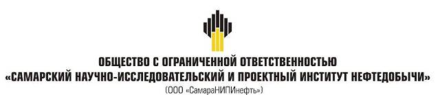 ДОКУМЕНТАЦИЯ ПО ПЛАНИРОВКЕ ТЕРРИТОРИИдля размещения объекта5169П «Сбор нефти и газа со скважин №№ 600, 603, 607 Радаевского месторождения»в границах сельских поселений Красносельское и Елшанка муниципального района Сергиевский Самарской области.Книга 1. Основная часть проекта планировки территорииГлавный инженер                                                                                                     Д.В. КашаевЗаместитель главного инженерапо инженерным изысканиям                                                                                   Д.И. Касаеви землеустроительным работамСамара, 2019 г.Основная часть проекта планировки территорииИсходно-разрешительная документацияПроектная документация на объект 5169П «Сбор нефти и газа со скважин №№ 600, 603, 607 Радаевского месторождения» разработана на основании:- Технического задания на выполнение проекта планировки территории проектирование объекта 5169П «Сбор нефти и газа со скважин №№ 600, 603, 607 Радаевского месторождения» в границах сельских поселений Красносельское и Елшанка муниципального района Сергиевский Самарской области, утверждённого Заместителем генерального директора по развитию производства АО «Самаранефтегаз» О.В. Гладуновым в 2018 г.;- Материалов инженерных изысканий, выполненных ООО «СамараНИПИнефть» в 2018 г.Документация по планировке территории подготовлена на основании следующих документов:- Постановление администрации муниципального района Сергиевский Самарской области № 214 от 14.02.2019 г. о подготовке проекта планировки территории и проекта межевания территории для проектирования и строительства объекта АО «Самаранефтегаз»: 5169П «Сбор нефти и газа со скважин №№ 600, 603, 607 Радаевского месторождения» в границах сельских поселений Красносельское и Елшанка муниципального района Сергиевский Самарской области;- Схема территориального планирования муниципального района Сергиевский Самарской области;- Карты градостроительного зонирования сельских поселений Красносельское и Елшанка муниципального района Сергиевский Самарской области;- Градостроительный кодекс Российской Федерации от 29.12.2004 № 190-ФЗ;- Земельный кодекс Российской Федерации от 25.10.2001 № 136-ФЗ;- Постановление Правительства РФ от 16 февраля 2008 года № 87 «О составе разделов проектной документации и требованиях к их содержанию»;- Постановление Правительства РФ от 12.05.2017 № 564 «Об утверждении Положения о составе и содержании проектов планировки территории, предусматривающих размещение одного или нескольких линейных объектов».Заказчик – АО «Самаранефтегаз».Раздел 1 «Проект планировки территории. Графическая часть» 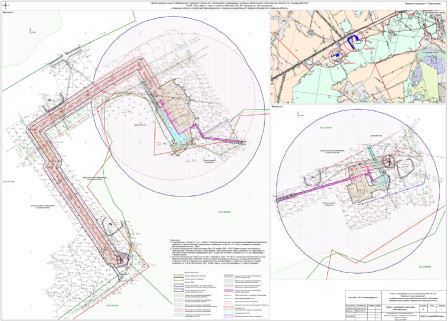 Раздел 2 «Положение о размещении линейных объектов»2.1 Наименование, основные характеристики и назначение планируемых для размещения линейных объектов2.1.1 Наименование объекта5169П «Сбор нефти и газа со скважин №№ 600, 603, 607 Радаевского месторождения»2.1.2 Основные характеристики и назначение планируемых для размещения линейных объектовНастоящей проектной документацией предусматривается прокладка:- выкидных трубопроводов DN 80 от проектируемых скважин №№ 600, 603 до АГЗУ-16;- выкидного трубопровода DN 80 от проектируемой скважины № 607 до АГЗУ-19.Трасса выкидного трубопровода от скважины № 600, протяжённостью 1331,15 м следует до проектируемой АГЗУ-16 в общем юго-западном направлении по пастбищным землям. Рельеф по трассе равнинный, с небольшим перепадом высот от 219,94 до 231,70.Трасса выкидного трубопровода от скважины № 603, протяжённостью 1277,3 м следует до проектируемой АГЗУ-16 в общем юго-западном направлении по пастбищным землям. Рельеф по трассе равнинный, с небольшим перепадом высот от 219,98 до 231,70.Трасса выкидного трубопровода от скважины № 607, протяжённостью 224,8 м следует до проектируемой АГЗУ-19 в общем северо-восточном направлении по пастбищным землям. Рельеф по трассе равнинный, с небольшим перепадом высот от 227,09 до 231,56.Проектом предусматривается:строительство ответвления ВЛ-6 кВ от ф-8 РУ №10 ВЛ-10 кВ ПС 110/35/6 кВ «Радаевская» для электроснабжения скважин №№ 600, 603, 607.На ВЛ-6 кВ подвешивается сталеалюминиевый провод АС 70/11.Протяжённость трасс ВЛ-6 кВ:- к площадке скважины № 600 – 277,82 м;- к площадке скважины № 603 – 17,43 м;- к площадке скважины № 607 – 151,43 м.Заходы на КТП выполняются проводом СИП-3 (1х70).Трасса ВЛ-6 кВ, протяжённостью 277,82 м, следует от точки подключения ЛЭП 6 кВ фидера Ф-8 РУ-6 кВ до скважины № 600, 603 в общем северо-западном направлении по пастбищным землям. Рельеф по трассе равнинный, с небольшим перепадом высот.Трасса ВЛ-6 кВ, протяжённостью 151,43 м, следует от точки подключения ЛЭП 6 кВ фидера Ф-8 РУ-6 кВ до скважины № 607 в общем северо-западном направлении по пастбищным землям. Рельеф по трассе равнинный, с небольшим перепадом высот.Трасса анодного заземления скважин № 600, 603 протяжённостью 365,5 м, следует в общем восточном направлении по пастбищным землям. По трассе пересечения с подземными коммуникациями нет. Рельеф по трассе равнинный, с небольшим перепадом высот.Трасса анодного заземления скважины № 607 протяжённостью 386,5 м, следует в общем восточном направлении по пастбищным землям. По трассе пересечения с подземными коммуникациями нет. Рельеф по трассе равнинный, с небольшим перепадом высот.Подключение ГАЗ к СКЗ выполняется кабелем ВВГ 2х25.Подключение СКЗ к выкидным трубопроводам выполняется кабелем ВВГ 2х35.На основании Федерального закона от 22 июля 2008 г. № 123-ФЗ "Технический регламент о требованиях пожарной безопасности" к зданиям и сооружениям предусмотрен подъезд для пожарной техники.Конструкция подъездов разработана в соответствии с требованиями ст. 98 п. 6 ФЗ№ 123 и представляет спланированную поверхность, в увязке с существующим рельефом, шириной 6,5 м; укреплённую грунтощебнем; имеющую серповидный профиль, который обеспечивает естественный отвод поверхностных вод.Ширина проезжей части 4,5м, ширина обочин 1.0 м. Поперечный уклон проезжей части 40 ‰ обочин 60 ‰. Дорожная одежда из грунтощебня толщиной 25 см. Заложение откосов 1:1,5. Минимальный радиус кривых в плане 15 м. Радиус на примыкании 15 м по оси. Принятая расчётная скорость движения транспорта 15 км/ч.Подъезд до проектного противопожарного проезда осуществляется по существующей полевой автодороге c грунтовым покрытие, шириной 3,5 м, имеющей невыраженную интенсивность движения. Примыкание выполнено в одном уровне в соответствии с нормативами СП37.13330.2012, п.7.6 Пересечения и примыкания. Радиус на примыкании принят 15 м по оси проектируемого автопроезда.Подъезд до проектного противопожарного проезда осуществляется по существующей полевой дороге.Подъезд к площадке скважины № 603 предусматривается через скважину № 600.Таблица 2.1.2.1 - Ведомость инженерных коммуникаций, дорог, водотоков, пересекаемых трассой2.2 Перечень субъектов Российской Федерации, перечень муниципальных районов, городских округов в составе субъектов Российской Федерации, перечень поселений, населённых пунктов, внутригородских территорий городов федерального значения, на территориях которых устанавливаются зоны планируемого размещения линейных объектовВ административном отношении изысканный объект расположен в Сергиевском районе Самарской области.Ближайшие к району работ насаленные пункты:- с. Ровный, расположенное в 6,0 км на северо-запад от площадки скважины № 600, в 6,0 км на северо-запад от скважины № 603, в 6,1 км на северо-запад от площадки скважины № 607;- с. Мамыково, расположенное в 3,2 км на север от площадки скважины № 600, в 3,1 км на север от площадки скважины № 603, в 4,1 км на север от площадки скважины№ 607;- с. Студёный Ключ, расположенное в 3,6 км на восток от площадки скважины№ 600, в 3,6 км на восток от площадки скважины № 603, в 4,7 км на восток от площадки скважины № 607.Дорожная сеть района работ представлена автодорогой Чекалино-Сергиевск (М-32), проходящей в 0,4 км к северо-западу от площадки скважины № 600, в 0,3 км к северо-западу от площадки скважины № 603, в 0,7 км к северо-западу от площадки скважины№ 607, подъездными автодорогами к указанным выше населённым пунктам, а также сетью полевых дорог.Гидрография представлена рекой Сок, протекающей южнее района работ.Местность района работ открытая.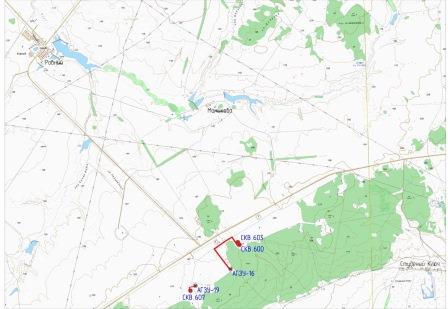 Рисунок 2.2.1 – Обзорная схема района работ2.3 Перечень координат характерных точек границ зон планируемого размещения линейных объектовПеречень координат характерных точек границ зон планируемого размещения линейных объектов совпадает с перечнем координат проектируемых красных линий:В виду того, что линейный объект располагается в зоне СХ1, предельные параметры разрешённого строительства, максимальный процент застройки, минимальные отступы от границ земельных участков в целях определения мест допустимого размещения объектов на такие объекты отсутствуют.Информация о необходимости осуществления мероприятий по защите сохраняемых объектов капитального строительства, объектов культурного наследия от возможного негативного воздействия в связи с размещением линейных объектов отсутствует в связи с отсутствием таких объектов.2.4 Перечень координат характерных точек границ зон планируемого размещения линейных объектов, подлежащих переносу (переустройству) из зон планируемого размещения объектаСогласно имеющимся сведениям в границах зон планируемого размещения линейного объекта 5169П «Сбор нефти и газа со скважин №№ 600, 603, 607 Радаевского месторождения» отсутствуют границы зон планируемого размещения линейных объектов, подлежащих переносу (переустройству).2.5 Предельные параметры разрешённого строительства, реконструкции объектов капитального строительства, входящих в состав линейных объектов в границах зон их планируемого размещенияПланировочные решения генерального плана проектируемых площадок разработаны с учётом технологической схемы, подхода трасс инженерных коммуникаций, существующих и ранее запроектированных сооружений и инженерных коммуникаций, рельефа местности, наиболее рационального использования земельного участка, а также санитарно-гигиенических и противопожарных норм.Расстояния между зданиями и сооружениями приняты в соответствии с требованиями противопожарных и санитарных норм:Федеральные нормы и правила в области промышленной безопасности «Правила безопасности в нефтяной и газовой промышленности» от 18.12.2013;ППБО-85 «Правила пожарной безопасности в нефтяной и газовой промышленности»;ПУЭ «Правила устройства электроустановок»;СП 231.1311500.2015 «Обустройство нефтяных и газовых месторождений»;СП 18.13330.2011 «Генеральные планы промышленных предприятий».Основные показатели приведены в таблице 2.5.1.Таблица 2.5.1 - Основные показатели по проектуС целью защиты прилегающей территории от аварийного разлива нефти вокруг нефтяных скважин №№ 600, 603, 607 устраивается оградительный вал высотой 1,00 м. Откосы обвалования укрепляются посевом многолетних трав по плодородному слою 
h = 0,15 м. Съезды через обвалование проектируемой скважины устраиваются со щебёночным покрытием слоем 0,20 м.Проектируемые нефтяные скважины №№ 600, 603- имеют совместное обвалование.Благоустройство площадок скважин №№ 600, 603, 607, площадки узла пуска ОУ, площадки узла приёма ОУ включает в себя устройство:- грунто-щебёночного подъезда к скважинам №№ 600, 603, 607, к дренажным ёмкостям, к трансформаторным подстанциям со станцией управления;- щебёночных пешеходных дорожек шириной 1 м к площадкам: к узлу пуска и приёма ОУ от скважин №№ 600, 603, к шкафу КИПиА от скважин №№ 600 и 607.На площадке нефтяных скважин №№ 600, 603, 607, принята вертикальная планировка сплошного типа. Отвод поверхностных вод - открытый по естественному и спланированному рельефу, в сторону естественного понижения за пределы площадок.На площадке узла приёма ОУ принята вертикальная планировка выборочного типа. Отвод поверхностных вод - открытый по естественному и спланированному рельефу в сторону естественного понижения за пределы площадок.При подготовке территории производится срезка плодородного грунта согласно ГОСТ 17.5.3.06-85 «Охрана природы. Земли. Требования к определению норм снятия плодородного слоя почвы при производстве земляных работ» и замена его на участках насыпи. Отвод поверхностных вод - открытый по естественному и спланированному рельефу в сторону естественного понижения за пределы площадок.Инженерные коммуникации по проектируемым площадкам предусматривается прокладывать подземным и надземным способами. Технологические трубопроводы прокладываются надземно и подземно, трубопроводы канализации - подземно. Подземным способом прокладываются электрические кабели и кабели КИПиА. Кабель связи прокладывается на тросе. ВЛ прокладываются на опорах. Расстояния между инженерными коммуникациями принимаются минимально допустимые в соответствии со СП 18.13330.2011 и ПУЭ.В виду того, что линейный объект располагается в зоне СХ1, предельные параметры разрешённого строительства, максимальный процент застройки, минимальные отступы от границ земельных участков в целях определения мест допустимого размещения объектов на такие объекты отсутствуют.Минимальная площадь земельного участка для зоны Сх1 «Зона сельскохозяйственных угодий» устанавливается для соответствующих территориальных зон, расположенных в границах населённого пункта.Требования к архитектурным решениям объектов капитального строительства, входящих в состав линейных объектов, в границах каждой зоны планируемого размещения таких объектов, расположенной в границах территории исторического поселения федерального или регионального значения:- требования к цветовому решению внешнего облика таких объектов – отсутствуют;- требования к строительным материалам, определяющим внешний облик таких объектов – отсутствуют;- требования к объёмно-пространственным, архитектурно-стилистическим и иным характеристикам таких объектов, влияющим на их внешний облик и (или) на композицию, а также на силуэт застройки исторического поселения – отсутствуют.2.6 Информация о необходимости осуществления мероприятий по защите сохраняемых объектов капитального строительства (здание, строение, сооружение, объекты, строительство которых не завершено), существующих и строящихся на момент подготовки проекта планировки территории, а также объектов капитального строительства, планируемых к строительству в соответствии с ранее утверждённой документацией по планировке территории, от возможного негативного воздействия в связи с размещением линейных объектовОбъекты производственного назначения, линейные объекты, аварии на которых могут привести к возникновению чрезвычайной ситуации на проектируемых сооружениях, не выявлены.Кроме того, на объекте при его эксплуатации в целях предупреждения развития аварии и локализации выбросов (сбросов) опасных веществ предусматриваются такие мероприятия, как разработка плана ликвидации (локализации) аварий, прохождение персоналом учебно-тренировочных занятий по освоению навыков и отработке действий и операций при различных аварийных ситуациях. Устройства по ограничению, локализации и дальнейшей ликвидации аварийных ситуаций предусматриваются в плане ликвидации (локализации) аварий.Объект строительства 5169П «Сбор нефти и газа со скважин №№ 600, 603, 607 Радаевского месторождения» не пересекает объекты капитального строительства, планируемые к строительству в соответствии с ранее утверждённой документацией по планировке территории.2.7 Информация о необходимости осуществления мероприятий по сохранению объектов культурного наследия от возможного негативного воздействия в связи с размещением линейных объектовРазработка мероприятий по сохранению объектов культурного наследия не предусмотрена, так как, из заключения № 43/5497 от 05.12.2018г. Управления государственной охраны объектов культурного наследия Самарской области, рассмотревшего «Акт государственной историко-культурной экспертизы» - документации, содержащей результаты исследований, в соответствии с которыми определяется наличие или отсутствие объектов, обладающих признаками объекта культурного наследия, на земельном участке, отводимом под объект 5169П «Сбор нефти и газа со скважин №№ 600, 603, 607 Радаевского месторождения» в границах сельских поселений Красносельское и Елшанка муниципального района Сергиевский Самарской области» от 29.10.2018 г., подготовленный экспертом Н.В. Лебедевой (далее — Акт), приложения к Акту и обращение, направленные письмом ООО «Промтехпроект-А» от 31.10.2018№ 01/666 с просьбой подготовить заключение о возможности проведения земляных работ на указанном объекте, следует следующее:В соответствии с Актом объекты культурного наследия, включённые в реестр, выявленные объекты культурного наследия либо объекты, обладающие признаками объекта культурного наследия на земельном участке, отводимом для проведения работ по объекту АО «Самаранефтегаз»: 5169П «Сбор нефти и газа со скважин №№ 600, 603, 607 Радаевского месторождения» в границах сельских поселений Красносельское и Елшанка муниципального района Сергиевский Самарской области, отсутствуют и возможно проведение землеустроительных, земляных, строительных, мелиоративных, хозяйственных и иных работ на вышеназванном земельном участке.Испрашиваемый земельный участок расположен вне зон охраны и защитных зон объектов культурного наследия.В соответствии со ст. З2 Федерального закона № 73-ФЗ от 25.06.2002 «Об объектах культурного наследия (памятниках истории и культуры) народов Российской Федерации заключение историко-культурной экспертизы является основанием для принятия соответствующим органом охраны объектов культурного наследия решения о возможности проведения землеустроительных, земляных, строительных, мелиоративных, хозяйственных и иных работ.На основании вышеизложенного, управление государственной охраны объектов культурного наследия Самарской области считает возможным проведение землеустроительных, земляных, строительных, мелиоративных, хозяйственных и иных работ по объекту АО «Самаранефтегаз»: 5169П «Сбор нефти и газа со скважин №№ 600, 603, 607 Радаевского месторождения» в границах сельских поселений Красносельское и Елшанка муниципального района Сергиевский Самарской области.2.8 Информация о необходимости осуществления мероприятий по охране окружающей средыПри производстве строительно-монтажных работ необходимо выполнять все требования Федерального закона от 10.01.2002 № 7-ФЗ (ред. от 29.07.2017) «Об охране окружающей среды». Для уменьшения воздействия на окружающую природную среду все строительно-монтажные работы производить только в пределах полосы отвода земли.Отвод земли оформить с землепользователем и землевладельцем в соответствии с требованиями Законодательства.Назначить приказом ответственного за соблюдением требований природоохранного законодательства.Оборудовать места производства работ табличкой с указанием ответственного лица за экологическую безопасность.В период строительства в проекте предусмотрен ряд организационно-технических мероприятий, включающих три основных раздела:- охрана почвенно-растительного слоя и животного мира;- охрана водоёмов от загрязнения сточными водами и мусором;- охрана атмосферного воздуха от загрязнения.Мероприятия по охране атмосферного воздухаПринятые в проектной документации технические решения направлены на максимальное использование поступающего сырья, снижение технологических потерь, экономию топливно-энергетических ресурсов. С целью максимального сокращения выбросов загрязняющих веществ, которые неизбежны при эксплуатации нефтепромыслового оборудования, в проектной документации предусмотрены следующие мероприятия:- принято стандартное или стойкое к сульфидно-коррозионному растрескиванию (СКР) материальное исполнение трубопровода;- применение защиты трубопровода и оборудования от почвенной коррозии изоляцией усиленного типа;- применение труб и деталей трубопровода с увеличенной толщиной стенки трубы выше расчётной;- защита от атмосферной коррозии наружной поверхности надземных участков трубопровода и арматуры лакокрасочными материалами;- использование минимально необходимого количества фланцевых соединений. Все трубопроводы выполнены на сварке, предусмотрен 100 % контроль сварных соединений неразрушающими методами контроля;- автоматическое отключение электродвигателя погружных насосов при отклонениях давления в выкидном трубопроводе выше и ниже установленных пределов;- контроль давления в трубопроводе;- автоматическое закрытие задвижек при понижении давления нефти в нефтепроводе;- аварийную сигнализацию заклинивания задвижек;- контроль уровня нефти в подземных дренажных ёмкостях.В соответствии с «Рекомендациями по основным вопросам воздухоохранной деятельности» мероприятия по регулированию выбросов не разработаны, так как выбросы загрязняющих веществ от проектируемого объекта создают на границе ближайшей жилой застройки приземные концентрации менее 0,05 ПДКм.р.Воздействие на атмосферный воздух на этапе эксплуатации проектируемого объектаВ валовых выбросах учтены неорганизованные выбросы при регламентированном режиме работы оборудования.Источниками выделения загрязняющих веществ являются неплотности арматуры и фланцевых соединений технологического оборудования на площадках проектируемых сооружений.На период эксплуатации  выделены следующие неорганизованные источники выбросов:ИЗА № 6001 – площадка скважины № 600;ИЗА № 6002 – площадка скважины № 603;ИЗА № 6003 – площадка узла подключения выкидного трубопровода от скважин№ 600, 603 к существующей измерительной установке АГЗУ;ИЗА № 6004 – площадка скважины № 607;ИЗА № 6004 – площадка узла подключения выкидного трубопровода от скважины № 607 к существующей измерительной установке АГЗУ-19;Основные загрязняющие вещества: метан, углеводороды предельные С1-С10, бензол, ксилол, толуол.Выбросы загрязняющих веществ в атмосферу при регламентированном режиме работы проектируемого объекта представлены в таблице 2.8.1.Таблица 2.8.1 - Перечень загрязняющих веществ, выбрасываемых в атмосферный воздух при эксплуатации проектируемого объектаВ период эксплуатации расчётные точки РТ1, РТ2 приняты на границе СЗЗ, расчётная точка РТ3 принята на границе ближайшей жилой зоне с. Мамыково.Для расчёта рассеивания в период эксплуатации задана расчётная площадка размером 2000 х 5000 м с шагом расчётной сетки 250 м.Результаты расчёта рассеивания загрязняющих веществ в атмосферном воздухе в период эксплуатации объекта представлены в таблицах 2.8.2.Таблица 2.8.2 - Результаты расчёта рассеивания загрязняющих веществ в атмосферном воздухе в период эксплуатации проектируемого объекта (на границе жилой зоны)Анализ результатов расчётов рассеивания при эксплуатации проектируемых сооружений показал, что при регламентированном режиме работы максимальные приземные концентрации на границе на границе жилой зоны, на границе  СЗЗ не превышают гигиенических нормативов.Мероприятия по охране и рациональному использованию земельных ресурсов и почвенного покроваС целью защиты почв от загрязнения при проведении строительно-монтажных работ проектной документацией предусмотрены следующие мероприятия:перед началом строительно-монтажных работ после оформления отвода земельных участков выполняются работы по подготовке территории. Инженерная подготовка земельного участка заключается в снятии и хранение во временных отвалах плодородного слоя почвы, отводе дождевых вод по спланированной территории за пределы площадки;для минимизации воздействия выполнение строительных работ, передвижение транспортной и строительной техники, складирование материалов и отходов осуществляется на специально организуемых площадках в пределах полосы отвода земель;соблюдение чистоты на стройплощадке, разделение отходов производства и потребления; вывоз отходов по мере  заполнения контейнеров;в целях сохранения плодородного слоя почвы на площадях временного отвода предусматривается комплекс мероприятий технического и биологического этапов рекультивации.Мероприятия по рациональному использованию и охране вод и водных биоресурсов на пересекаемых линейным объектом реках и иных водных объектахМероприятия по охране и рациональному использованию водных ресурсов включают в себя комплекс мероприятий, направленных на сохранение качественного состояния подземных и поверхностных вод для использования в народном хозяйстве.Согласно Водному кодексу, в границах водоохранных зон допускается проектирование, размещение, строительство, реконструкция, ввод в эксплуатацию, эксплуатация хозяйственных и иных объектов при условии оборудования таких объектов сооружениями, обеспечивающими охрану объектов от загрязнения, засорения и истощения вод.В границах водоохранных зон запрещается:использование сточных вод для удобрения почв;размещение кладбищ, скотомогильников, мест захоронения отходов производства и потребления, радиоактивных, химических, взрывчатых, токсичных, отравляющих и ядовитых веществ;осуществление авиационных мер по борьбе с вредителями и болезнями растений;движение и стоянка транспортных средств (кроме специальных транспортных средств), за исключением их движения по дорогам и стоянки на дорогах и в специально оборудованных местах, имеющих твёрдое покрытие.В прибрежных защитных полосах, наряду с установленными выше ограничениями, запрещается:распашка земель;размещение отвалов размываемых грунтов;выпас сельскохозяйственных животных и организация для них летних лагерей, ванн.С целью охраны вод и водных ресурсов в период строительства проектом предусмотрены следующие мероприятия:- площадки стоянки, заправки спецтехники и автотранспорта, площадки складирования мусора и отходов, площадка бытовых помещений расположены вне водоохранных зон водных объектов;- в пределах прибрежных защитных зон рек и водоёмов запрещается устраивать отвалы грунта;- хозяйственно бытовые сточные воды собираются в накопительные ёмкости и вывозятся по договору, заключённому подрядной организацией на очистные сооружения;- после окончания строительства предусмотрена разборка всех временных сооружений, очистка стройплощадки,  рекультивация  нарушенных земель.Мероприятия по рациональному использованию общераспространённых полезных ископаемых, используемых в строительствеВ процессе строительства проектируемых сооружений для устройства подстилающих оснований используется песок. Проектной документацией определены оптимально минимальные объёмы песка.Разработка новых карьеров песка проектной документацией не предусматривается.Мероприятия по охране окружающей среды при обращении с отходами производства и потребленияПорядок обращения с отходами в периоды строительства и эксплуатации проектируемых объектов подробно описан в п. 2.7. Предусмотренные решения обеспечат безопасность обращения с отходами на производственных площадках, а также позволят предотвратить поступление загрязняющих веществ с мест накопления отходов в природную среду.Для снижения негативного воздействия на окружающую среду при обращении с отходами в период строительства необходимо проведение комплекса организационно-технических мероприятий:очистка строительных площадок и территории, прилегающей к ним от отходов и строительного мусора;организация мест накопления отходов в соответствии с требованиями природоохранного законодательства и требованиями, установленными АО «Самаранефтегаз»;накопление отходов на специально устроенных площадках раздельно по видам и классам опасности с учётом агрегатного состояния, консистенции и дальнейшего их направления;маркировка контейнеров для накопления отходов («ТКО», «Ветошь» и др.);своевременный вывоз образующихся и накопленных отходов к местам их размещения, обезвреживаний, переработки и др.;своевременное заключение договоров на транспортирование и передачу отходов сторонним организациям, имеющих лицензии на соответствующий вид обращения с отходами, и полигонами отходов, внесёнными в ГРОРО;своевременное обучение рабочего персонала в соответствии с документацией по специально разработанным программам, назначение лиц, ответственных за производственный контроль в области обращения с отходами, разработка соответствующих должностных инструкций;регулярное проведение инструктажа с лицами, ответственными за производственный контроль в области обращения с отходами, по соблюдению требований природоохранного законодательства РФ в области обращения с отходами, технике безопасности при обращении с опасными отходами;отслеживание изменений природоохранного законодательства, в том числе в части обращения с отходами;организация взаимодействия с органами охраны окружающей природной среды и санитарно-эпидемического надзора по всем вопросам обращения с отходами;соблюдение технических условий эксплуатации оборудования и механизмов, проведение профилактических работ, позволяющих устранить предпосылки сверхнормативного накопления производственных отходов;организация надлежащего учёта отходов и обеспечение своевременных платежей за размещение отходов.Для снижения негативного воздействия на окружающую среду при обращении с отходами, образующимися на месторождении, необходимо проведение комплекса организационно-технических мероприятий:своевременная корректировка нормативно-разрешительной документации по обращению с отходами (ПНООЛР, лимиты на размещение);соблюдение требования природоохранного законодательства РФ и регламентов АО «Самаранефтегаз» в части обращения с отходами;своевременное заключение или продление договоров на передачу и транспортирование отходов с мест накопления отходов;соблюдение экологического принципа о приоритетности переработки отходов над размещением;своевременное обучение вновь поступившего в штат персонала правилам безопасности, охраны  труда и обращения с отходами;соблюдение технических условий эксплуатации оборудования и механизмов, проведение  профилактических работ, позволяющих устранить предпосылки сверхнормативного накопления производственных отходов;своевременное подача форм статотчетности в части образования отходов, внесение платежей за негативное воздействие на окружающую среду при обращении с отходами.Мероприятия по охране недрВоздействие на геологическую среду при строительстве проектируемого объекта обусловлено следующими факторами:фильтрацией загрязняющих веществ с поверхности при загрязнении грунтов почвенного покрова;интенсификацией экзогенных процессов при строительстве проектируемых сооружений.Важнейшими задачами охраны геологической среды являются своевременное обнаружение и ликвидация утечек нефтепродуктов из трубопроводов, обнаружение загрязнений в поверхностных и подземных водах.Индикаторами загрязнения служат антропогенные органические и неорганические соединения, повышенное содержание хлоридов, сульфатов, изменение окисляемости, наличие нефтепродуктов.Воздействие процессов строительства проектируемого объекта на геологическую среду связано с воздействием поверхностных загрязняющих веществ на различные гидрогеологические горизонты.С целью своевременного обнаружения и принятия мер по локализации очагов загрязнения рекомендуется вести мониторинг подземных и поверхностных вод.Эксплуатация проектируемых сооружений не оказывает негативного влияния на качество подземных вод. Учитывая интенсивную антропогенную нагрузку на территорию, рекомендуется использовать существующую наблюдательную сеть для экологического контроля за состоянием подземных вод с учётом всех источников возможного загрязнения объектов нефтяной структуры.Наряду с производством режимных наблюдений рекомендуется выполнять ряд мероприятий, направленных на предупреждение или сведение возможности загрязнения подземных и поверхностных вод до минимума. При этом предусматривается:получение регулярной и достаточной информации о состоянии оборудования и инженерных коммуникаций;своевременное реагирование на все отклонения технического состояния оборудования от нормального;размещение технологических сооружений на площадках с твёрдым покрытием;сбор производственно-дождевых стоков в подземную ёмкость.Осуществление перечисленных природоохранных мероприятий по защите недр позволит обеспечить экологическую устойчивость геологической среды при обустройстве и эксплуатации данного объекта.На недропользователей возлагается обязанность приводить участки земли и другие природные объекты, нарушенные при пользовании недрами, в состояние, пригодное для их дальнейшего использования.Мероприятия по охране объектов растительного и животного мира и среды их обитанияДля обеспечения рационального использования и охраны почвенно-растительного слоя проектной документацией предусмотрено:последовательная рекультивация нарушенных земель по мере выполнения работ;защита почвы во время строительства от ветровой и водной эрозии путём трамбовки и планировки грунта при засыпке траншей;жёсткий контроль за регламентом работ и недопущение аварийных ситуаций, быстрое устранение и ликвидация последствий (в случае невозможности предотвращения);на участках работ вблизи водных объектов для предотвращения попадания в них углеводородного сырья (при возможных аварийных ситуациях) рекомендуется сооружение задерживающих валов из минерального грунта.С целью минимизации отрицательных воздействий на территорию при строительстве объекта необходимо максимально использовать существующие подъездные дороги, складские площадки и др.При засыпке трубопровода пространство под трубой и по её сторонам будет заполняться рыхлым материалом. Операции по засыпке будут проводиться так, чтобы свести к минимуму возможность нанесения дополнительных повреждений растительности. Грунт, который не поместится в траншее, будет сдвинут поверх траншеи для компенсации будущего оседания. По окончании засыпки траншеи, трасса и другие участки строительства будут очищены от мусора и строительных отходов. При необходимости, поверхность трассы будет спланирована, а все нарушенные поверхности будут восстановлены до исходного (или близко к исходному) состояния.При производстве работ в непосредственной близости от лесных насаждений в пожароопасный сезон (т.е. в период с момента схода снегового покрова в лесных насаждениях до наступления устойчивой дождливой осенней погоды или образования снегового покрова) должен быть обеспечен контроль за соблюдение правил противопожарной безопасности. В частности должно быть запрещено:разведение костров в лесных насаждениях, лесосеках с оставленными порубочными остатками, в местах с подсохшей травой, а также под кронами деревьев;заправка горючим топливных баков двигателей внутреннего сгорания при работе двигателя, использование машин с неисправной системой питания двигателя, а также курение или пользование открытым огнём вблизи машин, заправляемых горючим;бросать горящие спички, окурки и горячую золу из курительных трубок;оставлять промасленные или пропитанные бензином, керосином или иными горючими веществами обтирочный материал в не предусмотренных специально для этого местах;выжигание травы на лесных полянах, прогалинах, лугах и стерни на полях, непосредственно примыкающих к лесам, к защитным и озеленительным лесонасаждениям.Что касается дикой фауны, то выявленные в районе строительных работ представители животного мира (а это в основном, синантропные виды) хорошо приспособлены к проживанию в условиях антропогенного воздействия. Эти виды настолько жизнеспособны, что на них не скажется влияние строительства, численность их стабильна.С целью охраны обитающих здесь видов в период гнездования и вывода потомства на рассматриваемой территории необходимо ограничить перемещение техники и бесконтрольные проезды по территории.В целях охраны животных и особенно редких их видов в районе проектируемой деятельности целесообразно провести инвентаризацию животных, установить места их обитания и кормёжки.Это позволит сохранить существующие места обитания животных и в последующий период эксплуатации сооружений.Мероприятия по охране земель лесного фондаОхрана леса – одна из функций в организации и деятельности органов лесного хозяйства. Под охраной понимается:организационные мероприятия проводимые органами исполнительной власти и лесного хозяйства по борьбе с пожарами, вредителями и болезнями леса;в юридическом значении охраной считаются меры предупреждения в устранении нарушения права собственности, владения и пользования участками лесного фонда;служба, которая называется государственной лесной охраной.Государственный контроль за состоянием, использованием, воспроизводством, охраной и защитой лесов закон возлагает на органы государственной представительной и исполнительной власти Федерации, субъектов Федерации, местные органы самоуправления, а также специально уполномоченные органы лесного хозяйства и охраны окружающей среды.На лесхозы возлагаются следующие обязанности: осуществлять уход за лесами, проводить работы по селекции, лесному семеноводству и сортоиспытанию ценных древесных пород, повышению плодородия почв, предотвращению водной и ветровой эрозии почв, заболачивания, засоления и других процессов, ухудшающих состояние земель; осуществлять рубку промежуточного пользования, если нет иного использования этих рубок; принимать меры по эффективному воспроизводству лесов, созданию новых лесов и проведению гидролесомелиорации избыточного увлажнения земель; строить дороги лесохозяйственного назначения; оказывать лесопользователям помощь в выборе способов воспроизводства лесов, обеспечении посевным и посадочным материалами и оплачивать в установленном порядке выполненные ими лесовосстановительные мероприятия.Статья 92 ЛК РФ предусматривает, что леса подлежат охране от пожаров, незаконных порубок, нарушения установленного порядка лесопользования и других действий, причиняющих вред лесному фонду и не входящим в лесной фонд лесам, а также защите от вредителей и болезней. Охрана и защита лесов осуществляется наземными и авиационными методами лесхозами, базами авиационной охраны лесов и другими организациями.Основы лесного законодательства предусматривают, что виновные лица за совершение нарушений лесного законодательства привлекаются к уголовной, административной, гражданской ответственности и возмещают вред, причинённый лесному хозяйству.Уголовное правонарушение – преступление, представляет собой виновное общественно опасное действие (или бездействие), нарушающее лесное законодательство и предусмотренное особенной частью УК РФ:ст. 246 – нарушение правил охраны окружающей среды при производстве работ повлёкших за собой причинение вреда здоровью человека, массовую гибель животных либо иные тяжкие последствия;ст. 254 – порча земли – отравление, загрязнение или иная порча земли вредными продуктами хозяйственной или иной деятельности;ст. 258 – незаконная охота;ст. 260 – незаконная порубка деревьев и кустарников, а равно повреждение до степени прекращения роста деревьев, кустарников и лиан в лесах первой группы либо в особо защищённых участках лесов всех групп и т.д.;ст. 261 – уничтожение или повреждение лесов, а равно насаждений, не входящих в лесной фонд.Административная ответственность в виде штрафа за лесонарушения установлена в Кодексе РФ об административных правонарушениях. Ответственность представлена наибольшим числом составов:незаконная порубка деревьев;уничтожение или повреждение лесных культур, саженцев;использование лесного фонда для самовольной застройки, устройства складов и т.д.;самовольное сенокошение и пастьба скота, самовольный сбор грибов, ягод, других плодов на участках, где это запрещено;повреждение леса сточными водами, химическими веществами; - нарушение правил пожарной безопасности и т.д.В качестве меры наказания предусматривается наложение штрафа. Штрафы подлежат взысканию по решению государственной лесной охраны и органов государственного контроля за состоянием лесов.Гражданская ответственность в области лесных отношений может быть двух видов. В виде неустоек за нарушение лесохозяйственных требований при отпуске древесины на корню. Второй вид ответственности носит деликтный характер. Он предусматривается за нарушение лесного законодательства. В свою очередь этот вид ответственности подразделяется на два подвида: таксовую и смешанную ответственность.При производстве работ в непосредственной близости от лесных насаждений в пожароопасный сезон (т.е. в период с момента схода снегового покрова в лесных насаждениях до наступления устойчивой дождливой осенней погоды или образования снегового покрова) должен быть обеспечен контроль за соблюдение правил противопожарной безопасности. В частности, должно быть запрещено:разведение костров в лесных насаждениях, лесосеках с оставленными порубочными остатками, в местах с подсохшей травой, а также под кронами деревьев;заправка горючим топливных баков двигателей внутреннего сгорания при работе двигателя, использование машин с неисправной системой питания двигателя, а также курение или пользование открытым огнём вблизи машин, заправляемых горючим;бросать горящие спички, окурки и горячую золу из курительных трубок;оставлять промасленные или пропитанные бензином, керосином или иными горючими веществами обтирочный материал в не предусмотренных специально для этого местах;выжигание травы на лесных полянах, прогалинах, лугах и стерни на полях, непосредственно примыкающих к лесам, к защитным и озеленительным лесонасаждениям.2.9 Информация о необходимости осуществления мероприятий по защите территории от чрезвычайных ситуаций природного и техногенного характера, в том числе по обеспечению пожарной безопасности и гражданской оборонеРешения по исключению разгерметизации оборудования и предупреждению аварийных выбросов опасных веществВ целях снижения опасности производства, предотвращения аварийных ситуаций и сокращения ущерба от произошедших аварий в проекте предусмотрен комплекс технических мероприятий:применение оборудования, обеспечивающего надёжную работу в течение их расчётного срока службы, с учётом заданных условий эксплуатации (расчётное давление, минимальная и максимальная расчётная температура), состава и характера среды (коррозионная активность, взрывоопасность, токсичность и др.) и влияния окружающей среды;оснащение оборудования необходимыми защитными устройствами, средствами регулирования и блокировками, обеспечивающими безопасную эксплуатацию, возможность проведения ремонтных работ и принятие оперативных мер по предотвращению аварийных ситуаций или локализации аварии;оснащение оборудования, в зависимости от назначения, приборами для измерения давления и температуры, предохранительными устройствами, указателями уровня жидкости, а также запорной и запорно-регулирующей арматурой;контроль и измерение технологических параметров на выходе скважины;материальное исполнение оборудования и трубопроводов соответствует коррозионным свойствам среды;применение конструкций и материалов, соответствующих природно-климатическим и геологическим условия района строительства;применяются трубы и детали трубопроводов с толщиной стенки трубы выше расчётной;использовано минимальное количество фланцевых соединений;- герметизация оборудования с использованием сварочного способа соединений, минимизацией фланцевых соединений;- аварийная сигнализация об отклонениях технологических параметров от допустимых значений при возможных аварийных ситуациях;- автоматический контроль параметров работы оборудования, средства сигнализации и автоматические блокировки;автоматическое отключение электродвигателя погружного насоса при отклонениях давления выше и ниже допустимых значений;материальное исполнение трубопроводов принято из стали повышенной коррозионной стойкости, класс прочности КП360;- рабочее давление трубопровода принято с учётом возможного повышения давления из-за парафиноотложения (уменьшения пропускной способности трубы);- трубопроводы укладываются на глубину не менее 1,0 м до верхней образующей трубы;установка запорной арматуры на выкидном трубопроводе в обвязке устья скважины, герметичностью затвора класса А;контроль сварных стыков;установка в технологической обвязке устья скважины штуцера для периодической пропарки выкидной линии;для очистки трубопроводов от скважин №№ 600, 603 от грязепарафиноотложений предусмотрена установка узлов пуска и приёма ОУ;для обеспечения внутритрубной деэмульсации нефти, защиты трубопроводов и оборудования от отложения солей, парафинов предусмотрен ввод ингибитора коррозии;промывка и очистка внутренней полости трубопровода по окончании строительно-монтажных работ;испытание трубопровода на прочность и герметичность гидравлическим способом;установка по трассе трубопровода опознавательных знаков;увеличение глубины залегания трубопроводов на участках переходов через полевые и подъездные автодороги. Глубина заложения трубопровода в месте пересечения не менее 1,7 м от верха покрытия дороги до верхней образующей трубы;защита трубопровода от внутренней и почвенной коррозии;в зоне перехода надземного участка трубопровода в подземный надземный участок покрывается антикоррозионной изоляцией усиленного типа на высоту 0,3 м;защита от атмосферной коррозии наружной поверхности трубопроводов, арматуры и металлоконструкций;электрохимзащита трубопроводов;защита от прямых ударов молнии и заземление.Состав рекомендуемого комплекса организационных мероприятий:соблюдение технологических режимов эксплуатации сооружений;соблюдение периодичности планово-предупредительных ремонтов и регламента по эксплуатации и контролю технического состояния оборудования, труб и арматуры;постоянный контроль за герметичностью трубопроводов, фланцевых соединений и затворов запорной арматуры;поддержание в постоянной готовности и исправности оборудования, специальных устройств и приспособлений для пожаротушения и ликвидации возможных аварий, а также проведение обучения обслуживающего персонала правилам работы с этими устройствами;проведение на предприятии периодических учений по ликвидации возможных аварийных ситуаций;поддержание в высокой готовности к ликвидации возможных аварийных ситуаций всех подразделений предприятия, ответственных за проведение такого рода работ, путём поддержания на должном уровне технического оснащения.Решения, направленные на предупреждение развития аварии и локализацию выбросов (сбросов) опасных веществНа случай возникновения на проектируемом объекте аварийной ситуации и возможности её дальнейшего развития в проектной документации предусматривается ряд мероприятий по исключению или ограничению и уменьшению масштабов развития аварии. В этих целях в проектной документации приняты следующие технические решения:для обеспечения безопасности работы во взрывоопасных установках предусматривается электрооборудование, соответствующее по исполнению классу зоны, группе и категории взрывоопасной смеси;размещение сооружений с учётом категории по взрывопожароопасности, с обеспечением необходимых по нормам разрывов;расстояния между зданиями и сооружениями приняты в соответствии с требованиями противопожарных и санитарных норм;автоматическое отключение электродвигателя погружного насоса при отклонении давления в выкидном трубопроводе выше и ниже установленных пределов;автоматизация технологического процесса, обеспечивающая дистанционное управление и контроль за процессами из диспетчерского пункта;вокруг скважины устраивается оградительный вал высотой 1,00 м;сбор проливов с приустьевых площадок скважин, камер пуска и приёма ОУ в подземные ёмкости;установка запорной арматуры, класса герметичности затвора «А».Кроме того, на объекте при его эксплуатации в целях предупреждения развития аварии и локализации выбросов (сбросов) опасных веществ предусматриваются такие мероприятия, как разработка плана ликвидации (локализации) аварий, прохождение персоналом учебно-тренировочных занятий по освоению навыков и отработке действий и операций при различных аварийных ситуациях. Устройства по ограничению, локализации и дальнейшей ликвидации аварийных ситуаций предусматриваются в плане ликвидации (локализации) аварий.Решения по обеспечению взрывопожаробезопасностиВ целях обеспечения взрывопожарной безопасности, предусмотрен комплекс мероприятий, включающий в себя:планировочные решения генерального плана разработаны с учётом технологической схемы, подхода трасс электросетей, рельефа местности, наиболее рационального использования земельного участка, существующих сооружений, а также санитарных и противопожарных норм;расстояния между зданиями и сооружениями приняты в соответствии с требованиями противопожарных и санитарных норм;для обеспечения безопасности работы во взрывоопасных установках предусматривается электрооборудование, соответствующее по исполнению классу зоны, группе и категории взрывоопасной смеси;приборы, эксплуатирующиеся во взрывоопасных зонах, имеют взрывобезопасное исполнение со степенью взрывозащиты согласно классу взрывоопасной зоны;применение оборудования, обеспечивающего надёжную работу в течение его расчётного срока службы, с учётом заданных условий эксплуатации (расчётное давление, минимальная и максимальная расчётная температура), состава и характера среды (коррозионная активность, взрывоопасность, токсичность и др.) и влияния окружающей среды;оснащение оборудования необходимыми защитными устройствами, средствами регулирования и блокировками, обеспечивающими безопасную эксплуатацию, возможность проведения ремонтных работ и принятие оперативных мер по предотвращению аварийных ситуаций или локализации аварии;оснащение оборудования, в зависимости от назначения, приборами для измерения давления и температуры, предохранительными устройствами, указателями уровня жидкости, а также запорной и запорно-регулирующей арматурой;ёмкость производственно-дождевых стоков и дренажная ёмкость оборудуются воздушниками с огнепреградителем;молниезащита, защита от вторичных проявлений молнии и защита от статического электричества;применение кабельной продукции, не распространяющей горение при групповой прокладке, с низким дымо- и газовыделением;применение оборудования в шкафном и блочном исполнении;для сбора продукции скважин принята напорная однотрубная герметизированная система сбора нефти и газа;- оснащение проектируемых сооружений системой автоматизации и телемеханизации, Для обеспечения безопасной эксплуатации системы сбора и транспорта продукции скважины предусматривается автоматическое и дистанционное управление технологическим процессом;оснащение объекта первичными средствами пожаротушения;содержание первичных средств пожаротушения в исправном состоянии и готовых к применению;содержание пожарных проездов и подъездов в состоянии, обеспечивающем беспрепятственный проезд пожарной техники к проектируемым объектам;сбор утечек и разливов нефти при нарушении технологического режима и дождевых сточных вод, которые могут оказаться загрязнёнными нефтью, в специальную подземную дренажную ёмкость;освобождение трубопроводов от нефти во время ремонтных работ;персонал обучается безопасным приёмам и методам работы на опасном производстве, предусматривается проведение инструктажей по технике безопасности, пожарной безопасности и охране труда;все работники допускаются к работе только после прохождения противопожарного инструктажа, а при изменении специфики работы проходят дополнительное обучение по предупреждению и тушению возможных пожаров в порядке, установленном руководителем;правила применения на территории объекта открытого огня, проезда транспорта, допустимость курения и проведение временных пожароопасных работ устанавливаются общими объектовыми инструкциями о мерах пожарной безопасности;предусматривается своевременная очистка территории объекта от горючих отходов, мусора, тары;производство работ по эксплуатации и обслуживанию объекта в строгом соответствии с инструкциями, определяющими основные положения по эксплуатации, инструкциями по технике безопасности, эксплуатации и ремонту оборудования, составленными с учётом местных условий для всех видов работ, утверждёнными соответствующими службами.При эксплуатации проектируемых сооружений необходимо строгое соблюдение следующих требований пожарной безопасности:запрещается использование противопожарного инвентаря и первичных средств пожаротушения для других нужд, не связанных с их прямым назначением;запрещается загромождение дорог, проездов, проходов с площадок и выходов из помещений;запрещается курение и разведение открытого огня на территории устья скважины;запрещается обогрев трубопроводов, заполненных горючими и токсичными веществами, открытым пламенем;запрещается движение автотранспорта и спецтехники по территории объектов системы сбора, где возможно образование взрывоопасной смеси, без оборудования выхлопной трубы двигателя искрогасителем;запрещается производство каких-либо работ при обнаружении утечек газа и нефти, немедленно принимаются меры по их ликвидации.Производство огневых работ предусматривается осуществлять по наряду-допуску на проведение данного вида работ. Места производства работ, установки сварочных аппаратов должны быть очищены от горючих материалов в радиусе 5 м. Расстояние от сварочных аппаратов и баллонов с пропаном и кислородом до места производства работ должно быть не менее 10 м. Баллоны с пропаном и кислородом должны находиться в вертикальном положении, надёжно закрепляться не ближе 5 м друг от друга. К выполнению сварки допускаются лица, прошедшие обучение, инструктаж и проверку знаний требований безопасности, имеющие квалификационную группу по электробезопасности не ниже II и имеющие соответствующие удостоверения. Огневые работы на взрывоопасных и взрывопожароопасных объектах должны проводиться только в дневное время (за исключением аварийных случаев).Работы по монтажу оборудования и трубопроводов должны производиться в соответствии с утверждённой проектно-сметной и рабочей документацией, проектом производства работ и документацией заводов-изготовителей.Территория объекта должна своевременно очищаться от горючих отходов, мусора, тары. Горючие отходы и мусор следует собирать на специально выделенных площадках в контейнеры или ящики, а затем вывозить.Классификация проектируемых сооружений по взрывоопасности и пожароопасности приведена в таблице 2.9.1.Таблица 2.9.1Степень огнестойкости зданий, сооружений, класс функциональной, конструктивной пожарной опасности и класс пожарной опасности строительных конструкций приведены в таблице 2.9.2.Таблица 2.9.2Согласно п. 7.4.5 СП 231.1311500.2015 «Обустройство нефтяных и газовых месторождений. Требования пожарной безопасности» тушение пожара на проектируемых сооружениях предусматривается осуществлять первичными средствами и мобильными средствами пожаротушения. Для размещения первичных средств пожаротушения, немеханизированного пожарного инструмента и инвентаря на территории проектируемых сооружений предусматривается установка пожарных щитов.Ближайшим ведомственным подразделением пожарной охраны к проектируемым сооружениям является ПЧ-175 ООО «РН–Пожарная безопасность», которая дислоцируется в п.г.т. Суходол. Тушение пожара до прибытия дежурного караула пожарной части осуществляется первичными средствами пожаротушения.К решениям по обеспечению взрывопожаробезопасности также относятся мероприятия, указанные в п. 3.7.1 «Решения по исключению разгерметизации оборудования и предупреждению аварийных выбросов опасных веществ» и п. 3.7.2 «Решения, направленные на предупреждение развития аварии и локализацию выбросов (сбросов) опасных веществ».Перечень мероприятий по гражданской оборонеСведения об отнесении проектируемого объекта к категории по гражданской оборонеВ соответствии с положениями постановления Правительства Российской Федерации от 16.08.2016 г. № 804 «Правила отнесения организаций к категориям по гражданской обороне в зависимости от роли в экономике государства или влияния на безопасность населения» проектируемые сооружения входят в состав АО «Самаранефтегаз» отнесённого к I категории по гражданской обороне.Территория Сергиевского района Самарской области, на которой располагаются проектируемые сооружения, не отнесена к группе по ГО.Решения по управлению гражданской обороной проектируемого объекта, системам оповещения персонала об опасностях, возникающих при ведении военных действий или вследствие этих действийОбщее руководство гражданской обороной в АО «Самаранефтегаз» осуществляет генеральный директор. Управление гражданской обороной на территории проектируемых сооружений осуществляют начальники ЦДНГ-1, ЦЭРТ-1. Для обеспечения управления гражданской обороной и производством будет использоваться:ведомственная сеть связи;производственно-технологическая связь;телефонная и сотовая связь;радиорелейная связь;базовые и носимые радиостанции;посыльные пешим порядком и на автомобилях.Для оповещения персонала проектируемых сооружений по сигналам гражданской обороны предусматривается использовать существующую систему оповещения АО «Самаранефтегаз», которая разработана в соответствии с требованиями «Положения о системах оповещения гражданской обороны», введённым в действие совместным Приказом МЧС РФ, Государственного комитета РФ Министерством информационных технологий и связи РФ и Министерством культуры и массовых коммуникаций РФ № 422/90/376 от 25.07.2006 г и систему централизованного оповещения Самарской области и районную систему оповещения Сергиевского района.На территории Самарской области информирования населения по сигналам ГО возложено на Главное управление МЧС России по Самарской области и осуществляется через оперативные дежурные смены органов повседневного управления: ФКУ «Центр управления в кризисных ситуациях Главного управления МЧС России по Самарской области» и Единые дежурно-диспетчерские службы муниципальных образований Самарской области.ГУ МЧС России по Самарской области подаётся предупредительный сигнал «Внимание! Всем!» и производиться трансляция сигналов оповещения гражданской обороны по средствам сетей телевизионного и радиовещания, электросирен, телефонной сети связи общего пользования, сотовой связи, смс-оповещения, информационно-телекоммуникационной сети «Интернет». При получении сигналов гражданской обороны администрация муниципального района Сергиевский, также начинает транслировать сигналы гражданской обороны.В ЦИТС АО «Самаранефтегаз» сигналы ГО (распоряжения) и информация поступает от дежурного по администрации Октябрьского района г.о. Самара, оперативного дежурного ЦУКС (ГУ МЧС России по Самарской области), дежурного ЕДДС муниципального района Сергиевский по средствам телефонной связи, электронным сообщением по компьютерной сети.При получении сигнала ГО (распоряжения) и информации начальником смены ЦИТС АО «Самаранефтегаз» по линии оперативных дежурных ЦУКС (по Самарской области), администрации Октябрьского р-на г.о. Самара, ЕДДС Сергиевского муниципального района через аппаратуру оповещения или по телефону:- прослушивает сообщение и записывает его в журнал приёма (передачи) сигналов ГО;- убеждается в достоверности полученного сигнала от источника, сообщившего сигнал по телефону немедленно после получения сигнала.После подтверждения сигнала ГО (распоряжения) и информации начальник смены ЦИТС информируем генерального директора АО «Самаранефтегаз» или должностное лицо его замещающего и по его указанию осуществляется полное или частичное оповещение персонала рабочей смены производственных объектов Общества.Оповещение персонала осуществляется оперативным дежурным дежурно-диспетчерской службы (ДДС) по средствам ведомственной сети связи, производственно-технологической связи, телефонной связи, сотовой связи, радиорелейной связи, рассылки электронных сообщений по компьютерной сети, по следующей схеме:- доведение информации и сигналов ГО по спискам оповещения №№ 1, 2, 3, 4, 5, 6, 7, 8;- дежурного диспетчера ЦЛАП-АСФ, дежурного диспетчера ООО «РН-Охрана-Самара», доведение информации и сигналов ГО до дежурного диспетчера ООО «РН-Пожарная безопасность»;- доведение информации и сигналов ГО до директора СЦУКС ПАО «НК «Роснефть», оперативного дежурного СЦУКС ПАО «НК «Роснефть»;- доведение информации и сигналов ГО диспетчером РИТС СГМ, до диспетчеров ЦДНГ-1, ЦЭРТ-1;- доведение информации и сигналов ГО диспетчерами ЦДНГ-1, ЦЭРТ-1 до дежурного оператора УПСВ «Радаевка»;- доведение информации и сигналов ГО дежурным оператором УПСВ до обслуживающего персонала находящегося на территории проектируемого объекта по средствам радиосвязи и сотовой связи.Доведение сигналов ГО (распоряжений) и информации в АО «Самаранефтегаз» осуществляется по линии дежурно-диспетчерских служб производственных объектов с использованием каналов телефонной, радиорелейной связи, корпоративной компьютерной сети. Персонал рабочей смены производственных объектов оповещается по объектовым средствам оповещения.Оповещение обслуживающего персонала находящегося на территории УПСВ «Радаевка» (место постоянного присутствия персонала) будет осуществляться дежурным оператором УПСВ с использованием существующих средств связи.Оповещение персонала находящегося на территории месторождения осуществляется по средствам сотовой связи. Обслуживающий персонал обеспечен сотовым телефоном, c использованием которого, он оповещается во время выездов на объект проектирования. Организация сотовой связи осуществляется через существующую сеть оператора GSM/GPRS-связи ПАО «Мегафон».В АО «Самаранефтегаз» разработаны инструкции и схемы оповещения персонала по сигналам ГО. Обязанности по организации и доведению сигналов ГО до персонала проектируемых сооружений возлагаются на дежурных диспетчеров ЦИТС, РИТС СГМ, ЦДНГ-1, ЦЭРТ-1, дежурного оператора УПСВ.Схема оповещения по сигналам ГО выполнена в соответствии с «Положением о системах оповещения населения», утверждённым совместным приказом Министров МЧС РФ, Мининформтехнологий РФ и Минкультуры РФ от 25.07.2006 № 422/90/376 и ЛНД ПАО «НК «Роснефть» Инструкции Компании «Порядок оповещения по сигналам гражданской обороны» № П3-11.04 И-01111. Схема оповещения по сигналам ГО приведена на рисунке 2.9.1.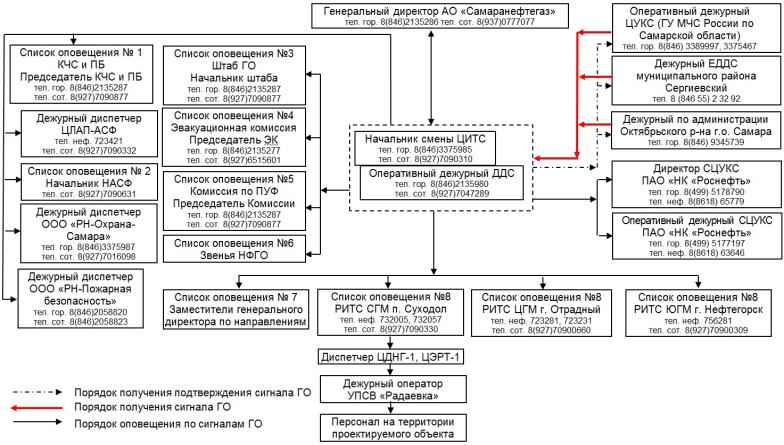 Рисунок 2.9.1 - Принципиальная схема оповещения по сигналам ГО Мероприятия по световой и другим видам маскировки проектируемого объектаВ КТП предусматривается внутреннее и наружное освещение. На территории проектируемых сооружений постоянный обслуживающий персонал отсутствует, в связи с этим в КТП внутреннее и наружное освещение постоянно отключено. Включение освещения осуществляется только при периодическом обслуживании КТП и ремонтных работах.Световая маскировка в соответствии с СП 165.1325800.2014 предусматривается в двух режимах: частичного затемнения и ложного освещения. При введении режима частичного (полного) затемнения в момент нахождения обслуживающего персонала на площадке КТП осуществляются следующие мероприятия по светомаскировки:- в режиме частичного затемнения освещённость в КТП снижается путём выключения рабочего освещения и включением ремонтного освещения. Для ремонтного освещения в КТП предусмотрена установка понижающего трансформатора 220/36 В;- в режиме ложного освещения производится отключение наружного и внутреннего освещения КТП. Режим ложного освещения вводится по сигналу «Воздушная тревога» и отменяется по сигналу «Отбой воздушной тревоги». Переход с режима частичного затемнения на режим ложного освещения осуществляется не более чем за 3 мин.Решения по обеспечению безаварийной остановки технологических процессов при угрозе воздействия или воздействии по проектируемому объекту поражающих факторов современных средств пораженияБезаварийная остановка технологического процесса добычи нефти и газа на существующих и проектируемых скважинах по сигналам ГО проводится диспетчером центра сбора и обработки информации (ЦСОИ) «Суходол» путём отключения с АРМ оператора насосного электрооборудования с помощью соответствующих кнопок на щите контроля и управления, после чего оператор контролирует остановку насосного оборудования. Далее оператором по добыче нефти и газа, линейным трубопроводчиком закрываются по месту минимально необходимое количество промежуточных задвижек на трубопроводах для обеспечения минимальной опасности объекта в целом.Мероприятия по повышению эффективности защиты производственных фондов проектируемого объекта при воздействии по ним современных средств пораженияМероприятия по повышению эффективности защиты производственных фондов проектируемых сооружений, при воздействии по ним современных средств поражения (в том числе от вторичных поражающих факторов) включают:- размещение технологического оборудования с учётом категории по взрывопожароопасности, с обеспечением необходимых по нормам проходов и с учётом требуемых противопожарных разрывов;- дистанционный контроль и управление объектами из диспетчерского пункта;- подземная прокладка трубопроводов на глубине не менее 1,0 м;- заглубление дренажных ёмкостей;- подготовка оборудования к безаварийной остановке;- поддержание в постоянной готовности сил и средства пожаротушения.ПРИЛОЖЕНИЯ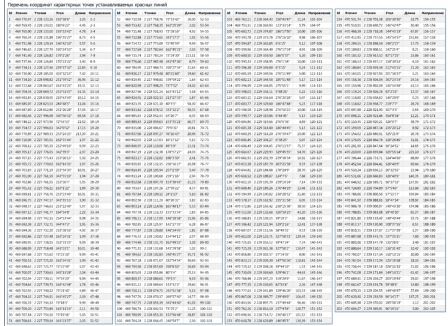 ДОКУМЕНТАЦИЯ ПО ПЛАНИРОВКЕ ТЕРРИТОРИИдля размещения объекта5169П «Сбор нефти и газа со скважин №№ 600, 603, 607 Радаевского месторождения»в границах сельских поселений Красносельское и Елшанка муниципального района Сергиевский Самарской области.Книга 3. Проект межевания территорииГлавный инженер                                                                                                     Д.В. КашаевЗаместитель главного инженерапо инженерным изысканиям                                                                                   Д.И. Касаеви землеустроительным работамСамара, 2019 г.Основная часть проекта планировки территорииРаздел 1 «Проект межевания территории. Графическая часть» 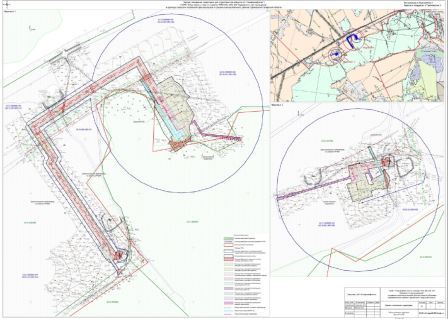 Раздел 2 «Текстовые материалы» Исходно-разрешительная документация.Основанием для разработки проекта межевания территории служит:1. Договор на выполнение работ с ООО «СамараНИПИнефть»;2. Материалы инженерных изысканий;3. «Градостроительный кодекс РФ» № 190-ФЗ от 29.12.2004 г. (в редакции 2015 г.);4. Постановление Правительства РФ № 77 от 15.02.2011 г.;5. «Земельный кодекс РФ» № 136-ФЗ от 25.10.2001 г. (в редакции 2015 г.);6. Сведения государственного кадастрового учёта;7. Топографическая съёмка территории;8. Правила землепользования и застройки сельских поселений Красносельское и Елшанка муниципального района Сергиевский Самарской области.Основание для выполнения проекта межевания.Проект межевания территории разрабатывается в соответствии с проектом планировки территории в целях установления границ земельных участков, предназначенных для строительства и размещения объекта АО «Самаранефтегаз» 5169П «Сбор нефти и газа со скважин №№ 600, 603, 607 Радаевского месторождения» согласно техническому заданию на выполнение проекта планировки территории и проекта межевания территории объекта 5169П «Сбор нефти и газа со скважин №№ 600, 603, 607 Радаевского месторождения» в границах сельских поселений Красносельское и Елшанка муниципального района Сергиевский Самарской области.Цели и задачи выполнения проекта межевания территорииПодготовка проекта межевания территории осуществляется в целях определения местоположения границ земельных участков, которые образованы из земель, государственная собственность на которые не разграничена.При подготовке проекта межевания территории определение местоположения границ образуемых земельных участков осуществляется в соответствии с градостроительными регламентами и нормами отвода земельных участков для конкретных видов деятельности, установленными в соответствии с федеральными законами, техническими регламентами.Сформированные земельные участки должны обеспечить:- возможность полноценной реализации прав на формируемые земельные участки, включая возможность полноценного использования в соответствии с назначением, и эксплуатационными качествами;- возможность долгосрочного использования земельного участка.Структура землепользования в пределах территории межевания, сформированная в результате межевания должна обеспечить условия для наиболее эффективного использования и развития этой территории.В процессе межевания устанавливаются границы земельных участков необходимых для размещения объекта АО «Самаранефтегаз».Проектом межевания границ отображены:- границы образуемых и изменяемых земельных участков и их частей;- красные линии, утверждённые в составе проекта планировки территории. Выводы по проектуНастоящим проектом выполнено формирование границ образуемых земельных участков и их частей.Настоящий проект обеспечивает равные права и возможности правообладателей земельных участков в соответствии с действующим законодательством. Сформированные границы земельных участков позволяют обеспечить необходимые условия для строительства и размещения объекта АО «Самаранефтегаз» 5169П «Сбор нефти и газа со скважин №№ 600, 603, 607 Радаевского месторождения» общей площадью – 80098 кв. м.Земельный участок образуется в соответствии с абзацем 9 части 1 статьи 15 Закона Самарской области от 11.03.2005 № 94-ГД «О земле», а именно: минимальный размер образуемого нового неделимого земельного участка из земель сельскохозяйственного назначения в целях недропользования устанавливается равным размеру, необходимому для проведения работ при разработке месторождений полезных ископаемых. Формирование данного земельного участка осуществляется с целью реализации проектных решений, необходимых для проведения работ при разработке месторождений полезных ископаемых АО «Самаранефтегаз» на основании лицензии на пользование недрами, то есть для недропользования.Экспликация по образованным и изменяемым земельным участкам представлена графической части проекта межевания территории.Каталог координат образуемых и изменяемых земельных участков и их частей представлен в таблице № 1. Таблица 1 - Каталог координат образуемых и изменяемых земельных участков и их частей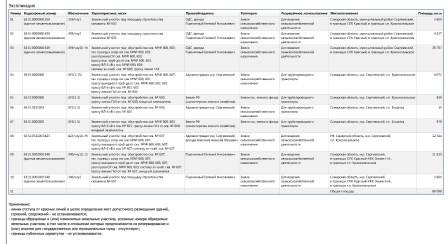 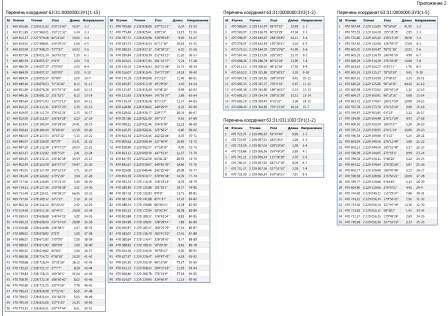 ИНФОРМАЦИОННОЕ СООБЩЕНИЕ О ПРОВЕДЕНИИ АУКЦИОНАКомитет по управлению муниципальным имуществом муниципального района Сергиевский Самарской области, выступающий в качестве организатора аукционов, на основании Распоряжения Администрации муниципального района Сергиевский №479-р от 15.04.2019г. «О выставлении на аукцион на право заключения договоров аренды земельных участков, с видом разрешенного использования: для размещения домов индивидуальной жилой застройки» сообщает, что 17 мая 2019 года в 10 часов 00 минут, по адресу: Самарская область, Сергиевский район, с. Сергиевск, ул. Ленина, д. 15А, каб. № 20 состоится аукцион, открытый по составу участников и по форме подачи предложения о цене, на право заключения договоров аренды земельных участков:Лот №1:Земельный участок, с кадастровый номер 63:31:1102001:535, площадь 1019 кв.м., категории земель - земли населенных пунктов, с разрешенным использованием: для размещения домов индивидуальной жилой застройки, расположенный по адресу: Самарская область, Сергиевский район, п.г.т.  Суходол, ул. Георгиевская, участок № 3.Обременения: не зарегистрированы.Начальная цена предмета торгов: 18340,00 рублей в год.Шаг аукциона:  550,20 рублей.Сумма задатка: 18340,00 рублей.Срок аренды - 10 летЛот №2:Земельный участок, с кадастровым номером: 63:31:1102001:495, площадь 1022 кв.м., категории земель - земли населенных пунктов, с разрешенным использованием: для размещения домов индивидуальной жилой застройки, расположенный по адресу: Самарская область, Сергиевский район, п.г.т.  Суходол, ул. Георгиевская, участок № 4.Обременения: не зарегистрированы.Начальная цена предмета торгов: 18400,00 рублей в год.Шаг аукциона:  552,00 рублей.Сумма задатка: 18400,00 рублей.Срок аренды - 10 летЛот №3:Земельный участок, с кадастровым номером: 63:31:1102001:437, площадь 1025 кв.м., категории земель - земли населенных пунктов, с разрешенным использованием: для размещения домов индивидуальной жилой застройки, расположенный по адресу: Самарская область, Сергиевский район, п.г.т.  Суходол, ул. Георгиевская, участок № 5.Обременения: не зарегистрированы.Начальная цена предмета торгов: 18450,00 рублей в год.Шаг аукциона:  553,50 рублей.Сумма задатка: 18450,00 рублей.Срок аренды - 10 летМаксимально и (или) минимально допустимые параметры разрешенного строительства объекта капитального строительства:Согласно Правил землепользования и застройки городского поселения Суходол м.р. Сергиевский Самарской области утвержденных решением собрания представителей г.п. Суходол муниципального района Сергиевский Самарской области №30 от 20.12.2013г., предельные параметры разрешенного строительства объекта капитального строительства: соответствующих данному земельному участку, расположенному в территориальной зоне – Ж1, минимальная площадьземельного участка для индивидуальной жилой застройки – 600 кв.м., максимальная высота зданий, строений, сооружений – 12 м., минимальный отступ от границ земельных участков до отдельно стоящих зданий – 3 м., максимальный процент застройки в границах земельного участка для индивидуальной жилой застройки  – 60%.Технические условия подключения к сетям инженерно-технического обеспечения проектируемых объектов в границах земельных участков, расположенных по адресу: Самарская область, Сергиевский район, п.г.т. Суходол,  ул. Георгиевская,  участки №№ 3-5.На основании сведений вх.№341 от 28.03.2019г. акционерного общества «Самарская сетевая компания» технологическое присоединение проектируемых объектов капитального строительства к сетям АО «Самарская сетевая компания» возможно. Технические условия на подключение к электрическим сетям будут выданы Заказчику строительства на основании договора технологического присоединения в соответствии с Постановлением Правительства РФ №861 от 27.12.2004г. после подачи заявки установленного образца на технологическое присоединение в адрес АО «Самарская сетевая компания».В соответствии с приказами:1. Министерства энергетики и жилищно-коммунального хозяйства Самарской области от 21.12.2010г. № 77 размер платы за технологическое присоединение к электрическим сетям территориальных сетевых организаций Самарской области для заявителей, подающих заявку на технологическое присоединение с присоединенной мощностью, не превышающей 15 кВт включительно (с учетом ранее присоединенной в данной точке присоединения мощности), при условии, что расстояние от границ участка заявителя до объектов электросетевого хозяйства необходимого заявителю класса напряжения сетевой организации, в которую подана заявка, составляет не более 300 метров в городах и поселках городского типа и не более 500 метров в сельской местности составляет 550 рублей, а также отсутствии технологического присоединения этого заявителя в данном муниципальном районе в течение 3 лет.2. Министерства энергетики и жилищно-коммунального хозяйства Самарской области от 27.12.2018г. №990 размер платы за технологическое присоединение к электрическим сетям АО «Самарская сетевая компания» для заявителей с присоединяемой мощностью более 15 кВт, и для заявителей, подающих заявку на технологическое присоединение энергопринимающих устройств максимальной присоединенной мощностью, не превышающей 15 кВт включительно (с учетом ранее присоединенной в данной точке присоединения мощности), в случае если расстояние от границ участка заявителя до объектов электросетевого хозяйства необходимого заявителю класса напряжения сетевой организации, в которую подана заявка, составляет более 300 метров в городах и поселках городского типа и более 500 метров в сельской местности, взимается в соответствии с утвержденными стандартизированными тарифными ставками, ставками за единицу максимальной мощности.На основании сведений № 327, 328, 329 от 26.03.2019г. общества с ограниченной ответственностью «Сервисная Коммунальная Компания»1.Присоединение произвести к существующему ПВХ водопроводу Ǿ 100 мм в существующем колодце по ул. Георгиевская при помощи соединения типа «Сиделка» (ГОСТ 12.3.003-75, 52134-2003).2. Разработать в специализированной организации и согласовать с ООО «Сервисная Коммунальная Компания» проект на подключение к сетям водоснабжения.3.  В месте врезки установить запорную арматуру (ГОСТ 26304-84).4. В месте врезки установить регулятор давления.5. Трубопровод на здание выполнить из сертифицированного материала, трубой ПВХ на глубине 2,2 м (ГОСТ 18599-2001).6. Земляные работы производить в соответствии с «Ордером на право производства земляных работ».7. Предельная свободная мощность водопровода 0,8 м.куб в час, при скорости потока воды 1,2 м/с и внутреннем диаметре трубопровода не более 20 мм.8. После производства земляных работ выполнить планировку места прокладки водопровода.9. Приемку выполненных работ производит ООО «Сервисная Коммунальная Компания» по письменному запросу.10. Заключить с ООО «Сервисная Коммунальная Компания» договор на отпуск воды.11. Срок действия технических условий – 3 года.12. Врезку в существующий водопровод производят специалисты ООО «СКК» после выполнения пунктов 1-11 настоящих технических условий.В соответствии с письмами №№01-07/174; 01-07/175; 01-07/176 от 26.03.2019г. Общества с ограниченной ответственностью «Средневолжская газовая компания» техническая возможность присоединения к сети газораспределения объекта капитального для индивидуальной жилой застройки, с максимальным расходом газа 5 м.куб./час имеется от подземного полиэтиленового газопровода низкого давления Ø 110 мм, проложенного по ул. Георгиевской п.г.т. Суходол.Мероприятия по подключению (технологическому присоединению) объекта должны быть осуществлены в срок не более 12 месяцев с момента заключения договора о подключении (технологическом присоединении), срок действия технических условий – 3 года.Предварительный размер платы за подключение (технологическое присоединение) на 2019г. вышеуказанного объекта с общим расходом газа 5 м.куб/час и протяженностью до 200 м., утвержден Приказом Минэнерго и ЖКХ Самарской области от 18.12.2018г. №946 и составляет 47309 рублей 00 копеек, в том числе НДС.Для заключения договора о подключении к газораспределительной сети объектов капитального строительства, правообладателю необходимо обратиться в ООО «СВГК» (газораспределительная организация) в соответствии с правилами о подключении (технологического присоединения) объектов капитального строительства к сетям газораспределения, утвержденными постановлением Правительства Российской Федерации от 30.12.2013 г. №1314 со следующими документами:1. Заявка о подключении (технологическом присоединении) объекта капитального строительства к газораспределительной сети ООО «СВГК»;2. Копия документа, подтверждающего право собственности или иное предусмотренное законом основание на объект капитального строительства и (или) земельный участок, на котором расположены (будут располагаться) объекты капитального строительства заявителя;3. Расчет планируемого максимального часового расхода газа (не требуется в случае планируемого максимального часового расхода газа не более 5 м.куб);4. Ситуационный план расположения точек границ (координат) земельного участка.Заявки на участие в аукционе принимаются ежедневно в рабочие дни с 16 апреля 2019 г. по 13 мая 2019 г. (выходные дни: суббота, воскресенье) с 9-00 до 16-00 ч. (перерыв с 12-00  до 13-00), 30 апреля и 08 мая с 09-00 до 12-00 в отделе приватизации и торгов Комитета по управлению муниципальным имуществом  муниципального района Сергиевский, по адресу: Самарская область, Сергиевский район, с. Сергиевск, ул. Ленина, д. 15А, кабинет № 10 (тел. 8-84655-221-91). Дата определения участников аукциона: 15 мая 2019 г.Регистрация участников аукциона будет осуществляться 17 мая 2019 г. с 9-00 до 9-50  в отделе приватизации и торгов Комитета по управлению муниципальным имуществом  муниципального района Сергиевский, по адресу: Самарская область, Сергиевский район, с. Сергиевск, ул. Ленина, д. 15А, кабинет № 10 (тел. 8-84655-221-91).Для участия в аукционе заявители представляют следующие документы:1. Заявка на участие в аукционе по установленной форме с указанием реквизитов счета для возврата задатка. (В случае подачи заявки представителем претендента предъявляется доверенность).2. Копии документов, удостоверяющих личность (для физических лиц).3. Надлежащим образом заверенный перевод на русский язык документов о государственной регистрации юридического лица в соответствии с законодательством иностранного государства в случае, если заявителем является иностранное юридическое лицо;4. Документы, подтверждающие внесение задатка.Один заявитель вправе подать только одну заявку по каждому лоту на участие в аукционе.Заявители, признанные участниками аукциона, и заявители, не допущенные к участию в аукционе, уведомляются о принятом решении не позднее следующего рабочего дня после даты оформления данного решения протоколом рассмотрения заявок на участие в аукционе, путем вручения им под расписку соответствующего уведомления либо направления такого уведомления по почте заказным письмом.Организатор аукциона обязан вернуть внесенный задаток заявителю, не допущенному к участию в аукционе, в течение 3 рабочих дней со дня оформления протокола приема заявок на участие в аукционе.Основаниями не допуска заявителя к участию в аукционе являются:1) непредставление необходимых для участия в аукционе документов или представление недостоверных сведений;2) непоступление задатка на дату рассмотрения заявок на участие в аукционе;3) подача заявки на участие в аукционе лицом, которое в соответствии с Земельным кодексом Российской Федерации и другими федеральными законами не имеет права быть участником конкретного аукциона, покупателем земельного участка или приобрести земельный участок в аренду;4) наличие сведений о заявителе, в реестре недобросовестных участников аукциона, предусмотренном пунктами 28 и 29 статьи 39.12 Земельного кодекса Российской Федерации.Порядок проведения аукциона.1. Аукцион проводится в указанном в извещении о проведении аукциона месте, в соответствующие день и час.2. Аукцион проводится в следующем порядке:а) аукцион ведет аукционист;б) аукцион начинается с оглашения аукционистом наименования, основных характеристик и начальной цены земельного участка, «шага аукциона» и порядка проведения аукциона.«Шаг аукциона» устанавливается в размере 3 процентов начальной цены земельного участка и не изменяется в течение всего аукциона;в) участникам аукциона выдаются пронумерованные билеты, которые они поднимают после оглашения аукционистом начальной цены или начального размера арендной платы и каждой очередной цены  или размера арендной платы в случае, если готовы купить земельный участок или заключить договор аренды в соответствии с этой ценой или размером арендной платы;г) каждую последующую цену аукционист назначает путем увеличения текущей цены на «шаг аукциона». После объявления очередной цены аукционист называет номер билета участника аукциона, который первым поднял билет, и указывает на этого участника аукциона. Затем аукционист объявляет следующую цену в соответствии с «шагом аукциона»;д) при отсутствии участников аукциона, готовых купить земельный участок или заключить договор аренды в соответствии с названной аукционистом ценой, аукционист повторяет эту цену или размер арендной платы  3 раза.Если после троекратного объявления очередной цены или размера арендной платы  ни один из участников аукциона не поднял билет, аукцион завершается. Победителем аукциона признается тот участник аукциона, номер билета которого был назван аукционистом последним;е) по завершении аукциона аукционист объявляет о продаже земельного участка или права на заключение договора его аренды, называет цену проданного земельного участка или размер арендной платы и номер билета победителя аукциона.Победителем аукциона признается лицо, предложившее наиболее высокую цену или размер арендной платы за выставленный на аукцион земельный участок. Победителем будет признан участник аукциона по его окончании, что будет оформлено протоколом о его результатах.Организатор аукциона обязан в течение 3 банковских дней со дня подписания протокола о результатах аукциона возвратить задаток участникам аукциона, которые не выиграли его.В случае, если Победитель аукциона уклонился от подписания протокола о результатах аукциона, заключения договора аренды или купли-продажи земельного участка, внесенный победителем аукциона задаток ему не возвращается.Аукцион признается не состоявшимся, если: 1) в аукционе участвовало менее двух участников; 2) после троекратного объявления начальной цены предмета торгов ни один из участников не заявил о своем намерении приобрести предмет аукциона по начальной цене. В случае, если аукцион признан не состоявшимся по причине, указанной в п. 1, уполномоченный орган направляет единственному принявшему участие в аукционе участнику три экземпляра подписанного проекта договора купли-продажи в десятидневный срок со дня составления протокола о результатах аукциона.Организатор аукциона обязан в течение 3 рабочих дней со дня подписания протокола о результатах аукциона возвратить задатки лицам, участвовавшим в аукционе, но не победившим в нем.Организатор аукциона вправе отказаться от проведения аукциона не позднее, чем за пять рабочих дней до дня проведения аукциона.Заявитель имеет право отозвать принятую организатором аукциона заявку до дня окончания срока приема заявок, уведомив об этом в письменной форме организатора аукциона. Организатор аукциона обязан возвратить внесенный задаток заявителю в течении трех рабочих дней со дня регистрации отзыва заявки. В случае отзыва заявки заявителем позднее дня окончания срока приема заявок задаток возвращается в порядке, установленном для участников аукциона.Не допускается заключение договора по результатам аукциона ранее, чем через десять дней со дня размещения информации о результатах аукциона на официальном сайте Российской Федерации в сети «Интернет».Банковские реквизиты для внесения задатка: УФ МР Сергиевский СО (КУМИ м.р. Сергиевский Самарской области, л/с 608030670), ИНН 6381001160, КПП 638101001, р/с 40302810636015000068 в Отделении Самара г. Самара, БИК 043601001, КБК 60811105013050000120, ОКТМО 36638158 (Суходол), с пометкой – задаток для участия в аукционе, адрес земельного участка в отношении которого внесен задаток. Задаток можно внести с первого дня приема заявок на участие в аукционе на право заключения договора аренды земельного участка по день подачи заявки включительно, но не позднее срока окончания приема заявок на участие в аукционе. Документом, подтверждающим поступление задатка на счет организатора торгов, является выписка со счета организатора торгов.С техническими условиями можно ознакомиться в извещении о проведении аукциона.Проект договора аренды земельного участкаМуниципальное образование – муниципальный район Сергиевский Самарской области, именуемое в дальнейшем «Арендодатель», в лице ____ с одной стороны, и  ___________________________________________, именуемый в дальнейшем «Арендатор», с  другой  стороны,  заключили  настоящий  договор  о  нижеследующем: Предмет договора.1.1. «Арендодатель» передал, а «Арендатор» принял на праве аренды сроком на 10 лет, по результатам аукциона открытого по форме подачи предложения о размере арендной платы на право заключения договора аренды земельного участка, имеющего кадастровый номер: ______, площадью ____ кв. м., отнесенный к землям населенных пунктов, расположенный по адресу: _________, ____________________________________, с разрешенным использованием: ________________________(в дальнейшем именуемый «Участок») в качественном состоянии, как он есть. 1.2. «Арендодатель» распоряжается данным земельным участком в соответствии с Земельным Кодексом Российской Федерации, Законом Самарской области «О земле» № 94-ГД от 11.03.2005г.Обременения земельного участка.2.1. Не зарегистрированы.Срок договора.Срок аренды «Участка» устанавливается с _____ по _______.Договор вступает в силу с даты его государственной регистрации и распространяет свое действие на отношения возникшие с _______.Арендная плата.4.1. Размер арендной платы за земельный участок, расположенный по адресу: _____________, согласно Протокола «_____________________» от ____ ___________ ________года, выданного Отделом приватизации и торгов Комитета по управлению муниципальным имуществом муниципального района Сергиевский, составляет ______ рублей в год.4.2. Ранее уплаченный задаток в размере ____ рублей засчитывается в счет арендной платы. Арендная плата за период с _______ по ______ внесена «Арендатором» на момент заключения Договора полностью. Начиная с ______ арендная плата вносится «Арендатором» ежеквартально равными платежами по _______ до 10-го числа первого месяца квартала, следующего за отчетным, путем перечисления по следующим реквизитам:УФК по Самарской области (УФ МР Сергиевский СО, КУМИ м.р. Сергиевский Самарской области л/с 04423003000), ИНН 6381001160, КПП 638101001, р/с 40101810822020012001, БИК 043601001, в Отделении Самара г. Самара, КБК 60811105013050000120, ОКТМО 36638158 (Суходол).4.3. В платежном документе на перечисление арендной платы «Арендатор» указывает назначение платежа, дата и номер договора аренды, период, за который она вносится.4.4. Арендная плата начисляется с _______.4.5. Арендная плата ежегодно, но не ранее чем через год после заключения договора аренды земельного участка, изменяется в одностороннем порядке арендодателем на размер уровня инфляции, определяемый исходя из максимального уровня инфляции (потребительских цен), устанавливаемого в рамках прогноза социально-экономического развития Самарской области. Коэффициент инфляции на расчетный год определяется как произведение соответствующих максимальных планируемых ежегодных показателей инфляции (индекс потребительских цен, декабрь к декабрю) по состоянию на 1 января расчетного года. 4.6 Не использование «Участка» «Арендатором» не может служить основанием невнесения арендной платы.Права и обязанности сторон.5.1. «Арендодатель» имеет право:5.1.1. Требовать досрочного расторжения Договора при использовании «Участка» не по целевому назначению, а также при использовании способами, приводящими к его порче, при не внесении арендной платы более чем за 6 месяцев, в случае не подписания «Арендатором» дополнительных соглашений к Договору и нарушения других условий настоящего Договора.5.1.2. На беспрепятственный доступ на территорию арендуемого земельного участка с целью его осмотра на предмет соблюдения условий Договора.5.1.3. На возмещение убытков, причиненных ухудшением качества «Участка» и экологической обстановки в результате хозяйственной деятельности арендатора, а также по иным основаниям, предусмотренным законодательством РФ. 5.2. «Арендодатель» обязан:5.2.1. Выполнять в полном объеме все условия Договора.5.2.2. Передать «Арендатору» участок по акту приема-передачи в срок не позднее трех дней с момента подписания настоящего договора.5.2.3. Письменно в месячный срок уведомить «Арендатора» об изменении номера счета для перечисления арендной платы.5.3. «Арендатор» имеет право:5.3.1. Использовать «Участок» на условиях, установленных Договором.5.4. «Арендатор» обязан:5.4.1. Выполнять в полном объеме все условия Договора.5.4.2.Использовать участок в соответствии с целевым назначением и разрешенным использованием.5.4.3. Уплачивать в размере и на условиях, установленных договором, арендную плату.5.4.4. Обеспечить «Арендодателю» (его законным представителям), представителям органов государственного земельного контроля доступ на «Участок» по их требованию.5.4.5. Письменно сообщить «Арендодателю» не позднее, чем за три месяца о предстоящем освобождении «Участка», как в связи с окончанием срока действия Договора, так и при досрочном его освобождении.5.4.6. Не допускать действий, приводящих к ухудшению экологической обстановки на арендуемом земельном участке и прилегающих к нему территориях, а также выполнять работы по благоустройству территории.5.4.7. Письменно в десятидневный срок уведомить «Арендодателя» об изменении своих реквизитов.5.5. «Арендодатель» и «Арендатор» имеют иные права и несут иные обязанности, установленные законодательством РФ.Ответственность сторон.6.1.  За нарушение условий Договора Стороны несут ответственность, предусмотренную законодательством РФ.6.2.  За нарушение срока внесения арендной платы по Договору «Арендатор» выплачивает «Арендодателю» пени.6.3. Уплата неустойки (пени) установленной настоящим Договором, не освобождает стороны от выполнения лежащих на них обязательств или устранения нарушений, а также от возмещения убытков, причиненных неисполнением или ненадлежащим исполнением обязательств, предусмотренных настоящим Договором.Изменение, расторжение и прекращение Договора.7.1. Все изменения и (или) дополнения к Договору оформляются Сторонами в письменной форме дополнительным соглашением, которое вступает в силу с даты государственной регистрации и является неотъемлемой частью Договора.7.2. Договор может быть расторгнут по требованию «Арендодателя» по решению суда на основании и в порядке, установленном гражданским законодательством, а также в случаях, указанных в п. 5.1.1.Рассмотрение и урегулирование споров.8.1. Все споры между Сторонами, возникающие по Договору, разрешаются в соответствии с законодательством РФ.Неотъемлемой частью договора является.9.1. Договор составлен и подписан в 3-х экземплярах на ___ листах, имеющих одинаковую юридическую силу.9.2. Неотъемлемой частью договора является акт приема-передачи земельного участка.Адреса и подписи  сторон.«Арендодатель»:Муниципальное образование – муниципальный район Сергиевский Самарской области.«Арендатор»:Форма заявки на участие в аукционеРегистрационный  номер_______от "_____" ___________2019годаПродавец: Комитет по управлениюмуниципальным имуществоммуниципального района СергиевскийСамарской областиЗаявка на участие в аукционе_____________________________________________________________________________________________________________________________( ФИО и  паспортные данные физ. лица)_____________________________________________________________________________________________________________________________именуемый в дальнейшем ПРЕТЕНДЕНТ, принимая решение об участии в аукционе на право заключения договора аренды земельного участка, расположенного по адресу: ____________________________________________________________________________________________,  площадь ________________ м2,  кадастровый номер участка  _______________________________________. ОБЯЗУЮСЬ:Соблюдать условия аукциона, открытого по форме подачи предложения о цене, содержащиеся в информационном сообщении о проведении аукциона, а также условия проведения аукциона, открытого по форме подачи предложения о цене, установленные ст.39.12 Земельного Кодекса РФ № 136-ФЗ от 25.10.2001 года.В случае признания победителем аукциона, открытого по форме подачи предложения о цене, ОБЯЗУЮСЬ заключить с Продавцом договор аренды земельного участка по истечении 10 дней со дня размещения информации о результатах аукциона на официальном сайте и уплатить Продавцу стоимость аренды земельного участка, установленную по результатам аукциона, открытого по форме подачи предложения о цене, в сроки, определяемые договором аренды.Я согласен с тем, что в случае признания меня победителем аукциона, открытого по форме подачи предложения о цене и моего отказа от заключения договора аренды, либо не внесения в срок установленной суммы платежа, сумма внесенного мною задатка остается в распоряжении Продавца.Адрес, телефон ПРЕТЕНДЕНТА:__________________________________________________________________________________________________________________________________________________________________________________________________________________________________________________________Реквизиты для возврата задатка:__________________________________________________________________________________________________________________________________________________________________________________________________________________________________________________________ПРИЛОЖЕНИЯ:_____________________________________________________________________________________________________________________________Даю согласие на обработку моих персональных данных, указанных в заявлении в порядке, установленном законодательством Российской Федерации о персональных данных.Заявка принята ПРОДАВЦОМ«___»__________2019г.  в ____ч. _____мин.АДМИНИСТРАЦИЯСЕЛЬСКОГО ПОСЕЛЕНИЯ АНТОНОВКАМУНИЦИПАЛЬНОГО РАЙОНА СЕРГИЕВСКИЙСАМАРСКОЙ ОБЛАСТИПОСТАНОВЛЕНИЕ15 апреля  2019г.                                                                                                                                                                                                                   №13О внесении изменений в Постановление администрации сельского поселения Антоновка муниципального района Сергиевский № 9 от 30.03.2016 года «Об утверждении Административного регламента предоставления администрацией  сельского поселения Антоновка муниципального района Сергиевский муниципальной услуги «Предоставление места для захоронения (под захоронение) умершего на кладбищах находящихся в собственности муниципального образования либо на ином вещном праве»В соответствии с Федеральным законом от 06.10.2003 № 131-ФЗ «Об общих принципах организации местного самоуправления в Российской Федерации», Федеральным законом от 27.07.2010 № 210-ФЗ «Об организации предоставления государственных и муниципальных услуг», в целях приведения нормативных правовых актов органов местного самоуправления в соответствие с действующим законодательством, администрация сельского поселения Антоновка муниципального района СергиевскийПОСТАНОВЛЯЕТ:1.Внести в Постановление администрации сельского поселения Антоновка муниципального района Сергиевский № 9 от 30.03.2016 года «Об утверждении Административного регламента предоставления администрацией сельского поселения Антоновка муниципального района Сергиевский муниципальной услуги «Предоставление места для захоронения (под захоронение) умершего на кладбищах находящихся в собственности муниципального образования либо на ином вещном праве»» изменения следующего содержания:1.1.  В Приложении №1:1.1.1.  Раздел 1. дополнить пунктом 1.4. следующего содержания:«1.4. Орган, предоставляющий муниципальную услугу, не вправе требовать от заявителя:1) представления документов и информации или осуществления действий, представление или осуществление которых не предусмотрено нормативными правовыми актами, регулирующими отношения, возникающие в связи с предоставлением муниципальной услуги;2) представления документов и информации, в том числе подтверждающих внесение заявителем платы за предоставление муниципальной услуги, которые находятся в распоряжении органов, предоставляющих муниципальные услуги, иных государственных органов, органов местного самоуправления либо подведомственных государственным органам или органам местного самоуправления организаций, участвующих в предоставлении государственных и муниципальных услуг, в соответствии с нормативными правовыми актами Российской Федерации, нормативными правовыми актами Самарской области, муниципальными правовыми актами, за исключением документов, включенных в определенный частью 6 статьи 7  Федерального закона от 27.07.2010 № 210-ФЗ «Об организации предоставления государственных и муниципальных услуг» (далее – Федеральный закон) перечень документов. Заявитель вправе представить указанные документы и информацию в органы, предоставляющие муниципальные услуги, по собственной инициативе;3) осуществления действий, в том числе согласований, необходимых для получения муниципальной услуги и связанных с обращением в органы местного самоуправления, организации, за исключением получения услуг и получения документов и информации, предоставляемых в результате предоставления таких услуг, включенных в перечни, указанные в части 1 статьи 9 Федерального закона от 27.07.2010 № 210-ФЗ «Об организации предоставления государственной и муниципальных услуг»;4) представления документов и информации, отсутствие и (или) недостоверность которых не указывались при первоначальном отказе в приеме документов, необходимых для предоставления муниципальной услуги, либо в предоставлении муниципальной услуги, за исключением следующих случаев:а) изменение требований нормативных правовых актов, касающихся предоставления муниципальной услуги, после первоначальной подачи заявления о предоставлении муниципальной услуги;б) наличие ошибок в заявлении о предоставлении муниципальной услуги и документах, поданных заявителем после первоначального отказа в приеме документов, необходимых для предоставления муниципальной услуги, либо в предоставлении муниципальной услуги и не включенных в представленный ранее комплект документов;в) истечение срока действия документов или изменение информации после первоначального отказа в приеме документов, необходимых для предоставления муниципальной услуги, либо в предоставлении муниципальной услуги;г) выявление документально подтвержденного факта (признаков) ошибочного или противоправного действия (бездействия) должностного лица органа, предоставляющего муниципальную услугу, муниципального служащего, при первоначальном отказе в приеме документов, необходимых для предоставления муниципальной услуги, либо в предоставлении муниципальной услуги, о чем в письменном виде за подписью руководителя органа, предоставляющего муниципальную услугу, при первоначальном отказе в приеме документов, необходимых для предоставления муниципальной услуги, либо уведомляется заявитель, а также приносятся извинения за доставленные неудобства».1.1.2. Абзац  4 пункта 5.1.  Раздела  5  Административного регламента изложить в следующей редакции:«требование у заявителя документов или информации либо осуществления действий, представление или осуществление которых не предусмотрено нормативными правовыми актами Российской Федерации, нормативными правовыми актами Самарской области, муниципальными правовыми актами для предоставления муниципальной услуги».1.1.3. Пункт 5.1. Раздела 5 дополнить абзацем следующего содержания:«требование у заявителя при предоставлении муниципальной услуги документов или информации, отсутствие и (или) недостоверность которых не указывались при первоначальном отказе в приеме документов, необходимых для предоставления муниципальной услуги, либо в предоставлении муниципальной услуги, за исключением случаев, предусмотренных пунктом 4 части 1 статьи 7 Федерального закона от 27.07.2010 № 210-ФЗ "Об организации предоставления государственных и муниципальных услуг".1.1.4. Пункт 5.7. Раздела 5 дополнить абзацами следующего содержания:«в случае признании жалобы подлежащей удовлетворению в ответе заявителю, указанном в первом абзаце настоящего пункта дается информация о действиях, осуществляемых органом, предоставляющим муниципальную услугу  в целях незамедлительного устранения выявленных нарушений при оказании муниципальной услуги, а также приносятся извинения за доставленные неудобства и указывается информация о дальнейших действиях, которые необходимо совершить заявителю в целях получения муниципальной услуги;в случае признания жалобы не подлежащей удовлетворению в ответе заявителю, указанном в первом абзаце настоящего пункта, даются аргументированные разъяснения о причинах принятого решения, а также информация о порядке обжалования принятого решения».2. Опубликовать настоящее постановление в газете «Сергиевский вестник».3. Настоящее постановление вступает в силу со дня его официального опубликования.4.Контроль за выполнением настоящего постановления оставляю за собой.Глава сельского поселения Антоновкамуниципального района СергиевскийК.Е. ДолгаевАДМИНИСТРАЦИЯСЕЛЬСКОГО ПОСЕЛЕНИЯ АНТОНОВКАМУНИЦИПАЛЬНОГО РАЙОНА СЕРГИЕВСКИЙСАМАРСКОЙ ОБЛАСТИПОСТАНОВЛЕНИЕ15 апреля  2019г.                                                                                                                                                                                                                   №14О внесении изменений в Постановление администрации сельского поселения Антоновка муниципального района Сергиевский  № 10 от 30.03.2016 года «Об утверждении Административного регламента предоставления администрацией  сельского поселения Антоновка муниципального района Сергиевский муниципальной услуги «Регистрация трудовых договоров между работниками и работодателями – физическими лицами, не являющимися индивидуальными предпринимателями, и факта  прекращения указанных договоров»В соответствии с Федеральным законом от 06.10.2003 № 131-ФЗ «Об общих принципах организации местного самоуправления в Российской Федерации», Федеральным законом от 27.07.2010 № 210-ФЗ «Об организации предоставления государственных и муниципальных услуг», в целях приведения нормативных правовых актов органов местного самоуправления в соответствие с действующим законодательством, администрация сельского поселения Антоновка муниципального района СергиевскийПОСТАНОВЛЯЕТ:1. Внести в Постановление администрации сельского поселения Антоновка муниципального района Сергиевский № 15 от 30.03.2016 года «Об утверждении Административного регламента предоставления администрацией сельского поселения Антоновка муниципального района Сергиевский муниципальной услуги «Регистрация трудовых договоров между работниками и работодателями – физическими лицами, не являющимися индивидуальными предпринимателями, и факта  прекращения указанных договоров»» изменения следующего содержания:1.1.  В Приложении №1:1.1.1.  Раздел 1. дополнить пунктом 1.3. следующего содержания:«1.3. Орган, предоставляющий муниципальную услугу, не вправе требовать от заявителя:1) представления документов и информации или осуществления действий, представление или осуществление которых не предусмотрено нормативными правовыми актами, регулирующими отношения, возникающие в связи с предоставлением муниципальной услуги;2) представления документов и информации, в том числе подтверждающих внесение заявителем платы за предоставление муниципальной услуги, которые находятся в распоряжении органов, предоставляющих муниципальные услуги, иных государственных органов, органов местного самоуправления либо подведомственных государственным органам или органам местного самоуправления организаций, участвующих в предоставлении государственных и муниципальных услуг, в соответствии с нормативными правовыми актами Российской Федерации, нормативными правовыми актами Самарской области, муниципальными правовыми актами, за исключением документов, включенных в определенный частью 6 статьи 7  Федерального закона от 27.07.2010 № 210-ФЗ «Об организации предоставления государственных и муниципальных услуг» (далее – Федеральный закон) перечень документов. Заявитель вправе представить указанные документы и информацию в органы, предоставляющие муниципальные услуги, по собственной инициативе;3) осуществления действий, в том числе согласований, необходимых для получения муниципальной услуги и связанных с обращением в органы местного самоуправления, организации, за исключением получения услуг и получения документов и информации, предоставляемых в результате предоставления таких услуг, включенных в перечни, указанные в части 1 статьи 9 Федерального закона от 27.07.2010 № 210-ФЗ «Об организации предоставления государственной и муниципальных услуг»;4) представления документов и информации, отсутствие и (или) недостоверность которых не указывались при первоначальном отказе в приеме документов, необходимых для предоставления муниципальной услуги, либо в предоставлении муниципальной услуги, за исключением следующих случаев:а) изменение требований нормативных правовых актов, касающихся предоставления муниципальной услуги, после первоначальной подачи заявления о предоставлении муниципальной услуги;б) наличие ошибок в заявлении о предоставлении муниципальной услуги и документах, поданных заявителем после первоначального отказа в приеме документов, необходимых для предоставления муниципальной услуги, либо в предоставлении муниципальной услуги и не включенных в представленный ранее комплект документов;в) истечение срока действия документов или изменение информации после первоначального отказа в приеме документов, необходимых для предоставления муниципальной услуги, либо в предоставлении муниципальной услуги;г) выявление документально подтвержденного факта (признаков) ошибочного или противоправного действия (бездействия) должностного лица органа, предоставляющего муниципальную услугу, муниципального служащего, при первоначальном отказе в приеме документов, необходимых для предоставления муниципальной услуги, либо в предоставлении муниципальной услуги, о чем в письменном виде за подписью руководителя органа, предоставляющего муниципальную услугу, при первоначальном отказе в приеме документов, необходимых для предоставления муниципальной услуги, либо уведомляется заявитель, а также приносятся извинения за доставленные неудобства».1.1.2. Абзац  4 пункта 5.1.  Раздела  5  Административного регламента изложить в следующей редакции:«требование у заявителя документов или информации либо осуществления действий, представление или осуществление которых не предусмотрено нормативными правовыми актами Российской Федерации, нормативными правовыми актами Самарской области, муниципальными правовыми актами для предоставления муниципальной услуги».1.1.3. Пункт 5.1. Раздела 5 дополнить абзацем следующего содержания:«требование у заявителя при предоставлении муниципальной услуги документов или информации, отсутствие и (или) недостоверность которых не указывались при первоначальном отказе в приеме документов, необходимых для предоставления муниципальной услуги, либо в предоставлении муниципальной услуги, за исключением случаев, предусмотренных пунктом 4 части 1 статьи 7 Федерального закона от 27.07.2010 № 210-ФЗ "Об организации предоставления государственных и муниципальных услуг".1.1.4. Пункт 5.11. Раздела 5 дополнить абзацами следующего содержания:«в случае признании жалобы подлежащей удовлетворению в ответе заявителю, указанном в первом абзаце настоящего пункта дается информация о действиях, осуществляемых органом, предоставляющим муниципальную услугу  в целях незамедлительного устранения выявленных нарушений при оказании муниципальной услуги, а также приносятся извинения за доставленные неудобства и указывается информация о дальнейших действиях, которые необходимо совершить заявителю в целях получения муниципальной услуги;в случае признания жалобы не подлежащей удовлетворению в ответе заявителю, указанном в первом абзаце настоящего пункта, даются аргументированные разъяснения о причинах принятого решения, а также информация о порядке обжалования принятого решения».2. Опубликовать настоящее постановление в газете «Сергиевский вестник».3. Настоящее постановление вступает в силу со дня его официального опубликования.4. Контроль за выполнением настоящего постановления оставляю за собой.Глава сельского поселения Антоновкамуниципального района СергиевскийК.Е. ДолгаевАДМИНИСТРАЦИЯСЕЛЬСКОГО ПОСЕЛЕНИЯ АНТОНОВКАМУНИЦИПАЛЬНОГО РАЙОНА СЕРГИЕВСКИЙСАМАРСКОЙ ОБЛАСТИПОСТАНОВЛЕНИЕ15 апреля  2019г.                                                                                                                                                                                                                   №15О внесении изменений в Постановление администрации сельского поселения Антоновка муниципального района Сергиевский № 33 от 15.12.2015 года «Об утверждении Административного регламента предоставления администрацией  сельского поселения Антоновка муниципального района Сергиевский муниципальной услуги «Предоставление информации об очередности предоставления жилых помещений на условиях социального найма»В соответствии с Федеральным законом от 06.10.2003 № 131-ФЗ «Об общих принципах организации местного самоуправления в Российской Федерации», Федеральным законом от 27.07.2010 № 210-ФЗ «Об организации предоставления государственных и муниципальных услуг», в целях приведения нормативных правовых актов органов местного самоуправления в соответствие с действующим законодательством, администрация сельского поселения Антоновка муниципального района СергиевскийПОСТАНОВЛЯЕТ:1. Внести в Постановление администрации сельского поселения Антоновка муниципального района Сергиевский № 56 от 15.12.2015 года «Об утверждении Административного регламента предоставления администрацией сельского поселения Сергиевск муниципального района Сергиевский муниципальной услуги «Предоставление информации об очередности предоставления жилых помещений на условиях социального найма»» изменения следующего содержания:1.1.  В Приложении №1:1.1.1.  Раздел 1. дополнить пунктом 1.3. следующего содержания:«1.3. Орган, предоставляющий муниципальную услугу, не вправе требовать от заявителя:1) представления документов и информации или осуществления действий, представление или осуществление которых не предусмотрено нормативными правовыми актами, регулирующими отношения, возникающие в связи с предоставлением муниципальной услуги;2) представления документов и информации, в том числе подтверждающих внесение заявителем платы за предоставление муниципальной услуги, которые находятся в распоряжении органов, предоставляющих муниципальные услуги, иных государственных органов, органов местного самоуправления либо подведомственных государственным органам или органам местного самоуправления организаций, участвующих в предоставлении государственных и муниципальных услуг, в соответствии с нормативными правовыми актами Российской Федерации, нормативными правовыми актами Самарской области, муниципальными правовыми актами, за исключением документов, включенных в определенный частью 6 статьи 7  Федерального закона от 27.07.2010 № 210-ФЗ «Об организации предоставления государственных и муниципальных услуг» (далее – Федеральный закон) перечень документов. Заявитель вправе представить указанные документы и информацию в органы, предоставляющие муниципальные услуги, по собственной инициативе;3) осуществления действий, в том числе согласований, необходимых для получения муниципальной услуги и связанных с обращением в органы местного самоуправления, организации, за исключением получения услуг и получения документов и информации, предоставляемых в результате предоставления таких услуг, включенных в перечни, указанные в части 1 статьи 9 Федерального закона от 27.07.2010 № 210-ФЗ «Об организации предоставления государственной и муниципальных услуг»;4) представления документов и информации, отсутствие и (или) недостоверность которых не указывались при первоначальном отказе в приеме документов, необходимых для предоставления муниципальной услуги, либо в предоставлении муниципальной услуги, за исключением следующих случаев:а) изменение требований нормативных правовых актов, касающихся предоставления муниципальной услуги, после первоначальной подачи заявления о предоставлении муниципальной услуги;б) наличие ошибок в заявлении о предоставлении муниципальной услуги и документах, поданных заявителем после первоначального отказа в приеме документов, необходимых для предоставления муниципальной услуги, либо в предоставлении муниципальной услуги и не включенных в представленный ранее комплект документов;в) истечение срока действия документов или изменение информации после первоначального отказа в приеме документов, необходимых для предоставления муниципальной услуги, либо в предоставлении муниципальной услуги;г) выявление документально подтвержденного факта (признаков) ошибочного или противоправного действия (бездействия) должностного лица органа, предоставляющего муниципальную услугу, муниципального служащего, при первоначальном отказе в приеме документов, необходимых для предоставления муниципальной услуги, либо в предоставлении муниципальной услуги, о чем в письменном виде за подписью руководителя органа, предоставляющего муниципальную услугу, при первоначальном отказе в приеме документов, необходимых для предоставления муниципальной услуги, либо уведомляется заявитель, а также приносятся извинения за доставленные неудобства».1.1.2. Абзац  5пункта5.1.  Раздела  5  Административного регламента изложить в следующей редакции:«требование у заявителя документов или информации либо осуществления действий, представление или осуществление которых не предусмотрено нормативными правовыми актами Российской Федерации, нормативными правовыми актами Самарской области, муниципальными правовыми актами для предоставления муниципальной услуги».1.1.3. Пункт 5.1. Раздела 5 дополнить абзацем следующего содержания:«требование у заявителя при предоставлении муниципальной услуги документов или информации, отсутствие и (или) недостоверность которых не указывались при первоначальном отказе в приеме документов, необходимых для предоставления муниципальной услуги, либо в предоставлении муниципальной услуги, за исключением случаев, предусмотренных пунктом 4 части 1 статьи 7 Федерального закона от 27.07.2010 № 210-ФЗ "Об организации предоставления государственных и муниципальных услуг".1.1.4. Пункт 5.7. Раздела 5 дополнить абзацами следующего содержания:«в случае признании жалобы подлежащей удовлетворению в ответе заявителю, указанном в первом абзаце настоящего пункта дается информация о действиях, осуществляемых органом, предоставляющим муниципальную услугу  в целях незамедлительного устранения выявленных нарушений при оказании муниципальной услуги, а также приносятся извинения за доставленные неудобства и указывается информация о дальнейших действиях, которые необходимо совершить заявителю в целях получения муниципальной услуги;в случае признания жалобы не подлежащей удовлетворению в ответе заявителю, указанном в первом абзаце настоящего пункта, даются аргументированные разъяснения о причинах принятого решения, а также информация о порядке обжалования принятого решения».2. Опубликовать настоящее постановление в газете «Сергиевский вестник».3. Настоящее постановление вступает в силу со дня его официального опубликования.4.Контроль за выполнением настоящего постановления оставляю за собой.Глава сельского поселения Антоновкамуниципального района СергиевскийК.Е. ДолгаевАДМИНИСТРАЦИЯСЕЛЬСКОГО ПОСЕЛЕНИЯ ВЕРХНЯЯ ОРЛЯНКАМУНИЦИПАЛЬНОГО РАЙОНА СЕРГИЕВСКИЙСАМАРСКОЙ ОБЛАСТИПОСТАНОВЛЕНИЕ12 апреля  2019г.                                                                                                                                                                                                                   №12О внесении изменений в Постановление администрации сельского поселения Верхняя Орлянка муниципального района Сергиевский № 13 от 30.03.2016 года «Об утверждении Административного регламента предоставления администрацией  сельского поселения Верхняя Орлянка муниципального района Сергиевский муниципальной услуги «Предоставление места для захоронения (под захоронение) умершего на кладбищах, находящихся в собственности муниципального образования либо на ином вещном праве»В соответствии с Федеральным законом от 06.10.2003 № 131-ФЗ «Об общих принципах организации местного самоуправления в Российской Федерации», Федеральным законом от 27.07.2010 № 210-ФЗ «Об организации предоставления государственных и муниципальных услуг», в целях приведения нормативных правовых актов органов местного самоуправления в соответствие с действующим законодательством, администрация сельского поселения Верхняя Орлянка муниципального района СергиевскийПОСТАНОВЛЯЕТ:1. Внести в Постановление администрации сельского поселения Верхняя Орлянка муниципального района Сергиевский № 13 от 30.03.2016 года «Об утверждении Административного регламента предоставления администрацией сельского поселения Верхняя Орлянка муниципального района Сергиевский муниципальной услуги «Предоставление места для захоронения (под захоронение) умершего на кладбищах, находящихся в собственности муниципального образования либо на ином вещном праве»» изменения следующего содержания:1.1.  В Приложении №1:1.1.1.  Раздел 1. дополнить пунктом 1.4. следующего содержания:«1.4. Орган, предоставляющий муниципальную услугу, не вправе требовать от заявителя:1) представления документов и информации или осуществления действий, представление или осуществление которых не предусмотрено нормативными правовыми актами, регулирующими отношения, возникающие в связи с предоставлением муниципальной услуги;2) представления документов и информации, в том числе подтверждающих внесение заявителем платы за предоставление муниципальной услуги, которые находятся в распоряжении органов, предоставляющих муниципальные услуги, иных государственных органов, органов местного самоуправления либо подведомственных государственным органам или органам местного самоуправления организаций, участвующих в предоставлении государственных и муниципальных услуг, в соответствии с нормативными правовыми актами Российской Федерации, нормативными правовыми актами Самарской области, муниципальными правовыми актами, за исключением документов, включенных в определенный частью 6 статьи 7  Федерального закона от 27.07.2010 № 210-ФЗ «Об организации предоставления государственных и муниципальных услуг» (далее – Федеральный закон) перечень документов. Заявитель вправе представить указанные документы и информацию в органы, предоставляющие муниципальные услуги, по собственной инициативе;3) осуществления действий, в том числе согласований, необходимых для получения муниципальной услуги и связанных с обращением в органы местного самоуправления, организации, за исключением получения услуг и получения документов и информации, предоставляемых в результате предоставления таких услуг, включенных в перечни, указанные в части 1 статьи 9 Федерального закона от 27.07.2010 № 210-ФЗ «Об организации предоставления государственной и муниципальных услуг»;4) представления документов и информации, отсутствие и (или) недостоверность которых не указывались при первоначальном отказе в приеме документов, необходимых для предоставления муниципальной услуги, либо в предоставлении муниципальной услуги, за исключением следующих случаев:а) изменение требований нормативных правовых актов, касающихся предоставления муниципальной услуги, после первоначальной подачи заявления о предоставлении муниципальной услуги;б) наличие ошибок в заявлении о предоставлении муниципальной услуги и документах, поданных заявителем после первоначального отказа в приеме документов, необходимых для предоставления муниципальной услуги, либо в предоставлении муниципальной услуги и не включенных в представленный ранее комплект документов;в) истечение срока действия документов или изменение информации после первоначального отказа в приеме документов, необходимых для предоставления муниципальной услуги, либо в предоставлении муниципальной услуги;г) выявление документально подтвержденного факта (признаков) ошибочного или противоправного действия (бездействия) должностного лица органа, предоставляющего муниципальную услугу, муниципального служащего, при первоначальном отказе в приеме документов, необходимых для предоставления муниципальной услуги, либо в предоставлении муниципальной услуги, о чем в письменном виде за подписью руководителя органа, предоставляющего муниципальную услугу, при первоначальном отказе в приеме документов, необходимых для предоставления муниципальной услуги, либо уведомляется заявитель, а также приносятся извинения за доставленные неудобства».1.1.2. Абзац  4пункта5.1.  Раздела  5  Административного регламента изложить в следующей редакции:«требование у заявителя документов или информации либо осуществления действий, представление или осуществление которых не предусмотрено нормативными правовыми актами Российской Федерации, нормативными правовыми актами Самарской области, муниципальными правовыми актами для предоставления муниципальной услуги».1.1.3. Пункт 5.1. Раздела 5 дополнить абзацем следующего содержания:«требование у заявителя при предоставлении муниципальной услуги документов или информации, отсутствие и (или) недостоверность которых не указывались при первоначальном отказе в приеме документов, необходимых для предоставления муниципальной услуги, либо в предоставлении муниципальной услуги, за исключением случаев, предусмотренных пунктом 4 части 1 статьи 7 Федерального закона от 27.07.2010 № 210-ФЗ "Об организации предоставления государственных и муниципальных услуг".1.1.4. Пункт 5.7. Раздела 5 дополнить абзацами следующего содержания:«в случае признании жалобы подлежащей удовлетворению в ответе заявителю, указанном в первом абзаце настоящего пункта дается информация о действиях, осуществляемых органом, предоставляющим муниципальную услугу  в целях незамедлительного устранения выявленных нарушений при оказании муниципальной услуги, а также приносятся извинения за доставленные неудобства и указывается информация о дальнейших действиях, которые необходимо совершить заявителю в целях получения муниципальной услуги;в случае признания жалобы не подлежащей удовлетворению в ответе заявителю, указанном в первом абзаце настоящего пункта, даются аргументированные разъяснения о причинах принятого решения, а также информация о порядке обжалования принятого решения».2. Опубликовать настоящее постановление в газете «Сергиевский вестник».3. Настоящее постановление вступает в силу со дня его официального опубликования.4. Контроль за выполнением настоящего постановления оставляю за собой.Глава сельского поселения Верхняя Орлянкамуниципального района СергиевскийР.Р. ИсмагиловАДМИНИСТРАЦИЯСЕЛЬСКОГО ПОСЕЛЕНИЯ ВЕРХНЯЯ ОРЛЯНКАМУНИЦИПАЛЬНОГО РАЙОНА СЕРГИЕВСКИЙСАМАРСКОЙ ОБЛАСТИПОСТАНОВЛЕНИЕ12 апреля  2019г.                                                                                                                                                                                                                   №13О внесении изменений в Постановление администрации сельского поселения Верхняя Орлянка муниципального района Сергиевский № 12 от 30.03.2016 года «Об утверждении Административного регламента предоставления администрацией  сельского поселения Верхняя Орлянка муниципального района Сергиевский муниципальной услуги «Регистрация трудовых договоров между работниками и работодателями – физическими лицами, не являющимися индивидуальными предпринимателями, и факта  прекращения указанных договоров»В соответствии с Федеральным законом от 06.10.2003 № 131-ФЗ «Об общих принципах организации местного самоуправления в Российской Федерации», Федеральным законом от 27.07.2010 № 210-ФЗ «Об организации предоставления государственных и муниципальных услуг», в целях приведения нормативных правовых актов органов местного самоуправления в соответствие с действующим законодательством, администрация сельского поселения Верхняя Орлянка муниципального района СергиевскийПОСТАНОВЛЯЕТ:1. Внести в Постановление администрации сельского поселения Верхняя Орлянка муниципального района Сергиевский № 12 от 30.03.2016 года «Об утверждении Административного регламента предоставления администрацией сельского поселения Верхняя Орлянка муниципального района Сергиевский муниципальной услуги «Регистрация трудовых договоров между работниками и работодателями – физическими лицами, не являющимися индивидуальными предпринимателями, и факта  прекращения указанных договоров»» изменения следующего содержания:1.1.  В Приложении №1:1.1.1.  Раздел 1. дополнить пунктом 1.3. следующего содержания:«1.3. Орган, предоставляющий муниципальную услугу, не вправе требовать от заявителя:1) представления документов и информации или осуществления действий, представление или осуществление которых не предусмотрено нормативными правовыми актами, регулирующими отношения, возникающие в связи с предоставлением муниципальной услуги;2) представления документов и информации, в том числе подтверждающих внесение заявителем платы за предоставление муниципальной услуги, которые находятся в распоряжении органов, предоставляющих муниципальные услуги, иных государственных органов, органов местного самоуправления либо подведомственных государственным органам или органам местного самоуправления организаций, участвующих в предоставлении государственных и муниципальных услуг, в соответствии с нормативными правовыми актами Российской Федерации, нормативными правовыми актами Самарской области, муниципальными правовыми актами, за исключением документов, включенных в определенный частью 6 статьи 7  Федерального закона от 27.07.2010 № 210-ФЗ «Об организации предоставления государственных и муниципальных услуг» (далее – Федеральный закон) перечень документов. Заявитель вправе представить указанные документы и информацию в органы, предоставляющие муниципальные услуги, по собственной инициативе;3) осуществления действий, в том числе согласований, необходимых для получения муниципальной услуги и связанных с обращением в органы местного самоуправления, организации, за исключением получения услуг и получения документов и информации, предоставляемых в результате предоставления таких услуг, включенных в перечни, указанные в части 1 статьи 9 Федерального закона от 27.07.2010 № 210-ФЗ «Об организации предоставления государственной и муниципальных услуг»;4) представления документов и информации, отсутствие и (или) недостоверность которых не указывались при первоначальном отказе в приеме документов, необходимых для предоставления муниципальной услуги, либо в предоставлении муниципальной услуги, за исключением следующих случаев:а) изменение требований нормативных правовых актов, касающихся предоставления муниципальной услуги, после первоначальной подачи заявления о предоставлении муниципальной услуги;б) наличие ошибок в заявлении о предоставлении муниципальной услуги и документах, поданных заявителем после первоначального отказа в приеме документов, необходимых для предоставления муниципальной услуги, либо в предоставлении муниципальной услуги и не включенных в представленный ранее комплект документов;в) истечение срока действия документов или изменение информации после первоначального отказа в приеме документов, необходимых для предоставления муниципальной услуги, либо в предоставлении муниципальной услуги;г) выявление документально подтвержденного факта (признаков) ошибочного или противоправного действия (бездействия) должностного лица органа, предоставляющего муниципальную услугу, муниципального служащего, при первоначальном отказе в приеме документов, необходимых для предоставления муниципальной услуги, либо в предоставлении муниципальной услуги, о чем в письменном виде за подписью руководителя органа, предоставляющего муниципальную услугу, при первоначальном отказе в приеме документов, необходимых для предоставления муниципальной услуги, либо уведомляется заявитель, а также приносятся извинения за доставленные неудобства».1.1.2. Абзац  4пункта5.1.  Раздела  5  Административного регламента изложить в следующей редакции:«требование у заявителя документов или информации либо осуществления действий, представление или осуществление которых не предусмотрено нормативными правовыми актами Российской Федерации, нормативными правовыми актами Самарской области, муниципальными правовыми актами для предоставления муниципальной услуги».1.1.3. Пункт 5.1. Раздела 5 дополнить абзацем следующего содержания:«требование у заявителя при предоставлении муниципальной услуги документов или информации, отсутствие и (или) недостоверность которых не указывались при первоначальном отказе в приеме документов, необходимых для предоставления муниципальной услуги, либо в предоставлении муниципальной услуги, за исключением случаев, предусмотренных пунктом 4 части 1 статьи 7 Федерального закона от 27.07.2010 № 210-ФЗ "Об организации предоставления государственных и муниципальных услуг".1.1.4. Пункт 5.11. Раздела 5 дополнить абзацами следующего содержания:«в случае признании жалобы подлежащей удовлетворению в ответе заявителю, указанном в первом абзаце настоящего пункта дается информация о действиях, осуществляемых органом, предоставляющим муниципальную услугу  в целях незамедлительного устранения выявленных нарушений при оказании муниципальной услуги, а также приносятся извинения за доставленные неудобства и указывается информация о дальнейших действиях, которые необходимо совершить заявителю в целях получения муниципальной услуги;в случае признания жалобы не подлежащей удовлетворению в ответе заявителю, указанном в первом абзаце настоящего пункта, даются аргументированные разъяснения о причинах принятого решения, а также информация о порядке обжалования принятого решения».2. Опубликовать настоящее постановление в газете «Сергиевский вестник».3. Настоящее постановление вступает в силу со дня его официального опубликования.4. Контроль за выполнением настоящего постановления оставляю за собой.Глава сельского поселения Верхняя Орлянкамуниципального района СергиевскийР.Р. ИсмагиловАДМИНИСТРАЦИЯСЕЛЬСКОГО ПОСЕЛЕНИЯ ВЕРХНЯЯ ОРЛЯНКАМУНИЦИПАЛЬНОГО РАЙОНА СЕРГИЕВСКИЙСАМАРСКОЙ ОБЛАСТИПОСТАНОВЛЕНИЕ12 апреля  2019г.                                                                                                                                                                                                                   №14О внесении изменений в Постановление администрации сельского поселения Верхняя Орлянка муниципального района Сергиевский № 35 от 15.12.2015 года «Об утверждении Административного регламента предоставления администрацией  сельского поселения Верхняя Орлянка муниципального района Сергиевский муниципальной услуги «Предоставление информации об очередности предоставления жилых помещений на условиях социального найма»В соответствии с Федеральным законом от 06.10.2003 № 131-ФЗ «Об общих принципах организации местного самоуправления в Российской Федерации», Федеральным законом от 27.07.2010 № 210-ФЗ «Об организации предоставления государственных и муниципальных услуг», в целях приведения нормативных правовых актов органов местного самоуправления в соответствие с действующим законодательством, администрация сельского поселения Верхняя Орлянка муниципального района СергиевскийПОСТАНОВЛЯЕТ:1.Внести в Постановление администрации сельского поселения Верхняя Орлянка муниципального района Сергиевский № 35 от 15.12.2015 года «Об утверждении Административного регламента предоставления администрацией сельского поселения Верхняя Орлянка муниципального района Сергиевский муниципальной услуги «Предоставление информации об очередности предоставления жилых помещений на условиях социального найма»» изменения следующего содержания:1.1.  В Приложении №1:1.1.1.  Раздел 1. дополнить пунктом 1.3. следующего содержания:«1.3. Орган, предоставляющий муниципальную услугу, не вправе требовать от заявителя:1) представления документов и информации или осуществления действий, представление или осуществление которых не предусмотрено нормативными правовыми актами, регулирующими отношения, возникающие в связи с предоставлением муниципальной услуги;2) представления документов и информации, в том числе подтверждающих внесение заявителем платы за предоставление муниципальной услуги, которые находятся в распоряжении органов, предоставляющих муниципальные услуги, иных государственных органов, органов местного самоуправления либо подведомственных государственным органам или органам местного самоуправления организаций, участвующих в предоставлении государственных и муниципальных услуг, в соответствии с нормативными правовыми актами Российской Федерации, нормативными правовыми актами Самарской области, муниципальными правовыми актами, за исключением документов, включенных в определенный частью 6 статьи 7  Федерального закона от 27.07.2010 № 210-ФЗ «Об организации предоставления государственных и муниципальных услуг» (далее – Федеральный закон) перечень документов. Заявитель вправе представить указанные документы и информацию в органы, предоставляющие муниципальные услуги, по собственной инициативе;3) осуществления действий, в том числе согласований, необходимых для получения муниципальной услуги и связанных с обращением в органы местного самоуправления, организации, за исключением получения услуг и получения документов и информации, предоставляемых в результате предоставления таких услуг, включенных в перечни, указанные в части 1 статьи 9 Федерального закона от 27.07.2010 № 210-ФЗ «Об организации предоставления государственной и муниципальных услуг»;4) представления документов и информации, отсутствие и (или) недостоверность которых не указывались при первоначальном отказе в приеме документов, необходимых для предоставления муниципальной услуги, либо в предоставлении муниципальной услуги, за исключением следующих случаев:а) изменение требований нормативных правовых актов, касающихся предоставления муниципальной услуги, после первоначальной подачи заявления о предоставлении муниципальной услуги;б) наличие ошибок в заявлении о предоставлении муниципальной услуги и документах, поданных заявителем после первоначального отказа в приеме документов, необходимых для предоставления муниципальной услуги, либо в предоставлении муниципальной услуги и не включенных в представленный ранее комплект документов;в) истечение срока действия документов или изменение информации после первоначального отказа в приеме документов, необходимых для предоставления муниципальной услуги, либо в предоставлении муниципальной услуги;г) выявление документально подтвержденного факта (признаков) ошибочного или противоправного действия (бездействия) должностного лица органа, предоставляющего муниципальную услугу, муниципального служащего, при первоначальном отказе в приеме документов, необходимых для предоставления муниципальной услуги, либо в предоставлении муниципальной услуги, о чем в письменном виде за подписью руководителя органа, предоставляющего муниципальную услугу, при первоначальном отказе в приеме документов, необходимых для предоставления муниципальной услуги, либо уведомляется заявитель, а также приносятся извинения за доставленные неудобства».1.1.2. Абзац  5пункта5.1.  Раздела  5  Административного регламента изложить в следующей редакции:«требование у заявителя документов или информации либо осуществления действий, представление или осуществление которых не предусмотрено нормативными правовыми актами Российской Федерации, нормативными правовыми актами Самарской области, муниципальными правовыми актами для предоставления муниципальной услуги».1.1.3. Пункт 5.1. Раздела 5 дополнить абзацем следующего содержания:«требование у заявителя при предоставлении муниципальной услуги документов или информации, отсутствие и (или) недостоверность которых не указывались при первоначальном отказе в приеме документов, необходимых для предоставления муниципальной услуги, либо в предоставлении муниципальной услуги, за исключением случаев, предусмотренных пунктом 4 части 1 статьи 7 Федерального закона от 27.07.2010 № 210-ФЗ "Об организации предоставления государственных и муниципальных услуг".1.1.4. Пункт 5.7. Раздела 5 дополнить абзацами следующего содержания:«в случае признании жалобы подлежащей удовлетворению в ответе заявителю, указанном в первом абзаце настоящего пункта дается информация о действиях, осуществляемых органом, предоставляющим муниципальную услугу  в целях незамедлительного устранения выявленных нарушений при оказании муниципальной услуги, а также приносятся извинения за доставленные неудобства и указывается информация о дальнейших действиях, которые необходимо совершить заявителю в целях получения муниципальной услуги;в случае признания жалобы не подлежащей удовлетворению в ответе заявителю, указанном в первом абзаце настоящего пункта, даются аргументированные разъяснения о причинах принятого решения, а также информация о порядке обжалования принятого решения».2. Опубликовать настоящее постановление в газете «Сергиевский вестник».3. Настоящее постановление вступает в силу со дня его официального опубликования.4. Контроль за выполнением настоящего постановления оставляю за собой.Глава сельского поселения Верхняя Орлянкамуниципального района СергиевскийР.Р. ИсмагиловАДМИНИСТРАЦИЯСЕЛЬСКОГО ПОСЕЛЕНИЯ ЕЛШАНКАМУНИЦИПАЛЬНОГО РАЙОНА СЕРГИЕВСКИЙСАМАРСКОЙ ОБЛАСТИПОСТАНОВЛЕНИЕ15 апреля  2019г.                                                                                                                                                                                                                   №14О внесении изменений в Постановление администрации сельского поселения Елшанка муниципального района Сергиевский №12 от 30.03.2016 года «Об утверждении Административного регламента предоставления администрацией  сельского поселения Елшанка муниципального района Сергиевский муниципальной услуги «Регистрация трудовых договоров между работниками и работодателями – физическими лицами, не являющимися индивидуальными предпринимателями, и факта  прекращения указанных договоров»В соответствии с Федеральным законом от 06.10.2003 № 131-ФЗ «Об общих принципах организации местного самоуправления в Российской Федерации», Федеральным законом от 27.07.2010 № 210-ФЗ «Об организации предоставления государственных и муниципальных услуг», в целях приведения нормативных правовых актов органов местного самоуправления в соответствие с действующим законодательством, администрация сельского поселения Елшанка муниципального района СергиевскийПОСТАНОВЛЯЕТ:1. Внести в Постановление администрации сельского поселения Елшанка муниципального района Сергиевский № 12 от 30.03.2016 года «Об утверждении Административного регламента предоставления администрацией сельского поселения Елшанка муниципального района Сергиевский муниципальной услуги «Регистрация трудовых договоров между работниками и работодателями – физическими лицами, не являющимися индивидуальными предпринимателями, и факта  прекращения указанных договоров»» изменения следующего содержания:1.1.  В Приложении №1:1.1.1.  Раздел 1. дополнить пунктом 1.3. следующего содержания:«1.3. Орган, предоставляющий муниципальную услугу, не вправе требовать от заявителя:1) представления документов и информации или осуществления действий, представление или осуществление которых не предусмотрено нормативными правовыми актами, регулирующими отношения, возникающие в связи с предоставлением муниципальной услуги;2) представления документов и информации, в том числе подтверждающих внесение заявителем платы за предоставление муниципальной услуги, которые находятся в распоряжении органов, предоставляющих муниципальные услуги, иных государственных органов, органов местного самоуправления либо подведомственных государственным органам или органам местного самоуправления организаций, участвующих в предоставлении государственных и муниципальных услуг, в соответствии с нормативными правовыми актами Российской Федерации, нормативными правовыми актами Самарской области, муниципальными правовыми актами, за исключением документов, включенных в определенный частью 6 статьи 7  Федерального закона от 27.07.2010 № 210-ФЗ «Об организации предоставления государственных и муниципальных услуг» (далее – Федеральный закон) перечень документов. Заявитель вправе представить указанные документы и информацию в органы, предоставляющие муниципальные услуги, по собственной инициативе;3) осуществления действий, в том числе согласований, необходимых для получения муниципальной услуги и связанных с обращением в органы местного самоуправления, организации, за исключением получения услуг и получения документов и информации, предоставляемых в результате предоставления таких услуг, включенных в перечни, указанные в части 1 статьи 9 Федерального закона от 27.07.2010 № 210-ФЗ «Об организации предоставления государственной и муниципальных услуг»;4) представления документов и информации, отсутствие и (или) недостоверность которых не указывались при первоначальном отказе в приеме документов, необходимых для предоставления муниципальной услуги, либо в предоставлении муниципальной услуги, за исключением следующих случаев:а) изменение требований нормативных правовых актов, касающихся предоставления муниципальной услуги, после первоначальной подачи заявления о предоставлении муниципальной услуги;б) наличие ошибок в заявлении о предоставлении муниципальной услуги и документах, поданных заявителем после первоначального отказа в приеме документов, необходимых для предоставления муниципальной услуги, либо в предоставлении муниципальной услуги и не включенных в представленный ранее комплект документов;в) истечение срока действия документов или изменение информации после первоначального отказа в приеме документов, необходимых для предоставления муниципальной услуги, либо в предоставлении муниципальной услуги;г) выявление документально подтвержденного факта (признаков) ошибочного или противоправного действия (бездействия) должностного лица органа, предоставляющего муниципальную услугу, муниципального служащего, при первоначальном отказе в приеме документов, необходимых для предоставления муниципальной услуги, либо в предоставлении муниципальной услуги, о чем в письменном виде за подписью руководителя органа, предоставляющего муниципальную услугу, при первоначальном отказе в приеме документов, необходимых для предоставления муниципальной услуги, либо уведомляется заявитель, а также приносятся извинения за доставленные неудобства».1.1.2. Абзац  4пункта5.1.  Раздела  5  Административного регламента изложить в следующей редакции:«требование у заявителя документов или информации либо осуществления действий, представление или осуществление которых не предусмотрено нормативными правовыми актами Российской Федерации, нормативными правовыми актами Самарской области, муниципальными правовыми актами для предоставления муниципальной услуги».1.1.3. Пункт 5.1. Раздела 5 дополнить абзацем следующего содержания:«требование у заявителя при предоставлении муниципальной услуги документов или информации, отсутствие и (или) недостоверность которых не указывались при первоначальном отказе в приеме документов, необходимых для предоставления муниципальной услуги, либо в предоставлении муниципальной услуги, за исключением случаев, предусмотренных пунктом 4 части 1 статьи 7 Федерального закона от 27.07.2010 № 210-ФЗ "Об организации предоставления государственных и муниципальных услуг".1.1.4. Пункт 5.11. Раздела 5 дополнить абзацами следующего содержания:«в случае признании жалобы подлежащей удовлетворению в ответе заявителю, указанном в первом абзаце настоящего пункта дается информация о действиях, осуществляемых органом, предоставляющим муниципальную услугу  в целях незамедлительного устранения выявленных нарушений при оказании муниципальной услуги, а также приносятся извинения за доставленные неудобства и указывается информация о дальнейших действиях, которые необходимо совершить заявителю в целях получения муниципальной услуги;в случае признания жалобы не подлежащей удовлетворению в ответе заявителю, указанном в первом абзаце настоящего пункта, даются аргументированные разъяснения о причинах принятого решения, а также информация о порядке обжалования принятого решения».2. Опубликовать настоящее постановление в газете «Сергиевский вестник».3. Настоящее постановление вступает в силу со дня его официального опубликования.4.Контроль за выполнением настоящего постановления оставляю за собой.Глава сельского поселения Елшанкамуниципального района СергиевскийС.В. ПрокаевАДМИНИСТРАЦИЯСЕЛЬСКОГО ПОСЕЛЕНИЯ ЕЛШАНКАМУНИЦИПАЛЬНОГО РАЙОНА СЕРГИЕВСКИЙСАМАРСКОЙ ОБЛАСТИПОСТАНОВЛЕНИЕ15 апреля  2019г.                                                                                                                                                                                                                   №15О внесении изменений в Постановление администрации сельского поселения Елшанка муниципального района Сергиевский №11 от 30.03.2016 года «Об утверждении Административного регламента предоставления администрацией  сельского поселения Елшанка муниципального района Сергиевский муниципальной услуги «Предоставление места для захоронения (под захоронение) умершего на кладбищах находящихся в собственности муниципального образования либо на ином вещном праве»»В соответствии с Федеральным законом от 06.10.2003 № 131-ФЗ «Об общих принципах организации местного самоуправления в Российской Федерации», Федеральным законом от 27.07.2010 № 210-ФЗ «Об организации предоставления государственных и муниципальных услуг», в целях приведения нормативных правовых актов органов местного самоуправления в соответствие с действующим законодательством, администрация сельского поселения Елшанка муниципального района СергиевскийПОСТАНОВЛЯЕТ:1.Внести в Постановление администрации сельского поселения Елшанка муниципального района Сергиевский № 11 от 30.03.2016 года «Об утверждении Административного регламента предоставления администрацией сельского поселения Елшанка  муниципального района Сергиевский муниципальной услуги «Предоставление места для захоронения (под захоронение) умершего на кладбищах находящихся в собственности муниципального образования либо на ином вещном праве»» изменения следующего содержания:1.1.  В Приложении №1:1.1.1.  Раздел 1. дополнить пунктом 1.4. следующего содержания:«1.4. Орган, предоставляющий муниципальную услугу, не вправе требовать от заявителя:1) представления документов и информации или осуществления действий, представление или осуществление которых не предусмотрено нормативными правовыми актами, регулирующими отношения, возникающие в связи с предоставлением муниципальной услуги;2) представления документов и информации, в том числе подтверждающих внесение заявителем платы за предоставление муниципальной услуги, которые находятся в распоряжении органов, предоставляющих муниципальные услуги, иных государственных органов, органов местного самоуправления либо подведомственных государственным органам или органам местного самоуправления организаций, участвующих в предоставлении государственных и муниципальных услуг, в соответствии с нормативными правовыми актами Российской Федерации, нормативными правовыми актами Самарской области, муниципальными правовыми актами, за исключением документов, включенных в определенный частью 6 статьи 7  Федерального закона от 27.07.2010 № 210-ФЗ «Об организации предоставления государственных и муниципальных услуг» (далее – Федеральный закон) перечень документов. Заявитель вправе представить указанные документы и информацию в органы, предоставляющие муниципальные услуги, по собственной инициативе;3) осуществления действий, в том числе согласований, необходимых для получения муниципальной услуги и связанных с обращением в органы местного самоуправления, организации, за исключением получения услуг и получения документов и информации, предоставляемых в результате предоставления таких услуг, включенных в перечни, указанные в части 1 статьи 9 Федерального закона от 27.07.2010 № 210-ФЗ «Об организации предоставления государственной и муниципальных услуг»;4) представления документов и информации, отсутствие и (или) недостоверность которых не указывались при первоначальном отказе в приеме документов, необходимых для предоставления муниципальной услуги, либо в предоставлении муниципальной услуги, за исключением следующих случаев:а) изменение требований нормативных правовых актов, касающихся предоставления муниципальной услуги, после первоначальной подачи заявления о предоставлении муниципальной услуги;б) наличие ошибок в заявлении о предоставлении муниципальной услуги и документах, поданных заявителем после первоначального отказа в приеме документов, необходимых для предоставления муниципальной услуги, либо в предоставлении муниципальной услуги и не включенных в представленный ранее комплект документов;в) истечение срока действия документов или изменение информации после первоначального отказа в приеме документов, необходимых для предоставления муниципальной услуги, либо в предоставлении муниципальной услуги;г) выявление документально подтвержденного факта (признаков) ошибочного или противоправного действия (бездействия) должностного лица органа, предоставляющего муниципальную услугу, муниципального служащего, при первоначальном отказе в приеме документов, необходимых для предоставления муниципальной услуги, либо в предоставлении муниципальной услуги, о чем в письменном виде за подписью руководителя органа, предоставляющего муниципальную услугу, при первоначальном отказе в приеме документов, необходимых для предоставления муниципальной услуги, либо уведомляется заявитель, а также приносятся извинения за доставленные неудобства».1.1.2. Абзац  4пункта5.1.  Раздела  5  Административного регламента изложить в следующей редакции:«требование у заявителя документов или информации либо осуществления действий, представление или осуществление которых не предусмотрено нормативными правовыми актами Российской Федерации, нормативными правовыми актами Самарской области, муниципальными правовыми актами для предоставления муниципальной услуги».1.1.3. Пункт 5.1. Раздела 5 дополнить абзацем следующего содержания:«требование у заявителя при предоставлении муниципальной услуги документов или информации, отсутствие и (или) недостоверность которых не указывались при первоначальном отказе в приеме документов, необходимых для предоставления муниципальной услуги, либо в предоставлении муниципальной услуги, за исключением случаев, предусмотренных пунктом 4 части 1 статьи 7 Федерального закона от 27.07.2010 № 210-ФЗ "Об организации предоставления государственных и муниципальных услуг".1.1.4. Пункт 5.7. Раздела 5 дополнить абзацами следующего содержания:«в случае признании жалобы подлежащей удовлетворению в ответе заявителю, указанном в первом абзаце настоящего пункта дается информация о действиях, осуществляемых органом, предоставляющим муниципальную услугу  в целях незамедлительного устранения выявленных нарушений при оказании муниципальной услуги, а также приносятся извинения за доставленные неудобства и указывается информация о дальнейших действиях, которые необходимо совершить заявителю в целях получения муниципальной услуги;в случае признания жалобы не подлежащей удовлетворению в ответе заявителю, указанном в первом абзаце настоящего пункта, даются аргументированные разъяснения о причинах принятого решения, а также информация о порядке обжалования принятого решения».2. Опубликовать настоящее постановление в газете «Сергиевский вестник».3. Настоящее постановление вступает в силу со дня его официального опубликования.4.Контроль за выполнением настоящего постановления оставляю за собой.Глава сельского поселения Елшанкамуниципального района СергиевскийС.В. ПрокаевАДМИНИСТРАЦИЯСЕЛЬСКОГО ПОСЕЛЕНИЯ ЕЛШАНКАМУНИЦИПАЛЬНОГО РАЙОНА СЕРГИЕВСКИЙСАМАРСКОЙ ОБЛАСТИПОСТАНОВЛЕНИЕ15 апреля  2019г.                                                                                                                                                                                                                   №13О внесении изменений в Постановление администрации сельского поселения Елшанка муниципального района Сергиевский № 34 от 15.12.2015 года «Об утверждении Административного регламента предоставления администрацией  сельского поселения Елшанка муниципального района Сергиевский муниципальной услуги «Предоставление информации об очередности предоставления жилых помещений на условиях социального найма»В соответствии с Федеральным законом от 06.10.2003 № 131-ФЗ «Об общих принципах организации местного самоуправления в Российской Федерации», Федеральным законом от 27.07.2010 № 210-ФЗ «Об организации предоставления государственных и муниципальных услуг», в целях приведения нормативных правовых актов органов местного самоуправления в соответствие с действующим законодательством, администрация сельского поселения Елшанка муниципального района СергиевскийПОСТАНОВЛЯЕТ:1.Внести в Постановление администрации сельского поселения Елшанка муниципального района Сергиевский № 34 от 15.12.2015 года «Об утверждении Административного регламента предоставления администрацией сельского поселения Елшанка муниципального района Сергиевский муниципальной услуги «Предоставление информации об очередности предоставления жилых помещений на условиях социального найма»» изменения следующего содержания:1.1.  В Приложении №1:1.1.1.  Раздел 1. дополнить пунктом 1.3. следующего содержания:«1.3. Орган, предоставляющий муниципальную услугу, не вправе требовать от заявителя:1) представления документов и информации или осуществления действий, представление или осуществление которых не предусмотрено нормативными правовыми актами, регулирующими отношения, возникающие в связи с предоставлением муниципальной услуги;2) представления документов и информации, в том числе подтверждающих внесение заявителем платы за предоставление муниципальной услуги, которые находятся в распоряжении органов, предоставляющих муниципальные услуги, иных государственных органов, органов местного самоуправления либо подведомственных государственным органам или органам местного самоуправления организаций, участвующих в предоставлении государственных и муниципальных услуг, в соответствии с нормативными правовыми актами Российской Федерации, нормативными правовыми актами Самарской области, муниципальными правовыми актами, за исключением документов, включенных в определенный частью 6 статьи 7  Федерального закона от 27.07.2010 № 210-ФЗ «Об организации предоставления государственных и муниципальных услуг» (далее – Федеральный закон) перечень документов. Заявитель вправе представить указанные документы и информацию в органы, предоставляющие муниципальные услуги, по собственной инициативе;3) осуществления действий, в том числе согласований, необходимых для получения муниципальной услуги и связанных с обращением в органы местного самоуправления, организации, за исключением получения услуг и получения документов и информации, предоставляемых в результате предоставления таких услуг, включенных в перечни, указанные в части 1 статьи 9 Федерального закона от 27.07.2010 № 210-ФЗ «Об организации предоставления государственной и муниципальных услуг»;4) представления документов и информации, отсутствие и (или) недостоверность которых не указывались при первоначальном отказе в приеме документов, необходимых для предоставления муниципальной услуги, либо в предоставлении муниципальной услуги, за исключением следующих случаев:а) изменение требований нормативных правовых актов, касающихся предоставления муниципальной услуги, после первоначальной подачи заявления о предоставлении муниципальной услуги;б) наличие ошибок в заявлении о предоставлении муниципальной услуги и документах, поданных заявителем после первоначального отказа в приеме документов, необходимых для предоставления муниципальной услуги, либо в предоставлении муниципальной услуги и не включенных в представленный ранее комплект документов;в) истечение срока действия документов или изменение информации после первоначального отказа в приеме документов, необходимых для предоставления муниципальной услуги, либо в предоставлении муниципальной услуги;г) выявление документально подтвержденного факта (признаков) ошибочного или противоправного действия (бездействия) должностного лица органа, предоставляющего муниципальную услугу, муниципального служащего, при первоначальном отказе в приеме документов, необходимых для предоставления муниципальной услуги, либо в предоставлении муниципальной услуги, о чем в письменном виде за подписью руководителя органа, предоставляющего муниципальную услугу, при первоначальном отказе в приеме документов, необходимых для предоставления муниципальной услуги, либо уведомляется заявитель, а также приносятся извинения за доставленные неудобства».1.1.2. Абзац  5пункта5.1.  Раздела  5  Административного регламента изложить в следующей редакции:«требование у заявителя документов или информации либо осуществления действий, представление или осуществление которых не предусмотрено нормативными правовыми актами Российской Федерации, нормативными правовыми актами Самарской области, муниципальными правовыми актами для предоставления муниципальной услуги».1.1.3. Пункт 5.1. Раздела 5 дополнить абзацем следующего содержания:«требование у заявителя при предоставлении муниципальной услуги документов или информации, отсутствие и (или) недостоверность которых не указывались при первоначальном отказе в приеме документов, необходимых для предоставления муниципальной услуги, либо в предоставлении муниципальной услуги, за исключением случаев, предусмотренных пунктом 4 части 1 статьи 7 Федерального закона от 27.07.2010 № 210-ФЗ "Об организации предоставления государственных и муниципальных услуг".1.1.4. Пункт 5.7. Раздела 5 дополнить абзацами следующего содержания:«в случае признании жалобы подлежащей удовлетворению в ответе заявителю, указанном в первом абзаце настоящего пункта дается информация о действиях, осуществляемых органом, предоставляющим муниципальную услугу  в целях незамедлительного устранения выявленных нарушений при оказании муниципальной услуги, а также приносятся извинения за доставленные неудобства и указывается информация о дальнейших действиях, которые необходимо совершить заявителю в целях получения муниципальной услуги;в случае признания жалобы не подлежащей удовлетворению в ответе заявителю, указанном в первом абзаце настоящего пункта, даются аргументированные разъяснения о причинах принятого решения, а также информация о порядке обжалования принятого решения».2. Опубликовать настоящее постановление в газете «Сергиевский вестник».3. Настоящее постановление вступает в силу со дня его официального опубликования.4.Контроль за выполнением настоящего постановления оставляю за собой.Глава сельского поселения Елшанкамуниципального района СергиевскийС.В. ПрокаевАДМИНИСТРАЦИЯСЕЛЬСКОГО ПОСЕЛЕНИЯ ЗАХАРКИНОМУНИЦИПАЛЬНОГО РАЙОНА СЕРГИЕВСКИЙСАМАРСКОЙ ОБЛАСТИПОСТАНОВЛЕНИЕ15 апреля  2019г.                                                                                                                                                                                                                   №11О внесении изменений в Постановление администрации сельского поселения Захаркино муниципального района Сергиевский № 11 от 30.03.2016 года «Об утверждении Административного регламента предоставления администрацией  сельского поселения Захаркино муниципального района Сергиевский муниципальной услуги «Регистрация трудовых договоров между работниками и работодателями – физическими лицами, не являющимися индивидуальными предпринимателями, и факта  прекращения указанных договоров»В соответствии с Федеральным законом от 06.10.2003 № 131-ФЗ «Об общих принципах организации местного самоуправления в Российской Федерации», Федеральным законом от 27.07.2010 № 210-ФЗ «Об организации предоставления государственных и муниципальных услуг», в целях приведения нормативных правовых актов органов местного самоуправления в соответствие с действующим законодательством, администрация сельского поселения Захаркино муниципального района СергиевскийПОСТАНОВЛЯЕТ:1.Внести в Постановление администрации сельского поселения Захаркино муниципального района Сергиевский № 11 от 30.03.2016 года «Об утверждении Административного регламента предоставления администрацией сельского поселения Захаркино муниципального района Сергиевский муниципальной услуги «Регистрация трудовых договоров между работниками и работодателями – физическими лицами, не являющимися индивидуальными предпринимателями, и факта  прекращения указанных договоров»» изменения следующего содержания:1.1.  В Приложении №1:1.1.1.  Раздел 1. дополнить пунктом 1.3. следующего содержания:«1.3. Орган, предоставляющий муниципальную услугу, не вправе требовать от заявителя:1) представления документов и информации или осуществления действий, представление или осуществление которых не предусмотрено нормативными правовыми актами, регулирующими отношения, возникающие в связи с предоставлением муниципальной услуги;2) представления документов и информации, в том числе подтверждающих внесение заявителем платы за предоставление муниципальной услуги, которые находятся в распоряжении органов, предоставляющих муниципальные услуги, иных государственных органов, органов местного самоуправления либо подведомственных государственным органам или органам местного самоуправления организаций, участвующих в предоставлении государственных и муниципальных услуг, в соответствии с нормативными правовыми актами Российской Федерации, нормативными правовыми актами Самарской области, муниципальными правовыми актами, за исключением документов, включенных в определенный частью 6 статьи 7  Федерального закона от 27.07.2010 № 210-ФЗ «Об организации предоставления государственных и муниципальных услуг» (далее – Федеральный закон) перечень документов. Заявитель вправе представить указанные документы и информацию в органы, предоставляющие муниципальные услуги, по собственной инициативе;3) осуществления действий, в том числе согласований, необходимых для получения муниципальной услуги и связанных с обращением в органы местного самоуправления, организации, за исключением получения услуг и получения документов и информации, предоставляемых в результате предоставления таких услуг, включенных в перечни, указанные в части 1 статьи 9 Федерального закона от 27.07.2010 № 210-ФЗ «Об организации предоставления государственной и муниципальных услуг»;4) представления документов и информации, отсутствие и (или) недостоверность которых не указывались при первоначальном отказе в приеме документов, необходимых для предоставления муниципальной услуги, либо в предоставлении муниципальной услуги, за исключением следующих случаев:а) изменение требований нормативных правовых актов, касающихся предоставления муниципальной услуги, после первоначальной подачи заявления о предоставлении муниципальной услуги;б) наличие ошибок в заявлении о предоставлении муниципальной услуги и документах, поданных заявителем после первоначального отказа в приеме документов, необходимых для предоставления муниципальной услуги, либо в предоставлении муниципальной услуги и не включенных в представленный ранее комплект документов;в) истечение срока действия документов или изменение информации после первоначального отказа в приеме документов, необходимых для предоставления муниципальной услуги, либо в предоставлении муниципальной услуги;г) выявление документально подтвержденного факта (признаков) ошибочного или противоправного действия (бездействия) должностного лица органа, предоставляющего муниципальную услугу, муниципального служащего, при первоначальном отказе в приеме документов, необходимых для предоставления муниципальной услуги, либо в предоставлении муниципальной услуги, о чем в письменном виде за подписью руководителя органа, предоставляющего муниципальную услугу, при первоначальном отказе в приеме документов, необходимых для предоставления муниципальной услуги, либо уведомляется заявитель, а также приносятся извинения за доставленные неудобства».1.1.2. Абзац  4 пункта 5.1.  Раздела  5  Административного регламента изложить в следующей редакции:«требование у заявителя документов или информации либо осуществления действий, представление или осуществление которых не предусмотрено нормативными правовыми актами Российской Федерации, нормативными правовыми актами Самарской области, муниципальными правовыми актами для предоставления муниципальной услуги».1.1.3. Пункт 5.1. Раздела 5 дополнить абзацем следующего содержания:«требование у заявителя при предоставлении муниципальной услуги документов или информации, отсутствие и (или) недостоверность которых не указывались при первоначальном отказе в приеме документов, необходимых для предоставления муниципальной услуги, либо в предоставлении муниципальной услуги, за исключением случаев, предусмотренных пунктом 4 части 1 статьи 7 Федерального закона от 27.07.2010 № 210-ФЗ "Об организации предоставления государственных и муниципальных услуг".1.1.4. Пункт 5.11. Раздела 5 дополнить абзацами следующего содержания:«в случае признании жалобы подлежащей удовлетворению в ответе заявителю, указанном в первом абзаце настоящего пункта дается информация о действиях, осуществляемых органом, предоставляющим муниципальную услугу  в целях незамедлительного устранения выявленных нарушений при оказании муниципальной услуги, а также приносятся извинения за доставленные неудобства и указывается информация о дальнейших действиях, которые необходимо совершить заявителю в целях получения муниципальной услуги;в случае признания жалобы не подлежащей удовлетворению в ответе заявителю, указанном в первом абзаце настоящего пункта, даются аргументированные разъяснения о причинах принятого решения, а также информация о порядке обжалования принятого решения».2.   Опубликовать настоящее постановление в газете «Сергиевский вестник».3. Настоящее постановление вступает в силу со дня его официального опубликования.4.    Контроль за выполнением настоящего постановления оставляю за собой.Глава сельского поселения Захаркиномуниципального района СергиевскийА.В. ВеденинАДМИНИСТРАЦИЯСЕЛЬСКОГО ПОСЕЛЕНИЯ ЗАХАРКИНОМУНИЦИПАЛЬНОГО РАЙОНА СЕРГИЕВСКИЙСАМАРСКОЙ ОБЛАСТИПОСТАНОВЛЕНИЕ15 апреля  2019г.                                                                                                                                                                                                                   №12О внесении изменений в Постановление администрации сельского поселения Захаркино муниципального района Сергиевский № 12 от 30.03.2016 года «Об утверждении Административного регламента предоставления администрацией  сельского поселения Захаркино муниципального района Сергиевский муниципальной услуги «Предоставление места для захоронения (под захоронение) умершего на кладбищах находящихся в собственности муниципального образования либо на ином вещном праве»В соответствии с Федеральным законом от 06.10.2003 № 131-ФЗ «Об общих принципах организации местного самоуправления в Российской Федерации», Федеральным законом от 27.07.2010 № 210-ФЗ «Об организации предоставления государственных и муниципальных услуг», в целях приведения нормативных правовых актов органов местного самоуправления в соответствие с действующим законодательством, администрация сельского поселения Захаркино муниципального района СергиевскийПОСТАНОВЛЯЕТ:1.Внести в Постановление администрации сельского поселения Захаркино муниципального района Сергиевский № 12 от 30.03.2016 года «Об утверждении Административного регламента предоставления администрацией сельского поселения Захаркино муниципального района Сергиевский муниципальной услуги «Предоставление места для захоронения (под захоронение) умершего на кладбищах находящихся в собственности муниципального образования либо на ином вещном праве»» изменения  следующего содержания:1.1.  В Приложении №1:1.1.1.  Раздел 1. дополнить пунктом 1.4. следующего содержания:«1.4. Орган, предоставляющий муниципальную услугу, не вправе требовать от заявителя:1) представления документов и информации или осуществления действий, представление или осуществление которых не предусмотрено нормативными правовыми актами, регулирующими отношения, возникающие в связи с предоставлением муниципальной услуги;2) представления документов и информации, в том числе подтверждающих внесение заявителем платы за предоставление муниципальной услуги, которые находятся в распоряжении органов, предоставляющих муниципальные услуги, иных государственных органов, органов местного самоуправления либо подведомственных государственным органам или органам местного самоуправления организаций, участвующих в предоставлении государственных и муниципальных услуг, в соответствии с нормативными правовыми актами Российской Федерации, нормативными правовыми актами Самарской области, муниципальными правовыми актами, за исключением документов, включенных в определенный частью 6 статьи 7  Федерального закона от 27.07.2010 № 210-ФЗ «Об организации предоставления государственных и муниципальных услуг» (далее – Федеральный закон) перечень документов. Заявитель вправе представить указанные документы и информацию в органы, предоставляющие муниципальные услуги, по собственной инициативе;3) осуществления действий, в том числе согласований, необходимых для получения муниципальной услуги и связанных с обращением в органы местного самоуправления, организации, за исключением получения услуг и получения документов и информации, предоставляемых в результате предоставления таких услуг, включенных в перечни, указанные в части 1 статьи 9 Федерального закона от 27.07.2010 № 210-ФЗ «Об организации предоставления государственной и муниципальных услуг»;4) представления документов и информации, отсутствие и (или) недостоверность которых не указывались при первоначальном отказе в приеме документов, необходимых для предоставления муниципальной услуги, либо в предоставлении муниципальной услуги, за исключением следующих случаев:а) изменение требований нормативных правовых актов, касающихся предоставления муниципальной услуги, после первоначальной подачи заявления о предоставлении муниципальной услуги;б) наличие ошибок в заявлении о предоставлении муниципальной услуги и документах, поданных заявителем после первоначального отказа в приеме документов, необходимых для предоставления муниципальной услуги, либо в предоставлении муниципальной услуги и не включенных в представленный ранее комплект документов;в) истечение срока действия документов или изменение информации после первоначального отказа в приеме документов, необходимых для предоставления муниципальной услуги, либо в предоставлении муниципальной услуги;г) выявление документально подтвержденного факта (признаков) ошибочного или противоправного действия (бездействия) должностного лица органа, предоставляющего муниципальную услугу, муниципального служащего, при первоначальном отказе в приеме документов, необходимых для предоставления муниципальной услуги, либо в предоставлении муниципальной услуги, о чем в письменном виде за подписью руководителя органа, предоставляющего муниципальную услугу, при первоначальном отказе в приеме документов, необходимых для предоставления муниципальной услуги, либо уведомляется заявитель, а также приносятся извинения за доставленные неудобства».1.1.2. Абзац  4 пункта 5.1.  Раздела  5  Административного регламента изложить в следующей редакции:«требование у заявителя документов или информации либо осуществления действий, представление или осуществление которых не предусмотрено нормативными правовыми актами Российской Федерации, нормативными правовыми актами Самарской области, муниципальными правовыми актами для предоставления муниципальной услуги».1.1.3. Пункт 5.1. Раздела 5 дополнить абзацем следующего содержания:«требование у заявителя при предоставлении муниципальной услуги документов или информации, отсутствие и (или) недостоверность которых не указывались при первоначальном отказе в приеме документов, необходимых для предоставления муниципальной услуги, либо в предоставлении муниципальной услуги, за исключением случаев, предусмотренных пунктом 4 части 1 статьи 7 Федерального закона от 27.07.2010 № 210-ФЗ "Об организации предоставления государственных и муниципальных услуг".1.1.4. Пункт 5.7. Раздела 5 дополнить абзацами следующего содержания:«в случае признании жалобы подлежащей удовлетворению в ответе заявителю, указанном в первом абзаце настоящего пункта дается информация о действиях, осуществляемых органом, предоставляющим муниципальную услугу  в целях незамедлительного устранения выявленных нарушений при оказании муниципальной услуги, а также приносятся извинения за доставленные неудобства и указывается информация о дальнейших действиях, которые необходимо совершить заявителю в целях получения муниципальной услуги;в случае признания жалобы не подлежащей удовлетворению в ответе заявителю, указанном в первом абзаце настоящего пункта, даются аргументированные разъяснения о причинах принятого решения, а также информация о порядке обжалования принятого решения».2.   Опубликовать настоящее постановление в газете «Сергиевский вестник».3. Настоящее постановление вступает в силу со дня его официального опубликования.4.   Контроль за выполнением настоящего постановления оставляю за собой.Глава сельского поселения Захаркиномуниципального района СергиевскийА.В. ВеденинАДМИНИСТРАЦИЯСЕЛЬСКОГО ПОСЕЛЕНИЯ ЗАХАРКИНОМУНИЦИПАЛЬНОГО РАЙОНА СЕРГИЕВСКИЙСАМАРСКОЙ ОБЛАСТИПОСТАНОВЛЕНИЕ15 апреля  2019г.                                                                                                                                                                                                                   №13О внесении изменений в Постановление администрации сельского поселения Захаркино муниципального района Сергиевский № 37 от 15.12.2015 года «Об утверждении Административного регламента предоставления администрацией  сельского поселения Захаркино муниципального района Сергиевский муниципальной услуги «Предоставление информации об очередности предоставления жилых помещений на условиях социального найма»В соответствии с Федеральным законом от 06.10.2003 № 131-ФЗ «Об общих принципах организации местного самоуправления в Российской Федерации», Федеральным законом от 27.07.2010 № 210-ФЗ «Об организации предоставления государственных и муниципальных услуг», в целях приведения нормативных правовых актов органов местного самоуправления в соответствие с действующим законодательством, администрация сельского поселения Захаркино  муниципального района СергиевскийПОСТАНОВЛЯЕТ:1.Внести в Постановление администрации сельского поселения Захаркино муниципального района Сергиевский № 37 от 15.12.2015 года «Об утверждении Административного регламента предоставления администрацией сельского поселения Захаркино муниципального района Сергиевский муниципальной услуги «Предоставление информации об очередности предоставления жилых помещений на условиях социального найма»» изменения следующего содержания:1.1.  В Приложении №1:1.1.1.  Раздел 1. дополнить пунктом 1.3. следующего содержания:«1.3. Орган, предоставляющий муниципальную услугу, не вправе требовать от заявителя:1) представления документов и информации или осуществления действий, представление или осуществление которых не предусмотрено нормативными правовыми актами, регулирующими отношения, возникающие в связи с предоставлением муниципальной услуги;2) представления документов и информации, в том числе подтверждающих внесение заявителем платы за предоставление муниципальной услуги, которые находятся в распоряжении органов, предоставляющих муниципальные услуги, иных государственных органов, органов местного самоуправления либо подведомственных государственным органам или органам местного самоуправления организаций, участвующих в предоставлении государственных и муниципальных услуг, в соответствии с нормативными правовыми актами Российской Федерации, нормативными правовыми актами Самарской области, муниципальными правовыми актами, за исключением документов, включенных в определенный частью 6 статьи 7  Федерального закона от 27.07.2010 № 210-ФЗ «Об организации предоставления государственных и муниципальных услуг» (далее – Федеральный закон) перечень документов. Заявитель вправе представить указанные документы и информацию в органы, предоставляющие муниципальные услуги, по собственной инициативе;3) осуществления действий, в том числе согласований, необходимых для получения муниципальной услуги и связанных с обращением в органы местного самоуправления, организации, за исключением получения услуг и получения документов и информации, предоставляемых в результате предоставления таких услуг, включенных в перечни, указанные в части 1 статьи 9 Федерального закона от 27.07.2010 № 210-ФЗ «Об организации предоставления государственной и муниципальных услуг»;4) представления документов и информации, отсутствие и (или) недостоверность которых не указывались при первоначальном отказе в приеме документов, необходимых для предоставления муниципальной услуги, либо в предоставлении муниципальной услуги, за исключением следующих случаев:а) изменение требований нормативных правовых актов, касающихся предоставления муниципальной услуги, после первоначальной подачи заявления о предоставлении муниципальной услуги;б) наличие ошибок в заявлении о предоставлении муниципальной услуги и документах, поданных заявителем после первоначального отказа в приеме документов, необходимых для предоставления муниципальной услуги, либо в предоставлении муниципальной услуги и не включенных в представленный ранее комплект документов;в) истечение срока действия документов или изменение информации после первоначального отказа в приеме документов, необходимых для предоставления муниципальной услуги, либо в предоставлении муниципальной услуги;г) выявление документально подтвержденного факта (признаков) ошибочного или противоправного действия (бездействия) должностного лица органа, предоставляющего муниципальную услугу, муниципального служащего, при первоначальном отказе в приеме документов, необходимых для предоставления муниципальной услуги, либо в предоставлении муниципальной услуги, о чем в письменном виде за подписью руководителя органа, предоставляющего муниципальную услугу, при первоначальном отказе в приеме документов, необходимых для предоставления муниципальной услуги, либо уведомляется заявитель, а также приносятся извинения за доставленные неудобства».1.1.2. Абзац  5 пункта 5.1.  Раздела  5  Административного регламента изложить в следующей редакции:«требование у заявителя документов или информации либо осуществления действий, представление или осуществление которых не предусмотрено нормативными правовыми актами Российской Федерации, нормативными правовыми актами Самарской области, муниципальными правовыми актами для предоставления муниципальной услуги».1.1.3. Пункт 5.1. Раздела 5 дополнить абзацем следующего содержания:«требование у заявителя при предоставлении муниципальной услуги документов или информации, отсутствие и (или) недостоверность которых не указывались при первоначальном отказе в приеме документов, необходимых для предоставления муниципальной услуги, либо в предоставлении муниципальной услуги, за исключением случаев, предусмотренных пунктом 4 части 1 статьи 7 Федерального закона от 27.07.2010 № 210-ФЗ "Об организации предоставления государственных и муниципальных услуг".1.1.4. Пункт 5.7. Раздела 5 дополнить абзацами следующего содержания:«в случае признании жалобы подлежащей удовлетворению в ответе заявителю, указанном в первом абзаце настоящего пункта дается информация о действиях, осуществляемых органом, предоставляющим муниципальную услугу  в целях незамедлительного устранения выявленных нарушений при оказании муниципальной услуги, а также приносятся извинения за доставленные неудобства и указывается информация о дальнейших действиях, которые необходимо совершить заявителю в целях получения муниципальной услуги;в случае признания жалобы не подлежащей удовлетворению в ответе заявителю, указанном в первом абзаце настоящего пункта, даются аргументированные разъяснения о причинах принятого решения, а также информация о порядке обжалования принятого решения».2.   Опубликовать настоящее постановление в газете «Сергиевский вестник».3. Настоящее постановление вступает в силу со дня его официального опубликования.4.    Контроль за выполнением настоящего постановления оставляю за собой.Глава сельского поселения Захаркиномуниципального района СергиевскийА.В. ВеденинАДМИНИСТРАЦИЯСЕЛЬСКОГО ПОСЕЛЕНИЯ КАРМАЛО-АДЕЛЯКОВОМУНИЦИПАЛЬНОГО РАЙОНА СЕРГИЕВСКИЙСАМАРСКОЙ ОБЛАСТИПОСТАНОВЛЕНИЕ15 апреля  2019г.                                                                                                                                                                                                                   №12О внесении изменений в Постановление  администрации сельского поселения Кармало-Аделяково муниципального района Сергиевский № 34 от 15.12.2015 года «Об утверждении Административного регламента предоставления администрацией  сельского поселения Кармало-Аделяково муниципального района Сергиевский муниципальной услуги «Предоставление информации об очередности предоставления жилых помещений на условиях социального найма»В соответствии с Федеральным законом от 06.10.2003 № 131-ФЗ «Об общих принципах организации местного самоуправления в Российской Федерации», Федеральным законом от  27.07.2010 № 210-ФЗ «Об организации предоставления государственных и муниципальных услуг», в целях приведения нормативных правовых актов органов местного самоуправления в соответствие с действующим законодательством, администрация сельского поселения Кармало-Аделяково муниципального района СергиевскийПОСТАНОВЛЯЕТ:1. Внести в Постановление администрации сельского поселения Кармало-Аделяково муниципального района Сергиевский № 34 от 15.12.2015 года «Об утверждении Административного регламента предоставления администрацией сельского поселения Кармало-Аделяково муниципального района Сергиевский муниципальной услуги «Предоставление информации об очередности предоставления жилых помещений на условиях социального найма»»  изменения следующего содержания:1.1.  В Приложении  №1:1.1.1.  Раздел 1. дополнить пунктом 1.3. следующего содержания:«1.3. Орган, предоставляющий муниципальную услугу, не вправе требовать от заявителя:1) представления документов и информации или осуществления действий, представление или осуществление которых не предусмотрено нормативными правовыми актами, регулирующими отношения, возникающие в связи с предоставлением муниципальной услуги;2) представления документов и информации, в том числе подтверждающих внесение заявителем платы за предоставление муниципальной услуги, которые находятся в распоряжении органов, предоставляющих муниципальные услуги, иных государственных органов, органов местного самоуправления либо подведомственных государственным органам или органам местного самоуправления организаций, участвующих в предоставлении государственных и муниципальных услуг, в соответствии с нормативными правовыми актами Российской Федерации, нормативными правовыми актами Самарской области, муниципальными правовыми актами, за исключением документов, включенных в определенный частью 6 статьи 7  Федерального закона от 27.07.2010 № 210-ФЗ «Об организации предоставления государственных и муниципальных услуг» (далее – Федеральный закон) перечень документов. Заявитель вправе представить указанные документы и информацию в органы, предоставляющие муниципальные услуги, по собственной инициативе;3) осуществления действий, в том числе согласований, необходимых для получения муниципальной услуги и связанных с обращением в органы местного самоуправления, организации, за исключением получения услуг и получения документов и информации, предоставляемых в результате предоставления таких услуг, включенных в перечни, указанные в части 1 статьи 9 Федерального закона от 27.07.2010 № 210-ФЗ «Об организации предоставления государственной и муниципальных услуг»;4) представления документов и информации, отсутствие и (или) недостоверность которых не указывались при первоначальном отказе в приеме документов, необходимых для предоставления муниципальной услуги, либо в предоставлении муниципальной услуги, за исключением следующих случаев:а) изменение требований нормативных правовых актов, касающихся предоставления муниципальной услуги, после первоначальной подачи заявления о предоставлении муниципальной услуги;б) наличие ошибок в заявлении о предоставлении муниципальной услуги и документах, поданных заявителем после первоначального отказа в приеме документов, необходимых для предоставления муниципальной услуги, либо в предоставлении муниципальной услуги и не включенных в представленный ранее комплект документов;в) истечение срока действия документов или изменение информации после первоначального отказа в приеме документов, необходимых для предоставления муниципальной услуги, либо в предоставлении муниципальной услуги;г) выявление документально подтвержденного факта (признаков) ошибочного или противоправного действия (бездействия) должностного лица органа, предоставляющего муниципальную услугу, муниципального служащего, при первоначальном отказе в приеме документов, необходимых для предоставления муниципальной услуги, либо в предоставлении муниципальной услуги, о чем в письменном виде за подписью руководителя органа, предоставляющего муниципальную услугу, при первоначальном отказе в приеме документов, необходимых для предоставления муниципальной услуги, либо уведомляется заявитель, а также приносятся извинения за доставленные неудобства».1.1.2. Абзац  5  пункта  5.1.  Раздела  5  Административного регламента изложить в следующей редакции:«требование у заявителя документов или информации либо осуществления действий, представление или осуществление которых не предусмотрено нормативными правовыми актами Российской Федерации, нормативными правовыми актами Самарской области, муниципальными правовыми актами для предоставления муниципальной услуги».1.1.3.  Пункт 5.1. Раздела 5  дополнить абзацем следующего содержания:«требование у заявителя при предоставлении муниципальной услуги документов или информации, отсутствие и (или) недостоверность которых не указывались при первоначальном отказе в приеме документов, необходимых для предоставления  муниципальной услуги, либо в предоставлении муниципальной услуги, за исключением случаев, предусмотренных пунктом 4 части 1 статьи 7 Федерального закона от 27.07.2010 № 210-ФЗ  "Об организации предоставления государственных и муниципальных услуг".1.1.4. Пункт 5.7. Раздела 5 дополнить абзацами следующего содержания:«в случае признании жалобы подлежащей удовлетворению в ответе заявителю, указанном в первом абзаце настоящего пункта дается информация о действиях, осуществляемых органом, предоставляющим муниципальную услугу  в целях незамедлительного устранения выявленных нарушений при оказании  муниципальной услуги, а также приносятся извинения за доставленные неудобства и указывается информация о дальнейших действиях, которые необходимо совершить заявителю в целях получения муниципальной услуги;в случае признания жалобы не подлежащей удовлетворению в ответе заявителю, указанном в первом абзаце настоящего пункта, даются аргументированные разъяснения о причинах принятого решения, а также информация о порядке обжалования принятого решения».2.  Опубликовать настоящее постановление в газете «Сергиевский вестник».3. Настоящее постановление вступает в силу со дня его официального опубликования.4. Контроль за выполнением настоящего постановления оставляю за собой.Глава сельского поселения Кармало-Аделяковомуниципального района СергиевскийО.М. КарягинАДМИНИСТРАЦИЯСЕЛЬСКОГО ПОСЕЛЕНИЯ КАРМАЛО-АДЕЛЯКОВОМУНИЦИПАЛЬНОГО РАЙОНА СЕРГИЕВСКИЙСАМАРСКОЙ ОБЛАСТИПОСТАНОВЛЕНИЕ15 апреля  2019г.                                                                                                                                                                                                                   №13       О внесении изменений в Постановление  администрации сельского поселения Кармало-Аделяково муниципального района Сергиевский   № 12 от 30.03.2016 года «Об утверждении  Административного регламента предоставления администрацией  сельского поселения Кармало-Аделяково муниципального района Сергиевский муниципальной услуги «Регистрация трудовых договоров между работниками и работодателями – физическими лицами, не являющимися индивидуальными предпринимателями, и факта  прекращения указанных договоров»В соответствии с Федеральным законом от 06.10.2003 № 131-ФЗ «Об общих принципах организации местного самоуправления в Российской Федерации», Федеральным законом от  27.07.2010 № 210-ФЗ «Об организации предоставления государственных и муниципальных услуг», в целях приведения нормативных правовых актов органов местного самоуправления в соответствие с действующим законодательством, администрация сельского поселения Кармало-Аделяково муниципального района СергиевскийПОСТАНОВЛЯЕТ:1. Внести в Постановление администрации сельского поселения Кармало-Аделяково муниципального района Сергиевский № 12 от 30.03.2016 года «Об утверждении Административного регламента предоставления администрацией сельского поселения Кармало-Аделяково муниципального района Сергиевский муниципальной услуги «Регистрация трудовых договоров между работниками и работодателями – физическими лицами, не являющимися индивидуальными предпринимателями, и факта  прекращения указанных договоров»»  изменения следующего содержания:1.1.  В Приложении  №1:1.1.1.  Раздел 1. дополнить пунктом 1.3. следующего содержания:«1.3. Орган, предоставляющий муниципальную услугу, не вправе требовать от заявителя:1) представления документов и информации или осуществления действий, представление или осуществление которых не предусмотрено нормативными правовыми актами, регулирующими отношения, возникающие в связи с предоставлением муниципальной услуги;2) представления документов и информации, в том числе подтверждающих внесение заявителем платы за предоставление муниципальной услуги, которые находятся в распоряжении органов, предоставляющих муниципальные услуги, иных государственных органов, органов местного самоуправления либо подведомственных государственным органам или органам местного самоуправления организаций, участвующих в предоставлении государственных и муниципальных услуг, в соответствии с нормативными правовыми актами Российской Федерации, нормативными правовыми актами Самарской области, муниципальными правовыми актами, за исключением документов, включенных в определенный частью 6 статьи 7  Федерального закона от 27.07.2010 № 210-ФЗ «Об организации предоставления государственных и муниципальных услуг» (далее – Федеральный закон) перечень документов. Заявитель вправе представить указанные документы и информацию в органы, предоставляющие муниципальные услуги, по собственной инициативе;3) осуществления действий, в том числе согласований, необходимых для получения муниципальной услуги и связанных с обращением в органы местного самоуправления, организации, за исключением получения услуг и получения документов и информации, предоставляемых в результате предоставления таких услуг, включенных в перечни, указанные в части 1 статьи 9 Федерального закона от 27.07.2010 № 210-ФЗ «Об организации предоставления государственной и муниципальных услуг»;4) представления документов и информации, отсутствие и (или) недостоверность которых не указывались при первоначальном отказе в приеме документов, необходимых для предоставления муниципальной услуги, либо в предоставлении муниципальной услуги, за исключением следующих случаев:а) изменение требований нормативных правовых актов, касающихся предоставления муниципальной услуги, после первоначальной подачи заявления о предоставлении муниципальной услуги;б) наличие ошибок в заявлении о предоставлении муниципальной услуги и документах, поданных заявителем после первоначального отказа в приеме документов, необходимых для предоставления муниципальной услуги, либо в предоставлении муниципальной услуги и не включенных в представленный ранее комплект документов;в) истечение срока действия документов или изменение информации после первоначального отказа в приеме документов, необходимых для предоставления муниципальной услуги, либо в предоставлении муниципальной услуги;г) выявление документально подтвержденного факта (признаков) ошибочного или противоправного действия (бездействия) должностного лица органа, предоставляющего муниципальную услугу, муниципального служащего, при первоначальном отказе в приеме документов, необходимых для предоставления муниципальной услуги, либо в предоставлении муниципальной услуги, о чем в письменном виде за подписью руководителя органа, предоставляющего муниципальную услугу, при первоначальном отказе в приеме документов, необходимых для предоставления муниципальной услуги, либо уведомляется заявитель, а также приносятся извинения за доставленные неудобства».1.1.2. Абзац  4  пункта  5.1.  Раздела  5  Административного регламента изложить в следующей редакции:«требование у заявителя документов или информации либо осуществления действий, представление или осуществление которых не предусмотрено нормативными правовыми актами Российской Федерации, нормативными правовыми актами Самарской области, муниципальными правовыми актами для предоставления муниципальной услуги».1.1.3.  Пункт 5.1. Раздела 5  дополнить абзацем следующего содержания:«требование у заявителя при предоставлении муниципальной услуги документов или информации, отсутствие и (или) недостоверность которых не указывались при первоначальном отказе в приеме документов, необходимых для предоставления  муниципальной услуги, либо в предоставлении муниципальной услуги, за исключением случаев, предусмотренных пунктом 4 части 1 статьи 7 Федерального закона от 27.07.2010 № 210-ФЗ  "Об организации предоставления государственных и муниципальных услуг".1.1.4. Пункт 5.11. Раздела 5 дополнить абзацами следующего содержания:«в случае признании жалобы подлежащей удовлетворению в ответе заявителю, указанном в первом абзаце настоящего пункта дается информация о действиях, осуществляемых органом, предоставляющим муниципальную услугу  в целях незамедлительного устранения выявленных нарушений при оказании  муниципальной услуги, а также приносятся извинения за доставленные неудобства и указывается информация о дальнейших действиях, которые необходимо совершить заявителю в целях получения муниципальной услуги;в случае признания жалобы не подлежащей удовлетворению в ответе заявителю, указанном в первом абзаце настоящего пункта, даются аргументированные разъяснения о причинах принятого решения, а также информация о порядке обжалования принятого решения».2.  Опубликовать настоящее постановление в газете «Сергиевский вестник».3. Настоящее постановление вступает в силу со дня его официального опубликования.4. Контроль за выполнением настоящего постановления оставляю за собой.Глава сельского поселения Кармало-Аделяковомуниципального района СергиевскийО.М. КарягинАДМИНИСТРАЦИЯСЕЛЬСКОГО ПОСЕЛЕНИЯ КАРМАЛО-АДЕЛЯКОВОМУНИЦИПАЛЬНОГО РАЙОНА СЕРГИЕВСКИЙСАМАРСКОЙ ОБЛАСТИПОСТАНОВЛЕНИЕ15 апреля  2019г.                                                                                                                                                                                                                   №14О внесении изменений в Постановление  администрации сельского поселения Кармало-Аделяково муниципального района Сергиевский № 11 от 30.03.2016 года «Об утверждении Административного регламента предоставления администрацией  сельского поселения Кармало-Аделяково муниципального района Сергиевский муниципальной услуги «Предоставление места для захоронения (под захоронение) умершего на кладбищах находящихся в собственности муниципального образования либо на ином вещном праве»В соответствии с Федеральным законом от 06.10.2003 № 131-ФЗ «Об общих принципах организации местного самоуправления в Российской Федерации», Федеральным законом от  27.07.2010 № 210-ФЗ «Об организации предоставления государственных и муниципальных услуг», в целях приведения нормативных правовых актов органов местного самоуправления в соответствие с действующим законодательством, администрация сельского поселения Кармало-Аделяково муниципального района СергиевскийПОСТАНОВЛЯЕТ:1. Внести в Постановление администрации сельского поселения Кармало-Аделяково муниципального района Сергиевский № 11 от 30.03.2016 года  «Об утверждении Административного регламента предоставления администрацией сельского поселения Кармало-Аделяково муниципального района Сергиевский муниципальной услуги «Предоставление места для захоронения (под захоронение) умершего на кладбищах находящихся в собственности муниципального образования либо на ином вещном праве»»  изменения следующего содержания:1.1.  В Приложении  №1:1.1.1.  Раздел 1. дополнить пунктом 1.4. следующего содержания:«1.4. Орган, предоставляющий муниципальную услугу, не вправе требовать от заявителя:1) представления документов и информации или осуществления действий, представление или осуществление которых не предусмотрено нормативными правовыми актами, регулирующими отношения, возникающие в связи с предоставлением муниципальной услуги;2) представления документов и информации, в том числе подтверждающих внесение заявителем платы за предоставление муниципальной услуги, которые находятся в распоряжении органов, предоставляющих муниципальные услуги, иных государственных органов, органов местного самоуправления либо подведомственных государственным органам или органам местного самоуправления организаций, участвующих в предоставлении государственных и муниципальных услуг, в соответствии с нормативными правовыми актами Российской Федерации, нормативными правовыми актами Самарской области, муниципальными правовыми актами, за исключением документов, включенных в определенный частью 6 статьи 7  Федерального закона от 27.07.2010 № 210-ФЗ «Об организации предоставления государственных и муниципальных услуг» (далее – Федеральный закон) перечень документов. Заявитель вправе представить указанные документы и информацию в органы, предоставляющие муниципальные услуги, по собственной инициативе;3) осуществления действий, в том числе согласований, необходимых для получения муниципальной услуги и связанных с обращением в органы местного самоуправления, организации, за исключением получения услуг и получения документов и информации, предоставляемых в результате предоставления таких услуг, включенных в перечни, указанные в части 1 статьи 9 Федерального закона от 27.07.2010 № 210-ФЗ «Об организации предоставления государственной и муниципальных услуг»;4) представления документов и информации, отсутствие и (или) недостоверность которых не указывались при первоначальном отказе в приеме документов, необходимых для предоставления муниципальной услуги, либо в предоставлении муниципальной услуги, за исключением следующих случаев:а) изменение требований нормативных правовых актов, касающихся предоставления муниципальной услуги, после первоначальной подачи заявления о предоставлении муниципальной услуги;б) наличие ошибок в заявлении о предоставлении муниципальной услуги и документах, поданных заявителем после первоначального отказа в приеме документов, необходимых для предоставления муниципальной услуги, либо в предоставлении муниципальной услуги и не включенных в представленный ранее комплект документов;в) истечение срока действия документов или изменение информации после первоначального отказа в приеме документов, необходимых для предоставления муниципальной услуги, либо в предоставлении муниципальной услуги;г) выявление документально подтвержденного факта (признаков) ошибочного или противоправного действия (бездействия) должностного лица органа, предоставляющего муниципальную услугу, муниципального служащего, при первоначальном отказе в приеме документов, необходимых для предоставления муниципальной услуги, либо в предоставлении муниципальной услуги, о чем в письменном виде за подписью руководителя органа, предоставляющего муниципальную услугу, при первоначальном отказе в приеме документов, необходимых для предоставления муниципальной услуги, либо уведомляется заявитель, а также приносятся извинения за доставленные неудобства».1.1.2. Абзац  4  пункта  5.1.  Раздела  5  Административного регламента изложить в следующей редакции:«требование у заявителя документов или информации либо осуществления действий, представление или осуществление которых не предусмотрено нормативными правовыми актами Российской Федерации, нормативными правовыми актами Самарской области, муниципальными правовыми актами для предоставления муниципальной услуги».1.1.3.  Пункт 5.1. Раздела 5  дополнить абзацем следующего содержания:«требование у заявителя при предоставлении муниципальной услуги документов или информации, отсутствие и (или) недостоверность которых не указывались при первоначальном отказе в приеме документов, необходимых для предоставления  муниципальной услуги, либо в предоставлении муниципальной услуги, за исключением случаев, предусмотренных пунктом 4 части 1 статьи 7 Федерального закона от 27.07.2010 № 210-ФЗ  "Об организации предоставления государственных и муниципальных услуг".1.1.4. Пункт 5.7. Раздела 5 дополнить абзацами следующего содержания:«в случае признании жалобы подлежащей удовлетворению в ответе заявителю, указанном в первом абзаце настоящего пункта дается информация о действиях, осуществляемых органом, предоставляющим муниципальную услугу  в целях незамедлительного устранения выявленных нарушений при оказании  муниципальной услуги, а также приносятся извинения за доставленные неудобства и указывается информация о дальнейших действиях, которые необходимо совершить заявителю в целях получения муниципальной услуги;в случае признания жалобы не подлежащей удовлетворению в ответе заявителю, указанном в первом абзаце настоящего пункта, даются аргументированные разъяснения о причинах принятого решения, а также информация о порядке обжалования принятого решения».2.  Опубликовать настоящее постановление в газете «Сергиевский вестник».3. Настоящее постановление вступает в силу со дня его официального опубликования.4. Контроль за выполнением настоящего постановления оставляю за собой.Глава сельского поселения Кармало-Аделяковомуниципального районаСергиевскийО.М. КарягинАДМИНИСТРАЦИЯСЕЛЬСКОГО ПОСЕЛЕНИЯ КАЛИНОВКАМУНИЦИПАЛЬНОГО РАЙОНА СЕРГИЕВСКИЙСАМАРСКОЙ ОБЛАСТИПОСТАНОВЛЕНИЕ12 апреля  2019г.                                                                                                                                                                                                                   №16О внесении изменений в Постановление администрации сельского поселения Калиновка муниципального района Сергиевский № 10 от 30.03.2016 года «Об утверждении Административного регламента предоставления администрацией  сельского поселения Калиновка муниципального района Сергиевский муниципальной услуги «Предоставление места для захоронения (под захоронение) умершего на кладбищах находящихся в собственности муниципального образования либо на ином вещном праве»В соответствии с Федеральным законом от 06.10.2003 № 131-ФЗ «Об общих принципах организации местного самоуправления в Российской Федерации», Федеральным законом от 27.07.2010 № 210-ФЗ «Об организации предоставления государственных и муниципальных услуг», в целях приведения нормативных правовых актов органов местного самоуправления в соответствие с действующим законодательством, администрация сельского поселения Калиновка муниципального района СергиевскийПОСТАНОВЛЯЕТ:1.Внести в Постановление администрации сельского поселения Калиновка муниципального района Сергиевский № 10 от 30.03.2016 года «Об утверждении Административного регламента предоставления администрацией сельского поселения Калиновка муниципального района Сергиевский муниципальной услуги «Предоставление места для захоронения (под захоронение) умершего на кладбищах находящихся в собственности муниципального образования либо на ином вещном праве»» изменения следующего содержания:1.1.  В Приложении №1:1.1.1.  Раздел 1. дополнить пунктом 1.4. следующего содержания:«1.4. Орган, предоставляющий муниципальную услугу, не вправе требовать от заявителя:1) представления документов и информации или осуществления действий, представление или осуществление которых не предусмотрено нормативными правовыми актами, регулирующими отношения, возникающие в связи с предоставлением муниципальной услуги;2) представления документов и информации, в том числе подтверждающих внесение заявителем платы за предоставление муниципальной услуги, которые находятся в распоряжении органов, предоставляющих муниципальные услуги, иных государственных органов, органов местного самоуправления либо подведомственных государственным органам или органам местного самоуправления организаций, участвующих в предоставлении государственных и муниципальных услуг, в соответствии с нормативными правовыми актами Российской Федерации, нормативными правовыми актами Самарской области, муниципальными правовыми актами, за исключением документов, включенных в определенный частью 6 статьи 7  Федерального закона от 27.07.2010 № 210-ФЗ «Об организации предоставления государственных и муниципальных услуг» (далее – Федеральный закон) перечень документов. Заявитель вправе представить указанные документы и информацию в органы, предоставляющие муниципальные услуги, по собственной инициативе;3) осуществления действий, в том числе согласований, необходимых для получения муниципальной услуги и связанных с обращением в органы местного самоуправления, организации, за исключением получения услуг и получения документов и информации, предоставляемых в результате предоставления таких услуг, включенных в перечни, указанные в части 1 статьи 9 Федерального закона от 27.07.2010 № 210-ФЗ «Об организации предоставления государственной и муниципальных услуг»;4) представления документов и информации, отсутствие и (или) недостоверность которых не указывались при первоначальном отказе в приеме документов, необходимых для предоставления муниципальной услуги, либо в предоставлении муниципальной услуги, за исключением следующих случаев:а) изменение требований нормативных правовых актов, касающихся предоставления муниципальной услуги, после первоначальной подачи заявления о предоставлении муниципальной услуги;б) наличие ошибок в заявлении о предоставлении муниципальной услуги и документах, поданных заявителем после первоначального отказа в приеме документов, необходимых для предоставления муниципальной услуги, либо в предоставлении муниципальной услуги и не включенных в представленный ранее комплект документов;в) истечение срока действия документов или изменение информации после первоначального отказа в приеме документов, необходимых для предоставления муниципальной услуги, либо в предоставлении муниципальной услуги;г) выявление документально подтвержденного факта (признаков) ошибочного или противоправного действия (бездействия) должностного лица органа, предоставляющего муниципальную услугу, муниципального служащего, при первоначальном отказе в приеме документов, необходимых для предоставления муниципальной услуги, либо в предоставлении муниципальной услуги, о чем в письменном виде за подписью руководителя органа, предоставляющего муниципальную услугу, при первоначальном отказе в приеме документов, необходимых для предоставления муниципальной услуги, либо уведомляется заявитель, а также приносятся извинения за доставленные неудобства».1.1.2. Абзац  4пункта5.1.  Раздела  5  Административного регламента изложить в следующей редакции:«требование у заявителя документов или информации либо осуществления действий, представление или осуществление которых не предусмотрено нормативными правовыми актами Российской Федерации, нормативными правовыми актами Самарской области, муниципальными правовыми актами для предоставления муниципальной услуги».1.1.3. Пункт 5.1. Раздела 5 дополнить абзацем следующего содержания:«требование у заявителя при предоставлении муниципальной услуги документов или информации, отсутствие и (или) недостоверность которых не указывались при первоначальном отказе в приеме документов, необходимых для предоставления муниципальной услуги, либо в предоставлении муниципальной услуги, за исключением случаев, предусмотренных пунктом 4 части 1 статьи 7 Федерального закона от 27.07.2010 № 210-ФЗ "Об организации предоставления государственных и муниципальных услуг".1.1.4. Пункт 5.7. Раздела 5 дополнить абзацами следующего содержания:«в случае признании жалобы подлежащей удовлетворению в ответе заявителю, указанном в первом абзаце настоящего пункта дается информация о действиях, осуществляемых органом, предоставляющим муниципальную услугу  в целях незамедлительного устранения выявленных нарушений при оказании муниципальной услуги, а также приносятся извинения за доставленные неудобства и указывается информация о дальнейших действиях, которые необходимо совершить заявителю в целях получения муниципальной услуги;в случае признания жалобы не подлежащей удовлетворению в ответе заявителю, указанном в первом абзаце настоящего пункта, даются аргументированные разъяснения о причинах принятого решения, а также информация о порядке обжалования принятого решения».2. Опубликовать настоящее постановление в газете «Сергиевский вестник».3. Настоящее постановление вступает в силу со дня его официального опубликования.4.Контроль за выполнением настоящего постановления оставляю за собой.Глава сельского поселения Калиновкамуниципального района СергиевскийС.В. БеспаловАДМИНИСТРАЦИЯСЕЛЬСКОГО ПОСЕЛЕНИЯ КАЛИНОВКАМУНИЦИПАЛЬНОГО РАЙОНА СЕРГИЕВСКИЙСАМАРСКОЙ ОБЛАСТИПОСТАНОВЛЕНИЕ12 апреля  2019г.                                                                                                                                                                                                                   №17О внесении изменений в Постановление администрации сельского поселения Калиновка муниципального района Сергиевский  № 11 от 30.03.2016 года «Об утверждении Административного регламента предоставления администрацией  сельского поселения Калиновка муниципального района Сергиевский муниципальной услуги «Регистрация трудовых договоров между работниками и работодателями – физическими лицами, не являющимися индивидуальными предпринимателями, и факта  прекращения указанных договоров»В соответствии с Федеральным законом от 06.10.2003 № 131-ФЗ «Об общих принципах организации местного самоуправления в Российской Федерации», Федеральным законом от 27.07.2010 № 210-ФЗ «Об организации предоставления государственных и муниципальных услуг», в целях приведения нормативных правовых актов органов местного самоуправления в соответствие с действующим законодательством, администрация сельского поселения Калиновка муниципального района СергиевскийПОСТАНОВЛЯЕТ:1.Внести в Постановление администрации сельского поселения Калиновка муниципального района Сергиевский № 11 от 30.03.2016 года «Об утверждении Административного регламента предоставления администрацией сельского поселения Калиновка муниципального района Сергиевский муниципальной услуги «Регистрация трудовых договоров между работниками и работодателями – физическими лицами, не являющимися индивидуальными предпринимателями, и факта  прекращения указанных договоров»» изменения следующего содержания:1.1.  В Приложении №1:1.1.1.  Раздел 1. дополнить пунктом 1.3. следующего содержания:«1.3. Орган, предоставляющий муниципальную услугу, не вправе требовать от заявителя:1) представления документов и информации или осуществления действий, представление или осуществление которых не предусмотрено нормативными правовыми актами, регулирующими отношения, возникающие в связи с предоставлением муниципальной услуги;2) представления документов и информации, в том числе подтверждающих внесение заявителем платы за предоставление муниципальной услуги, которые находятся в распоряжении органов, предоставляющих муниципальные услуги, иных государственных органов, органов местного самоуправления либо подведомственных государственным органам или органам местного самоуправления организаций, участвующих в предоставлении государственных и муниципальных услуг, в соответствии с нормативными правовыми актами Российской Федерации, нормативными правовыми актами Самарской области, муниципальными правовыми актами, за исключением документов, включенных в определенный частью 6 статьи 7  Федерального закона от 27.07.2010 № 210-ФЗ «Об организации предоставления государственных и муниципальных услуг» (далее – Федеральный закон) перечень документов. Заявитель вправе представить указанные документы и информацию в органы, предоставляющие муниципальные услуги, по собственной инициативе;3) осуществления действий, в том числе согласований, необходимых для получения муниципальной услуги и связанных с обращением в органы местного самоуправления, организации, за исключением получения услуг и получения документов и информации, предоставляемых в результате предоставления таких услуг, включенных в перечни, указанные в части 1 статьи 9 Федерального закона от 27.07.2010 № 210-ФЗ «Об организации предоставления государственной и муниципальных услуг»;4) представления документов и информации, отсутствие и (или) недостоверность которых не указывались при первоначальном отказе в приеме документов, необходимых для предоставления муниципальной услуги, либо в предоставлении муниципальной услуги, за исключением следующих случаев:а) изменение требований нормативных правовых актов, касающихся предоставления муниципальной услуги, после первоначальной подачи заявления о предоставлении муниципальной услуги;б) наличие ошибок в заявлении о предоставлении муниципальной услуги и документах, поданных заявителем после первоначального отказа в приеме документов, необходимых для предоставления муниципальной услуги, либо в предоставлении муниципальной услуги и не включенных в представленный ранее комплект документов;в) истечение срока действия документов или изменение информации после первоначального отказа в приеме документов, необходимых для предоставления муниципальной услуги, либо в предоставлении муниципальной услуги;г) выявление документально подтвержденного факта (признаков) ошибочного или противоправного действия (бездействия) должностного лица органа, предоставляющего муниципальную услугу, муниципального служащего, при первоначальном отказе в приеме документов, необходимых для предоставления муниципальной услуги, либо в предоставлении муниципальной услуги, о чем в письменном виде за подписью руководителя органа, предоставляющего муниципальную услугу, при первоначальном отказе в приеме документов, необходимых для предоставления муниципальной услуги, либо уведомляется заявитель, а также приносятся извинения за доставленные неудобства».1.1.2. Абзац  4пункта5.1.  Раздела  5  Административного регламента изложить в следующей редакции:«требование у заявителя документов или информации либо осуществления действий, представление или осуществление которых не предусмотрено нормативными правовыми актами Российской Федерации, нормативными правовыми актами Самарской области, муниципальными правовыми актами для предоставления муниципальной услуги».1.1.3. Пункт 5.1. Раздела 5 дополнить абзацем следующего содержания:«требование у заявителя при предоставлении муниципальной услуги документов или информации, отсутствие и (или) недостоверность которых не указывались при первоначальном отказе в приеме документов, необходимых для предоставления муниципальной услуги, либо в предоставлении муниципальной услуги, за исключением случаев, предусмотренных пунктом 4 части 1 статьи 7 Федерального закона от 27.07.2010 № 210-ФЗ "Об организации предоставления государственных и муниципальных услуг".1.1.4. Пункт 5.11. Раздела 5 дополнить абзацами следующего содержания:«в случае признании жалобы подлежащей удовлетворению в ответе заявителю, указанном в первом абзаце настоящего пункта дается информация о действиях, осуществляемых органом, предоставляющим муниципальную услугу  в целях незамедлительного устранения выявленных нарушений при оказании муниципальной услуги, а также приносятся извинения за доставленные неудобства и указывается информация о дальнейших действиях, которые необходимо совершить заявителю в целях получения муниципальной услуги;в случае признания жалобы не подлежащей удовлетворению в ответе заявителю, указанном в первом абзаце настоящего пункта, даются аргументированные разъяснения о причинах принятого решения, а также информация о порядке обжалования принятого решения».2. Опубликовать настоящее постановление в газете «Сергиевский вестник».3. Настоящее постановление вступает в силу со дня его официального опубликования.4.Контроль за выполнением настоящего постановления оставляю за собой.Глава сельского поселения Калиновкамуниципального района СергиевскийС.В. БеспаловАДМИНИСТРАЦИЯСЕЛЬСКОГО ПОСЕЛЕНИЯ КАЛИНОВКАМУНИЦИПАЛЬНОГО РАЙОНА СЕРГИЕВСКИЙСАМАРСКОЙ ОБЛАСТИПОСТАНОВЛЕНИЕ12 апреля  2019г.                                                                                                                                                                                                                   №18О внесении изменений в Постановление администрации сельского поселения Калиновка муниципального района Сергиевский  № 37 от 15.12.2015 года «Об утверждении Административного регламента предоставления администрацией  сельского поселения Калиновка муниципального района Сергиевский муниципальной услуги «Предоставление информации об очередности предоставления жилых помещений на условиях социального найма»В соответствии с Федеральным законом от 06.10.2003 № 131-ФЗ «Об общих принципах организации местного самоуправления в Российской Федерации», Федеральным законом от 27.07.2010 № 210-ФЗ «Об организации предоставления государственных и муниципальных услуг», в целях приведения нормативных правовых актов органов местного самоуправления в соответствие с действующим законодательством, администрация сельского поселения Калиновка муниципального района СергиевскийПОСТАНОВЛЯЕТ:1.Внести в Постановление администрации сельского поселения Калиновка муниципального района Сергиевский № 37 от 15.12.2015 года «Об утверждении Административного регламента предоставления администрацией сельского поселения Калиновка муниципального района Сергиевский муниципальной услуги «Предоставление информации об очередности предоставления жилых помещений на условиях социального найма»» изменения следующего содержания:1.1.  В Приложении №1:1.1.1.  Раздел 1. дополнить пунктом 1.3. следующего содержания:«1.3. Орган, предоставляющий муниципальную услугу, не вправе требовать от заявителя:1) представления документов и информации или осуществления действий, представление или осуществление которых не предусмотрено нормативными правовыми актами, регулирующими отношения, возникающие в связи с предоставлением муниципальной услуги;2) представления документов и информации, в том числе подтверждающих внесение заявителем платы за предоставление муниципальной услуги, которые находятся в распоряжении органов, предоставляющих муниципальные услуги, иных государственных органов, органов местного самоуправления либо подведомственных государственным органам или органам местного самоуправления организаций, участвующих в предоставлении государственных и муниципальных услуг, в соответствии с нормативными правовыми актами Российской Федерации, нормативными правовыми актами Самарской области, муниципальными правовыми актами, за исключением документов, включенных в определенный частью 6 статьи 7  Федерального закона от 27.07.2010 № 210-ФЗ «Об организации предоставления государственных и муниципальных услуг» (далее – Федеральный закон) перечень документов. Заявитель вправе представить указанные документы и информацию в органы, предоставляющие муниципальные услуги, по собственной инициативе;3) осуществления действий, в том числе согласований, необходимых для получения муниципальной услуги и связанных с обращением в органы местного самоуправления, организации, за исключением получения услуг и получения документов и информации, предоставляемых в результате предоставления таких услуг, включенных в перечни, указанные в части 1 статьи 9 Федерального закона от 27.07.2010 № 210-ФЗ «Об организации предоставления государственной и муниципальных услуг»;4) представления документов и информации, отсутствие и (или) недостоверность которых не указывались при первоначальном отказе в приеме документов, необходимых для предоставления муниципальной услуги, либо в предоставлении муниципальной услуги, за исключением следующих случаев:а) изменение требований нормативных правовых актов, касающихся предоставления муниципальной услуги, после первоначальной подачи заявления о предоставлении муниципальной услуги;б) наличие ошибок в заявлении о предоставлении муниципальной услуги и документах, поданных заявителем после первоначального отказа в приеме документов, необходимых для предоставления муниципальной услуги, либо в предоставлении муниципальной услуги и не включенных в представленный ранее комплект документов;в) истечение срока действия документов или изменение информации после первоначального отказа в приеме документов, необходимых для предоставления муниципальной услуги, либо в предоставлении муниципальной услуги;г) выявление документально подтвержденного факта (признаков) ошибочного или противоправного действия (бездействия) должностного лица органа, предоставляющего муниципальную услугу, муниципального служащего, при первоначальном отказе в приеме документов, необходимых для предоставления муниципальной услуги, либо в предоставлении муниципальной услуги, о чем в письменном виде за подписью руководителя органа, предоставляющего муниципальную услугу, при первоначальном отказе в приеме документов, необходимых для предоставления муниципальной услуги, либо уведомляется заявитель, а также приносятся извинения за доставленные неудобства».1.1.2. Абзац  5пункта5.1.  Раздела  5  Административного регламента изложить в следующей редакции:«требование у заявителя документов или информации либо осуществления действий, представление или осуществление которых не предусмотрено нормативными правовыми актами Российской Федерации, нормативными правовыми актами Самарской области, муниципальными правовыми актами для предоставления муниципальной услуги».1.1.3. Пункт 5.1. Раздела 5 дополнить абзацем следующего содержания:«требование у заявителя при предоставлении муниципальной услуги документов или информации, отсутствие и (или) недостоверность которых не указывались при первоначальном отказе в приеме документов, необходимых для предоставления муниципальной услуги, либо в предоставлении муниципальной услуги, за исключением случаев, предусмотренных пунктом 4 части 1 статьи 7 Федерального закона от 27.07.2010 № 210-ФЗ "Об организации предоставления государственных и муниципальных услуг".1.1.4. Пункт 5.7. Раздела 5 дополнить абзацами следующего содержания:«в случае признании жалобы подлежащей удовлетворению в ответе заявителю, указанном в первом абзаце настоящего пункта дается информация о действиях, осуществляемых органом, предоставляющим муниципальную услугу  в целях незамедлительного устранения выявленных нарушений при оказании муниципальной услуги, а также приносятся извинения за доставленные неудобства и указывается информация о дальнейших действиях, которые необходимо совершить заявителю в целях получения муниципальной услуги;в случае признания жалобы не подлежащей удовлетворению в ответе заявителю, указанном в первом абзаце настоящего пункта, даются аргументированные разъяснения о причинах принятого решения, а также информация о порядке обжалования принятого решения».2. Опубликовать настоящее постановление в газете «Сергиевский вестник».3. Настоящее постановление вступает в силу со дня его официального опубликования.4.Контроль за выполнением настоящего постановления оставляю за собой.Глава сельского поселения Калиновкамуниципального района СергиевскийС.В. БеспаловАДМИНИСТРАЦИЯСЕЛЬСКОГО ПОСЕЛЕНИЯ КАНДАБУЛАКМУНИЦИПАЛЬНОГО РАЙОНА СЕРГИЕВСКИЙСАМАРСКОЙ ОБЛАСТИПОСТАНОВЛЕНИЕ15 апреля  2019г.                                                                                                                                                                                                                   №14О внесении изменений в Постановление  администрации сельского поселения Кандабулак муниципального района Сергиевский  № 37 от 15.12.2015 года «Об утверждении Административного регламента предоставления администрацией  сельского поселения Кандабулак муниципального района Сергиевский муниципальной услуги «Предоставление информации об очередности предоставления жилых помещений на условиях социального найма»В соответствии с Федеральным законом от 06.10.2003 № 131-ФЗ «Об общих принципах организации местного самоуправления в Российской Федерации», Федеральным законом от  27.07.2010 № 210-ФЗ «Об организации предоставления государственных и муниципальных услуг», в целях приведения нормативных правовых актов органов местного самоуправления в соответствие с действующим законодательством, администрация сельского поселения Кандабулак муниципального района СергиевскийПОСТАНОВЛЯЕТ:1. Внести в Постановление администрации сельского поселения Кандабулак муниципального района Сергиевский № 37 от 15.12.2015 года «Об утверждении Административного регламента предоставления администрацией сельского поселения Кандабулак муниципального района Сергиевский муниципальной услуги «Предоставление информации об очередности предоставления жилых помещений на условиях социального найма»»  изменения следующего содержания:1.1.  В Приложении  №1 к постановлению:1.1.1.  Раздел 1. дополнить пунктом 1.3. следующего содержания:«1.3. Орган, предоставляющий муниципальную услугу, не вправе требовать от заявителя:1) представления документов и информации или осуществления действий, представление или осуществление которых не предусмотрено нормативными правовыми актами, регулирующими отношения, возникающие в связи с предоставлением муниципальной услуги;2) представления документов и информации, в том числе подтверждающих внесение заявителем платы за предоставление муниципальной услуги, которые находятся в распоряжении органов, предоставляющих муниципальные услуги, иных государственных органов, органов местного самоуправления либо подведомственных государственным органам или органам местного самоуправления организаций, участвующих в предоставлении государственных и муниципальных услуг, в соответствии с нормативными правовыми актами Российской Федерации, нормативными правовыми актами Самарской области, муниципальными правовыми актами, за исключением документов, включенных в определенный частью 6 статьи 7  Федерального закона от 27.07.2010 № 210-ФЗ «Об организации предоставления государственных и муниципальных услуг» (далее – Федеральный закон) перечень документов. Заявитель вправе представить указанные документы и информацию в органы, предоставляющие муниципальные услуги, по собственной инициативе;3) осуществления действий, в том числе согласований, необходимых для получения муниципальной услуги и связанных с обращением в органы местного самоуправления, организации, за исключением получения услуг и получения документов и информации, предоставляемых в результате предоставления таких услуг, включенных в перечни, указанные в части 1 статьи 9 Федерального закона от 27.07.2010 № 210-ФЗ «Об организации предоставления государственной и муниципальных услуг»;4) представления документов и информации, отсутствие и (или) недостоверность которых не указывались при первоначальном отказе в приеме документов, необходимых для предоставления муниципальной услуги, либо в предоставлении муниципальной услуги, за исключением следующих случаев:а) изменение требований нормативных правовых актов, касающихся предоставления муниципальной услуги, после первоначальной подачи заявления о предоставлении муниципальной услуги;б) наличие ошибок в заявлении о предоставлении муниципальной услуги и документах, поданных заявителем после первоначального отказа в приеме документов, необходимых для предоставления муниципальной услуги, либо в предоставлении муниципальной услуги и не включенных в представленный ранее комплект документов;в) истечение срока действия документов или изменение информации после первоначального отказа в приеме документов, необходимых для предоставления муниципальной услуги, либо в предоставлении муниципальной услуги;г) выявление документально подтвержденного факта (признаков) ошибочного или противоправного действия (бездействия) должностного лица органа, предоставляющего муниципальную услугу, муниципального служащего, при первоначальном отказе в приеме документов, необходимых для предоставления муниципальной услуги, либо в предоставлении муниципальной услуги, о чем в письменном виде за подписью руководителя органа, предоставляющего муниципальную услугу, при первоначальном отказе в приеме документов, необходимых для предоставления муниципальной услуги, либо уведомляется заявитель, а также приносятся извинения за доставленные неудобства».1.1.2. Абзац  5  пункта  5.1.  Раздела  5  Административного регламента изложить в следующей редакции:«требование у заявителя документов или информации либо осуществления действий, представление или осуществление которых не предусмотрено нормативными правовыми актами Российской Федерации, нормативными правовыми актами Самарской области, муниципальными правовыми актами для предоставления муниципальной услуги».1.1.3.  Пункт 5.1. Раздела 5  дополнить абзацем следующего содержания:«требование у заявителя при предоставлении муниципальной услуги документов или информации, отсутствие и (или) недостоверность которых не указывались при первоначальном отказе в приеме документов, необходимых для предоставления  муниципальной услуги, либо в предоставлении муниципальной услуги, за исключением случаев, предусмотренных пунктом 4 части 1 статьи 7 Федерального закона от 27.07.2010 № 210-ФЗ  "Об организации предоставления государственных и муниципальных услуг".1.1.4. Пункт 5.7. Раздела 5 дополнить абзацами следующего содержания:«в случае признании жалобы подлежащей удовлетворению в ответе заявителю, указанном в первом абзаце настоящего пункта дается информация о действиях, осуществляемых органом, предоставляющим муниципальную услугу  в целях незамедлительного устранения выявленных нарушений при оказании  муниципальной услуги, а также приносятся извинения за доставленные неудобства и указывается информация о дальнейших действиях, которые необходимо совершить заявителю в целях получения муниципальной услуги;в случае признания жалобы не подлежащей удовлетворению в ответе заявителю, указанном в первом абзаце настоящего пункта, даются аргументированные разъяснения о причинах принятого решения, а также информация о порядке обжалования принятого решения».2.  Опубликовать настоящее постановление в газете «Сергиевский вестник».3. Настоящее постановление вступает в силу со дня его официального опубликования.4. Контроль за выполнением настоящего постановления оставляю за собой.Глава сельского поселения Кандабулакмуниципального районаСергиевскийА.А. МартыновАДМИНИСТРАЦИЯСЕЛЬСКОГО ПОСЕЛЕНИЯ КАНДАБУЛАКМУНИЦИПАЛЬНОГО РАЙОНА СЕРГИЕВСКИЙСАМАРСКОЙ ОБЛАСТИПОСТАНОВЛЕНИЕ15 апреля  2019г.                                                                                                                                                                                                                   №15О внесении изменений в Постановление  администрации сельского поселения Кандабулак муниципального района Сергиевский № 10 от 30.03.2016 года «Об утверждении Административного регламента предоставления администрацией  сельского поселения Кандабулак муниципального района Сергиевский муниципальной услуги «Предоставление места для захоронения (подзахоронения) умершего на кладбищах, находящихся в собственности муниципального образования либо на ином вещном праве»В соответствии с Федеральным законом от 06.10.2003 № 131-ФЗ «Об общих принципах организации местного самоуправления в Российской Федерации», Федеральным законом от  27.07.2010 № 210-ФЗ «Об организации предоставления государственных и муниципальных услуг», в целях приведения нормативных правовых актов органов местного самоуправления в соответствие с действующим законодательством, администрация сельского поселения Кандабулак муниципального района СергиевскийПОСТАНОВЛЯЕТ:1. Внести в Постановление администрации сельского поселения Кандабулак муниципального района Сергиевский № 10 от 30.03.2016 года  «Об утверждении Административного регламента предоставления администрацией сельского поселения Кандабулак муниципального района Сергиевский муниципальной услуги «Предоставление места для захоронения (подзахоронения) умершего на кладбищах, находящихся в собственности муниципального образования либо на ином вещном праве»»  изменения следующего содержания:1.1.  В Приложении  к постановлению:1.1.1.  Раздел 1. дополнить пунктом 1.4. следующего содержания:«1.4. Орган, предоставляющий муниципальную услугу, не вправе требовать от заявителя:1) представления документов и информации или осуществления действий, представление или осуществление которых не предусмотрено нормативными правовыми актами, регулирующими отношения, возникающие в связи с предоставлением муниципальной услуги;2) представления документов и информации, в том числе подтверждающих внесение заявителем платы за предоставление муниципальной услуги, которые находятся в распоряжении органов, предоставляющих муниципальные услуги, иных государственных органов, органов местного самоуправления либо подведомственных государственным органам или органам местного самоуправления организаций, участвующих в предоставлении государственных и муниципальных услуг, в соответствии с нормативными правовыми актами Российской Федерации, нормативными правовыми актами Самарской области, муниципальными правовыми актами, за исключением документов, включенных в определенный частью 6 статьи 7  Федерального закона от 27.07.2010 № 210-ФЗ «Об организации предоставления государственных и муниципальных услуг» (далее – Федеральный закон) перечень документов. Заявитель вправе представить указанные документы и информацию в органы, предоставляющие муниципальные услуги, по собственной инициативе;3) осуществления действий, в том числе согласований, необходимых для получения муниципальной услуги и связанных с обращением в органы местного самоуправления, организации, за исключением получения услуг и получения документов и информации, предоставляемых в результате предоставления таких услуг, включенных в перечни, указанные в части 1 статьи 9 Федерального закона от 27.07.2010 № 210-ФЗ «Об организации предоставления государственной и муниципальных услуг»;4) представления документов и информации, отсутствие и (или) недостоверность которых не указывались при первоначальном отказе в приеме документов, необходимых для предоставления муниципальной услуги, либо в предоставлении муниципальной услуги, за исключением следующих случаев:а) изменение требований нормативных правовых актов, касающихся предоставления муниципальной услуги, после первоначальной подачи заявления о предоставлении муниципальной услуги;б) наличие ошибок в заявлении о предоставлении муниципальной услуги и документах, поданных заявителем после первоначального отказа в приеме документов, необходимых для предоставления муниципальной услуги, либо в предоставлении муниципальной услуги и не включенных в представленный ранее комплект документов;в) истечение срока действия документов или изменение информации после первоначального отказа в приеме документов, необходимых для предоставления муниципальной услуги, либо в предоставлении муниципальной услуги;г) выявление документально подтвержденного факта (признаков) ошибочного или противоправного действия (бездействия) должностного лица органа, предоставляющего муниципальную услугу, муниципального служащего, при первоначальном отказе в приеме документов, необходимых для предоставления муниципальной услуги, либо в предоставлении муниципальной услуги, о чем в письменном виде за подписью руководителя органа, предоставляющего муниципальную услугу, при первоначальном отказе в приеме документов, необходимых для предоставления муниципальной услуги, либо уведомляется заявитель, а также приносятся извинения за доставленные неудобства».1.1.2. Абзац  5  пункта  5.1.  Раздела  5  Административного регламента изложить в следующей редакции:«требование у заявителя документов или информации либо осуществления действий, представление или осуществление которых не предусмотрено нормативными правовыми актами Российской Федерации, нормативными правовыми актами Самарской области, муниципальными правовыми актами для предоставления муниципальной услуги».1.1.3.  Пункт 5.1. Раздела 5  дополнить абзацем следующего содержания:«требование у заявителя при предоставлении муниципальной услуги документов или информации, отсутствие и (или) недостоверность которых не указывались при первоначальном отказе в приеме документов, необходимых для предоставления  муниципальной услуги, либо в предоставлении муниципальной услуги, за исключением случаев, предусмотренных пунктом 4 части 1 статьи 7 Федерального закона от 27.07.2010 № 210-ФЗ  "Об организации предоставления государственных и муниципальных услуг".1.1.4. Пункт 5.7. Раздела 5 дополнить абзацами следующего содержания:«в случае признании жалобы подлежащей удовлетворению в ответе заявителю, указанном в первом абзаце настоящего пункта дается информация о действиях, осуществляемых органом, предоставляющим муниципальную услугу  в целях незамедлительного устранения выявленных нарушений при оказании  муниципальной услуги, а также приносятся извинения за доставленные неудобства и указывается информация о дальнейших действиях, которые необходимо совершить заявителю в целях получения муниципальной услуги;в случае признания жалобы не подлежащей удовлетворению в ответе заявителю, указанном в первом абзаце настоящего пункта, даются аргументированные разъяснения о причинах принятого решения, а также информация о порядке обжалования принятого решения».2.  Опубликовать настоящее постановление в газете «Сергиевский вестник».3. Настоящее постановление вступает в силу со дня его официального опубликования.4. Контроль за выполнением настоящего постановления оставляю за собой.Глава сельского поселения Кандабулакмуниципального районаСергиевскийА.А. МартыновАДМИНИСТРАЦИЯСЕЛЬСКОГО ПОСЕЛЕНИЯ КАНДАБУЛАКМУНИЦИПАЛЬНОГО РАЙОНА СЕРГИЕВСКИЙСАМАРСКОЙ ОБЛАСТИПОСТАНОВЛЕНИЕ15 апреля  2019г.                                                                                                                                                                                                                   №16О внесении изменений в Постановление  администрации сельского поселения Кандабулак муниципального района Сергиевский  № 11 от 30.03.2016 года «Об утверждении Административного регламента предоставления администрацией  сельского поселения Кандабулак муниципального района Сергиевский муниципальной услуги «Регистрация трудовых договоров между работниками и работодателями – физическими лицами, не являющимися индивидуальными предпринимателями, и факта  прекращения указанных договоров»В соответствии с Федеральным законом от 06.10.2003 № 131-ФЗ «Об общих принципах организации местного самоуправления в Российской Федерации», Федеральным законом от  27.07.2010 № 210-ФЗ «Об организации предоставления государственных и муниципальных услуг», в целях приведения нормативных правовых актов органов местного самоуправления в соответствие с действующим законодательством, администрация сельского поселения Кандабулак муниципального района СергиевскийПОСТАНОВЛЯЕТ:1. Внести в Постановление администрации сельского поселения Кандабулак муниципального района Сергиевский № 11 от 30.03.2016 года «Об утверждении Административного регламента предоставления администрацией сельского поселения Кандабулак муниципального района Сергиевский муниципальной услуги «Регистрация трудовых договоров между работниками и работодателями – физическими лицами, не являющимися индивидуальными предпринимателями, и факта  прекращения указанных договоров»»  изменения следующего содержания:1.1.  В Приложении  к постановлению:1.1.1.  Раздел 1. дополнить пунктом 1.3. следующего содержания:«1.3. Орган, предоставляющий муниципальную услугу, не вправе требовать от заявителя:1) представления документов и информации или осуществления действий, представление или осуществление которых не предусмотрено нормативными правовыми актами, регулирующими отношения, возникающие в связи с предоставлением муниципальной услуги;2) представления документов и информации, в том числе подтверждающих внесение заявителем платы за предоставление муниципальной услуги, которые находятся в распоряжении органов, предоставляющих муниципальные услуги, иных государственных органов, органов местного самоуправления либо подведомственных государственным органам или органам местного самоуправления организаций, участвующих в предоставлении государственных и муниципальных услуг, в соответствии с нормативными правовыми актами Российской Федерации, нормативными правовыми актами Самарской области, муниципальными правовыми актами, за исключением документов, включенных в определенный частью 6 статьи 7  Федерального закона от 27.07.2010 № 210-ФЗ «Об организации предоставления государственных и муниципальных услуг» (далее – Федеральный закон) перечень документов. Заявитель вправе представить указанные документы и информацию в органы, предоставляющие муниципальные услуги, по собственной инициативе;3) осуществления действий, в том числе согласований, необходимых для получения муниципальной услуги и связанных с обращением в органы местного самоуправления, организации, за исключением получения услуг и получения документов и информации, предоставляемых в результате предоставления таких услуг, включенных в перечни, указанные в части 1 статьи 9 Федерального закона от 27.07.2010 № 210-ФЗ «Об организации предоставления государственной и муниципальных услуг»;4) представления документов и информации, отсутствие и (или) недостоверность которых не указывались при первоначальном отказе в приеме документов, необходимых для предоставления муниципальной услуги, либо в предоставлении муниципальной услуги, за исключением следующих случаев:а) изменение требований нормативных правовых актов, касающихся предоставления муниципальной услуги, после первоначальной подачи заявления о предоставлении муниципальной услуги;б) наличие ошибок в заявлении о предоставлении муниципальной услуги и документах, поданных заявителем после первоначального отказа в приеме документов, необходимых для предоставления муниципальной услуги, либо в предоставлении муниципальной услуги и не включенных в представленный ранее комплект документов;в) истечение срока действия документов или изменение информации после первоначального отказа в приеме документов, необходимых для предоставления муниципальной услуги, либо в предоставлении муниципальной услуги;г) выявление документально подтвержденного факта (признаков) ошибочного или противоправного действия (бездействия) должностного лица органа, предоставляющего муниципальную услугу, муниципального служащего, при первоначальном отказе в приеме документов, необходимых для предоставления муниципальной услуги, либо в предоставлении муниципальной услуги, о чем в письменном виде за подписью руководителя органа, предоставляющего муниципальную услугу, при первоначальном отказе в приеме документов, необходимых для предоставления муниципальной услуги, либо уведомляется заявитель, а также приносятся извинения за доставленные неудобства».1.1.2. Абзац  4  пункта  5.1.  Раздела  5  Административного регламента изложить в следующей редакции:«требование у заявителя документов или информации либо осуществления действий, представление или осуществление которых не предусмотрено нормативными правовыми актами Российской Федерации, нормативными правовыми актами Самарской области, муниципальными правовыми актами для предоставления муниципальной услуги».1.1.3.  Пункт 5.1. Раздела 5  дополнить абзацем следующего содержания:«требование у заявителя при предоставлении муниципальной услуги документов или информации, отсутствие и (или) недостоверность которых не указывались при первоначальном отказе в приеме документов, необходимых для предоставления  муниципальной услуги, либо в предоставлении муниципальной услуги, за исключением случаев, предусмотренных пунктом 4 части 1 статьи 7 Федерального закона от 27.07.2010 № 210-ФЗ  "Об организации предоставления государственных и муниципальных услуг".1.1.4. Пункт 5.11. Раздела 5 дополнить абзацами следующего содержания:«в случае признании жалобы подлежащей удовлетворению в ответе заявителю, указанном в первом абзаце настоящего пункта дается информация о действиях, осуществляемых органом, предоставляющим муниципальную услугу  в целях незамедлительного устранения выявленных нарушений при оказании  муниципальной услуги, а также приносятся извинения за доставленные неудобства и указывается информация о дальнейших действиях, которые необходимо совершить заявителю в целях получения муниципальной услуги;в случае признания жалобы не подлежащей удовлетворению в ответе заявителю, указанном в первом абзаце настоящего пункта, даются аргументированные разъяснения о причинах принятого решения, а также информация о порядке обжалования принятого решения».2.  Опубликовать настоящее постановление в газете «Сергиевский вестник».3. Настоящее постановление вступает в силу со дня его официального опубликования.4. Контроль за выполнением настоящего постановления оставляю за собой.Глава сельского поселения Кандабулакмуниципального районаСергиевскийА.А. МартыновАДМИНИСТРАЦИЯСЕЛЬСКОГО ПОСЕЛЕНИЯ КРАСНОСЕЛЬСКОЕМУНИЦИПАЛЬНОГО РАЙОНА СЕРГИЕВСКИЙСАМАРСКОЙ ОБЛАСТИПОСТАНОВЛЕНИЕ12 апреля  2019г.                                                                                                                                                                                                                   №12О внесении изменений в Постановление  администрации сельского поселения Красносельское муниципального района Сергиевский № 12 от 30.03.2016 года «Об утверждении Административного регламента предоставления администрацией  сельского поселения Красносельское муниципального района Сергиевский муниципальной услуги «Регистрация трудовых договоров между работниками и работодателями – физическими лицами, не являющимися индивидуальными предпринимателями, и факта  прекращения указанных договоровВ соответствии с Федеральным законом от 06.10.2003 № 131-ФЗ «Об общих принципах организации местного самоуправления в Российской Федерации», Федеральным законом от  27.07.2010 № 210-ФЗ «Об организации предоставления государственных и муниципальных услуг», в целях приведения нормативных правовых актов органов местного самоуправления в соответствие с действующим законодательством, администрация сельского поселения Красносельское муниципального района СергиевскийПОСТАНОВЛЯЕТ:1. Внести в Постановление администрации сельского поселения Красносельское муниципального района Сергиевский № 12 от 30.03.2016 года «Об утверждении Административного регламента предоставления администрацией сельского поселения Красносельское муниципального района Сергиевский муниципальной услуги «Регистрация трудовых договоров между работниками и работодателями – физическими лицами, не являющимися индивидуальными предпринимателями, и факта  прекращения указанных договоров»»  изменения следующего содержания:1.1.  В Приложении  №1:1.1.1.  Раздел 1. дополнить пунктом 1.3. следующего содержания:«1.3. Орган, предоставляющий муниципальную услугу, не вправе требовать от заявителя:1) представления документов и информации или осуществления действий, представление или осуществление которых не предусмотрено нормативными правовыми актами, регулирующими отношения, возникающие в связи с предоставлением муниципальной услуги;2) представления документов и информации, в том числе подтверждающих внесение заявителем платы за предоставление муниципальной услуги, которые находятся в распоряжении органов, предоставляющих муниципальные услуги, иных государственных органов, органов местного самоуправления либо подведомственных государственным органам или органам местного самоуправления организаций, участвующих в предоставлении государственных и муниципальных услуг, в соответствии с нормативными правовыми актами Российской Федерации, нормативными правовыми актами Самарской области, муниципальными правовыми актами, за исключением документов, включенных в определенный частью 6 статьи 7  Федерального закона от 27.07.2010 № 210-ФЗ «Об организации предоставления государственных и муниципальных услуг» (далее – Федеральный закон) перечень документов. Заявитель вправе представить указанные документы и информацию в органы, предоставляющие муниципальные услуги, по собственной инициативе;3) осуществления действий, в том числе согласований, необходимых для получения муниципальной услуги и связанных с обращением в органы местного самоуправления, организации, за исключением получения услуг и получения документов и информации, предоставляемых в результате предоставления таких услуг, включенных в перечни, указанные в части 1 статьи 9 Федерального закона от 27.07.2010 № 210-ФЗ «Об организации предоставления государственной и муниципальных услуг»;4) представления документов и информации, отсутствие и (или) недостоверность которых не указывались при первоначальном отказе в приеме документов, необходимых для предоставления муниципальной услуги, либо в предоставлении муниципальной услуги, за исключением следующих случаев:а) изменение требований нормативных правовых актов, касающихся предоставления муниципальной услуги, после первоначальной подачи заявления о предоставлении муниципальной услуги;б) наличие ошибок в заявлении о предоставлении муниципальной услуги и документах, поданных заявителем после первоначального отказа в приеме документов, необходимых для предоставления муниципальной услуги, либо в предоставлении муниципальной услуги и не включенных в представленный ранее комплект документов;в) истечение срока действия документов или изменение информации после первоначального отказа в приеме документов, необходимых для предоставления муниципальной услуги, либо в предоставлении муниципальной услуги;г) выявление документально подтвержденного факта (признаков) ошибочного или противоправного действия (бездействия) должностного лица органа, предоставляющего муниципальную услугу, муниципального служащего, при первоначальном отказе в приеме документов, необходимых для предоставления муниципальной услуги, либо в предоставлении муниципальной услуги, о чем в письменном виде за подписью руководителя органа, предоставляющего муниципальную услугу, при первоначальном отказе в приеме документов, необходимых для предоставления муниципальной услуги, либо уведомляется заявитель, а также приносятся извинения за доставленные неудобства».1.1.2. Абзац  4  пункта  5.1.  Раздела  5  Административного регламента изложить в следующей редакции:«требование у заявителя документов или информации либо осуществления действий, представление или осуществление которых не предусмотрено нормативными правовыми актами Российской Федерации, нормативными правовыми актами Самарской области, муниципальными правовыми актами для предоставления муниципальной услуги».1.1.3.  Пункт 5.1. Раздела 5  дополнить абзацем следующего содержания:«требование у заявителя при предоставлении муниципальной услуги документов или информации, отсутствие и (или) недостоверность которых не указывались при первоначальном отказе в приеме документов, необходимых для предоставления  муниципальной услуги, либо в предоставлении муниципальной услуги, за исключением случаев, предусмотренных пунктом 4 части 1 статьи 7 Федерального закона от 27.07.2010 № 210-ФЗ  "Об организации предоставления государственных и муниципальных услуг".1.1.4. Пункт 5.11. Раздела 5 дополнить абзацами следующего содержания:«в случае признании жалобы подлежащей удовлетворению в ответе заявителю, указанном в первом абзаце настоящего пункта дается информация о действиях, осуществляемых органом, предоставляющим муниципальную услугу  в целях незамедлительного устранения выявленных нарушений при оказании  муниципальной услуги, а также приносятся извинения за доставленные неудобства и указывается информация о дальнейших действиях, которые необходимо совершить заявителю в целях получения муниципальной услуги;в случае признания жалобы не подлежащей удовлетворению в ответе заявителю, указанном в первом абзаце настоящего пункта, даются аргументированные разъяснения о причинах принятого решения, а также информация о порядке обжалования принятого решения».2.  Опубликовать настоящее постановление в газете «Сергиевский вестник».3. Настоящее постановление вступает в силу со дня его официального опубликования.4. Контроль за выполнением настоящего постановления оставляю за собой.И.о. Главы сельского поселения Красносельскоемуниципального районаСергиевскийА.Г. КорчагинаАДМИНИСТРАЦИЯСЕЛЬСКОГО ПОСЕЛЕНИЯ КРАСНОСЕЛЬСКОЕМУНИЦИПАЛЬНОГО РАЙОНА СЕРГИЕВСКИЙСАМАРСКОЙ ОБЛАСТИПОСТАНОВЛЕНИЕ12 апреля  2019г.                                                                                                                                                                                                                   №13О внесении изменений в Постановление  администрации сельского поселения Красносельское муниципального района Сергиевский № 13 от 30.03.2016 года «Об утверждении Административного регламента предоставления администрацией  сельского поселения Красносельское муниципального района Сергиевский муниципальной услуги «Предоставление места для захоронения (под захоронение) умершего на кладбищах находящихся в собственности муниципального образования либо на ином вещном праве»В соответствии с Федеральным законом от 06.10.2003 № 131-ФЗ «Об общих принципах организации местного самоуправления в Российской Федерации», Федеральным законом от  27.07.2010 № 210-ФЗ «Об организации предоставления государственных и муниципальных услуг», в целях приведения нормативных правовых актов органов местного самоуправления в соответствие с действующим законодательством, администрация сельского поселения Красносельское муниципального района СергиевскийПОСТАНОВЛЯЕТ:1. Внести в Постановление администрации сельского поселения Красносельское муниципального района Сергиевский № 13 от 30.03.2016 года  «Об утверждении Административного регламента предоставления администрацией сельского поселения Красносельское муниципального района Сергиевский муниципальной услуги «Предоставление места для захоронения (под захоронение) умершего на кладбищах находящихся в собственности муниципального образования либо на ином вещном праве»»  изменения следующего содержания:1.1.  В Приложении  №1:1.1.1.  Раздел 1. дополнить пунктом 1.4. следующего содержания:«1.4. Орган, предоставляющий муниципальную услугу, не вправе требовать от заявителя:1) представления документов и информации или осуществления действий, представление или осуществление которых не предусмотрено нормативными правовыми актами, регулирующими отношения, возникающие в связи с предоставлением муниципальной услуги;2) представления документов и информации, в том числе подтверждающих внесение заявителем платы за предоставление муниципальной услуги, которые находятся в распоряжении органов, предоставляющих муниципальные услуги, иных государственных органов, органов местного самоуправления либо подведомственных государственным органам или органам местного самоуправления организаций, участвующих в предоставлении государственных и муниципальных услуг, в соответствии с нормативными правовыми актами Российской Федерации, нормативными правовыми актами Самарской области, муниципальными правовыми актами, за исключением документов, включенных в определенный частью 6 статьи 7  Федерального закона от 27.07.2010 № 210-ФЗ «Об организации предоставления государственных и муниципальных услуг» (далее – Федеральный закон) перечень документов. Заявитель вправе представить указанные документы и информацию в органы, предоставляющие муниципальные услуги, по собственной инициативе;3) осуществления действий, в том числе согласований, необходимых для получения муниципальной услуги и связанных с обращением в органы местного самоуправления, организации, за исключением получения услуг и получения документов и информации, предоставляемых в результате предоставления таких услуг, включенных в перечни, указанные в части 1 статьи 9 Федерального закона от 27.07.2010 № 210-ФЗ «Об организации предоставления государственной и муниципальных услуг»;4) представления документов и информации, отсутствие и (или) недостоверность которых не указывались при первоначальном отказе в приеме документов, необходимых для предоставления муниципальной услуги, либо в предоставлении муниципальной услуги, за исключением следующих случаев:а) изменение требований нормативных правовых актов, касающихся предоставления муниципальной услуги, после первоначальной подачи заявления о предоставлении муниципальной услуги;б) наличие ошибок в заявлении о предоставлении муниципальной услуги и документах, поданных заявителем после первоначального отказа в приеме документов, необходимых для предоставления муниципальной услуги, либо в предоставлении муниципальной услуги и не включенных в представленный ранее комплект документов;в) истечение срока действия документов или изменение информации после первоначального отказа в приеме документов, необходимых для предоставления муниципальной услуги, либо в предоставлении муниципальной услуги;г) выявление документально подтвержденного факта (признаков) ошибочного или противоправного действия (бездействия) должностного лица органа, предоставляющего муниципальную услугу, муниципального служащего, при первоначальном отказе в приеме документов, необходимых для предоставления муниципальной услуги, либо в предоставлении муниципальной услуги, о чем в письменном виде за подписью руководителя органа, предоставляющего муниципальную услугу, при первоначальном отказе в приеме документов, необходимых для предоставления муниципальной услуги, либо уведомляется заявитель, а также приносятся извинения за доставленные неудобства».1.1.2. Абзац  4  пункта  5.1.  Раздела  5  Административного регламента изложить в следующей редакции:«требование у заявителя документов или информации либо осуществления действий, представление или осуществление которых не предусмотрено нормативными правовыми актами Российской Федерации, нормативными правовыми актами Самарской области, муниципальными правовыми актами для предоставления муниципальной услуги».1.1.3.  Пункт 5.1. Раздела 5  дополнить абзацем следующего содержания:«требование у заявителя при предоставлении муниципальной услуги документов или информации, отсутствие и (или) недостоверность которых не указывались при первоначальном отказе в приеме документов, необходимых для предоставления  муниципальной услуги, либо в предоставлении муниципальной услуги, за исключением случаев, предусмотренных пунктом 4 части 1 статьи 7 Федерального закона от 27.07.2010 № 210-ФЗ  "Об организации предоставления государственных и муниципальных услуг".1.1.4. Пункт 5.7. Раздела 5 дополнить абзацами следующего содержания:«в случае признании жалобы подлежащей удовлетворению в ответе заявителю, указанном в первом абзаце настоящего пункта дается информация о действиях, осуществляемых органом, предоставляющим муниципальную услугу  в целях незамедлительного устранения выявленных нарушений при оказании  муниципальной услуги, а также приносятся извинения за доставленные неудобства и указывается информация о дальнейших действиях, которые необходимо совершить заявителю в целях получения муниципальной услуги;в случае признания жалобы не подлежащей удовлетворению в ответе заявителю, указанном в первом абзаце настоящего пункта, даются аргументированные разъяснения о причинах принятого решения, а также информация о порядке обжалования принятого решения».2.  Опубликовать настоящее постановление в газете «Сергиевский вестник».3. Настоящее постановление вступает в силу со дня его официального опубликования.4. Контроль за выполнением настоящего постановления оставляю за собой.И.о. Главы сельского поселения Красносельскоемуниципального районаСергиевскийА.Г. КорчагинаАДМИНИСТРАЦИЯСЕЛЬСКОГО ПОСЕЛЕНИЯ КРАСНОСЕЛЬСКОЕМУНИЦИПАЛЬНОГО РАЙОНА СЕРГИЕВСКИЙСАМАРСКОЙ ОБЛАСТИПОСТАНОВЛЕНИЕ12 апреля  2019г.                                                                                                                                                                                                                   №14О внесении изменений в Постановление  администрации сельского поселения Красносельское муниципального района Сергиевский № 35 от 15.12.2015 года «Об утверждении Административного регламента предоставления администрацией  сельского поселения Красносельское муниципального района Сергиевский муниципальной услуги «Предоставление информации об очередности предоставления жилых помещений на условиях социального найма»В соответствии с Федеральным законом от 06.10.2003 № 131-ФЗ «Об общих принципах организации местного самоуправления в Российской Федерации», Федеральным законом от  27.07.2010 № 210-ФЗ «Об организации предоставления государственных и муниципальных услуг», в целях приведения нормативных правовых актов органов местного самоуправления в соответствие с действующим законодательством, администрация сельского поселения Красносельское муниципального района СергиевскийПОСТАНОВЛЯЕТ:1. Внести в Постановление администрации сельского поселения Красносельское муниципального района Сергиевский № 35 от 15.12.2015 года «Об утверждении Административного регламента предоставления администрацией сельского поселения Красносельское муниципального района Сергиевский муниципальной услуги «Предоставление информации об очередности предоставления жилых помещений на условиях социального найма»»  изменения следующего содержания:1.1.  В Приложении  №1:1.1.1.  Раздел 1. дополнить пунктом 1.3. следующего содержания:«1.3. Орган, предоставляющий муниципальную услугу, не вправе требовать от заявителя:1) представления документов и информации или осуществления действий, представление или осуществление которых не предусмотрено нормативными правовыми актами, регулирующими отношения, возникающие в связи с предоставлением муниципальной услуги;2) представления документов и информации, в том числе подтверждающих внесение заявителем платы за предоставление муниципальной услуги, которые находятся в распоряжении органов, предоставляющих муниципальные услуги, иных государственных органов, органов местного самоуправления либо подведомственных государственным органам или органам местного самоуправления организаций, участвующих в предоставлении государственных и муниципальных услуг, в соответствии с нормативными правовыми актами Российской Федерации, нормативными правовыми актами Самарской области, муниципальными правовыми актами, за исключением документов, включенных в определенный частью 6 статьи 7  Федерального закона от 27.07.2010 № 210-ФЗ «Об организации предоставления государственных и муниципальных услуг» (далее – Федеральный закон) перечень документов. Заявитель вправе представить указанные документы и информацию в органы, предоставляющие муниципальные услуги, по собственной инициативе;3) осуществления действий, в том числе согласований, необходимых для получения муниципальной услуги и связанных с обращением в органы местного самоуправления, организации, за исключением получения услуг и получения документов и информации, предоставляемых в результате предоставления таких услуг, включенных в перечни, указанные в части 1 статьи 9 Федерального закона от 27.07.2010 № 210-ФЗ «Об организации предоставления государственной и муниципальных услуг»;4) представления документов и информации, отсутствие и (или) недостоверность которых не указывались при первоначальном отказе в приеме документов, необходимых для предоставления муниципальной услуги, либо в предоставлении муниципальной услуги, за исключением следующих случаев:а) изменение требований нормативных правовых актов, касающихся предоставления муниципальной услуги, после первоначальной подачи заявления о предоставлении муниципальной услуги;б) наличие ошибок в заявлении о предоставлении муниципальной услуги и документах, поданных заявителем после первоначального отказа в приеме документов, необходимых для предоставления муниципальной услуги, либо в предоставлении муниципальной услуги и не включенных в представленный ранее комплект документов;в) истечение срока действия документов или изменение информации после первоначального отказа в приеме документов, необходимых для предоставления муниципальной услуги, либо в предоставлении муниципальной услуги;г) выявление документально подтвержденного факта (признаков) ошибочного или противоправного действия (бездействия) должностного лица органа, предоставляющего муниципальную услугу, муниципального служащего, при первоначальном отказе в приеме документов, необходимых для предоставления муниципальной услуги, либо в предоставлении муниципальной услуги, о чем в письменном виде за подписью руководителя органа, предоставляющего муниципальную услугу, при первоначальном отказе в приеме документов, необходимых для предоставления муниципальной услуги, либо уведомляется заявитель, а также приносятся извинения за доставленные неудобства».1.1.2. Абзац  5  пункта  5.1.  Раздела  5  Административного регламента изложить в следующей редакции:«требование у заявителя документов или информации либо осуществления действий, представление или осуществление которых не предусмотрено нормативными правовыми актами Российской Федерации, нормативными правовыми актами Самарской области, муниципальными правовыми актами для предоставления муниципальной услуги».1.1.3.  Пункт 5.1. Раздела 5  дополнить абзацем следующего содержания:«требование у заявителя при предоставлении муниципальной услуги документов или информации, отсутствие и (или) недостоверность которых не указывались при первоначальном отказе в приеме документов, необходимых для предоставления  муниципальной услуги, либо в предоставлении муниципальной услуги, за исключением случаев, предусмотренных пунктом 4 части 1 статьи 7 Федерального закона от 27.07.2010 № 210-ФЗ  "Об организации предоставления государственных и муниципальных услуг".1.1.4. Пункт 5.7. Раздела 5 дополнить абзацами следующего содержания:«в случае признании жалобы подлежащей удовлетворению в ответе заявителю, указанном в первом абзаце настоящего пункта дается информация о действиях, осуществляемых органом, предоставляющим муниципальную услугу  в целях незамедлительного устранения выявленных нарушений при оказании  муниципальной услуги, а также приносятся извинения за доставленные неудобства и указывается информация о дальнейших действиях, которые необходимо совершить заявителю в целях получения муниципальной услуги;в случае признания жалобы не подлежащей удовлетворению в ответе заявителю, указанном в первом абзаце настоящего пункта, даются аргументированные разъяснения о причинах принятого решения, а также информация о порядке обжалования принятого решения».2.  Опубликовать настоящее постановление в газете «Сергиевский вестник».3. Настоящее постановление вступает в силу со дня его официального опубликования.4. Контроль за выполнением настоящего постановления оставляю за собой.И.о. Главы сельского поселенияКрасносельское муниципальногорайона СергиевскийА.Г. КорчагинаАДМИНИСТРАЦИЯСЕЛЬСКОГО ПОСЕЛЕНИЯ КУТУЗОВСКИЙМУНИЦИПАЛЬНОГО РАЙОНА СЕРГИЕВСКИЙСАМАРСКОЙ ОБЛАСТИПОСТАНОВЛЕНИЕ12 апреля  2019г.                                                                                                                                                                                                                   №15О внесении изменений в Постановление администрации сельского поселения Кутузовский муниципального района Сергиевский № 13 от 30.03.2016 года «Об   утверждении Административного регламента предоставления администрацией  сельского поселения Кутузовский муниципального района Сергиевский муниципальной услуги «Предоставление места для захоронения (под захоронение) умершего на кладбищах находящихся в собственности муниципального образования либо на ином вещном праве»В соответствии с Федеральным законом от 06.10.2003 № 131-ФЗ «Об общих принципах организации местного самоуправления в Российской Федерации», Федеральным законом от 27.07.2010 № 210-ФЗ «Об организации предоставления государственных и муниципальных услуг», в целях приведения нормативных правовых актов органов местного самоуправления в соответствие с действующим законодательством, администрация сельского поселения Кутузовский муниципального района СергиевскийПОСТАНОВЛЯЕТ:1.Внести в Постановление администрации сельского поселения Кутузовский муниципального района Сергиевский № 13 от 30.03.2016 года «Об утверждении Административного регламента предоставления администрацией сельского поселения Кутузовский муниципального района Сергиевский муниципальной услуги «Предоставление места для захоронения (под захоронение) умершего на кладбищах находящихся в собственности муниципального образования либо на ином вещном праве»» изменения следующего содержания:1.1.  В Приложении №1:1.1.1.  Раздел 1. дополнить пунктом 1.4. следующего содержания:«1.4. Орган, предоставляющий муниципальную услугу, не вправе требовать от заявителя:1) представления документов и информации или осуществления действий, представление или осуществление которых не предусмотрено нормативными правовыми актами, регулирующими отношения, возникающие в связи с предоставлением муниципальной услуги;2) представления документов и информации, в том числе подтверждающих внесение заявителем платы за предоставление муниципальной услуги, которые находятся в распоряжении органов, предоставляющих муниципальные услуги, иных государственных органов, органов местного самоуправления либо подведомственных государственным органам или органам местного самоуправления организаций, участвующих в предоставлении государственных и муниципальных услуг, в соответствии с нормативными правовыми актами Российской Федерации, нормативными правовыми актами Самарской области, муниципальными правовыми актами, за исключением документов, включенных в определенный частью 6 статьи 7  Федерального закона от 27.07.2010 № 210-ФЗ «Об организации предоставления государственных и муниципальных услуг» (далее – Федеральный закон) перечень документов. Заявитель вправе представить указанные документы и информацию в органы, предоставляющие муниципальные услуги, по собственной инициативе;3) осуществления действий, в том числе согласований, необходимых для получения муниципальной услуги и связанных с обращением в органы местного самоуправления, организации, за исключением получения услуг и получения документов и информации, предоставляемых в результате предоставления таких услуг, включенных в перечни, указанные в части 1 статьи 9 Федерального закона от 27.07.2010 № 210-ФЗ «Об организации предоставления государственной и муниципальных услуг»;4) представления документов и информации, отсутствие и (или) недостоверность которых не указывались при первоначальном отказе в приеме документов, необходимых для предоставления муниципальной услуги, либо в предоставлении муниципальной услуги, за исключением следующих случаев:а) изменение требований нормативных правовых актов, касающихся предоставления муниципальной услуги, после первоначальной подачи заявления о предоставлении муниципальной услуги;б) наличие ошибок в заявлении о предоставлении муниципальной услуги и документах, поданных заявителем после первоначального отказа в приеме документов, необходимых для предоставления муниципальной услуги, либо в предоставлении муниципальной услуги и не включенных в представленный ранее комплект документов;в) истечение срока действия документов или изменение информации после первоначального отказа в приеме документов, необходимых для предоставления муниципальной услуги, либо в предоставлении муниципальной услуги;г) выявление документально подтвержденного факта (признаков) ошибочного или противоправного действия (бездействия) должностного лица органа, предоставляющего муниципальную услугу, муниципального служащего, при первоначальном отказе в приеме документов, необходимых для предоставления муниципальной услуги, либо в предоставлении муниципальной услуги, о чем в письменном виде за подписью руководителя органа, предоставляющего муниципальную услугу, при первоначальном отказе в приеме документов, необходимых для предоставления муниципальной услуги, либо уведомляется заявитель, а также приносятся извинения за доставленные неудобства».1.1.2. Абзац  5 пункта5.1.  Раздела  5  Административного регламента изложить в следующей редакции:«требование у заявителя документов или информации либо осуществления действий, представление или осуществление которых не предусмотрено нормативными правовыми актами Российской Федерации, нормативными правовыми актами Самарской области, муниципальными правовыми актами для предоставления муниципальной услуги».1.1.3. Пункт 5.1. Раздела 5 дополнить абзацем следующего содержания:«требование у заявителя при предоставлении муниципальной услуги документов или информации, отсутствие и (или) недостоверность которых не указывались при первоначальном отказе в приеме документов, необходимых для предоставления муниципальной услуги, либо в предоставлении муниципальной услуги, за исключением случаев, предусмотренных пунктом 4 части 1 статьи 7 Федерального закона от 27.07.2010 № 210-ФЗ "Об организации предоставления государственных и муниципальных услуг".1.1.4. Пункт 5.7. Раздела 5 дополнить абзацами следующего содержания:«в случае признании жалобы подлежащей удовлетворению в ответе заявителю, указанном в первом абзаце настоящего пункта дается информация о действиях, осуществляемых органом, предоставляющим муниципальную услугу  в целях незамедлительного устранения выявленных нарушений при оказании муниципальной услуги, а также приносятся извинения за доставленные неудобства и указывается информация о дальнейших действиях, которые необходимо совершить заявителю в целях получения муниципальной услуги;в случае признания жалобы не подлежащей удовлетворению в ответе заявителю, указанном в первом абзаце настоящего пункта, даются аргументированные разъяснения о причинах принятого решения, а также информация о порядке обжалования принятого решения».2. Опубликовать настоящее постановление в газете «Сергиевский вестник».3. Настоящее постановление вступает в силу со дня его официального опубликования.4.Контроль за выполнением настоящего постановления оставляю за собой.Глава сельского поселения Кутузовскиймуниципального района СергиевскийА.В. СабельниковаАДМИНИСТРАЦИЯСЕЛЬСКОГО ПОСЕЛЕНИЯ КУТУЗОВСКИЙМУНИЦИПАЛЬНОГО РАЙОНА СЕРГИЕВСКИЙСАМАРСКОЙ ОБЛАСТИПОСТАНОВЛЕНИЕ12 апреля  2019г.                                                                                                                                                                                                                   №16О внесении изменений в Постановление администрации сельского поселения Кутузовский муниципального района Сергиевский № 12 от 30.03.2016 года «Об утверждении Административного регламента предоставления администрацией  сельского поселения Кутузовский муниципального района Сергиевский муниципальной услуги «Регистрация трудовых договоров между работниками и работодателями – физическими лицами, не являющимися индивидуальными предпринимателями, и факта  прекращения указанных договоров»В соответствии с Федеральным законом от 06.10.2003 № 131-ФЗ «Об общих принципах организации местного самоуправления в Российской Федерации», Федеральным законом от 27.07.2010 № 210-ФЗ «Об организации предоставления государственных и муниципальных услуг», в целях приведения нормативных правовых актов органов местного самоуправления в соответствие с действующим законодательством, администрация сельского поселения Кутузовский муниципального района СергиевскийПОСТАНОВЛЯЕТ:1.Внести в Постановление администрации сельского поселения Кутузовский муниципального района Сергиевский № 12 от 30.03.2016 года «Об утверждении Административного регламента предоставления администрацией сельского поселения Кутузовский муниципального района Сергиевский муниципальной услуги «Регистрация трудовых договоров между работниками и работодателями – физическими лицами, не являющимися индивидуальными предпринимателями, и факта  прекращения указанных договоров»» изменения следующего содержания:1.1.  В Приложении №1:1.1.1.  Раздел 1. дополнить пунктом 1.3. следующего содержания:«1.3. Орган, предоставляющий муниципальную услугу, не вправе требовать от заявителя:1) представления документов и информации или осуществления действий, представление или осуществление которых не предусмотрено нормативными правовыми актами, регулирующими отношения, возникающие в связи с предоставлением муниципальной услуги;2) представления документов и информации, в том числе подтверждающих внесение заявителем платы за предоставление муниципальной услуги, которые находятся в распоряжении органов, предоставляющих муниципальные услуги, иных государственных органов, органов местного самоуправления либо подведомственных государственным органам или органам местного самоуправления организаций, участвующих в предоставлении государственных и муниципальных услуг, в соответствии с нормативными правовыми актами Российской Федерации, нормативными правовыми актами Самарской области, муниципальными правовыми актами, за исключением документов, включенных в определенный частью 6 статьи 7  Федерального закона от 27.07.2010 № 210-ФЗ «Об организации предоставления государственных и муниципальных услуг» (далее – Федеральный закон) перечень документов. Заявитель вправе представить указанные документы и информацию в органы, предоставляющие муниципальные услуги, по собственной инициативе;3) осуществления действий, в том числе согласований, необходимых для получения муниципальной услуги и связанных с обращением в органы местного самоуправления, организации, за исключением получения услуг и получения документов и информации, предоставляемых в результате предоставления таких услуг, включенных в перечни, указанные в части 1 статьи 9 Федерального закона от 27.07.2010 № 210-ФЗ «Об организации предоставления государственной и муниципальных услуг»;4) представления документов и информации, отсутствие и (или) недостоверность которых не указывались при первоначальном отказе в приеме документов, необходимых для предоставления муниципальной услуги, либо в предоставлении муниципальной услуги, за исключением следующих случаев:а) изменение требований нормативных правовых актов, касающихся предоставления муниципальной услуги, после первоначальной подачи заявления о предоставлении муниципальной услуги;б) наличие ошибок в заявлении о предоставлении муниципальной услуги и документах, поданных заявителем после первоначального отказа в приеме документов, необходимых для предоставления муниципальной услуги, либо в предоставлении муниципальной услуги и не включенных в представленный ранее комплект документов;в) истечение срока действия документов или изменение информации после первоначального отказа в приеме документов, необходимых для предоставления муниципальной услуги, либо в предоставлении муниципальной услуги;г) выявление документально подтвержденного факта (признаков) ошибочного или противоправного действия (бездействия) должностного лица органа, предоставляющего муниципальную услугу, муниципального служащего, при первоначальном отказе в приеме документов, необходимых для предоставления муниципальной услуги, либо в предоставлении муниципальной услуги, о чем в письменном виде за подписью руководителя органа, предоставляющего муниципальную услугу, при первоначальном отказе в приеме документов, необходимых для предоставления муниципальной услуги, либо уведомляется заявитель, а также приносятся извинения за доставленные неудобства».1.1.2. Абзац  4 пункта5.1.  Раздела  5  Административного регламента изложить в следующей редакции:«требование у заявителя документов или информации либо осуществления действий, представление или осуществление которых не предусмотрено нормативными правовыми актами Российской Федерации, нормативными правовыми актами Самарской области, муниципальными правовыми актами для предоставления муниципальной услуги».1.1.3. Пункт 5.1. Раздела 5 дополнить абзацем следующего содержания:«требование у заявителя при предоставлении муниципальной услуги документов или информации, отсутствие и (или) недостоверность которых не указывались при первоначальном отказе в приеме документов, необходимых для предоставления муниципальной услуги, либо в предоставлении муниципальной услуги, за исключением случаев, предусмотренных пунктом 4 части 1 статьи 7 Федерального закона от 27.07.2010 № 210-ФЗ "Об организации предоставления государственных и муниципальных услуг".1.1.4. Пункт 5.11. Раздела 5 дополнить абзацами следующего содержания:«в случае признании жалобы подлежащей удовлетворению в ответе заявителю, указанном в первом абзаце настоящего пункта дается информация о действиях, осуществляемых органом, предоставляющим муниципальную услугу  в целях незамедлительного устранения выявленных нарушений при оказании муниципальной услуги, а также приносятся извинения за доставленные неудобства и указывается информация о дальнейших действиях, которые необходимо совершить заявителю в целях получения муниципальной услуги;в случае признания жалобы не подлежащей удовлетворению в ответе заявителю, указанном в первом абзаце настоящего пункта, даются аргументированные разъяснения о причинах принятого решения, а также информация о порядке обжалования принятого решения».2. Опубликовать настоящее постановление в газете «Сергиевский вестник».3. Настоящее постановление вступает в силу со дня его официального опубликования.4.Контроль за выполнением настоящего постановления оставляю за собой.Глава сельского поселения Кутузовскиймуниципального района СергиевскийА.В. СабельниковаАДМИНИСТРАЦИЯСЕЛЬСКОГО ПОСЕЛЕНИЯ КУТУЗОВСКИЙМУНИЦИПАЛЬНОГО РАЙОНА СЕРГИЕВСКИЙСАМАРСКОЙ ОБЛАСТИПОСТАНОВЛЕНИЕ12 апреля  2019г.                                                                                                                                                                                                                   №17О внесении изменений в Постановление администрации сельского поселения Кутузовский муниципального района Сергиевский № 41 от 15.12.2015 года «Об утверждении Административного регламента предоставления администрацией  сельского поселения Кутузовский муниципального района Сергиевский муниципальной услуги «Предоставление информации об очередности предоставления жилых помещений на условиях социального найма»В соответствии с Федеральным законом от 06.10.2003 № 131-ФЗ «Об общих принципах организации местного самоуправления в Российской Федерации», Федеральным законом от 27.07.2010 № 210-ФЗ «Об организации предоставления государственных и муниципальных услуг», в целях приведения нормативных правовых актов органов местного самоуправления в соответствие с действующим законодательством, администрация сельского поселения Кутузовский  муниципального района СергиевскийПОСТАНОВЛЯЕТ:1.Внести в Постановление администрации сельского поселения Кутузовский муниципального района Сергиевский № 41 от 15.12.2015 года «Об утверждении Административного регламента предоставления администрацией сельского поселения Кутузовский муниципального района Сергиевский муниципальной услуги «Предоставление информации об очередности предоставления жилых помещений на условиях социального найма»» изменения следующего содержания:1.1.  В Приложении №1:1.1.1.  Раздел 1. дополнить пунктом 1.3. следующего содержания:«1.3. Орган, предоставляющий муниципальную услугу,не вправе требовать от заявителя:1) представления документов и информации или осуществления действий, представление или осуществление которых не предусмотрено нормативными правовыми актами, регулирующими отношения, возникающие в связи с предоставлением муниципальной услуги;2) представления документов и информации, в том числе подтверждающих внесение заявителем платы за предоставление муниципальной услуги, которые находятся в распоряжении органов, предоставляющих муниципальные услуги, иных государственных органов, органов местного самоуправления либо подведомственных государственным органам или органам местного самоуправления организаций, участвующих в предоставлении государственных и муниципальных услуг, в соответствии с нормативными правовыми актами Российской Федерации, нормативными правовыми актами Самарской области, муниципальными правовыми актами, за исключением документов, включенных в определенный частью 6 статьи 7  Федерального закона от 27.07.2010 № 210-ФЗ «Об организации предоставления государственных и муниципальных услуг» (далее – Федеральный закон) перечень документов. Заявитель вправе представить указанные документы и информацию в органы, предоставляющие муниципальные услуги, по собственной инициативе;3) осуществления действий, в том числе согласований, необходимых для получения муниципальной услуги и связанных с обращением в органы местного самоуправления, организации, за исключением получения услуг и получения документов и информации, предоставляемых в результате предоставления таких услуг, включенных в перечни, указанные в части 1 статьи 9 Федерального закона от 27.07.2010 № 210-ФЗ «Об организации предоставления государственной и муниципальных услуг»;4) представления документов и информации, отсутствие и (или) недостоверность которых не указывались при первоначальном отказе в приеме документов, необходимых для предоставления муниципальной услуги, либо в предоставлении муниципальной услуги, за исключением следующих случаев:а) изменение требований нормативных правовых актов, касающихся предоставления муниципальной услуги, после первоначальной подачи заявления о предоставлении муниципальной услуги;б) наличие ошибок в заявлении о предоставлении муниципальной услуги и документах, поданных заявителем после первоначального отказа в приеме документов, необходимых для предоставления муниципальной услуги, либо в предоставлении муниципальной услуги и не включенных в представленный ранее комплект документов;в) истечение срока действия документов или изменение информации после первоначального отказа в приеме документов, необходимых для предоставления муниципальной услуги, либо в предоставлении муниципальной услуги;г) выявление документально подтвержденного факта (признаков) ошибочного или противоправного действия (бездействия) должностного лица органа, предоставляющего муниципальную услугу, муниципального служащего, при первоначальном отказе в приеме документов, необходимых для предоставления муниципальной услуги, либо в предоставлении муниципальной услуги, о чем в письменном виде за подписью руководителя органа, предоставляющего муниципальную услугу, при первоначальном отказе в приеме документов, необходимых для предоставления муниципальной услуги, либо уведомляется заявитель, а также приносятся извинения за доставленные неудобства».1.1.2. Абзац  5 пункта5.1.  Раздела  5  Административного регламента изложить в следующей редакции:«требование у заявителя документов или информации либо осуществления действий, представление или осуществление которых не предусмотрено нормативными правовыми актами Российской Федерации, нормативными правовыми актами Самарской области, муниципальными правовыми актами для предоставления муниципальной услуги».1.1.3. Пункт 5.1. Раздела 5 дополнить абзацем следующего содержания:«требование у заявителя при предоставлении муниципальной услуги документов или информации, отсутствие и (или) недостоверность которых не указывались при первоначальном отказе в приеме документов, необходимых для предоставления муниципальной услуги, либо в предоставлении муниципальной услуги, за исключением случаев, предусмотренных пунктом 4 части 1 статьи 7 Федерального закона от 27.07.2010 № 210-ФЗ "Об организации предоставления государственных и муниципальных услуг".1.1.4. Пункт 5.7. Раздела 5 дополнить абзацами следующего содержания:«в случае признании жалобы подлежащей удовлетворению в ответе заявителю, указанном в первом абзаце настоящего пункта дается информация о действиях, осуществляемых органом, предоставляющим муниципальную услугу  в целях незамедлительного устранения выявленных нарушений при оказании муниципальной услуги, а также приносятся извинения за доставленные неудобства и указывается информация о дальнейших действиях, которые необходимо совершить заявителю в целях получения муниципальной услуги;в случае признания жалобы не подлежащей удовлетворению в ответе заявителю, указанном в первом абзаце настоящего пункта, даются аргументированные разъяснения о причинах принятого решения, а также информация о порядке обжалования принятого решения».2. Опубликовать настоящее постановление в газете «Сергиевский вестник».3. Настоящее постановление вступает в силу со дня его официального опубликования.4.Контроль за выполнением настоящего постановления оставляю за собой.Глава сельского поселения Кутузовскиймуниципального района СергиевскийА.В. СабельниковаАДМИНИСТРАЦИЯСЕЛЬСКОГО ПОСЕЛЕНИЯ ЛИПОВКАМУНИЦИПАЛЬНОГО РАЙОНА СЕРГИЕВСКИЙСАМАРСКОЙ ОБЛАСТИПОСТАНОВЛЕНИЕ12 апреля  2019г.                                                                                                                                                                                                                   №14О внесении изменений в Постановление  администрации сельского поселения Липовка  муниципального района Сергиевский № 36 от 15.12.2015 года «Об утверждении Административного регламента предоставления администрацией  сельского поселения  Липовка муниципального района Сергиевский муниципальной услуги «Предоставление информации об очередности предоставления жилых помещений на условиях социального найма»В соответствии с Федеральным законом от 06.10.2003 № 131-ФЗ «Об общих принципах организации местного самоуправления в Российской Федерации», Федеральным законом от  27.07.2010 № 210-ФЗ «Об организации предоставления государственных и муниципальных услуг», в целях приведения нормативных правовых актов органов местного самоуправления в соответствие с действующим законодательством, администрация сельского поселения Липовка муниципального района СергиевскийПОСТАНОВЛЯЕТ:1. Внести в Постановление администрации сельского поселения Липовка муниципального района Сергиевский № 36 от 15.12.2015 года «Об утверждении Административного регламента предоставления администрацией сельского поселения Липовка муниципального района Сергиевский муниципальной услуги «Предоставление информации об очередности предоставления жилых помещений на условиях социального найма»»  изменения следующего содержания:1.1.  В Приложении  №1:1.1.1.  Раздел 1. дополнить пунктом 1.3. следующего содержания:«1.3. Орган, предоставляющий муниципальную услугу, не вправе требовать от заявителя:1) представления документов и информации или осуществления действий, представление или осуществление которых не предусмотрено нормативными правовыми актами, регулирующими отношения, возникающие в связи с предоставлением муниципальной услуги;2) представления документов и информации, в том числе подтверждающих внесение заявителем платы за предоставление муниципальной услуги, которые находятся в распоряжении органов, предоставляющих муниципальные услуги, иных государственных органов, органов местного самоуправления либо подведомственных государственным органам или органам местного самоуправления организаций, участвующих в предоставлении государственных и муниципальных услуг, в соответствии с нормативными правовыми актами Российской Федерации, нормативными правовыми актами Самарской области, муниципальными правовыми актами, за исключением документов, включенных в определенный частью 6 статьи 7  Федерального закона от 27.07.2010 № 210-ФЗ «Об организации предоставления государственных и муниципальных услуг» (далее – Федеральный закон) перечень документов. Заявитель вправе представить указанные документы и информацию в органы, предоставляющие муниципальные услуги, по собственной инициативе;3) осуществления действий, в том числе согласований, необходимых для получения муниципальной услуги и связанных с обращением в органы местного самоуправления, организации, за исключением получения услуг и получения документов и информации, предоставляемых в результате предоставления таких услуг, включенных в перечни, указанные в части 1 статьи 9 Федерального закона от 27.07.2010 № 210-ФЗ «Об организации предоставления государственной и муниципальных услуг»;4) представления документов и информации, отсутствие и (или) недостоверность которых не указывались при первоначальном отказе в приеме документов, необходимых для предоставления муниципальной услуги, либо в предоставлении муниципальной услуги, за исключением следующих случаев:а) изменение требований нормативных правовых актов, касающихся предоставления муниципальной услуги, после первоначальной подачи заявления о предоставлении муниципальной услуги;б) наличие ошибок в заявлении о предоставлении муниципальной услуги и документах, поданных заявителем после первоначального отказа в приеме документов, необходимых для предоставления муниципальной услуги, либо в предоставлении муниципальной услуги и не включенных в представленный ранее комплект документов;в) истечение срока действия документов или изменение информации после первоначального отказа в приеме документов, необходимых для предоставления муниципальной услуги, либо в предоставлении муниципальной услуги;г) выявление документально подтвержденного факта (признаков) ошибочного или противоправного действия (бездействия) должностного лица органа, предоставляющего муниципальную услугу, муниципального служащего, при первоначальном отказе в приеме документов, необходимых для предоставления муниципальной услуги, либо в предоставлении муниципальной услуги, о чем в письменном виде за подписью руководителя органа, предоставляющего муниципальную услугу, при первоначальном отказе в приеме документов, необходимых для предоставления муниципальной услуги, либо уведомляется заявитель, а также приносятся извинения за доставленные неудобства».1.1.2. Абзац  5  пункта  5.1.  Раздела  5  Административного регламента изложить в следующей редакции:«требование у заявителя документов или информации либо осуществления действий, представление или осуществление которых не предусмотрено нормативными правовыми актами Российской Федерации, нормативными правовыми актами Самарской области, муниципальными правовыми актами для предоставления муниципальной услуги».1.1.3.  Пункт 5.1. Раздела 5  дополнить абзацем следующего содержания:«требование у заявителя при предоставлении муниципальной услуги документов или информации, отсутствие и (или) недостоверность которых не указывались при первоначальном отказе в приеме документов, необходимых для предоставления  муниципальной услуги, либо в предоставлении муниципальной услуги, за исключением случаев, предусмотренных пунктом 4 части 1 статьи 7 Федерального закона от 27.07.2010 № 210-ФЗ  "Об организации предоставления государственных и муниципальных услуг".1.1.4. Пункт 5.7. Раздела 5 дополнить абзацами следующего содержания:«в случае признании жалобы подлежащей удовлетворению в ответе заявителю, указанном в первом абзаце настоящего пункта дается информация о действиях, осуществляемых органом, предоставляющим муниципальную услугу  в целях незамедлительного устранения выявленных нарушений при оказании  муниципальной услуги, а также приносятся извинения за доставленные неудобства и указывается информация о дальнейших действиях, которые необходимо совершить заявителю в целях получения муниципальной услуги;в случае признания жалобы не подлежащей удовлетворению в ответе заявителю, указанном в первом абзаце настоящего пункта, даются аргументированные разъяснения о причинах принятого решения, а также информация о порядке обжалования принятого решения».2.  Опубликовать настоящее постановление в газете «Сергиевский вестник».3. Настоящее постановление вступает в силу со дня его официального опубликования.4. Контроль за выполнением настоящего постановления оставляю за собой.Глава сельского поселения Липовкамуниципального района СергиевскийС.И. ВершининАДМИНИСТРАЦИЯСЕЛЬСКОГО ПОСЕЛЕНИЯ ЛИПОВКАМУНИЦИПАЛЬНОГО РАЙОНА СЕРГИЕВСКИЙСАМАРСКОЙ ОБЛАСТИПОСТАНОВЛЕНИЕ12 апреля  2019г.                                                                                                                                                                                                                   №15О внесении изменений в Постановление  администрации сельского поселения Липовка  муниципального района Сергиевский № 12 от 30.03.2016 года «Об утверждении Административного регламента предоставления администрацией  сельского поселения Липовка муниципального района Сергиевский муниципальной услуги «Предоставление места для захоронения (под захоронение) умершего на кладбищах находящихся в собственности муниципального образования либо на ином вещном праве»В соответствии с Федеральным законом от 06.10.2003 № 131-ФЗ «Об общих принципах организации местного самоуправления в Российской Федерации», Федеральным законом от  27.07.2010 № 210-ФЗ «Об организации предоставления государственных и муниципальных услуг», в целях приведения нормативных правовых актов органов местного самоуправления в соответствие с действующим законодательством, администрация сельского поселения Липовка муниципального района СергиевскийПОСТАНОВЛЯЕТ:1. Внести в Постановление администрации сельского поселения Липовка муниципального района Сергиевский № 12 от 30.03.2016 года  «Об утверждении Административного регламента предоставления администрацией сельского поселения Липовка муниципального района Сергиевский муниципальной услуги «Предоставление места для захоронения (под захоронение) умершего на кладбищах находящихся в собственности муниципального образования либо на ином вещном праве»»  изменения следующего содержания:1.1.  В Приложении  №1:1.1.1.  Раздел 1. дополнить пунктом 1.4. следующего содержания:«1.4. Орган, предоставляющий муниципальную услугу, не вправе требовать от заявителя:1) представления документов и информации или осуществления действий, представление или осуществление которых не предусмотрено нормативными правовыми актами, регулирующими отношения, возникающие в связи с предоставлением муниципальной услуги;2) представления документов и информации, в том числе подтверждающих внесение заявителем платы за предоставление муниципальной услуги, которые находятся в распоряжении органов, предоставляющих муниципальные услуги, иных государственных органов, органов местного самоуправления либо подведомственных государственным органам или органам местного самоуправления организаций, участвующих в предоставлении государственных и муниципальных услуг, в соответствии с нормативными правовыми актами Российской Федерации, нормативными правовыми актами Самарской области, муниципальными правовыми актами, за исключением документов, включенных в определенный частью 6 статьи 7  Федерального закона от 27.07.2010 № 210-ФЗ «Об организации предоставления государственных и муниципальных услуг» (далее – Федеральный закон) перечень документов. Заявитель вправе представить указанные документы и информацию в органы, предоставляющие муниципальные услуги, по собственной инициативе;3) осуществления действий, в том числе согласований, необходимых для получения муниципальной услуги и связанных с обращением в органы местного самоуправления, организации, за исключением получения услуг и получения документов и информации, предоставляемых в результате предоставления таких услуг, включенных в перечни, указанные в части 1 статьи 9 Федерального закона от 27.07.2010 № 210-ФЗ «Об организации предоставления государственной и муниципальных услуг»;4) представления документов и информации, отсутствие и (или) недостоверность которых не указывались при первоначальном отказе в приеме документов, необходимых для предоставления муниципальной услуги, либо в предоставлении муниципальной услуги, за исключением следующих случаев:а) изменение требований нормативных правовых актов, касающихся предоставления муниципальной услуги, после первоначальной подачи заявления о предоставлении муниципальной услуги;б) наличие ошибок в заявлении о предоставлении муниципальной услуги и документах, поданных заявителем после первоначального отказа в приеме документов, необходимых для предоставления муниципальной услуги, либо в предоставлении муниципальной услуги и не включенных в представленный ранее комплект документов;в) истечение срока действия документов или изменение информации после первоначального отказа в приеме документов, необходимых для предоставления муниципальной услуги, либо в предоставлении муниципальной услуги;г) выявление документально подтвержденного факта (признаков) ошибочного или противоправного действия (бездействия) должностного лица органа, предоставляющего муниципальную услугу, муниципального служащего, при первоначальном отказе в приеме документов, необходимых для предоставления муниципальной услуги, либо в предоставлении муниципальной услуги, о чем в письменном виде за подписью руководителя органа, предоставляющего муниципальную услугу, при первоначальном отказе в приеме документов, необходимых для предоставления муниципальной услуги, либо уведомляется заявитель, а также приносятся извинения за доставленные неудобства».1.1.2. Абзац  5  пункта  5.1.  Раздела  5  Административного регламента изложить в следующей редакции:«требование у заявителя документов или информации либо осуществления действий, представление или осуществление которых не предусмотрено нормативными правовыми актами Российской Федерации, нормативными правовыми актами Самарской области, муниципальными правовыми актами для предоставления муниципальной услуги».1.1.3.  Пункт 5.1. Раздела 5  дополнить абзацем следующего содержания:«требование у заявителя при предоставлении муниципальной услуги документов или информации, отсутствие и (или) недостоверность которых не указывались при первоначальном отказе в приеме документов, необходимых для предоставления  муниципальной услуги, либо в предоставлении муниципальной услуги, за исключением случаев, предусмотренных пунктом 4 части 1 статьи 7 Федерального закона от 27.07.2010 № 210-ФЗ  "Об организации предоставления государственных и муниципальных услуг".1.1.4. Пункт 5.7. Раздела 5 дополнить абзацами следующего содержания:«в случае признании жалобы подлежащей удовлетворению в ответе заявителю, указанном в первом абзаце настоящего пункта дается информация о действиях, осуществляемых органом, предоставляющим муниципальную услугу  в целях незамедлительного устранения выявленных нарушений при оказании  муниципальной услуги, а также приносятся извинения за доставленные неудобства и указывается информация о дальнейших действиях, которые необходимо совершить заявителю в целях получения муниципальной услуги;в случае признания жалобы не подлежащей удовлетворению в ответе заявителю, указанном в первом абзаце настоящего пункта, даются аргументированные разъяснения о причинах принятого решения, а также информация о порядке обжалования принятого решения».2.  Опубликовать настоящее постановление в газете «Сергиевский вестник».3. Настоящее постановление вступает в силу со дня его официального опубликования.4. Контроль за выполнением настоящего постановления оставляю за собой.Глава сельского поселения Липовкамуниципального района СергиевскийС.И. ВершининАДМИНИСТРАЦИЯСЕЛЬСКОГО ПОСЕЛЕНИЯ ЛИПОВКАМУНИЦИПАЛЬНОГО РАЙОНА СЕРГИЕВСКИЙСАМАРСКОЙ ОБЛАСТИПОСТАНОВЛЕНИЕ12 апреля  2019г.                                                                                                                                                                                                                   №16О внесении изменений в Постановление  администрации сельского поселения Липовка муниципального района Сергиевский № 13 от 30.03.2016 года «Об утверждении Административного регламента предоставления администрацией  сельского поселения Липовка муниципального района Сергиевский муниципальной услуги «Регистрация трудовых договоров между работниками и работодателями – физическими лицами, не являющимися индивидуальными предпринимателями, и факта  прекращения указанных договоров»В соответствии с Федеральным законом от 06.10.2003 № 131-ФЗ «Об общих принципах организации местного самоуправления в Российской Федерации», Федеральным законом от  27.07.2010 № 210-ФЗ «Об организации предоставления государственных и муниципальных услуг», в целях приведения нормативных правовых актов органов местного самоуправления в соответствие с действующим законодательством, администрация сельского поселения Липовка муниципального района СергиевскийПОСТАНОВЛЯЕТ:1. Внести в Постановление администрации сельского поселения Липовка муниципального района Сергиевский № 13 от 30.03.2016 года «Об утверждении Административного регламента предоставления администрацией сельского поселения Липовка муниципального района Сергиевский муниципальной услуги «Регистрация трудовых договоров между работниками и работодателями – физическими лицами, не являющимися индивидуальными предпринимателями, и факта  прекращения указанных договоров»»  изменения следующего содержания:1.1.  В Приложении  №1:1.1.1.  Раздел 1. дополнить пунктом 1.3. следующего содержания:«1.3. Орган, предоставляющий муниципальную услугу, не вправе требовать от заявителя:1) представления документов и информации или осуществления действий, представление или осуществление которых не предусмотрено нормативными правовыми актами, регулирующими отношения, возникающие в связи с предоставлением муниципальной услуги;2) представления документов и информации, в том числе подтверждающих внесение заявителем платы за предоставление муниципальной услуги, которые находятся в распоряжении органов, предоставляющих муниципальные услуги, иных государственных органов, органов местного самоуправления либо подведомственных государственным органам или органам местного самоуправления организаций, участвующих в предоставлении государственных и муниципальных услуг, в соответствии с нормативными правовыми актами Российской Федерации, нормативными правовыми актами Самарской области, муниципальными правовыми актами, за исключением документов, включенных в определенный частью 6 статьи 7  Федерального закона от 27.07.2010 № 210-ФЗ «Об организации предоставления государственных и муниципальных услуг» (далее – Федеральный закон) перечень документов. Заявитель вправе представить указанные документы и информацию в органы, предоставляющие муниципальные услуги, по собственной инициативе;3) осуществления действий, в том числе согласований, необходимых для получения муниципальной услуги и связанных с обращением в органы местного самоуправления, организации, за исключением получения услуг и получения документов и информации, предоставляемых в результате предоставления таких услуг, включенных в перечни, указанные в части 1 статьи 9 Федерального закона от 27.07.2010 № 210-ФЗ «Об организации предоставления государственной и муниципальных услуг»;4) представления документов и информации, отсутствие и (или) недостоверность которых не указывались при первоначальном отказе в приеме документов, необходимых для предоставления муниципальной услуги, либо в предоставлении муниципальной услуги, за исключением следующих случаев:а) изменение требований нормативных правовых актов, касающихся предоставления муниципальной услуги, после первоначальной подачи заявления о предоставлении муниципальной услуги;б) наличие ошибок в заявлении о предоставлении муниципальной услуги и документах, поданных заявителем после первоначального отказа в приеме документов, необходимых для предоставления муниципальной услуги, либо в предоставлении муниципальной услуги и не включенных в представленный ранее комплект документов;в) истечение срока действия документов или изменение информации после первоначального отказа в приеме документов, необходимых для предоставления муниципальной услуги, либо в предоставлении муниципальной услуги;г) выявление документально подтвержденного факта (признаков) ошибочного или противоправного действия (бездействия) должностного лица органа, предоставляющего муниципальную услугу, муниципального служащего, при первоначальном отказе в приеме документов, необходимых для предоставления муниципальной услуги, либо в предоставлении муниципальной услуги, о чем в письменном виде за подписью руководителя органа, предоставляющего муниципальную услугу, при первоначальном отказе в приеме документов, необходимых для предоставления муниципальной услуги, либо уведомляется заявитель, а также приносятся извинения за доставленные неудобства».1.1.2. Абзац  4  пункта  5.1.  Раздела  5  Административного регламента изложить в следующей редакции:«требование у заявителя документов или информации либо осуществления действий, представление или осуществление которых не предусмотрено нормативными правовыми актами Российской Федерации, нормативными правовыми актами Самарской области, муниципальными правовыми актами для предоставления муниципальной услуги».1.1.3.  Пункт 5.1. Раздела 5  дополнить абзацем следующего содержания:«требование у заявителя при предоставлении муниципальной услуги документов или информации, отсутствие и (или) недостоверность которых не указывались при первоначальном отказе в приеме документов, необходимых для предоставления  муниципальной услуги, либо в предоставлении муниципальной услуги, за исключением случаев, предусмотренных пунктом 4 части 1 статьи 7 Федерального закона от 27.07.2010 № 210-ФЗ  "Об организации предоставления государственных и муниципальных услуг".1.1.4. Пункт 5.11. Раздела 5 дополнить абзацами следующего содержания:«в случае признании жалобы подлежащей удовлетворению в ответе заявителю, указанном в первом абзаце настоящего пункта дается информация о действиях, осуществляемых органом, предоставляющим муниципальную услугу  в целях незамедлительного устранения выявленных нарушений при оказании  муниципальной услуги, а также приносятся извинения за доставленные неудобства и указывается информация о дальнейших действиях, которые необходимо совершить заявителю в целях получения муниципальной услуги;в случае признания жалобы не подлежащей удовлетворению в ответе заявителю, указанном в первом абзаце настоящего пункта, даются аргументированные разъяснения о причинах принятого решения, а также информация о порядке обжалования принятого решения».2.  Опубликовать настоящее постановление в газете «Сергиевский вестник».3. Настоящее постановление вступает в силу со дня его официального опубликования.4. Контроль за выполнением настоящего постановления оставляю за собой.Глава сельского поселения Липовкамуниципального района СергиевскийС.И. ВершининАДМИНИСТРАЦИЯСЕЛЬСКОГО ПОСЕЛЕНИЯ СЕРГИЕВСКМУНИЦИПАЛЬНОГО РАЙОНА СЕРГИЕВСКИЙСАМАРСКОЙ ОБЛАСТИПОСТАНОВЛЕНИЕ12 апреля  2019г.                                                                                                                                                                                                                   №17О внесении изменений в Постановление администрации сельского поселения Сергиевск муниципального района Сергиевский № 14 от 30.03.2016 года «Об утверждении Административного регламента предоставления администрацией  сельского поселения Сергиевск муниципального района Сергиевский муниципальной услуги «Предоставление места для захоронения (под захоронение) умершего на кладбищах находящихся в собственности муниципального образования либо на ином вещном праве»В соответствии с Федеральным законом от 06.10.2003 № 131-ФЗ «Об общих принципах организации местного самоуправления в Российской Федерации», Федеральным законом от 27.07.2010 № 210-ФЗ «Об организации предоставления государственных и муниципальных услуг», в целях приведения нормативных правовых актов органов местного самоуправления в соответствие с действующим законодательством, администрация сельского поселения Сергиевск муниципального района СергиевскийПОСТАНОВЛЯЕТ:1.Внести в Постановление администрации сельского поселения Сергиевск муниципального района Сергиевский № 14 от 30.03.2016 года «Об утверждении Административного регламента предоставления администрацией сельского поселения Сергиевск муниципального района Сергиевский муниципальной услуги «Предоставление места для захоронения (под захоронение) умершего на кладбищах находящихся в собственности муниципального образования либо на ином вещном праве»» изменения следующего содержания:1.1.  В Приложении №1:1.1.1.  Раздел 1. дополнить пунктом 1.4. следующего содержания:«1.4. Орган, предоставляющий муниципальную услугу, не вправе требовать от заявителя:1) представления документов и информации или осуществления действий, представление или осуществление которых не предусмотрено нормативными правовыми актами, регулирующими отношения, возникающие в связи с предоставлением муниципальной услуги;2) представления документов и информации, в том числе подтверждающих внесение заявителем платы за предоставление муниципальной услуги, которые находятся в распоряжении органов, предоставляющих муниципальные услуги, иных государственных органов, органов местного самоуправления либо подведомственных государственным органам или органам местного самоуправления организаций, участвующих в предоставлении государственных и муниципальных услуг, в соответствии с нормативными правовыми актами Российской Федерации, нормативными правовыми актами Самарской области, муниципальными правовыми актами, за исключением документов, включенных в определенный частью 6 статьи 7  Федерального закона от 27.07.2010 № 210-ФЗ «Об организации предоставления государственных и муниципальных услуг» (далее – Федеральный закон) перечень документов. Заявитель вправе представить указанные документы и информацию в органы, предоставляющие муниципальные услуги, по собственной инициативе;3) осуществления действий, в том числе согласований, необходимых для получения муниципальной услуги и связанных с обращением в органы местного самоуправления, организации, за исключением получения услуг и получения документов и информации, предоставляемых в результате предоставления таких услуг, включенных в перечни, указанные в части 1 статьи 9 Федерального закона от 27.07.2010 № 210-ФЗ «Об организации предоставления государственной и муниципальных услуг»;4) представления документов и информации, отсутствие и (или) недостоверность которых не указывались при первоначальном отказе в приеме документов, необходимых для предоставления муниципальной услуги, либо в предоставлении муниципальной услуги, за исключением следующих случаев:а) изменение требований нормативных правовых актов, касающихся предоставления муниципальной услуги, после первоначальной подачи заявления о предоставлении муниципальной услуги;б) наличие ошибок в заявлении о предоставлении муниципальной услуги и документах, поданных заявителем после первоначального отказа в приеме документов, необходимых для предоставления муниципальной услуги, либо в предоставлении муниципальной услуги и не включенных в представленный ранее комплект документов;в) истечение срока действия документов или изменение информации после первоначального отказа в приеме документов, необходимых для предоставления муниципальной услуги, либо в предоставлении муниципальной услуги;г) выявление документально подтвержденного факта (признаков) ошибочного или противоправного действия (бездействия) должностного лица органа, предоставляющего муниципальную услугу, муниципального служащего, при первоначальном отказе в приеме документов, необходимых для предоставления муниципальной услуги, либо в предоставлении муниципальной услуги, о чем в письменном виде за подписью руководителя органа, предоставляющего муниципальную услугу, при первоначальном отказе в приеме документов, необходимых для предоставления муниципальной услуги, либо уведомляется заявитель, а также приносятся извинения за доставленные неудобства».1.1.2. Абзац  4пункта5.1.  Раздела  5  Административного регламента изложить в следующей редакции:«требование у заявителя документов или информации либо осуществления действий, представление или осуществление которых не предусмотрено нормативными правовыми актами Российской Федерации, нормативными правовыми актами Самарской области, муниципальными правовыми актами для предоставления муниципальной услуги».1.1.3. Пункт 5.1. Раздела 5 дополнить абзацем следующего содержания:«требование у заявителя при предоставлении муниципальной услуги документов или информации, отсутствие и (или) недостоверность которых не указывались при первоначальном отказе в приеме документов, необходимых для предоставления муниципальной услуги, либо в предоставлении муниципальной услуги, за исключением случаев, предусмотренных пунктом 4 части 1 статьи 7 Федерального закона от 27.07.2010 № 210-ФЗ "Об организации предоставления государственных и муниципальных услуг".1.1.4. Пункт 5.7. Раздела 5 дополнить абзацами следующего содержания:«в случае признании жалобы подлежащей удовлетворению в ответе заявителю, указанном в первом абзаце настоящего пункта дается информация о действиях, осуществляемых органом, предоставляющим муниципальную услугу  в целях незамедлительного устранения выявленных нарушений при оказании муниципальной услуги, а также приносятся извинения за доставленные неудобства и указывается информация о дальнейших действиях, которые необходимо совершить заявителю в целях получения муниципальной услуги;в случае признания жалобы не подлежащей удовлетворению в ответе заявителю, указанном в первом абзаце настоящего пункта, даются аргументированные разъяснения о причинах принятого решения, а также информация о порядке обжалования принятого решения».2. Опубликовать настоящее постановление в газете «Сергиевский вестник».3. Настоящее постановление вступает в силу со дня его официального опубликования.4.Контроль за выполнением настоящего постановления оставляю за собой.Глава сельского поселения Сергиевскмуниципального района СергиевскийМ.М. АрчибасовАДМИНИСТРАЦИЯСЕЛЬСКОГО ПОСЕЛЕНИЯ СЕРГИЕВСКМУНИЦИПАЛЬНОГО РАЙОНА СЕРГИЕВСКИЙСАМАРСКОЙ ОБЛАСТИПОСТАНОВЛЕНИЕ12 апреля  2019г.                                                                                                                                                                                                                   №18О внесении изменений в Постановление администрации сельского поселения Сергиевск муниципального района Сергиевский  № 15 от 30.03.2016 года «Об утверждении Административного регламента предоставления администрацией  сельского поселения Сергиевск муниципального района Сергиевский муниципальной услуги «Регистрация трудовых договоров между работниками и работодателями – физическими лицами, не являющимися индивидуальными предпринимателями, и факта  прекращения указанных договоров»В соответствии с Федеральным законом от 06.10.2003 № 131-ФЗ «Об общих принципах организации местного самоуправления в Российской Федерации», Федеральным законом от 27.07.2010 № 210-ФЗ «Об организации предоставления государственных и муниципальных услуг», в целях приведения нормативных правовых актов органов местного самоуправления в соответствие с действующим законодательством, администрация сельского поселения Сергиевск муниципального района СергиевскийПОСТАНОВЛЯЕТ:1.Внести в Постановление администрации сельского поселения Сергиевск муниципального района Сергиевский № 15 от 30.03.2016 года «Об утверждении Административного регламента предоставления администрацией сельского поселения Сергиевск муниципального района Сергиевский муниципальной услуги «Регистрация трудовых договоров между работниками и работодателями – физическими лицами, не являющимися индивидуальными предпринимателями, и факта  прекращения указанных договоров»» изменения следующего содержания:1.1.  В Приложении №1:1.1.1.  Раздел 1. дополнить пунктом 1.3. следующего содержания:«1.3. Орган, предоставляющий муниципальную услугу, не вправе требовать от заявителя:1) представления документов и информации или осуществления действий, представление или осуществление которых не предусмотрено нормативными правовыми актами, регулирующими отношения, возникающие в связи с предоставлением муниципальной услуги;2) представления документов и информации, в том числе подтверждающих внесение заявителем платы за предоставление муниципальной услуги, которые находятся в распоряжении органов, предоставляющих муниципальные услуги, иных государственных органов, органов местного самоуправления либо подведомственных государственным органам или органам местного самоуправления организаций, участвующих в предоставлении государственных и муниципальных услуг, в соответствии с нормативными правовыми актами Российской Федерации, нормативными правовыми актами Самарской области, муниципальными правовыми актами, за исключением документов, включенных в определенный частью 6 статьи 7  Федерального закона от 27.07.2010 № 210-ФЗ «Об организации предоставления государственных и муниципальных услуг» (далее – Федеральный закон) перечень документов. Заявитель вправе представить указанные документы и информацию в органы, предоставляющие муниципальные услуги, по собственной инициативе;3) осуществления действий, в том числе согласований, необходимых для получения муниципальной услуги и связанных с обращением в органы местного самоуправления, организации, за исключением получения услуг и получения документов и информации, предоставляемых в результате предоставления таких услуг, включенных в перечни, указанные в части 1 статьи 9 Федерального закона от 27.07.2010 № 210-ФЗ «Об организации предоставления государственной и муниципальных услуг»;4) представления документов и информации, отсутствие и (или) недостоверность которых не указывались при первоначальном отказе в приеме документов, необходимых для предоставления муниципальной услуги, либо в предоставлении муниципальной услуги, за исключением следующих случаев:а) изменение требований нормативных правовых актов, касающихся предоставления муниципальной услуги, после первоначальной подачи заявления о предоставлении муниципальной услуги;б) наличие ошибок в заявлении о предоставлении муниципальной услуги и документах, поданных заявителем после первоначального отказа в приеме документов, необходимых для предоставления муниципальной услуги, либо в предоставлении муниципальной услуги и не включенных в представленный ранее комплект документов;в) истечение срока действия документов или изменение информации после первоначального отказа в приеме документов, необходимых для предоставления муниципальной услуги, либо в предоставлении муниципальной услуги;г) выявление документально подтвержденного факта (признаков) ошибочного или противоправного действия (бездействия) должностного лица органа, предоставляющего муниципальную услугу, муниципального служащего, при первоначальном отказе в приеме документов, необходимых для предоставления муниципальной услуги, либо в предоставлении муниципальной услуги, о чем в письменном виде за подписью руководителя органа, предоставляющего муниципальную услугу, при первоначальном отказе в приеме документов, необходимых для предоставления муниципальной услуги, либо уведомляется заявитель, а также приносятся извинения за доставленные неудобства».1.1.2. Абзац  4пункта5.1.  Раздела  5  Административного регламента изложить в следующей редакции:«требование у заявителя документов или информации либо осуществления действий, представление или осуществление которых не предусмотрено нормативными правовыми актами Российской Федерации, нормативными правовыми актами Самарской области, муниципальными правовыми актами для предоставления муниципальной услуги».1.1.3. Пункт 5.1. Раздела 5 дополнить абзацем следующего содержания:«требование у заявителя при предоставлении муниципальной услуги документов или информации, отсутствие и (или) недостоверность которых не указывались при первоначальном отказе в приеме документов, необходимых для предоставления муниципальной услуги, либо в предоставлении муниципальной услуги, за исключением случаев, предусмотренных пунктом 4 части 1 статьи 7 Федерального закона от 27.07.2010 № 210-ФЗ "Об организации предоставления государственных и муниципальных услуг".1.1.4. Пункт 5.11. Раздела 5 дополнить абзацами следующего содержания:«в случае признании жалобы подлежащей удовлетворению в ответе заявителю, указанном в первом абзаце настоящего пункта дается информация о действиях, осуществляемых органом, предоставляющим муниципальную услугу  в целях незамедлительного устранения выявленных нарушений при оказании муниципальной услуги, а также приносятся извинения за доставленные неудобства и указывается информация о дальнейших действиях, которые необходимо совершить заявителю в целях получения муниципальной услуги;в случае признания жалобы не подлежащей удовлетворению в ответе заявителю, указанном в первом абзаце настоящего пункта, даются аргументированные разъяснения о причинах принятого решения, а также информация о порядке обжалования принятого решения».2. Опубликовать настоящее постановление в газете «Сергиевский вестник».3. Настоящее постановление вступает в силу со дня его официального опубликования.4.Контроль за выполнением настоящего постановления оставляю за собой.Глава сельского поселения Сергиевскмуниципального района СергиевскийМ.М. АрчибасовАДМИНИСТРАЦИЯСЕЛЬСКОГО ПОСЕЛЕНИЯ СЕРГИЕВСКМУНИЦИПАЛЬНОГО РАЙОНА СЕРГИЕВСКИЙСАМАРСКОЙ ОБЛАСТИПОСТАНОВЛЕНИЕ12 апреля  2019г.                                                                                                                                                                                                                   №19О внесении изменений в Постановление администрации сельского поселения Сергиевск муниципального района Сергиевский  № 56 от 15.12.2015 года «Об утверждении Административного регламента предоставления администрацией  сельского поселения Сергиевск муниципального района Сергиевский муниципальной услуги «Предоставление информации об очередности предоставления жилых помещений на условиях социального найма»В соответствии с Федеральным законом от 06.10.2003 № 131-ФЗ «Об общих принципах организации местного самоуправления в Российской Федерации», Федеральным законом от 27.07.2010 № 210-ФЗ «Об организации предоставления государственных и муниципальных услуг», в целях приведения нормативных правовых актов органов местного самоуправления в соответствие с действующим законодательством, администрация сельского поселения Сергиевск муниципального района СергиевскийПОСТАНОВЛЯЕТ:1.Внести в Постановление администрации сельского поселения Сергиевск муниципального района Сергиевский № 56 от 15.12.2015 года «Об утверждении Административного регламента предоставления администрацией сельского поселения Сергиевск муниципального района Сергиевский муниципальной услуги «Предоставление информации об очередности предоставления жилых помещений на условиях социального найма»» изменения следующего содержания:1.1.  В Приложении №1:1.1.1.  Раздел 1. дополнить пунктом 1.3. следующего содержания:«1.3. Орган, предоставляющий муниципальную услугу, не вправе требовать от заявителя:1) представления документов и информации или осуществления действий, представление или осуществление которых не предусмотрено нормативными правовыми актами, регулирующими отношения, возникающие в связи с предоставлением муниципальной услуги;2) представления документов и информации, в том числе подтверждающих внесение заявителем платы за предоставление муниципальной услуги, которые находятся в распоряжении органов, предоставляющих муниципальные услуги, иных государственных органов, органов местного самоуправления либо подведомственных государственным органам или органам местного самоуправления организаций, участвующих в предоставлении государственных и муниципальных услуг, в соответствии с нормативными правовыми актами Российской Федерации, нормативными правовыми актами Самарской области, муниципальными правовыми актами, за исключением документов, включенных в определенный частью 6 статьи 7  Федерального закона от 27.07.2010 № 210-ФЗ «Об организации предоставления государственных и муниципальных услуг» (далее – Федеральный закон) перечень документов. Заявитель вправе представить указанные документы и информацию в органы, предоставляющие муниципальные услуги, по собственной инициативе;3) осуществления действий, в том числе согласований, необходимых для получения муниципальной услуги и связанных с обращением в органы местного самоуправления, организации, за исключением получения услуг и получения документов и информации, предоставляемых в результате предоставления таких услуг, включенных в перечни, указанные в части 1 статьи 9 Федерального закона от 27.07.2010 № 210-ФЗ «Об организации предоставления государственной и муниципальных услуг»;4) представления документов и информации, отсутствие и (или) недостоверность которых не указывались при первоначальном отказе в приеме документов, необходимых для предоставления муниципальной услуги, либо в предоставлении муниципальной услуги, за исключением следующих случаев:а) изменение требований нормативных правовых актов, касающихся предоставления муниципальной услуги, после первоначальной подачи заявления о предоставлении муниципальной услуги;б) наличие ошибок в заявлении о предоставлении муниципальной услуги и документах, поданных заявителем после первоначального отказа в приеме документов, необходимых для предоставления муниципальной услуги, либо в предоставлении муниципальной услуги и не включенных в представленный ранее комплект документов;в) истечение срока действия документов или изменение информации после первоначального отказа в приеме документов, необходимых для предоставления муниципальной услуги, либо в предоставлении муниципальной услуги;г) выявление документально подтвержденного факта (признаков) ошибочного или противоправного действия (бездействия) должностного лица органа, предоставляющего муниципальную услугу, муниципального служащего, при первоначальном отказе в приеме документов, необходимых для предоставления муниципальной услуги, либо в предоставлении муниципальной услуги, о чем в письменном виде за подписью руководителя органа, предоставляющего муниципальную услугу, при первоначальном отказе в приеме документов, необходимых для предоставления муниципальной услуги, либо уведомляется заявитель, а также приносятся извинения за доставленные неудобства».1.1.2. Абзац  5пункта5.1.  Раздела  5  Административного регламента изложить в следующей редакции:«требование у заявителя документов или информации либо осуществления действий, представление или осуществление которых не предусмотрено нормативными правовыми актами Российской Федерации, нормативными правовыми актами Самарской области, муниципальными правовыми актами для предоставления муниципальной услуги».1.1.3. Пункт 5.1. Раздела 5 дополнить абзацем следующего содержания:«требование у заявителя при предоставлении муниципальной услуги документов или информации, отсутствие и (или) недостоверность которых не указывались при первоначальном отказе в приеме документов, необходимых для предоставления муниципальной услуги, либо в предоставлении муниципальной услуги, за исключением случаев, предусмотренных пунктом 4 части 1 статьи 7 Федерального закона от 27.07.2010 № 210-ФЗ "Об организации предоставления государственных и муниципальных услуг".1.1.4. Пункт 5.7. Раздела 5 дополнить абзацами следующего содержания:«в случае признании жалобы подлежащей удовлетворению в ответе заявителю, указанном в первом абзаце настоящего пункта дается информация о действиях, осуществляемых органом, предоставляющим муниципальную услугу  в целях незамедлительного устранения выявленных нарушений при оказании муниципальной услуги, а также приносятся извинения за доставленные неудобства и указывается информация о дальнейших действиях, которые необходимо совершить заявителю в целях получения муниципальной услуги;в случае признания жалобы не подлежащей удовлетворению в ответе заявителю, указанном в первом абзаце настоящего пункта, даются аргументированные разъяснения о причинах принятого решения, а также информация о порядке обжалования принятого решения».2. Опубликовать настоящее постановление в газете «Сергиевский вестник».3. Настоящее постановление вступает в силу со дня его официального опубликования.4.Контроль за выполнением настоящего постановления оставляю за собой.Глава сельского поселения Сергиевскмуниципального района СергиевскийМ.М. АрчибасовАДМИНИСТРАЦИЯСЕЛЬСКОГО ПОСЕЛЕНИЯ СЕРНОВОДСКМУНИЦИПАЛЬНОГО РАЙОНА СЕРГИЕВСКИЙСАМАРСКОЙ ОБЛАСТИПОСТАНОВЛЕНИЕ12 апреля  2019г.                                                                                                                                                                                                                   №14О внесении изменений в Постановление администрации сельского поселения Серноводск муниципального района Сергиевский № 12 от 30.12.2016 года «Об утверждении Административного регламента предоставления администрацией  сельского поселения Серноводск муниципального района Сергиевский муниципальной услуги «Предоставления места для захоронения (под захоронение) умершего на кладбищах находящихся в собственности муниципального образования либо на ином вещном праве»В соответствии с Федеральным законом от 06.10.2003 № 131-ФЗ «Об общих принципах организации местного самоуправления в Российской Федерации», Федеральным законом от 27.07.2010 № 210-ФЗ «Об организации предоставления государственных и муниципальных услуг», в целях приведения нормативных правовых актов органов местного самоуправления в соответствие с действующим законодательством, администрация сельского поселения Серноводск муниципального района СергиевскийПОСТАНОВЛЯЕТ:1.Внести в Постановление администрации сельского поселения Серноводск муниципального района Сергиевский № 12 от 30.03.2016 года «Об утверждении Административного регламента предоставления администрацией сельского поселения Серноводск муниципального района Сергиевский муниципальной услуги «Предоставления места для захоронения (под захоронение) умершего на кладбищах находящихся в собственности муниципального образования либо на ином вещном праве»» изменения следующего содержания:1.1.  В Приложении №1:1.1.1.  Раздел 1. дополнить пунктом 1.4. следующего содержания:«1.4. Орган, предоставляющий муниципальную услугу, не вправе требовать от заявителя:1) представления документов и информации или осуществления действий, представление или осуществление которых не предусмотрено нормативными правовыми актами, регулирующими отношения, возникающие в связи с предоставлением муниципальной услуги;2) представления документов и информации, в том числе подтверждающих внесение заявителем платы за предоставление муниципальной услуги, которые находятся в распоряжении органов, предоставляющих муниципальные услуги, иных государственных органов, органов местного самоуправления либо подведомственных государственным органам или органам местного самоуправления организаций, участвующих в предоставлении государственных и муниципальных услуг, в соответствии с нормативными правовыми актами Российской Федерации, нормативными правовыми актами Самарской области, муниципальными правовыми актами, за исключением документов, включенных в определенный частью 6 статьи 7  Федерального закона от 27.07.2010 № 210-ФЗ «Об организации предоставления государственных и муниципальных услуг» (далее – Федеральный закон) перечень документов. Заявитель вправе представить указанные документы и информацию в органы, предоставляющие муниципальные услуги, по собственной инициативе;3) осуществления действий, в том числе согласований, необходимых для получения муниципальной услуги и связанных с обращением в органы местного самоуправления, организации, за исключением получения услуг и получения документов и информации, предоставляемых в результате предоставления таких услуг, включенных в перечни, указанные в части 1 статьи 9 Федерального закона от 27.07.2010 № 210-ФЗ «Об организации предоставления государственной и муниципальных услуг»;4) представления документов и информации, отсутствие и (или) недостоверность которых не указывались при первоначальном отказе в приеме документов, необходимых для предоставления муниципальной услуги, либо в предоставлении муниципальной услуги, за исключением следующих случаев:а) изменение требований нормативных правовых актов, касающихся предоставления муниципальной услуги, после первоначальной подачи заявления о предоставлении муниципальной услуги;б) наличие ошибок в заявлении о предоставлении муниципальной услуги и документах, поданных заявителем после первоначального отказа в приеме документов, необходимых для предоставления муниципальной услуги, либо в предоставлении муниципальной услуги и не включенных в представленный ранее комплект документов;в) истечение срока действия документов или изменение информации после первоначального отказа в приеме документов, необходимых для предоставления муниципальной услуги, либо в предоставлении муниципальной услуги;г) выявление документально подтвержденного факта (признаков) ошибочного или противоправного действия (бездействия) должностного лица органа, предоставляющего муниципальную услугу, муниципального служащего, при первоначальном отказе в приеме документов, необходимых для предоставления муниципальной услуги, либо в предоставлении муниципальной услуги, о чем в письменном виде за подписью руководителя органа, предоставляющего муниципальную услугу, при первоначальном отказе в приеме документов, необходимых для предоставления муниципальной услуги, либо уведомляется заявитель, а также приносятся извинения за доставленные неудобства».1.1.2. Абзац  5пункта5.1.  Раздела  5  Административного регламента изложить в следующей редакции:«требование у заявителя документов или информации либо осуществления действий, представление или осуществление которых не предусмотрено нормативными правовыми актами Российской Федерации, нормативными правовыми актами Самарской области, муниципальными правовыми актами для предоставления муниципальной услуги».1.1.3. Пункт 5.1. Раздела 5 дополнить абзацем следующего содержания:«требование у заявителя при предоставлении муниципальной услуги документов или информации, отсутствие и (или) недостоверность которых не указывались при первоначальном отказе в приеме документов, необходимых для предоставления муниципальной услуги, либо в предоставлении муниципальной услуги, за исключением случаев, предусмотренных пунктом 4 части 1 статьи 7 Федерального закона от 27.07.2010 № 210-ФЗ "Об организации предоставления государственных и муниципальных услуг".1.1.4. Пункт 5.7. Раздела 5 дополнить абзацами следующего содержания:«в случае признании жалобы подлежащей удовлетворению в ответе заявителю, указанном в первом абзаце настоящего пункта дается информация о действиях, осуществляемых органом, предоставляющим муниципальную услугу  в целях незамедлительного устранения выявленных нарушений при оказании муниципальной услуги, а также приносятся извинения за доставленные неудобства и указывается информация о дальнейших действиях, которые необходимо совершить заявителю в целях получения муниципальной услуги;в случае признания жалобы не подлежащей удовлетворению в ответе заявителю, указанном в первом абзаце настоящего пункта, даются аргументированные разъяснения о причинах принятого решения, а также информация о порядке обжалования принятого решения».2. Опубликовать настоящее постановление в газете «Сергиевский вестник».3. Настоящее постановление вступает в силу со дня его официального опубликования.4.Контроль за выполнением настоящего постановления оставляю за собой.Глава сельского поселения Серноводскмуниципального районаСергиевскийГ.Н. ЧебоксароваАДМИНИСТРАЦИЯСЕЛЬСКОГО ПОСЕЛЕНИЯ СЕРНОВОДСКМУНИЦИПАЛЬНОГО РАЙОНА СЕРГИЕВСКИЙСАМАРСКОЙ ОБЛАСТИПОСТАНОВЛЕНИЕ12 апреля  2019г.                                                                                                                                                                                                                   №15О внесении изменений в Постановление  администрации сельского поселения Серноводск муниципального района Сергиевский № 16 от 30.03.2016 года «Об утверждении Административного регламента предоставления администрацией  сельского поселения Серноводск муниципального района Сергиевский муниципальной услуги «Регистрация трудовых договоров между работниками и работодателями – физическими лицами, не являющимися индивидуальными предпринимателями, и факта  прекращения указанных договоров»В соответствии с Федеральным законом от 06.10.2003 № 131-ФЗ «Об общих принципах организации местного самоуправления в Российской Федерации», Федеральным законом от 27.07.2010 № 210-ФЗ «Об организации предоставления государственных и муниципальных услуг», в целях приведения нормативны правовых актов органов местного самоуправления в соответствие с действующим законодательством, администрация сельского поселения Серноводск муниципального района СергиевскийПОСТАНОВЛЯЕТ:Внести в Постановление администрации сельского поселения Серноводск муниципального района Сергиевский № 16 от 30.03.2016 года «Об утверждении Административного регламента предоставления администрацией сельского поселения Серноводск  муниципального района Сергиевский муниципальной услуги «Регистрация трудовых договоров между работниками и работодателями – физическими лицами, не являющимися индивидуальными предпринимателями, и факта  прекращения указанных договоров»»  изменения следующего содержания:1.1.  В Приложении  №1:1.1.1.  Раздел 1. дополнить пунктом 1.3. следующего содержания:«1.3. Орган, предоставляющий муниципальную услугу, не вправе требовать от заявителя:1) представления документов и информации или осуществления действий, представление или осуществление которых не предусмотрено нормативными правовыми актами, регулирующими отношения, возникающие в связи с предоставлением муниципальной услуги;2) представления документов и информации, в том числе подтверждающих внесение заявителем платы за предоставление муниципальной услуги, которые находятся в распоряжении органов, предоставляющих муниципальные услуги, иных государственных органов, органов местного самоуправления либо подведомственных государственным органам или органам местного самоуправления организаций, участвующих в предоставлении государственных и муниципальных услуг, в соответствии с нормативными правовыми актами Российской Федерации, нормативными правовыми актами Самарской области, муниципальными правовыми актами, за исключением документов, включенных в определенный частью 6 статьи 7  Федерального закона от 27.07.2010 № 210-ФЗ «Об организации предоставления государственных и муниципальных услуг» (далее – Федеральный закон) перечень документов. Заявитель вправе представить указанные документы и информацию в органы, предоставляющие муниципальные услуги, по собственной инициативе;3) осуществления действий, в том числе согласований, необходимых для получения муниципальной услуги и связанных с обращением в органы местного самоуправления, организации, за исключением получения услуг и получения документов и информации, предоставляемых в результате предоставления таких услуг, включенных в перечни, указанные в части 1 статьи 9 Федерального закона от 27.07.2010 № 210-ФЗ «Об организации предоставления государственной и муниципальных услуг»;4) представления документов и информации, отсутствие и (или) недостоверность которых не указывались при первоначальном отказе в приеме документов, необходимых для предоставления муниципальной услуги, либо в предоставлении муниципальной услуги, за исключением следующих случаев:а) изменение требований нормативных правовых актов, касающихся предоставления муниципальной услуги, после первоначальной подачи заявления о предоставлении муниципальной услуги;б) наличие ошибок в заявлении о предоставлении муниципальной услуги и документах, поданных заявителем после первоначального отказа в приеме документов, необходимых для предоставления муниципальной услуги, либо в предоставлении муниципальной услуги и не включенных в представленный ранее комплект документов;в) истечение срока действия документов или изменение информации после первоначального отказа в приеме документов, необходимых для предоставления муниципальной услуги, либо в предоставлении муниципальной услуги;г) выявление документально подтвержденного факта (признаков) ошибочного или противоправного действия (бездействия) должностного лица органа, предоставляющего муниципальную услугу, муниципального служащего, при первоначальном отказе в приеме документов, необходимых для предоставления муниципальной услуги, либо в предоставлении муниципальной услуги, о чем в письменном виде за подписью руководителя органа, предоставляющего муниципальную услугу, при первоначальном отказе в приеме документов, необходимых для предоставления муниципальной услуги, либо уведомляется заявитель, а также приносятся извинения за доставленные неудобства».1.1.2. Абзац  4  пункта  5.1.  Раздела  5  Административного регламента изложить в следующей редакции:«требование у заявителя документов или информации либо осуществления действий, представление или осуществление которых не предусмотрено нормативными правовыми актами Российской Федерации, нормативными правовыми актами Самарской области, муниципальными правовыми актами для предоставления муниципальной услуги».1.1.3.  Пункт 5.1. Раздела 5  дополнить абзацем следующего содержания:«требование у заявителя при предоставлении муниципальной услуги документов или информации, отсутствие и (или) недостоверность которых не указывались при первоначальном отказе в приеме документов, необходимых для предоставления  муниципальной услуги, либо в предоставлении муниципальной услуги, за исключением случаев, предусмотренных пунктом 4 части 1 статьи 7 Федерального закона от 27.07.2010 № 210-ФЗ  "Об организации предоставления государственных и муниципальных услуг".1.1.4. Пункт 5.11. Раздела 5 дополнить абзацами следующего содержания:«в случае признании жалобы подлежащей удовлетворению в ответе заявителю, указанном в первом абзаце настоящего пункта дается информация о действиях, осуществляемых органом, предоставляющим муниципальную услугу  в целях незамедлительного устранения выявленных нарушений при оказании  муниципальной услуги, а также приносятся извинения за доставленные неудобства и указывается информация о дальнейших действиях, которые необходимо совершить заявителю в целях получения муниципальной услуги;в случае признания жалобы не подлежащей удовлетворению в ответе заявителю, указанном в первом абзаце настоящего пункта, даются аргументированные разъяснения о причинах принятого решения, а также информация о порядке обжалования принятого решения».2.  Опубликовать настоящее постановление в газете «Сергиевский вестник».3. Настоящее постановление вступает в силу со дня его официального опубликования.4. Контроль за выполнением настоящего постановления оставляю за собой.Глава сельского поселения Серноводскмуниципального районаСергиевскийГ.Н. ЧебоксароваАДМИНИСТРАЦИЯСЕЛЬСКОГО ПОСЕЛЕНИЯ СЕРНОВОДСКМУНИЦИПАЛЬНОГО РАЙОНА СЕРГИЕВСКИЙСАМАРСКОЙ ОБЛАСТИПОСТАНОВЛЕНИЕ12 апреля  2019г.                                                                                                                                                                                                                   №16О внесении изменений в Постановление администрации сельского поселения Серноводск муниципального района Сергиевский  № 35 от 15.12.2015 года «Об утверждении Административного регламента предоставления администрацией  сельского поселения Серноводск муниципального района Сергиевский муниципальной услуги «Предоставление информации об очередности предоставления жилых помещений на условиях социального найма»В соответствии с Федеральным законом от 06.10.2003 № 131-ФЗ «Об общих принципах организации местного самоуправления в Российской Федерации», Федеральным законом от 27.07.2010 № 210-ФЗ «Об организации предоставления государственных и муниципальных услуг», в целях приведения нормативны правовых актов органов местного самоуправления в соответствие с действующим законодательством, администрация сельского поселения Серноводск муниципального района СергиевскийПОСТАНОВЛЯЕТ:1.Внести в Постановление администрации сельского поселения Серноводск муниципального района Сергиевский № 35 от 15.12.2015 года «Об утверждении Административного регламента предоставления администрацией сельского поселения Серноводск муниципального района Сергиевский муниципальной услуги «Предоставление информации об очередности предоставления жилых помещений на условиях социального найма»» изменения следующего содержания:1.1.  В Приложении №1:1.1.1.  Раздел 1. дополнить пунктом 1.3. следующего содержания:«1.3. Орган, предоставляющий муниципальную услугу, не вправе требовать от заявителя:1) представления документов и информации или осуществления действий, представление или осуществление которых не предусмотрено нормативными правовыми актами, регулирующими отношения, возникающие в связи с предоставлением муниципальной услуги;2) представления документов и информации, в том числе подтверждающих внесение заявителем платы за предоставление муниципальной услуги, которые находятся в распоряжении органов, предоставляющих муниципальные услуги, иных государственных органов, органов местного самоуправления либо подведомственных государственным органам или органам местного самоуправления организаций, участвующих в предоставлении государственных и муниципальных услуг, в соответствии с нормативными правовыми актами Российской Федерации, нормативными правовыми актами Самарской области, муниципальными правовыми актами, за исключением документов, включенных в определенный частью 6 статьи 7  Федерального закона от 27.07.2010 № 210-ФЗ «Об организации предоставления государственных и муниципальных услуг» (далее – Федеральный закон) перечень документов. Заявитель вправе представить указанные документы и информацию в органы, предоставляющие муниципальные услуги, по собственной инициативе;3) осуществления действий, в том числе согласований, необходимых для получения муниципальной услуги и связанных с обращением в органы местного самоуправления, организации, за исключением получения услуг и получения документов и информации, предоставляемых в результате предоставления таких услуг, включенных в перечни, указанные в части 1 статьи 9 Федерального закона от 27.07.2010 № 210-ФЗ «Об организации предоставления государственной и муниципальных услуг»;4) представления документов и информации, отсутствие и (или) недостоверность которых не указывались при первоначальном отказе в приеме документов, необходимых для предоставления муниципальной услуги, либо в предоставлении муниципальной услуги, за исключением следующих случаев:а) изменение требований нормативных правовых актов, касающихся предоставления муниципальной услуги, после первоначальной подачи заявления о предоставлении муниципальной услуги;б) наличие ошибок в заявлении о предоставлении муниципальной услуги и документах, поданных заявителем после первоначального отказа в приеме документов, необходимых для предоставления муниципальной услуги, либо в предоставлении муниципальной услуги и не включенных в представленный ранее комплект документов;в) истечение срока действия документов или изменение информации после первоначального отказа в приеме документов, необходимых для предоставления муниципальной услуги, либо в предоставлении муниципальной услуги;г) выявление документально подтвержденного факта (признаков) ошибочного или противоправного действия (бездействия) должностного лица органа, предоставляющего муниципальную услугу, муниципального служащего, при первоначальном отказе в приеме документов, необходимых для предоставления муниципальной услуги, либо в предоставлении муниципальной услуги, о чем в письменном виде за подписью руководителя органа, предоставляющего муниципальную услугу, при первоначальном отказе в приеме документов, необходимых для предоставления муниципальной услуги, либо уведомляется заявитель, а также приносятся извинения за доставленные неудобства».1.1.2. Абзац  5пункта5.1.  Раздела  5  Административного регламента изложить в следующей редакции:«требование у заявителя документов или информации либо осуществления действий, представление или осуществление которых не предусмотрено нормативными правовыми актами Российской Федерации, нормативными правовыми актами Самарской области, муниципальными правовыми актами для предоставления муниципальной услуги».1.1.3. Пункт 5.1. Раздела 5 дополнить абзацем следующего содержания:«требование у заявителя при предоставлении муниципальной услуги документов или информации, отсутствие и (или) недостоверность которых не указывались при первоначальном отказе в приеме документов, необходимых для предоставления муниципальной услуги, либо в предоставлении муниципальной услуги, за исключением случаев, предусмотренных пунктом 4 части 1 статьи 7 Федерального закона от 27.07.2010 № 210-ФЗ "Об организации предоставления государственных и муниципальных услуг".1.1.4. Пункт 5.7. Раздела 5 дополнить абзацами следующего содержания:«в случае признании жалобы подлежащей удовлетворению в ответе заявителю, указанном в первом абзаце настоящего пункта дается информация о действиях, осуществляемых органом, предоставляющим муниципальную услугу  в целях незамедлительного устранения выявленных нарушений при оказании муниципальной услуги, а также приносятся извинения за доставленные неудобства и указывается информация о дальнейших действиях, которые необходимо совершить заявителю в целях получения муниципальной услуги;в случае признания жалобы не подлежащей удовлетворению в ответе заявителю, указанном в первом абзаце настоящего пункта, даются аргументированные разъяснения о причинах принятого решения, а также информация о порядке обжалования принятого решения».2. Опубликовать настоящее постановление в газете «Сергиевский вестник».3. Настоящее постановление вступает в силу со дня его официального опубликования.4.Контроль за выполнением настоящего постановления оставляю за собой.Глава сельского поселения Серноводскмуниципального районаСергиевскийГ.Н. ЧебоксароваАДМИНИСТРАЦИЯГОРОДСКОГО ПОСЕЛЕНИЯ СУХОДОЛ МУНИЦИПАЛЬНОГО РАЙОНА СЕРГИЕВСКИЙСАМАРСКОЙ ОБЛАСТИПОСТАНОВЛЕНИЕ12 апреля  2019г.                                                                                                                                                                                                                   №10О внесении изменений в Постановление  администрации городского поселения Суходол муниципального района Сергиевский № 17 от 30.03.2016 года «Об утверждении Административного регламента предоставления администрацией  городского поселения Суходол муниципального района Сергиевский муниципальной услуги «Предоставление места для захоронения (под захоронение) умершего на кладбищах находящихся в собственности муниципального образования либо на ином вещном праве»В соответствии с Федеральным законом от 06.10.2003 № 131-ФЗ «Об общих принципах организации местного самоуправления в Российской Федерации», Федеральным законом от  27.07.2010 № 210-ФЗ «Об организации предоставления государственных и муниципальных услуг», в целях приведения нормативных правовых актов органов местного самоуправления в соответствие с действующим законодательством, администрация городского поселения Суходол муниципального района СергиевскийПОСТАНОВЛЯЕТ:1. Внести в Постановление администрации городского поселения Суходол муниципального района Сергиевский № 17 от 30.03.2016 года  «Об утверждении Административного регламента предоставления администрацией городского поселения Суходол муниципального района Сергиевский муниципальной услуги «Предоставление места для захоронения (под захоронение) умершего на кладбищах находящихся в собственности муниципального образования либо на ином вещном праве»»  изменения следующего содержания:1.1.  В Приложении  №1:1.1.1.  Раздел 1. дополнить пунктом 1.4. следующего содержания:«1.4. Орган, предоставляющий муниципальную услугу, не вправе требовать от заявителя:1) представления документов и информации или осуществления действий, представление или осуществление которых не предусмотрено нормативными правовыми актами, регулирующими отношения, возникающие в связи с предоставлением муниципальной услуги;2) представления документов и информации, в том числе подтверждающих внесение заявителем платы за предоставление муниципальной услуги, которые находятся в распоряжении органов, предоставляющих муниципальные услуги, иных государственных органов, органов местного самоуправления либо подведомственных государственным органам или органам местного самоуправления организаций, участвующих в предоставлении государственных и муниципальных услуг, в соответствии с нормативными правовыми актами Российской Федерации, нормативными правовыми актами Самарской области, муниципальными правовыми актами, за исключением документов, включенных в определенный частью 6 статьи 7  Федерального закона от 27.07.2010 № 210-ФЗ «Об организации предоставления государственных и муниципальных услуг» (далее – Федеральный закон) перечень документов. Заявитель вправе представить указанные документы и информацию в органы, предоставляющие муниципальные услуги, по собственной инициативе;3) осуществления действий, в том числе согласований, необходимых для получения муниципальной услуги и связанных с обращением в органы местного самоуправления, организации, за исключением получения услуг и получения документов и информации, предоставляемых в результате предоставления таких услуг, включенных в перечни, указанные в части 1 статьи 9 Федерального закона от 27.07.2010 № 210-ФЗ «Об организации предоставления государственной и муниципальных услуг»;4) представления документов и информации, отсутствие и (или) недостоверность которых не указывались при первоначальном отказе в приеме документов, необходимых для предоставления муниципальной услуги, либо в предоставлении муниципальной услуги, за исключением следующих случаев:а) изменение требований нормативных правовых актов, касающихся предоставления муниципальной услуги, после первоначальной подачи заявления о предоставлении муниципальной услуги;б) наличие ошибок в заявлении о предоставлении муниципальной услуги и документах, поданных заявителем после первоначального отказа в приеме документов, необходимых для предоставления муниципальной услуги, либо в предоставлении муниципальной услуги и не включенных в представленный ранее комплект документов;в) истечение срока действия документов или изменение информации после первоначального отказа в приеме документов, необходимых для предоставления муниципальной услуги, либо в предоставлении муниципальной услуги;г) выявление документально подтвержденного факта (признаков) ошибочного или противоправного действия (бездействия) должностного лица органа, предоставляющего муниципальную услугу, муниципального служащего, при первоначальном отказе в приеме документов, необходимых для предоставления муниципальной услуги, либо в предоставлении муниципальной услуги, о чем в письменном виде за подписью руководителя органа, предоставляющего муниципальную услугу, при первоначальном отказе в приеме документов, необходимых для предоставления муниципальной услуги, либо уведомляется заявитель, а также приносятся извинения за доставленные неудобства».1.1.2. Абзац  4  пункта  5.1.  Раздела  5  Административного регламента изложить в следующей редакции:«требование у заявителя документов или информации либо осуществления действий, представление или осуществление которых не предусмотрено нормативными правовыми актами Российской Федерации, нормативными правовыми актами Самарской области, муниципальными правовыми актами для предоставления муниципальной услуги».1.1.3.  Пункт 5.1. Раздела 5  дополнить абзацем следующего содержания:«требование у заявителя при предоставлении муниципальной услуги документов или информации, отсутствие и (или) недостоверность которых не указывались при первоначальном отказе в приеме документов, необходимых для предоставления  муниципальной услуги, либо в предоставлении муниципальной услуги, за исключением случаев, предусмотренных пунктом 4 части 1 статьи 7 Федерального закона от 27.07.2010 № 210-ФЗ  "Об организации предоставления государственных и муниципальных услуг".1.1.4. Пункт 5.7. Раздела 5 дополнить абзацами следующего содержания:«в случае признании жалобы подлежащей удовлетворению в ответе заявителю, указанном в первом абзаце настоящего пункта дается информация о действиях, осуществляемых органом, предоставляющим муниципальную услугу  в целях незамедлительного устранения выявленных нарушений при оказании  муниципальной услуги, а также приносятся извинения за доставленные неудобства и указывается информация о дальнейших действиях, которые необходимо совершить заявителю в целях получения муниципальной услуги;в случае признания жалобы не подлежащей удовлетворению в ответе заявителю, указанном в первом абзаце настоящего пункта, даются аргументированные разъяснения о причинах принятого решения, а также информация о порядке обжалования принятого решения».2.  Опубликовать настоящее постановление в газете «Сергиевский вестник».3. Настоящее постановление вступает в силу со дня его официального опубликования.4. Контроль за выполнением настоящего постановления оставляю за собой.И.о. Главы городского поселения Суходолмуниципального районаСергиевскийС.А. ДаньшинаАДМИНИСТРАЦИЯГОРОДСКОГО ПОСЕЛЕНИЯ СУХОДОЛ МУНИЦИПАЛЬНОГО РАЙОНА СЕРГИЕВСКИЙСАМАРСКОЙ ОБЛАСТИПОСТАНОВЛЕНИЕ12 апреля  2019г.                                                                                                                                                                                                                   №11О внесении изменений в Постановление  администрации городского поселения Суходол муниципального района Сергиевский № 16 от 30.03.2016 года «Об утверждении Административного регламента предоставления администрацией  городского поселения Суходол муниципального района Сергиевский муниципальной услуги «Регистрация трудовых договоров между работниками и работодателями – физическими лицами, не являющимися индивидуальными предпринимателями, и факта  прекращения указанных договоров»В соответствии с Федеральным законом от 06.10.2003 № 131-ФЗ «Об общих принципах организации местного самоуправления в Российской Федерации», Федеральным законом от  27.07.2010 № 210-ФЗ «Об организации предоставления государственных и муниципальных услуг», в целях приведения нормативных правовых актов органов местного самоуправления в соответствие с действующим законодательством, администрация городского поселения Суходол муниципального района СергиевскийПОСТАНОВЛЯЕТ:1. Внести в Постановление администрации городского поселения Суходол муниципального района Сергиевский № 16 от 30.03.2016 года «Об утверждении Административного регламента предоставления администрацией городского поселения Суходол муниципального района Сергиевский муниципальной услуги «Регистрация трудовых договоров между работниками и работодателями – физическими лицами, не являющимися индивидуальными предпринимателями, и факта  прекращения указанных договоров»»  изменения следующего содержания:1.1.  В Приложении  №1:1.1.1.  Раздел 1. дополнить пунктом 1.3. следующего содержания:«1.3. Орган, предоставляющий муниципальную услугу, не вправе требовать от заявителя:1) представления документов и информации или осуществления действий, представление или осуществление которых не предусмотрено нормативными правовыми актами, регулирующими отношения, возникающие в связи с предоставлением муниципальной услуги;2) представления документов и информации, в том числе подтверждающих внесение заявителем платы за предоставление муниципальной услуги, которые находятся в распоряжении органов, предоставляющих муниципальные услуги, иных государственных органов, органов местного самоуправления либо подведомственных государственным органам или органам местного самоуправления организаций, участвующих в предоставлении государственных и муниципальных услуг, в соответствии с нормативными правовыми актами Российской Федерации, нормативными правовыми актами Самарской области, муниципальными правовыми актами, за исключением документов, включенных в определенный частью 6 статьи 7  Федерального закона от 27.07.2010 № 210-ФЗ «Об организации предоставления государственных и муниципальных услуг» (далее – Федеральный закон) перечень документов. Заявитель вправе представить указанные документы и информацию в органы, предоставляющие муниципальные услуги, по собственной инициативе;3) осуществления действий, в том числе согласований, необходимых для получения муниципальной услуги и связанных с обращением в органы местного самоуправления, организации, за исключением получения услуг и получения документов и информации, предоставляемых в результате предоставления таких услуг, включенных в перечни, указанные в части 1 статьи 9 Федерального закона от 27.07.2010 № 210-ФЗ «Об организации предоставления государственной и муниципальных услуг»;4) представления документов и информации, отсутствие и (или) недостоверность которых не указывались при первоначальном отказе в приеме документов, необходимых для предоставления муниципальной услуги, либо в предоставлении муниципальной услуги, за исключением следующих случаев:а) изменение требований нормативных правовых актов, касающихся предоставления муниципальной услуги, после первоначальной подачи заявления о предоставлении муниципальной услуги;б) наличие ошибок в заявлении о предоставлении муниципальной услуги и документах, поданных заявителем после первоначального отказа в приеме документов, необходимых для предоставления муниципальной услуги, либо в предоставлении муниципальной услуги и не включенных в представленный ранее комплект документов;в) истечение срока действия документов или изменение информации после первоначального отказа в приеме документов, необходимых для предоставления муниципальной услуги, либо в предоставлении муниципальной услуги;г) выявление документально подтвержденного факта (признаков) ошибочного или противоправного действия (бездействия) должностного лица органа, предоставляющего муниципальную услугу, муниципального служащего, при первоначальном отказе в приеме документов, необходимых для предоставления муниципальной услуги, либо в предоставлении муниципальной услуги, о чем в письменном виде за подписью руководителя органа, предоставляющего муниципальную услугу, при первоначальном отказе в приеме документов, необходимых для предоставления муниципальной услуги, либо уведомляется заявитель, а также приносятся извинения за доставленные неудобства».1.1.2. Абзац  4  пункта  5.1.  Раздела  5  Административного регламента изложить в следующей редакции:«требование у заявителя документов или информации либо осуществления действий, представление или осуществление которых не предусмотрено нормативными правовыми актами Российской Федерации, нормативными правовыми актами Самарской области, муниципальными правовыми актами для предоставления муниципальной услуги».1.1.3.  Пункт 5.1. Раздела 5  дополнить абзацем следующего содержания:«требование у заявителя при предоставлении муниципальной услуги документов или информации, отсутствие и (или) недостоверность которых не указывались при первоначальном отказе в приеме документов, необходимых для предоставления  муниципальной услуги, либо в предоставлении муниципальной услуги, за исключением случаев, предусмотренных пунктом 4 части 1 статьи 7 Федерального закона от 27.07.2010 № 210-ФЗ  "Об организации предоставления государственных и муниципальных услуг".1.1.4. Пункт 5.11. Раздела 5 дополнить абзацами следующего содержания:«в случае признании жалобы подлежащей удовлетворению в ответе заявителю, указанном в первом абзаце настоящего пункта дается информация о действиях, осуществляемых органом, предоставляющим муниципальную услугу  в целях незамедлительного устранения выявленных нарушений при оказании  муниципальной услуги, а также приносятся извинения за доставленные неудобства и указывается информация о дальнейших действиях, которые необходимо совершить заявителю в целях получения муниципальной услуги;в случае признания жалобы не подлежащей удовлетворению в ответе заявителю, указанном в первом абзаце настоящего пункта, даются аргументированные разъяснения о причинах принятого решения, а также информация о порядке обжалования принятого решения».2.  Опубликовать настоящее постановление в газете «Сергиевский вестник».3. Настоящее постановление вступает в силу со дня его официального опубликования.4. Контроль за выполнением настоящего постановления оставляю за собой.И.о. Главы городского поселения Суходолмуниципального районаСергиевскийС.А. ДаньшинаАДМИНИСТРАЦИЯГОРОДСКОГО ПОСЕЛЕНИЯ СУХОДОЛ МУНИЦИПАЛЬНОГО РАЙОНА СЕРГИЕВСКИЙСАМАРСКОЙ ОБЛАСТИПОСТАНОВЛЕНИЕ12 апреля  2019г.                                                                                                                                                                                                                   №12О внесении изменений в Постановление  администрации городского поселения Суходол муниципального района Сергиевский  № 54 от 15.12.2015 года «Об утверждении Административного регламента предоставления администрацией  городского поселения Суходол муниципального района Сергиевский муниципальной услуги «Предоставление информации об очередности предоставления жилых помещений на условиях социального найма»В соответствии с Федеральным законом от 06.10.2003 № 131-ФЗ «Об общих принципах организации местного самоуправления в Российской Федерации», Федеральным законом от  27.07.2010 № 210-ФЗ «Об организации предоставления государственных и муниципальных услуг», в целях приведения нормативных правовых актов органов местного самоуправления в соответствие с действующим законодательством, администрация городского поселения Суходол муниципального района СергиевскийПОСТАНОВЛЯЕТ:1. Внести в Постановление администрации городского поселения Суходол муниципального района Сергиевский № 54 от 15.12.2015 года «Об утверждении Административного регламента предоставления администрацией городского поселения Суходол муниципального района Сергиевский муниципальной услуги «Предоставление информации об очередности предоставления жилых помещений на условиях социального найма»»  изменения следующего содержания:1.1.  В Приложении  №1:1.1.1.  Раздел 1. дополнить пунктом 1.3. следующего содержания:«1.3. Орган, предоставляющий муниципальную услугу, не вправе требовать от заявителя:1) представления документов и информации или осуществления действий, представление или осуществление которых не предусмотрено нормативными правовыми актами, регулирующими отношения, возникающие в связи с предоставлением муниципальной услуги;2) представления документов и информации, в том числе подтверждающих внесение заявителем платы за предоставление муниципальной услуги, которые находятся в распоряжении органов, предоставляющих муниципальные услуги, иных государственных органов, органов местного самоуправления либо подведомственных государственным органам или органам местного самоуправления организаций, участвующих в предоставлении государственных и муниципальных услуг, в соответствии с нормативными правовыми актами Российской Федерации, нормативными правовыми актами Самарской области, муниципальными правовыми актами, за исключением документов, включенных в определенный частью 6 статьи 7  Федерального закона от 27.07.2010 № 210-ФЗ «Об организации предоставления государственных и муниципальных услуг» (далее – Федеральный закон) перечень документов. Заявитель вправе представить указанные документы и информацию в органы, предоставляющие муниципальные услуги, по собственной инициативе;3) осуществления действий, в том числе согласований, необходимых для получения муниципальной услуги и связанных с обращением в органы местного самоуправления, организации, за исключением получения услуг и получения документов и информации, предоставляемых в результате предоставления таких услуг, включенных в перечни, указанные в части 1 статьи 9 Федерального закона от 27.07.2010 № 210-ФЗ «Об организации предоставления государственной и муниципальных услуг»;4) представления документов и информации, отсутствие и (или) недостоверность которых не указывались при первоначальном отказе в приеме документов, необходимых для предоставления муниципальной услуги, либо в предоставлении муниципальной услуги, за исключением следующих случаев:а) изменение требований нормативных правовых актов, касающихся предоставления муниципальной услуги, после первоначальной подачи заявления о предоставлении муниципальной услуги;б) наличие ошибок в заявлении о предоставлении муниципальной услуги и документах, поданных заявителем после первоначального отказа в приеме документов, необходимых для предоставления муниципальной услуги, либо в предоставлении муниципальной услуги и не включенных в представленный ранее комплект документов;в) истечение срока действия документов или изменение информации после первоначального отказа в приеме документов, необходимых для предоставления муниципальной услуги, либо в предоставлении муниципальной услуги;г) выявление документально подтвержденного факта (признаков) ошибочного или противоправного действия (бездействия) должностного лица органа, предоставляющего муниципальную услугу, муниципального служащего, при первоначальном отказе в приеме документов, необходимых для предоставления муниципальной услуги, либо в предоставлении муниципальной услуги, о чем в письменном виде за подписью руководителя органа, предоставляющего муниципальную услугу, при первоначальном отказе в приеме документов, необходимых для предоставления муниципальной услуги, либо уведомляется заявитель, а также приносятся извинения за доставленные неудобства».1.1.2. Абзац  5  пункта  5.1.  Раздела  5  Административного регламента изложить в следующей редакции:«требование у заявителя документов или информации либо осуществления действий, представление или осуществление которых не предусмотрено нормативными правовыми актами Российской Федерации, нормативными правовыми актами Самарской области, муниципальными правовыми актами для предоставления муниципальной услуги».1.1.3.  Пункт 5.1. Раздела 5  дополнить абзацем следующего содержания:«требование у заявителя при предоставлении муниципальной услуги документов или информации, отсутствие и (или) недостоверность которых не указывались при первоначальном отказе в приеме документов, необходимых для предоставления  муниципальной услуги, либо в предоставлении муниципальной услуги, за исключением случаев, предусмотренных пунктом 4 части 1 статьи 7 Федерального закона от 27.07.2010 № 210-ФЗ  "Об организации предоставления государственных и муниципальных услуг".1.1.4. Пункт 5.7. Раздела 5 дополнить абзацами следующего содержания:«в случае признании жалобы подлежащей удовлетворению в ответе заявителю, указанном в первом абзаце настоящего пункта дается информация о действиях, осуществляемых органом, предоставляющим муниципальную услугу  в целях незамедлительного устранения выявленных нарушений при оказании  муниципальной услуги, а также приносятся извинения за доставленные неудобства и указывается информация о дальнейших действиях, которые необходимо совершить заявителю в целях получения муниципальной услуги;в случае признания жалобы не подлежащей удовлетворению в ответе заявителю, указанном в первом абзаце настоящего пункта, даются аргументированные разъяснения о причинах принятого решения, а также информация о порядке обжалования принятого решения».2.  Опубликовать настоящее постановление в газете «Сергиевский вестник».3. Настоящее постановление вступает в силу со дня его официального опубликования.4. Контроль за выполнением настоящего постановления оставляю за собой.И.о. Главы городского поселения Суходолмуниципального районаСергиевскийС.А. Даньшина№ п/пНаименование мероприятияСроки исполненияИсполнительОбъем финансирования (руб.)Планируемый объем финансирования по годам (тыс. руб.)Планируемый объем финансирования по годам (тыс. руб.)Планируемый объем финансирования по годам (тыс. руб.)Планируемый объем финансирования по годам (тыс. руб.)Планируемый объем финансирования по годам (тыс. руб.)Планируемый объем финансирования по годам (тыс. руб.)Планируемый объем финансирования по годам (тыс. руб.)Планируемый объем финансирования по годам (тыс. руб.)Планируемый объем финансирования по годам (тыс. руб.)Планируемый объем финансирования по годам (тыс. руб.)Планируемый объем финансирования по годам (тыс. руб.)Планируемый объем финансирования по годам (тыс. руб.)№ п/пНаименование мероприятияСроки исполненияИсполнительОбъем финансирования (руб.)2017 г.2017 г.2017 г.2017 г.2018 г.2018 г.2018 г.2018 г.2019 г.2019 г.2019 г.2019 г.№ п/пНаименование мероприятияСроки исполненияИсполнительОбъем финансирования (руб.)Общий объем финансированиясредства местного бюджетасредства от приносящей доход деятельностиобластной или федеральный бюджетОбщий объем финансированиясредства местного бюджетасредства от приносящей доход деятельностиобластной или федеральный бюджетОбщий объем финансированиясредства местного бюджетасредства от приносящей доход деятельностиобластной или федеральный бюджет1. Сохранение и использование историко-культурного наследия1. Сохранение и использование историко-культурного наследия1. Сохранение и использование историко-культурного наследия1. Сохранение и использование историко-культурного наследия1. Сохранение и использование историко-культурного наследия1. Сохранение и использование историко-культурного наследия1. Сохранение и использование историко-культурного наследия1. Сохранение и использование историко-культурного наследия1. Сохранение и использование историко-культурного наследия1. Сохранение и использование историко-культурного наследия1. Сохранение и использование историко-культурного наследия1. Сохранение и использование историко-культурного наследия1. Сохранение и использование историко-культурного наследия1. Сохранение и использование историко-культурного наследия1. Сохранение и использование историко-культурного наследия1. Сохранение и использование историко-культурного наследия1. Сохранение и использование историко-культурного наследия1.1 Развитие музейной сферы и краеведческой деятельности1.1 Развитие музейной сферы и краеведческой деятельности1.1 Развитие музейной сферы и краеведческой деятельности1.1 Развитие музейной сферы и краеведческой деятельности1.1 Развитие музейной сферы и краеведческой деятельности1.1 Развитие музейной сферы и краеведческой деятельности1.1 Развитие музейной сферы и краеведческой деятельности1.1 Развитие музейной сферы и краеведческой деятельности1.1 Развитие музейной сферы и краеведческой деятельности1.1 Развитие музейной сферы и краеведческой деятельности1.1 Развитие музейной сферы и краеведческой деятельности1.1 Развитие музейной сферы и краеведческой деятельности1.1 Развитие музейной сферы и краеведческой деятельности1.1 Развитие музейной сферы и краеведческой деятельности1.1 Развитие музейной сферы и краеведческой деятельности1.1 Развитие музейной сферы и краеведческой деятельности1.1 Развитие музейной сферы и краеведческой деятельности1.1.1.Развитие музейной сферы и краеведческой деятельности(организация выставок, экспедиций)2017-2019 МКУ «Управление культуры, туризма и молодежной политики» (МБУК "Сергиевский историко-краеведческий музей")9 603,68476  2 826,03505  1 671,08505  222,50000  932,45000  3 129,41056  1 609,41316  322,50540  1 197,49200  3 648,23915  1 876,08115  308,00000  1 464,15800  1.1.2.Оформление выставок и экспозиций музея. Реставрация музейных экспонатов2017-2019 МКУ «Управление культуры, туризма и молодежной политики» (МБУК "Сергиевский историко-краеведческий музей")394,00000  100,00000  100,00000  0,00000  0,00000  194,00000  194,00000  0,00000  0,00000  100,00000  100,00000  0,00000  0,00000  1.2 Развитие народных художественных промыслов и ремесел1.2 Развитие народных художественных промыслов и ремесел1.2 Развитие народных художественных промыслов и ремесел1.2 Развитие народных художественных промыслов и ремесел1.2 Развитие народных художественных промыслов и ремесел1.2 Развитие народных художественных промыслов и ремесел1.2 Развитие народных художественных промыслов и ремесел1.2 Развитие народных художественных промыслов и ремесел1.2 Развитие народных художественных промыслов и ремесел1.2 Развитие народных художественных промыслов и ремесел1.2 Развитие народных художественных промыслов и ремесел1.2 Развитие народных художественных промыслов и ремесел1.2 Развитие народных художественных промыслов и ремесел1.2 Развитие народных художественных промыслов и ремесел1.2 Развитие народных художественных промыслов и ремесел1.2 Развитие народных художественных промыслов и ремесел1.2 Развитие народных художественных промыслов и ремесел1.2.1.Развитие народных художественных промыслов и ремесел (приобретение расходного материала для мастеров декоративно-прикладного творчества)2017-2019 МКУ «Управление культуры, туризма и молодежной политики»(МАУК «МКДЦ»)0,000000,000000,000000,000000,000000,000000,000000,000000,000000,000000,000000,000000,000001.3 Сохранение культурных традиций  муниципального района Сергиевский1.3 Сохранение культурных традиций  муниципального района Сергиевский1.3 Сохранение культурных традиций  муниципального района Сергиевский1.3 Сохранение культурных традиций  муниципального района Сергиевский1.3 Сохранение культурных традиций  муниципального района Сергиевский1.3 Сохранение культурных традиций  муниципального района Сергиевский1.3 Сохранение культурных традиций  муниципального района Сергиевский1.3 Сохранение культурных традиций  муниципального района Сергиевский1.3 Сохранение культурных традиций  муниципального района Сергиевский1.3 Сохранение культурных традиций  муниципального района Сергиевский1.3 Сохранение культурных традиций  муниципального района Сергиевский1.3 Сохранение культурных традиций  муниципального района Сергиевский1.3 Сохранение культурных традиций  муниципального района Сергиевский1.3 Сохранение культурных традиций  муниципального района Сергиевский1.3 Сохранение культурных традиций  муниципального района Сергиевский1.3 Сохранение культурных традиций  муниципального района Сергиевский1.3 Сохранение культурных традиций  муниципального района Сергиевский1.3.1.Организация и проведение открытого районного культурно-творческого фестиваля (марафона)2017-2019 МКУ «Управление культуры, туризма и молодежной политики»(МАУК «МКДЦ»)158,8390058,8390058,839000,000000,0000050,0000050,000000,000000,0000050,0000050,000000,000000,000001.3.2.«Алябьевский бал» для жителей района2017-2019 МКУ «Управление культуры, туризма и молодежной политики»(МАУК «МКДЦ»)0,000000,000000,000000,000000,000000,000000,000000,000000,000000,000000,000000,000000,000001.3.3.Организация и проведение сельскохозяйственной ярмарки2017МКУ «Управление культуры, туризма и молодежной политики»(МАУК «МКДЦ»)1500,00000500,00000500,000000,000000,00000500,00000500,000000,000000,00000500,00000500,000000,000000,000001.4 Совершенствование библиотечного обслуживания1.4 Совершенствование библиотечного обслуживания1.4 Совершенствование библиотечного обслуживания1.4 Совершенствование библиотечного обслуживания1.4 Совершенствование библиотечного обслуживания1.4 Совершенствование библиотечного обслуживания1.4 Совершенствование библиотечного обслуживания1.4 Совершенствование библиотечного обслуживания1.4 Совершенствование библиотечного обслуживания1.4 Совершенствование библиотечного обслуживания1.4 Совершенствование библиотечного обслуживания1.4 Совершенствование библиотечного обслуживания1.4 Совершенствование библиотечного обслуживания1.4 Совершенствование библиотечного обслуживания1.4 Совершенствование библиотечного обслуживания1.4 Совершенствование библиотечного обслуживания1.4 Совершенствование библиотечного обслуживания1.4.1.Программа летних чтений(приобретение книг и поощрение участников)2017-2019 МКУ «Управление культуры, туризма и молодежной политики»(МБУК «МЦБ»)38,000008,000008,000000,000000,0000010,0000010,000000,000000,0000020,0000020,000000,000000,000001.4.2.Районная краеведческая экспедиция по гаринским местам (Гаринские чтения)2017-2019 МКУ «Управление культуры, туризма и молодежной политики» (МБУК «МЦБ»)9,000002,000002,000000,000000,000005,000005,000000,000000,000002,000002,000000,000000,000001.4.3.Выставочная и массовая работа с читательской аудиторией2017-2019 МКУ «Управление культуры, туризма и молодежной политики» (МБУК «МЦБ»)58,0000015,0000015,000000,000000,0000020,0000020,000000,000000,0000023,0000023,000000,000000,000001.4.4.Организация  библиотечного обслуживания населения.  Продвижение книги и чтения библиотеками района2017-2019 МКУ «Управление культуры, туризма и молодежной политики»
(МБУК «МЦБ»)45178,0181813011,055937772,382930,000005238,6730015433,055127701,331120,000007731,7240016733,907137395,1021310,000009328,805001.4.5.Комплектование книжных фондов , в том числе на приобретение литературно-художественных журналов2017-2019 МКУ «Управление культуры, туризма и молодежной политики»
(МБУК «МЦБ»)965,56854257,39000150,000000,00000107,39000328,17854250,000000,0000078,17854380,00000380,000000,000000,000001.4.6.Подключение общедоступных библиотек к сети Интернет и развитие системы библиотечного дела с учетом задачи расширения информационных технологий и оцифровки2017МКУ «Управление культуры, туризма и молодежной политики»
(МБУК «МЦБ»)236,21889126,218890,000000,00000126,2188945,0000045,000000,000000,0000065,0000065,000000,000000,000001.5. Развитие музыкального и художественного образования детей1.5. Развитие музыкального и художественного образования детей1.5. Развитие музыкального и художественного образования детей1.5. Развитие музыкального и художественного образования детей1.5. Развитие музыкального и художественного образования детей1.5. Развитие музыкального и художественного образования детей1.5. Развитие музыкального и художественного образования детей1.5. Развитие музыкального и художественного образования детей1.5. Развитие музыкального и художественного образования детей1.5. Развитие музыкального и художественного образования детей1.5. Развитие музыкального и художественного образования детей1.5. Развитие музыкального и художественного образования детей1.5. Развитие музыкального и художественного образования детей1.5. Развитие музыкального и художественного образования детей1.5. Развитие музыкального и художественного образования детей1.5. Развитие музыкального и художественного образования детей1.5. Развитие музыкального и художественного образования детей1.5.1.Участие ансамбля народной песни «Голоса России» в областных, Всероссийских и Международных фестивалях и конкурсах
(пошив костюмов, приобретение инструментов, орг. взнос фестиваля, приобретение билетов)2017-2019 МКУ «Управление культуры, туризма и молодежной политики»
(МБУ ДО Суходольская ДМШ)380,00000100,00000100,000000,000000,00000130,00000130,000000,000000,00000150,00000150,000000,000000,000001.5.2.Участие учащихся Сергиевской ДШИ во Всероссийских и областных конкурсах и фестивалях (пошив костюмов, приобретение инструментов, орг. взнос фестиваля)2017-2019 МКУ «Управление культуры, туризма и молодежной политики»
(МБУ ДО Сергиевская ДШИ)150,0000050,0000050,000000,000000,0000050,0000050,000000,000000,0000050,0000050,000000,000000,000001.5.3.Организации предоставления дополнительного образования в сфере культуры и искусств2017-2019 МКУ «Управление культуры, туризма и молодежной политики»
(МБУ ДО Суходольская ДМШ)22451,560566778,514664835,036660,000001943,478007565,947825231,599820,000002334,348008107,098085540,663080,000002566,435001.5.3.Организации предоставления дополнительного образования в сфере культуры и искусств2017-2019 МКУ «Управление культуры, туризма и молодежной политики»
(МБУ ДО Сергиевская ДШИ)22007,633576560,517394763,195390,000001797,322007357,831935224,179930,000002133,652008089,284255736,719250,000002352,565001.6. Сохранение национальных традиций и культуры на территории муниципального района Сергиевский1.6. Сохранение национальных традиций и культуры на территории муниципального района Сергиевский1.6. Сохранение национальных традиций и культуры на территории муниципального района Сергиевский1.6. Сохранение национальных традиций и культуры на территории муниципального района Сергиевский1.6. Сохранение национальных традиций и культуры на территории муниципального района Сергиевский1.6. Сохранение национальных традиций и культуры на территории муниципального района Сергиевский1.6. Сохранение национальных традиций и культуры на территории муниципального района Сергиевский1.6. Сохранение национальных традиций и культуры на территории муниципального района Сергиевский1.6. Сохранение национальных традиций и культуры на территории муниципального района Сергиевский1.6. Сохранение национальных традиций и культуры на территории муниципального района Сергиевский1.6. Сохранение национальных традиций и культуры на территории муниципального района Сергиевский1.6. Сохранение национальных традиций и культуры на территории муниципального района Сергиевский1.6. Сохранение национальных традиций и культуры на территории муниципального района Сергиевский1.6. Сохранение национальных традиций и культуры на территории муниципального района Сергиевский1.6. Сохранение национальных традиций и культуры на территории муниципального района Сергиевский1.6. Сохранение национальных традиций и культуры на территории муниципального района Сергиевский1.6. Сохранение национальных традиций и культуры на территории муниципального района Сергиевский1.6.1.Участие национальных творческих коллективов в областных национальных праздниках2017-2019 МКУ «Управление культуры, туризма и молодежной политики»
(МАУК «МКДЦ»)68,0000035,0000035,000000,000000,0000013,0000013,000000,000000,0000020,0000020,000000,000000,000002. Развитие культурно-досуговой и просветительской деятельности2. Развитие культурно-досуговой и просветительской деятельности2. Развитие культурно-досуговой и просветительской деятельности2. Развитие культурно-досуговой и просветительской деятельности2. Развитие культурно-досуговой и просветительской деятельности2. Развитие культурно-досуговой и просветительской деятельности2. Развитие культурно-досуговой и просветительской деятельности2. Развитие культурно-досуговой и просветительской деятельности2. Развитие культурно-досуговой и просветительской деятельности2. Развитие культурно-досуговой и просветительской деятельности2. Развитие культурно-досуговой и просветительской деятельности2. Развитие культурно-досуговой и просветительской деятельности2. Развитие культурно-досуговой и просветительской деятельности2. Развитие культурно-досуговой и просветительской деятельности2. Развитие культурно-досуговой и просветительской деятельности2. Развитие культурно-досуговой и просветительской деятельности2. Развитие культурно-досуговой и просветительской деятельности2.1. Расширение возможностей доступа к культурным ценностям для сельского населения2.1. Расширение возможностей доступа к культурным ценностям для сельского населения2.1. Расширение возможностей доступа к культурным ценностям для сельского населения2.1. Расширение возможностей доступа к культурным ценностям для сельского населения2.1. Расширение возможностей доступа к культурным ценностям для сельского населения2.1. Расширение возможностей доступа к культурным ценностям для сельского населения2.1. Расширение возможностей доступа к культурным ценностям для сельского населения2.1. Расширение возможностей доступа к культурным ценностям для сельского населения2.1. Расширение возможностей доступа к культурным ценностям для сельского населения2.1. Расширение возможностей доступа к культурным ценностям для сельского населения2.1. Расширение возможностей доступа к культурным ценностям для сельского населения2.1. Расширение возможностей доступа к культурным ценностям для сельского населения2.1. Расширение возможностей доступа к культурным ценностям для сельского населения2.1. Расширение возможностей доступа к культурным ценностям для сельского населения2.1. Расширение возможностей доступа к культурным ценностям для сельского населения2.1. Расширение возможностей доступа к культурным ценностям для сельского населения2.1. Расширение возможностей доступа к культурным ценностям для сельского населения2.1.1.Формирование условий для сохранения традиционной культуры на территории м.р. Сергиевский2017-2019 МКУ «Управление культуры, туризма и молодежной политики»
(МАУК «МКДЦ»)94,2400014,2400014,240000,000000,0000040,0000040,000000,000000,0000040,0000040,000000,000000,000002.1.2.Формирование условий для физического, духовно-нравственного воспитания населения Сергиевского района2017-2019 МКУ «Управление культуры, туризма и молодежной политики»
(МАУК «МКДЦ»)621,49980221,49980221,499800,000000,00000200,00000200,000000,000000,00000200,00000200,000000,000000,000002.1.3. Формирование условий для осуществления равных возможностей доступа к культурным благам2017-2019 МКУ «Управление культуры, туризма и молодежной политики»
(МАУК «МКДЦ»)12338,227393761,000003061,000000,00000700,000005411,000005411,000000,000000,000003166,227393166,227390,000000,000002.1.4.Осуществление политики в области культуры, искусства, сохранение и использование историко-культурного наследия2017-2019 МКУ «Управление культуры, туризма и молодежной политики»34831,358089504,850459504,850450,000000,0000012493,8248712090,824870,00000403,0000012832,6827612832,682760,000000,000002.1.5.Создание условий для организации досуга и обеспечения жителей поселения услугами организаций культуры2017-2019 МКУ «Управление культуры, туризма и молодежной политики»
(МАУК «МКДЦ»)99556,4954427458,6262318892,549231208,200007357,8770034793,1704223290,329021463,0574010039,7840037304,6987923626,416501568,2452912110,037002.1.6.Государственная поддержка муниципальных учреждений культуры Самарской области, находящихся на территории сельских поселений2017-2018МКУ «Управление культуры, туризма и молодежной политики»
(МАУК «МКДЦ»)302,56410200,000000,000000,00000200,00000102,564100,000000,00000102,564100,000000,000000,000000,000002.1.6.Государственная поддержка муниципальных учреждений культуры Самарской области, находящихся на территории сельских поселений2018МКУ «Управление культуры, туризма и молодежной политики» 
(МБУК "Сергиевский историко-краеведческий музей")102,564100,000000,000000,000000,00000102,564100,000000,00000102,564100,000000,000000,000000,000002.1.6.Государственная поддержка муниципальных учреждений культуры Самарской области, находящихся на территории сельских поселений2017МКУ «Управление культуры, туризма и молодежной политики»
(МБУК "МЦБ" )100,00000100,000000,000000,00000100,000000,000000,000000,000000,000000,000000,000000,000000,000002.2. Развитие самостоятельного художественного творчества2.2. Развитие самостоятельного художественного творчества2.2. Развитие самостоятельного художественного творчества2.2. Развитие самостоятельного художественного творчества2.2. Развитие самостоятельного художественного творчества2.2. Развитие самостоятельного художественного творчества2.2. Развитие самостоятельного художественного творчества2.2. Развитие самостоятельного художественного творчества2.2. Развитие самостоятельного художественного творчества2.2. Развитие самостоятельного художественного творчества2.2. Развитие самостоятельного художественного творчества2.2. Развитие самостоятельного художественного творчества2.2. Развитие самостоятельного художественного творчества2.2. Развитие самостоятельного художественного творчества2.2. Развитие самостоятельного художественного творчества2.2. Развитие самостоятельного художественного творчества2.2. Развитие самостоятельного художественного творчества2.2.1.Поддержка народных и самодеятельных коллективов района2017-2019 МКУ «Управление культуры, туризма и молодежной политики»
(МАУК «МКДЦ»)758,61600258,61600258,616000,000000,00000250,00000250,000000,000000,00000250,00000250,000000,000000,000002.2.2.Участие творческих коллективов в фестивалях и конкурсах (реестр Министерства культуры Российской Федерации)2017-2019 МКУ «Управление культуры, туризма и молодежной политики»
(МАУК «МКДЦ»)209,950009,950009,950000,000000,00000100,00000100,000000,000000,00000100,00000100,000000,000000,000002.2.3.Участие творческих коллективов в Губернском фестивале самодеятельного народного творчества «Рожденные в сердце России» (пошив костюмов, изготовление декораций, привлечение специалистов)2017-2019 МКУ «Управление культуры, туризма и молодежной политики»
(МАУК «МКДЦ»)1031,81020342,81020342,810200,000000,00000289,00000289,000000,000000,00000400,00000400,000000,000000,000002.3. Внедрение инновационных моделей деятельности в сфере культуры2.3. Внедрение инновационных моделей деятельности в сфере культуры2.3. Внедрение инновационных моделей деятельности в сфере культуры2.3. Внедрение инновационных моделей деятельности в сфере культуры2.3. Внедрение инновационных моделей деятельности в сфере культуры2.3. Внедрение инновационных моделей деятельности в сфере культуры2.3. Внедрение инновационных моделей деятельности в сфере культуры2.3. Внедрение инновационных моделей деятельности в сфере культуры2.3. Внедрение инновационных моделей деятельности в сфере культуры2.3. Внедрение инновационных моделей деятельности в сфере культуры2.3. Внедрение инновационных моделей деятельности в сфере культуры2.3. Внедрение инновационных моделей деятельности в сфере культуры2.3. Внедрение инновационных моделей деятельности в сфере культуры2.3. Внедрение инновационных моделей деятельности в сфере культуры2.3. Внедрение инновационных моделей деятельности в сфере культуры2.3. Внедрение инновационных моделей деятельности в сфере культуры2.3. Внедрение инновационных моделей деятельности в сфере культуры2.3.1.Межтерриториальный межведомственный конкурс проектов «Северное созвездие»МКУ «Управление культуры, туризма и молодежной политики»
(МАУК «МКДЦ»)0,000000,000000,000000,000000,000000,000000,000000,000000,000000,000000,000000,000000,000002.4. Укрепление материально-технической базы учреждений культуры2.4. Укрепление материально-технической базы учреждений культуры2.4. Укрепление материально-технической базы учреждений культуры2.4. Укрепление материально-технической базы учреждений культуры2.4. Укрепление материально-технической базы учреждений культуры2.4. Укрепление материально-технической базы учреждений культуры2.4. Укрепление материально-технической базы учреждений культуры2.4. Укрепление материально-технической базы учреждений культуры2.4. Укрепление материально-технической базы учреждений культуры2.4. Укрепление материально-технической базы учреждений культуры2.4. Укрепление материально-технической базы учреждений культуры2.4. Укрепление материально-технической базы учреждений культуры2.4. Укрепление материально-технической базы учреждений культуры2.4. Укрепление материально-технической базы учреждений культуры2.4. Укрепление материально-технической базы учреждений культуры2.4. Укрепление материально-технической базы учреждений культуры2.4. Укрепление материально-технической базы учреждений культуры2.4.1.Текущие ремонтные работы в учреждениях культуры2017-2019 МКУ «Управление культуры, туризма и молодежной политики»
(МАУК «МКДЦ»)0,000000,000000,000000,000000,000000,000000,000000,000000,000000,000000,000000,000000,000002.4.2.Материально-техническое оснащение учреждений культуры, приобретение музыкальной аппаратуры2017-2019 МКУ «Управление культуры, туризма и молодежной политики»
(МАУК «МКДЦ»)680,00000519,00000519,000000,000000,00000161,00000161,000000,000000,000000,000000,000000,000000,000002.4.3.Подготовка к отопительному сезону учреждений культуры2017-2019 МКУ «Управление культуры, туризма и молодежной политики»
(МАУК «МКДЦ»)0,000000,000000,000000,000000,000000,000000,000000,000000,000000,000000,000000,000000,000002.4.4.Приобретение комплекта светового оборудования и оснащения сцены для Районного дома культуры "Дружба" м.р. Сергиевский2018МКУ «Управление культуры, туризма и молодежной политики»
(МАУК «МКДЦ»)3982,990000,000000,000000,000000,000003982,99000697,820000,000003285,170000,000000,000000,000000,000002.4.5.Выплата денежного поощрения за лучшую концертную программу2018МКУ «Управление культуры, туризма и молодежной политики»
(МАУК «МКДЦ»)75,000000,000000,000000,000000,0000075,000000,000000,0000075,000000,000000,000000,000000,000002.4.6.Приобретение передвижного многофункционального культурного центра (Автоклуба)2019МКУ «Управление культуры, туризма и молодежной политики», Администрация муниципального района Сергиевский5287,726100,000000,000000,000000,000000,000000,000000,000000,000005287,72610528,772610,000004758,953493. Развитие кадрового потенциала. Совершенствование системы управления3. Развитие кадрового потенциала. Совершенствование системы управления3. Развитие кадрового потенциала. Совершенствование системы управления3. Развитие кадрового потенциала. Совершенствование системы управления3. Развитие кадрового потенциала. Совершенствование системы управления3. Развитие кадрового потенциала. Совершенствование системы управления3. Развитие кадрового потенциала. Совершенствование системы управления3. Развитие кадрового потенциала. Совершенствование системы управления3. Развитие кадрового потенциала. Совершенствование системы управления3. Развитие кадрового потенциала. Совершенствование системы управления3. Развитие кадрового потенциала. Совершенствование системы управления3. Развитие кадрового потенциала. Совершенствование системы управления3. Развитие кадрового потенциала. Совершенствование системы управления3. Развитие кадрового потенциала. Совершенствование системы управления3. Развитие кадрового потенциала. Совершенствование системы управления3. Развитие кадрового потенциала. Совершенствование системы управления3. Развитие кадрового потенциала. Совершенствование системы управления3.1.Участие в обучающих семинарах, круглых столах, областных фестивалях и конкурсах2017-2019 МКУ «Управление культуры, туризма и молодежной политики»
(МАУК «МКДЦ»)76,5460016,5460016,546000,000000,0000030,0000030,000000,000000,0000030,0000030,000000,000000,000003.2.Конкурсы профессионального мастерства  среди работников культуры2017-2019 МКУ «Управление культуры, туризма и молодежной политики»
(МАУК «МКДЦ»)75,9990035,9990035,999000,000000,0000020,0000020,000000,000000,0000020,0000020,000000,000000,000003.3.Профессиональный праздник работников культуры «Овация»2017-2019 МКУ «Управление культуры, туризма и молодежной политики»
(МАУК «МКДЦ»)72,5000032,5000032,500000,000000,0000020,0000020,000000,000000,0000020,0000020,000000,000000,000004.  Развитие туристической сферы на территории муниципального района Сергиевский4.  Развитие туристической сферы на территории муниципального района Сергиевский4.  Развитие туристической сферы на территории муниципального района Сергиевский4.  Развитие туристической сферы на территории муниципального района Сергиевский4.  Развитие туристической сферы на территории муниципального района Сергиевский4.  Развитие туристической сферы на территории муниципального района Сергиевский4.  Развитие туристической сферы на территории муниципального района Сергиевский4.  Развитие туристической сферы на территории муниципального района Сергиевский4.  Развитие туристической сферы на территории муниципального района Сергиевский4.  Развитие туристической сферы на территории муниципального района Сергиевский4.  Развитие туристической сферы на территории муниципального района Сергиевский4.  Развитие туристической сферы на территории муниципального района Сергиевский4.  Развитие туристической сферы на территории муниципального района Сергиевский4.  Развитие туристической сферы на территории муниципального района Сергиевский4.  Развитие туристической сферы на территории муниципального района Сергиевский4.  Развитие туристической сферы на территории муниципального района Сергиевский4.  Развитие туристической сферы на территории муниципального района Сергиевский4.1 Система мероприятий, направленных на удовлетворение потребности населения 
и гостей района в полноценном, активном отдыхе4.1 Система мероприятий, направленных на удовлетворение потребности населения 
и гостей района в полноценном, активном отдыхе4.1 Система мероприятий, направленных на удовлетворение потребности населения 
и гостей района в полноценном, активном отдыхе4.1 Система мероприятий, направленных на удовлетворение потребности населения 
и гостей района в полноценном, активном отдыхе4.1 Система мероприятий, направленных на удовлетворение потребности населения 
и гостей района в полноценном, активном отдыхе4.1 Система мероприятий, направленных на удовлетворение потребности населения 
и гостей района в полноценном, активном отдыхе4.1 Система мероприятий, направленных на удовлетворение потребности населения 
и гостей района в полноценном, активном отдыхе4.1 Система мероприятий, направленных на удовлетворение потребности населения 
и гостей района в полноценном, активном отдыхе4.1 Система мероприятий, направленных на удовлетворение потребности населения 
и гостей района в полноценном, активном отдыхе4.1 Система мероприятий, направленных на удовлетворение потребности населения 
и гостей района в полноценном, активном отдыхе4.1 Система мероприятий, направленных на удовлетворение потребности населения 
и гостей района в полноценном, активном отдыхе4.1 Система мероприятий, направленных на удовлетворение потребности населения 
и гостей района в полноценном, активном отдыхе4.1 Система мероприятий, направленных на удовлетворение потребности населения 
и гостей района в полноценном, активном отдыхе4.1 Система мероприятий, направленных на удовлетворение потребности населения 
и гостей района в полноценном, активном отдыхе4.1 Система мероприятий, направленных на удовлетворение потребности населения 
и гостей района в полноценном, активном отдыхе4.1 Система мероприятий, направленных на удовлетворение потребности населения 
и гостей района в полноценном, активном отдыхе4.1 Система мероприятий, направленных на удовлетворение потребности населения 
и гостей района в полноценном, активном отдыхе4.1.1.Организация туристического отдыха для жителей и гостей района2017-2019 МКУ «Управление культуры, туризма и молодежной политики»188,30000100,00000100,000000,000000,0000028,3000028,300000,000000,0000060,0000060,000000,000000,000004.1.2.Районный День туризма2017-2019 МКУ «Управление культуры, туризма и молодежной политики»63,7000030,0000030,000000,000000,000003,700003,700000,000000,0000030,0000030,000000,000000,000004.2 Развитие туристической привлекательности муниципального района Сергиевский4.2 Развитие туристической привлекательности муниципального района Сергиевский4.2 Развитие туристической привлекательности муниципального района Сергиевский4.2 Развитие туристической привлекательности муниципального района Сергиевский4.2 Развитие туристической привлекательности муниципального района Сергиевский4.2 Развитие туристической привлекательности муниципального района Сергиевский4.2 Развитие туристической привлекательности муниципального района Сергиевский4.2 Развитие туристической привлекательности муниципального района Сергиевский4.2 Развитие туристической привлекательности муниципального района Сергиевский4.2 Развитие туристической привлекательности муниципального района Сергиевский4.2 Развитие туристической привлекательности муниципального района Сергиевский4.2 Развитие туристической привлекательности муниципального района Сергиевский4.2 Развитие туристической привлекательности муниципального района Сергиевский4.2 Развитие туристической привлекательности муниципального района Сергиевский4.2 Развитие туристической привлекательности муниципального района Сергиевский4.2 Развитие туристической привлекательности муниципального района Сергиевский4.2 Развитие туристической привлекательности муниципального района Сергиевский4.2.1.Продвижение туристического продукта на туристических рынках различного уровня2017-2019 МКУ «Управление культуры, туризма и молодежной политики»155,000000,000000,000000,000000,00000105,00000105,000000,000000,0000050,0000050,000000,000000,000004.3  Развитие материально-технической базы туристической сферы4.3  Развитие материально-технической базы туристической сферы4.3  Развитие материально-технической базы туристической сферы4.3  Развитие материально-технической базы туристической сферы4.3  Развитие материально-технической базы туристической сферы4.3  Развитие материально-технической базы туристической сферы4.3  Развитие материально-технической базы туристической сферы4.3  Развитие материально-технической базы туристической сферы4.3  Развитие материально-технической базы туристической сферы4.3  Развитие материально-технической базы туристической сферы4.3  Развитие материально-технической базы туристической сферы4.3  Развитие материально-технической базы туристической сферы4.3  Развитие материально-технической базы туристической сферы4.3  Развитие материально-технической базы туристической сферы4.3  Развитие материально-технической базы туристической сферы4.3  Развитие материально-технической базы туристической сферы4.3  Развитие материально-технической базы туристической сферы4.3.1.Приобретение туристического инвентаря2017-2019 МКУ «Управление культуры, туризма и молодежной политики»0,000000,000000,000000,000000,000000,000000,000000,000000,000000,000000,000000,000000,000004.4 Развитие системы подготовки, переподготовки и повышения квалификации специалистов туристической деятельности4.4 Развитие системы подготовки, переподготовки и повышения квалификации специалистов туристической деятельности4.4 Развитие системы подготовки, переподготовки и повышения квалификации специалистов туристической деятельности4.4 Развитие системы подготовки, переподготовки и повышения квалификации специалистов туристической деятельности4.4 Развитие системы подготовки, переподготовки и повышения квалификации специалистов туристической деятельности4.4 Развитие системы подготовки, переподготовки и повышения квалификации специалистов туристической деятельности4.4 Развитие системы подготовки, переподготовки и повышения квалификации специалистов туристической деятельности4.4 Развитие системы подготовки, переподготовки и повышения квалификации специалистов туристической деятельности4.4 Развитие системы подготовки, переподготовки и повышения квалификации специалистов туристической деятельности4.4 Развитие системы подготовки, переподготовки и повышения квалификации специалистов туристической деятельности4.4 Развитие системы подготовки, переподготовки и повышения квалификации специалистов туристической деятельности4.4 Развитие системы подготовки, переподготовки и повышения квалификации специалистов туристической деятельности4.4 Развитие системы подготовки, переподготовки и повышения квалификации специалистов туристической деятельности4.4 Развитие системы подготовки, переподготовки и повышения квалификации специалистов туристической деятельности4.4 Развитие системы подготовки, переподготовки и повышения квалификации специалистов туристической деятельности4.4 Развитие системы подготовки, переподготовки и повышения квалификации специалистов туристической деятельности4.4 Развитие системы подготовки, переподготовки и повышения квалификации специалистов туристической деятельности4.4.1.Участие в обучающих семинарах, конференциях различного уровня2017-2019 МКУ «Управление культуры, туризма и молодежной политики»0,000000,000000,000000,000000,000000,000000,000000,000000,000000,000000,000000,000000,00000ВСЕГО:ВСЕГО:ВСЕГО:ВСЕГО:263803,6097173034,2086053100,099711430,7000018503,4088993039,5374663770,497921785,5628027483,4767497729,8636563262,664871886,2452932580,95349МКУ «Управление культуры, туризма и молодежной политики»МКУ «Управление культуры, туризма и молодежной политики»МАУК "МКДЦ"121603,2769333464,6262323998,549231208,200008257,8770046037,7245231072,149021463,0574013502,5181042100,9261828422,643891568,2452912110,03700МКУ «Управление культуры, туризма и молодежной политики»МКУ «Управление культуры, туризма и молодежной политики»МБУК "Сергиевский историко-краеведческий музей"10100,248862926,035051771,08505222,50000932,450003425,974661803,41316322,505401300,056103748,239151976,08115308,000001464,15800МКУ «Управление культуры, туризма и молодежной политики»МКУ «Управление культуры, туризма и молодежной политики»МБУК "МЦБ"46584,8056113519,664827947,382930,000005572,2818915841,233668031,331120,000007809,9025417223,907137885,1021310,000009328,80500МКУ «Управление культуры, туризма и молодежной политики»МКУ «Управление культуры, туризма и молодежной политики»МБУ ДО Суходольская ДМШ22831,560566878,514664935,036660,000001943,478007695,947825361,599820,000002334,348008257,098085690,663080,000002566,43500МКУ «Управление культуры, туризма и молодежной политики»МКУ «Управление культуры, туризма и молодежной политики»МБУ ДО Сергиевская ДШИ22157,633576610,517394813,195390,000001797,322007407,831935274,179930,000002133,652008139,284255786,719250,000002352,56500МКУ «Управление культуры, туризма и молодежной политики»МКУ «Управление культуры, туризма и молодежной политики»МКУ «Управление культуры, туризма и молодежной политики»35238,358089634,850459634,850450,000000,0000012630,8248712227,824870,00000403,0000012972,6827612972,682760,000000,00000МКУ «Управление культуры, туризма и молодежной политики», Администрация муниципального района СергиевскийМКУ «Управление культуры, туризма и молодежной политики», Администрация муниципального района СергиевскийМКУ «Управление культуры, туризма и молодежной политики», Администрация муниципального района Сергиевский5287,726100,000000,000000,000000,000000,000000,000000,000000,000005287,72610528,772610,000004758,95349Перечень                                                                                                                                                                                                                       программных мероприятий муниципальной программы «Развитие  транспортного обслуживания населения и организаций в муниципальном районе Сергиевский Самарской области» на 2018-2020годы"Перечень                                                                                                                                                                                                                       программных мероприятий муниципальной программы «Развитие  транспортного обслуживания населения и организаций в муниципальном районе Сергиевский Самарской области» на 2018-2020годы"Перечень                                                                                                                                                                                                                       программных мероприятий муниципальной программы «Развитие  транспортного обслуживания населения и организаций в муниципальном районе Сергиевский Самарской области» на 2018-2020годы"Перечень                                                                                                                                                                                                                       программных мероприятий муниципальной программы «Развитие  транспортного обслуживания населения и организаций в муниципальном районе Сергиевский Самарской области» на 2018-2020годы"Перечень                                                                                                                                                                                                                       программных мероприятий муниципальной программы «Развитие  транспортного обслуживания населения и организаций в муниципальном районе Сергиевский Самарской области» на 2018-2020годы"Перечень                                                                                                                                                                                                                       программных мероприятий муниципальной программы «Развитие  транспортного обслуживания населения и организаций в муниципальном районе Сергиевский Самарской области» на 2018-2020годы"Перечень                                                                                                                                                                                                                       программных мероприятий муниципальной программы «Развитие  транспортного обслуживания населения и организаций в муниципальном районе Сергиевский Самарской области» на 2018-2020годы"Перечень                                                                                                                                                                                                                       программных мероприятий муниципальной программы «Развитие  транспортного обслуживания населения и организаций в муниципальном районе Сергиевский Самарской области» на 2018-2020годы"Перечень                                                                                                                                                                                                                       программных мероприятий муниципальной программы «Развитие  транспортного обслуживания населения и организаций в муниципальном районе Сергиевский Самарской области» на 2018-2020годы"№ п/пНаименование цели, задачи, мероприятияОтветственный исполнитель мероприятияСрок реализации мероприятияНаименование бюджетаобъем финансирования по годам, тыс. рублейобъем финансирования по годам, тыс. рублейобъем финансирования по годам, тыс. рублейобъем финансирования по годам, тыс. рублей№ п/пНаименование цели, задачи, мероприятияОтветственный исполнитель мероприятияСрок реализации мероприятияНаименование бюджета201820192020ВсегоПОДПРОГРАММА 1
 «Обеспечение  пассажирскими перевозками  межпоселенческого  характера в муниципальном районе  Сергиевский Самарской области»      на 2018 – 2020 годыПОДПРОГРАММА 1
 «Обеспечение  пассажирскими перевозками  межпоселенческого  характера в муниципальном районе  Сергиевский Самарской области»      на 2018 – 2020 годыПОДПРОГРАММА 1
 «Обеспечение  пассажирскими перевозками  межпоселенческого  характера в муниципальном районе  Сергиевский Самарской области»      на 2018 – 2020 годыПОДПРОГРАММА 1
 «Обеспечение  пассажирскими перевозками  межпоселенческого  характера в муниципальном районе  Сергиевский Самарской области»      на 2018 – 2020 годыПОДПРОГРАММА 1
 «Обеспечение  пассажирскими перевозками  межпоселенческого  характера в муниципальном районе  Сергиевский Самарской области»      на 2018 – 2020 годыПОДПРОГРАММА 1
 «Обеспечение  пассажирскими перевозками  межпоселенческого  характера в муниципальном районе  Сергиевский Самарской области»      на 2018 – 2020 годыПОДПРОГРАММА 1
 «Обеспечение  пассажирскими перевозками  межпоселенческого  характера в муниципальном районе  Сергиевский Самарской области»      на 2018 – 2020 годыПОДПРОГРАММА 1
 «Обеспечение  пассажирскими перевозками  межпоселенческого  характера в муниципальном районе  Сергиевский Самарской области»      на 2018 – 2020 годыПОДПРОГРАММА 1
 «Обеспечение  пассажирскими перевозками  межпоселенческого  характера в муниципальном районе  Сергиевский Самарской области»      на 2018 – 2020 годы1Субсидия на возмещение убытков от внутрирайонных перевозок пассажировУправление финансами администрации муниципального района Сергиевский Самарской области, Муниципальное бюджетное учреждение "Гараж"2018-2020местный бюджет2 250,000003 000,000003 000,000008 250,000001Субсидия на возмещение убытков от внутрирайонных перевозок пассажировУправление финансами администрации муниципального района Сергиевский Самарской области, Муниципальное бюджетное учреждение "Гараж"2018-2020областной бюджет500,00000--500,00000ИтогоИтогоХХ2 750,000003 000,000003 000,000008 750,00000ПОДПРОГРАММА 2 
««Развитие системы оказания автотранспортных услуг структурным подразделениям администрации муниципального района Сергиевский Самарской области и иным учреждениям, с целью эффективного использования автотранспортных средств» на 2018 – 2020 годы»ПОДПРОГРАММА 2 
««Развитие системы оказания автотранспортных услуг структурным подразделениям администрации муниципального района Сергиевский Самарской области и иным учреждениям, с целью эффективного использования автотранспортных средств» на 2018 – 2020 годы»ПОДПРОГРАММА 2 
««Развитие системы оказания автотранспортных услуг структурным подразделениям администрации муниципального района Сергиевский Самарской области и иным учреждениям, с целью эффективного использования автотранспортных средств» на 2018 – 2020 годы»ПОДПРОГРАММА 2 
««Развитие системы оказания автотранспортных услуг структурным подразделениям администрации муниципального района Сергиевский Самарской области и иным учреждениям, с целью эффективного использования автотранспортных средств» на 2018 – 2020 годы»ПОДПРОГРАММА 2 
««Развитие системы оказания автотранспортных услуг структурным подразделениям администрации муниципального района Сергиевский Самарской области и иным учреждениям, с целью эффективного использования автотранспортных средств» на 2018 – 2020 годы»ПОДПРОГРАММА 2 
««Развитие системы оказания автотранспортных услуг структурным подразделениям администрации муниципального района Сергиевский Самарской области и иным учреждениям, с целью эффективного использования автотранспортных средств» на 2018 – 2020 годы»ПОДПРОГРАММА 2 
««Развитие системы оказания автотранспортных услуг структурным подразделениям администрации муниципального района Сергиевский Самарской области и иным учреждениям, с целью эффективного использования автотранспортных средств» на 2018 – 2020 годы»ПОДПРОГРАММА 2 
««Развитие системы оказания автотранспортных услуг структурным подразделениям администрации муниципального района Сергиевский Самарской области и иным учреждениям, с целью эффективного использования автотранспортных средств» на 2018 – 2020 годы»ПОДПРОГРАММА 2 
««Развитие системы оказания автотранспортных услуг структурным подразделениям администрации муниципального района Сергиевский Самарской области и иным учреждениям, с целью эффективного использования автотранспортных средств» на 2018 – 2020 годы»2Субсидия Муниципальному бюджетному учреждению "Гараж"Управление финансами администрации муниципального района Сергиевский Самарской области, Муниципальное бюджетное учреждение "Гараж"2018-2020местный бюджет32 412,4183238 791,6100420 000,0000091 204,028362Субсидия Муниципальному бюджетному учреждению "Гараж"Управление финансами администрации муниципального района Сергиевский Самарской области, Муниципальное бюджетное учреждение "Гараж"2018-2020областной бюджет17,00000--17,00000ИтогоИтогоХХ32 429,4183238 791,6100420 000,0000091 221,02836ВСЕГОВСЕГОХХ35 179,4183241 791,6100423 000,0000099 971,02836РЕСУРСНОЕ ОБЕСПЕЧЕНИЕ
реализации муниципальной программы «Управление муниципальными финансами и муниципальным долгом муниципального района Сергиевский Самарской области» на 2018-2020 годы за счет всех источников финансированияРЕСУРСНОЕ ОБЕСПЕЧЕНИЕ
реализации муниципальной программы «Управление муниципальными финансами и муниципальным долгом муниципального района Сергиевский Самарской области» на 2018-2020 годы за счет всех источников финансированияРЕСУРСНОЕ ОБЕСПЕЧЕНИЕ
реализации муниципальной программы «Управление муниципальными финансами и муниципальным долгом муниципального района Сергиевский Самарской области» на 2018-2020 годы за счет всех источников финансированияРЕСУРСНОЕ ОБЕСПЕЧЕНИЕ
реализации муниципальной программы «Управление муниципальными финансами и муниципальным долгом муниципального района Сергиевский Самарской области» на 2018-2020 годы за счет всех источников финансированияРЕСУРСНОЕ ОБЕСПЕЧЕНИЕ
реализации муниципальной программы «Управление муниципальными финансами и муниципальным долгом муниципального района Сергиевский Самарской области» на 2018-2020 годы за счет всех источников финансированияРЕСУРСНОЕ ОБЕСПЕЧЕНИЕ
реализации муниципальной программы «Управление муниципальными финансами и муниципальным долгом муниципального района Сергиевский Самарской области» на 2018-2020 годы за счет всех источников финансированияРЕСУРСНОЕ ОБЕСПЕЧЕНИЕ
реализации муниципальной программы «Управление муниципальными финансами и муниципальным долгом муниципального района Сергиевский Самарской области» на 2018-2020 годы за счет всех источников финансированияРЕСУРСНОЕ ОБЕСПЕЧЕНИЕ
реализации муниципальной программы «Управление муниципальными финансами и муниципальным долгом муниципального района Сергиевский Самарской области» на 2018-2020 годы за счет всех источников финансированияРЕСУРСНОЕ ОБЕСПЕЧЕНИЕ
реализации муниципальной программы «Управление муниципальными финансами и муниципальным долгом муниципального района Сергиевский Самарской области» на 2018-2020 годы за счет всех источников финансированияРЕСУРСНОЕ ОБЕСПЕЧЕНИЕ
реализации муниципальной программы «Управление муниципальными финансами и муниципальным долгом муниципального района Сергиевский Самарской области» на 2018-2020 годы за счет всех источников финансированияРЕСУРСНОЕ ОБЕСПЕЧЕНИЕ
реализации муниципальной программы «Управление муниципальными финансами и муниципальным долгом муниципального района Сергиевский Самарской области» на 2018-2020 годы за счет всех источников финансированияРЕСУРСНОЕ ОБЕСПЕЧЕНИЕ
реализации муниципальной программы «Управление муниципальными финансами и муниципальным долгом муниципального района Сергиевский Самарской области» на 2018-2020 годы за счет всех источников финансированияРЕСУРСНОЕ ОБЕСПЕЧЕНИЕ
реализации муниципальной программы «Управление муниципальными финансами и муниципальным долгом муниципального района Сергиевский Самарской области» на 2018-2020 годы за счет всех источников финансированияРЕСУРСНОЕ ОБЕСПЕЧЕНИЕ
реализации муниципальной программы «Управление муниципальными финансами и муниципальным долгом муниципального района Сергиевский Самарской области» на 2018-2020 годы за счет всех источников финансированияРЕСУРСНОЕ ОБЕСПЕЧЕНИЕ
реализации муниципальной программы «Управление муниципальными финансами и муниципальным долгом муниципального района Сергиевский Самарской области» на 2018-2020 годы за счет всех источников финансированияРЕСУРСНОЕ ОБЕСПЕЧЕНИЕ
реализации муниципальной программы «Управление муниципальными финансами и муниципальным долгом муниципального района Сергиевский Самарской области» на 2018-2020 годы за счет всех источников финансированияРЕСУРСНОЕ ОБЕСПЕЧЕНИЕ
реализации муниципальной программы «Управление муниципальными финансами и муниципальным долгом муниципального района Сергиевский Самарской области» на 2018-2020 годы за счет всех источников финансированияРЕСУРСНОЕ ОБЕСПЕЧЕНИЕ
реализации муниципальной программы «Управление муниципальными финансами и муниципальным долгом муниципального района Сергиевский Самарской области» на 2018-2020 годы за счет всех источников финансированияРЕСУРСНОЕ ОБЕСПЕЧЕНИЕ
реализации муниципальной программы «Управление муниципальными финансами и муниципальным долгом муниципального района Сергиевский Самарской области» на 2018-2020 годы за счет всех источников финансированияРЕСУРСНОЕ ОБЕСПЕЧЕНИЕ
реализации муниципальной программы «Управление муниципальными финансами и муниципальным долгом муниципального района Сергиевский Самарской области» на 2018-2020 годы за счет всех источников финансированияРЕСУРСНОЕ ОБЕСПЕЧЕНИЕ
реализации муниципальной программы «Управление муниципальными финансами и муниципальным долгом муниципального района Сергиевский Самарской области» на 2018-2020 годы за счет всех источников финансированияРЕСУРСНОЕ ОБЕСПЕЧЕНИЕ
реализации муниципальной программы «Управление муниципальными финансами и муниципальным долгом муниципального района Сергиевский Самарской области» на 2018-2020 годы за счет всех источников финансированияРЕСУРСНОЕ ОБЕСПЕЧЕНИЕ
реализации муниципальной программы «Управление муниципальными финансами и муниципальным долгом муниципального района Сергиевский Самарской области» на 2018-2020 годы за счет всех источников финансированияРЕСУРСНОЕ ОБЕСПЕЧЕНИЕ
реализации муниципальной программы «Управление муниципальными финансами и муниципальным долгом муниципального района Сергиевский Самарской области» на 2018-2020 годы за счет всех источников финансированияРЕСУРСНОЕ ОБЕСПЕЧЕНИЕ
реализации муниципальной программы «Управление муниципальными финансами и муниципальным долгом муниципального района Сергиевский Самарской области» на 2018-2020 годы за счет всех источников финансированияРЕСУРСНОЕ ОБЕСПЕЧЕНИЕ
реализации муниципальной программы «Управление муниципальными финансами и муниципальным долгом муниципального района Сергиевский Самарской области» на 2018-2020 годы за счет всех источников финансированияРЕСУРСНОЕ ОБЕСПЕЧЕНИЕ
реализации муниципальной программы «Управление муниципальными финансами и муниципальным долгом муниципального района Сергиевский Самарской области» на 2018-2020 годы за счет всех источников финансированияРЕСУРСНОЕ ОБЕСПЕЧЕНИЕ
реализации муниципальной программы «Управление муниципальными финансами и муниципальным долгом муниципального района Сергиевский Самарской области» на 2018-2020 годы за счет всех источников финансированияРЕСУРСНОЕ ОБЕСПЕЧЕНИЕ
реализации муниципальной программы «Управление муниципальными финансами и муниципальным долгом муниципального района Сергиевский Самарской области» на 2018-2020 годы за счет всех источников финансированияРЕСУРСНОЕ ОБЕСПЕЧЕНИЕ
реализации муниципальной программы «Управление муниципальными финансами и муниципальным долгом муниципального района Сергиевский Самарской области» на 2018-2020 годы за счет всех источников финансированияРЕСУРСНОЕ ОБЕСПЕЧЕНИЕ
реализации муниципальной программы «Управление муниципальными финансами и муниципальным долгом муниципального района Сергиевский Самарской области» на 2018-2020 годы за счет всех источников финансированияРЕСУРСНОЕ ОБЕСПЕЧЕНИЕ
реализации муниципальной программы «Управление муниципальными финансами и муниципальным долгом муниципального района Сергиевский Самарской области» на 2018-2020 годы за счет всех источников финансирования№ п/пСтатусНаименование муниципальной программы, подпрограммыОтветственный исполнитель муниципальной программыОценка расходов, тыс. рублейОценка расходов, тыс. рублейОценка расходов, тыс. рублейОценка расходов, тыс. рублей№ п/пСтатусНаименование муниципальной программы, подпрограммыОтветственный исполнитель муниципальной программыИсточники финансирования201820192020123456781Программа«Управление муниципальными финансами и муниципальным долгом муниципального района Сергиевский Самарской области» на 2018-2020 годыУправление финансами Администрации муниципального района Сергиевский Самарской областиВсего68 440,5369775 091,2630011 500,000001Программа«Управление муниципальными финансами и муниципальным долгом муниципального района Сергиевский Самарской области» на 2018-2020 годыУправление финансами Администрации муниципального района Сергиевский Самарской областиСредства областного бюджета (прогноз)1 699,690488 584,000000,000001Программа«Управление муниципальными финансами и муниципальным долгом муниципального района Сергиевский Самарской области» на 2018-2020 годыУправление финансами Администрации муниципального района Сергиевский Самарской областиСредства местного бюджета66 740,8464966 507,2630011 500,000002Подпрограмма 1«Управление муниципальным  долгом муниципального района Сергиевский Самарской области»
на 2018 – 2020 годыУправление финансами Администрации муниципального района Сергиевский Самарской областиВсего1 081,000003 000,000001 000,000002Подпрограмма 1«Управление муниципальным  долгом муниципального района Сергиевский Самарской области»
на 2018 – 2020 годыУправление финансами Администрации муниципального района Сергиевский Самарской областиСредства областного бюджета (прогноз)0,000000,000000,000002Подпрограмма 1«Управление муниципальным  долгом муниципального района Сергиевский Самарской области»
на 2018 – 2020 годыУправление финансами Администрации муниципального района Сергиевский Самарской областиСредства местного бюджета1 081,000003 000,000001 000,000003Подпрограмма 2«Межбюджетные отношения муниципального района Сергиевский Самарской области» на 2018 – 2020 годыУправление финансами Администрации муниципального района Сергиевский Самарской областиВсего50 451,0000052 821,000000,000003Подпрограмма 2«Межбюджетные отношения муниципального района Сергиевский Самарской области» на 2018 – 2020 годыУправление финансами Администрации муниципального района Сергиевский Самарской областиСредства областного бюджета (прогноз)1 245,000001 241,000000,000003Подпрограмма 2«Межбюджетные отношения муниципального района Сергиевский Самарской области» на 2018 – 2020 годыУправление финансами Администрации муниципального района Сергиевский Самарской областиСредства местного бюджета49 206,0000051 580,000000,000004Подпрограмма 3«Организация планирования и исполнения консолидированного бюджета муниципального района Сергиевский» на 2018 – 2020 годыУправление финансами Администрации муниципального района Сергиевский Самарской областиВсего16 908,5369719 270,2630010 500,000004Подпрограмма 3«Организация планирования и исполнения консолидированного бюджета муниципального района Сергиевский» на 2018 – 2020 годыУправление финансами Администрации муниципального района Сергиевский Самарской областиСредства областного бюджета (прогноз)454,690487 343,000000,000004Подпрограмма 3«Организация планирования и исполнения консолидированного бюджета муниципального района Сергиевский» на 2018 – 2020 годыУправление финансами Администрации муниципального района Сергиевский Самарской областиСредства местного бюджета16 453,8464911 927,2630010 500,00000№ДолжностьФамилия  И.О.1Первый заместитель Главы муниципального района СергиевскийЕкамасов А.И.2Заместитель Главы муниципального района СергиевскийЧернов А.Е.3Заместитель Главы муниципального района СергиевскийСавельев С.А.4Заместитель Главы муниципального района СергиевскийЗеленина С.Н.5Руководитель Организационного управленияПикало М.А.6Руководитель МКУ «Управление заказчика-застройщика, архитектуры и градостроительства» муниципального района СергиевскийАстапова Е.А.7Руководитель МКУ «Управление культуры, туризма и молодежной политики» муниципального района СергиевскийНиколаева О.Н.8Руководитель Контрольного управления администрации муниципального района Сергиевский Андреев А.А. 9Начальник отдела экологии, природных ресурсов и земельного контроля  Контрольного управления администрации муниципального района СергиевскийСтрельцова И.П.10Начальник отдела по административной практике администрации муниципального района СергиевскийКиселев А.Ю.11Начальник отдела ГО и ЧС администрации муниципального района СергиевскийСемагин С.А.12Директор МАУ «Олимп» Александров А.Б.13Главный специалист отдела экологии, природных ресурсов и земельного контроля Контрольного управления администрации муниципального района Сергиевский Никитина И.А.№ Наименование мероприятияИсполнители Срок проведения1Организация и проведение месячника по благоустройству, озеленению, улучшению санитарного состояния и внешнего облика территорий района, приуроченного к Всероссийской акции  «Зелёная Весна» и экологической акции «День земли»Главы поселений (по согласованию),руководители организаций и предприятий не зависимо от   форм собственности (по согласованию)с 15 апреля по 20 мая 2019 г.2Проведение смотров конкурсов на лучший населенный пункт по благоустройству, лучшую улицу, лучший двор Главы поселений (по согласованию)май - июнь3Проведение муниципального конкурса  на Лучшее проведение акции  «Дни защиты от экологической опасности. Зеленая весна - 2019» среди предприятий, организаций, образовательных учреждений,  учреждений культуры и предпринимателей.  Отдел экологии, природных ресурсов и земельного контроля Контрольного управления администрации муниципального района Сергиевскийс 15 апреля по 5 июня 2019 г.4Проведение детского конкурса на экологическую тематику «Чистый взгляд на родную природу» - тема конкурса «Красная книга по Сергиевски» Отдел экологии, природных ресурсов и земельного контроля Контрольного управления администрации муниципального района Сергиевский, МБУК «Сергиевский историко-краеведческий музей»с 25 марта по 15 мая 2019 г.5Подготовка и проведение выставки победителей конкурса «Чистый взгляд на родную природу», посвященной всемирному Дню охраны окружающей средыОтдел экологии, природных ресурсов и земельного контроля Контрольного управления администрации муниципального района Сергиевский, МБУК «Сергиевский историко-краеведческий музей»4 июня  2019 г.6Организация и проведение обще районного субботника Савельев С.А., Главы поселений (по согласованию),руководители организаций и предприятий не зависимо от   форм собственности (по согласованию)26 апреля  и  7 мая 2019 г.7Мероприятия по посадке деревьев в рамках всероссийской акции «Национальный день посадки леса», акции «Посади дерево» Отдел экологии, природных ресурсов и земельного контроля Контрольного управления администрации муниципального района Сергиевский, ГБУ СО «Самаралес» Сергиевское управление (по согласованию) Главы поселений(по согласованию)апрель-май8Проведение месячника по очистке водоохранных зон от мусора и твёрдых бытовых отходов и  проведение акций «Международный день очистки водоемов», «Чистые берега»  на водоемах муниципального района Сергиевский.«Живи родник» акция по очистке родников.Отдел экологии, природных ресурсов и земельного контроля Контрольного управления администрации муниципального района Сергиевский,МКУ «Управление культуры, туризма и молодежной политики»  муниципального района Сергиевский,Главы поселений (по согласованию),предприятия, организации (по согласованию)май, июнь9Проведение конкурса по озеленению муниципального района «Сергиевск в цвету - 2019»Отдел экологии, природных ресурсов и земельного контроля Контрольного управления администрации муниципального района Сергиевский с 25 апреля по15 сентября 2019 г.10Проведение мероприятий по пропуску паводковых водОтдел ГО и ЧС администрации м.р. Сергиевский  апрель11 Проведение рейдов по проверке состояния водоохранных зон водных объектов на территории района  и выявлению стихийных свалок мусора, самовольного захвата земельных участков, нарушений земельного законодательства и законодательства в области обращения с отходами производства и потребления Отдел экологии, природных ресурсов и земельного контроля Контрольного управления администрации муниципального района Сергиевский,отдел по административной практике администрации м.р. Сергиевский,                                                                                  Главы поселений(по согласованию),Общественные организации (по согласованиюапрель-май12Проведение мероприятий по защите лесов от пожаров, вредных насекомых и болезней. Проведение акции «Чистый лес!» ГБУ СО «Самаралес» Сергиевское управление (по согласованию)Главы поселений(по согласованию), предприятия организации района (по согласованию)апрель - июнь13Организация и проведение в образовательных учреждениях района акции «Неделя экологических знаний»Северное управление Министерства образования и науки Самарской области (по согласованию), государственные бюджетные общеобразовательные учреждения района(по согласованию)апрель14Организация и проведение в учебных заведениях района уроков и мероприятий, посвященных  Дням экологического календаряСеверное управление Министерства образования и науки Самарской области (по согласованию), государственные бюджетные общеобразовательные учреждения района (по согласованию)апрель-июнь15Организация и проведение конкурсов на лучшую организацию экологического образования, на лучшее экологическое содержание территории пришкольного участка, учебного заведения.Северное управление Министерства образования и науки Самарской области (по согласованию), государственные бюджетные общеобразовательные учреждения района (по согласованию)апрель-май16Проведение лекций направленных на экологическое образование студентов и учащихся Отдел экологии,  природных ресурсов и земельного контроля Контрольного управления администрации м.р.  Сергиевскийапрель-май17Проведение экологического легкоатлетического  пробега «Экология. Спорт. Здоровье»    МАУ «Олимп» 12 июня 2019 г.Заявитель Контактное лицо (составитель заявки):ФИОДолжностьТелефонФаксE-mailПлан проведения акции «Дни защиты от экологической опасности 2019» Наименование мероприятияАдреса мест захламления отходамиОбъем выявленных отходов, (т)Объем ликвидированных отходов (т)Сроки проведения мероприятийИсполнители и количество человекОсвещение мероприятий, проводимых в рамках акции на телевидении и в газете1234567Проведение работ по благоустройству и ликвидации мест захламления на территориях зеленых массивов, парков, скверов, аллейУборка «случайного мусора» на территориях, прилегающих к родникам, на прибрежных территориях малых рек, озер и прудовПроведение работ по санитарной уборке и вывозу мусора, вырезке сухостойных веток, сносу аварийных деревьев на территории кладбищПроведение экологических акций по уборке территории населенных пунктов от накопившихся за сезон твердых коммунальных отходовПроведение массовых экологических мероприятий под флагом «Зеленая весна» с 20 апреля по 20 мая 2019 годаПрочие мероприятия № п/пНаименованиеЛистИсходно-разрешительная документация3Раздел 1 «Проект планировки территории. Графическая часть»Раздел 1 «Проект планировки территории. Графическая часть»Раздел 1 «Проект планировки территории. Графическая часть»Чертёж красных линий совмещённый с чертежом границ зон планируемого размещения линейных объектов-Раздел 2 «Положение о размещении линейных объектов»Раздел 2 «Положение о размещении линейных объектов»Раздел 2 «Положение о размещении линейных объектов»2.1Наименование, основные характеристики и назначение планируемых для размещения линейных объектов62.2Перечень субъектов Российской Федерации, перечень муниципальных районов, городских округов в составе субъектов Российской Федерации, перечень поселений, населённых пунктов, внутригородских территорий городов федерального значения, на территориях которых устанавливаются зоны планируемого размещения линейных объектов142.3Перечень координат характерных точек границ зон планируемого размещения линейных объектов152.4Перечень координат характерных точек границ зон планируемого размещения линейных объектов, подлежащих переносу (переустройству) из зон планируемого размещения объекта192.5Предельные параметры разрешённого строительства, реконструкции объектов капитального строительства, входящих в состав линейных объектов в границах зон их планируемого размещения202.6Информация о необходимости осуществления мероприятий по защите сохраняемых объектов капитального строительства (здание, строение, сооружение, объекты, строительство которых не завершено), существующих и строящихся на момент подготовки проекта планировки территории, а также объектов капитального строительства, планируемых к строительству в соответствии с ранее утверждённой документацией по планировке территории, от возможного негативного воздействия в связи с размещением линейных объектов232.7Информация о необходимости осуществления мероприятий по сохранению объектов культурного наследия от возможного негативного воздействия в связи с размещением линейных объектов242.8Информация о необходимости осуществления мероприятий по охране окружающей среды252.9Информация о необходимости осуществления мероприятий по защите территории от чрезвычайных ситуаций природного и техногенного характера, в том числе по обеспечению пожарной безопасности и гражданской обороне33ПриложенияПриложенияПриложения№
п/пПикетажное значение пересечения ПК+Наименование коммуникацииДиаметр трубы, ммГлубина до верха трубы, мУгол пересечения, градусВладелец коммуникацииАдрес владельца или № телефонаПримечаниеТрасса выкидного трубопровода от скважины 600Трасса выкидного трубопровода от скважины 600Трасса выкидного трубопровода от скважины 600Трасса выкидного трубопровода от скважины 600Трасса выкидного трубопровода от скважины 600Трасса выкидного трубопровода от скважины 600Трасса выкидного трубопровода от скважины 600Трасса выкидного трубопровода от скважины 600Трасса выкидного трубопровода от скважины 6002+9,2газопровод 
1-й сборный – УПН Радаевская1591,487°Управление эксплуатации трубопроводов 
АО «Самаранефтегаз» ЦЭРТ-1п. Суходол ул. Привокзальная д.28а т. 89277091836вед. инж технол.Львов Д.Ю.-2+14,7водопровод1681,187°Управление эксплуатации трубопроводов 
АО «Самаранефтегаз» ЦЭРТ-1п. Суходол ул. Привокзальная д.28а т. 89277091836вед. инж технол.Львов Д.Ю.-2+19,4нефтепровод нед.890,688°Управление эксплуатации трубопроводов 
АО «Самаранефтегаз» ЦЭРТ-1п. Суходол ул. Привокзальная д.28а т. 89277091836вед. инж технол.Львов Д.Ю.-2+23,6ЛЭП 6 кВ. 
3 пр. ф-8 РУ-6 кВ № 10 ПС 10/35/6 кВ Радаевская-7,787°Управление энергетики
АО «Самаранефтегаз» ЦЭЭ № 3п. Суходол промзона т. 89379805899глав. спец Варламов Д.Е сближение с опорой 20 (21,1)2+33,8водопровод нед.891,588°Управление эксплуатации трубопроводов АО «Самаранефтегаз» ЦЭРТ-1п. Суходол ул. Привокзальная д.28а т. 89277091836вед. инж технол.Львов Д.Ю.-2+39,6водопровод нед.891,488°Управление эксплуатации трубопроводов АО «Самаранефтегаз» ЦЭРТ-1п. Суходол ул. Привокзальная д.28а т. 89277091836вед. инж технол.Львов Д.Ю.-2+72,2водопровод нед2191,887°Управление эксплуатации трубопроводов АО «Самаранефтегаз» ЦЭРТ-1п. Суходол ул. Привокзальная д.28а т. 89277091836вед. инж технол.Львов Д.Ю.-2+74,4водопровод2191,887°Управление эксплуатации трубопроводов АО «Самаранефтегаз» ЦЭРТ-1п. Суходол ул. Привокзальная д.28а т. 89277091836вед. инж технол.Львов Д.Ю.-6+27,3водопровод нед.891,883°Управление эксплуатации трубопроводов АО «Самаранефтегаз» ЦЭРТ-1п. Суходол ул. Привокзальная д.28а т. 89277091836вед. инж технол.Львов Д.Ю.-6+31,7водопровод нед.891,874°Управление эксплуатации трубопроводов 
АО «Самаранефтегаз» ЦЭРТ-1п. Суходол ул. Привокзальная д.28а т. 89277091836вед. инж технол.Львов Д.Ю.-6+34,0водопровод100183°Управление эксплуатации трубопроводов АО «Самаранефтегаз» ЦЭРТ-1п. Суходол ул. Привокзальная д.28а т. 89277091836вед. инж технол.Львов Д.Ю.-6+61,2ЛЭП 6 кВ. 
3 пр. ф-8 РУ-6 кВ № 10 ПС 10/35/6 кВ Радаевская-7,6882°Управление энергетики АО «Самаранефтегаз» ЦЭЭ № 3п. Суходол промзона т. 89379805899глав. спец Варламов Д.Е сближение с опорой 2 (16,9)7+47,2водопровод2191,986°Управление эксплуатации трубопроводов АО «Самаранефтегаз» ЦЭРТ-1п. Суходол ул. Привокзальная д.28а т. 89277091836вед. инж технол.Львов Д.Ю.-7+61,8водопровод нед.2191,888°Управление эксплуатации трубопроводов АО «Самаранефтегаз» ЦЭРТ-1п. Суходол ул. Привокзальная д.28а т. 89277091836вед. инж технол.Львов Д.Ю.-7+68,2водопровод1681,183°Управление эксплуатации трубопроводов АО «Самаранефтегаз» ЦЭРТ-1п. Суходол ул. Привокзальная д.28а т. 89277091836вед. инж технол. Львов Д.Ю.-7+81,1водопровод нед.891,489°Управление эксплуатации трубопроводов АО «Самаранефтегаз» ЦЭРТ-1п. Суходол ул. Привокзальная д.28а т. 89277091836вед. инж технол.Львов Д.Ю.-7+90,4водопровод нед.891,588°Управление эксплуатации трубопроводов АО «Самаранефтегаз» ЦЭРТ-1п. Суходол ул. Привокзальная д.28а т. 89277091836вед. инж технол.Львов Д.Ю.-8+0,0ЛЭП 6 кВ. 
3 пр. ф-8 РУ-6 кВ № 10 ПС 10/35/6 кВ Радаевская-8,188°Управление энергетикиАО «Самаранефтегаз» ЦЭЭ № 3п. Суходол промзона т. 89379805899глав. спец Варламов Д.Е сближение с опорой 29 (21,8)8+3,0водопровод нед.890,886°Управление эксплуатации трубопроводов АО «Самаранефтегаз» ЦЭРТ-1п. Суходол ул. Привокзальная д.28а т. 89277091836вед. инж технол.Львов Д.Ю.-8+8,2газопровод 
1-й сборный – УПН Радаевская1590,588°Управление эксплуатации трубопроводов АО «Самаранефтегаз» ЦЭРТ-1п. Суходол ул. Привокзальная д.28а т. 89277091836вед. инж технол.Львов Д.Ю.-8+21,0водопровод114287°Управление эксплуатации трубопроводов АО «Самаранефтегаз» ЦЭРТ-1п. Суходол ул. Привокзальная д.28а т. 89277091836вед. инж технол.Львов Д.Ю.-8+24,2водопровод1141,688°Управление эксплуатации трубопроводов АО «Самаранефтегаз» ЦЭРТ-1п. Суходол ул. Привокзальная д.28а т. 89277091836вед. инж технол.Львов Д.Ю.-8+27,5водопровод1141,789°Управление эксплуатации трубопроводов АО «Самаранефтегаз» ЦЭРТ-1п. Суходол ул. Привокзальная д.28а т.8 9277091836вед. инж технол.Львов Д.Ю.-8+87,0нефтепровод1591,1462°Управление эксплуатации трубопроводов АО «Самаранефтегаз» ЦЭРТ-1п. Суходол ул. Привокзальная д.28а т. 89277091836вед. инж технол.Львов Д.Ю.-8+88,2водопровод нед.891,361°Управление эксплуатации трубопроводов АО «Самаранефтегаз» ЦЭРТ-1п. Суходол ул. Привокзальная д.28а т. 89277091836вед. инж технол.Львов Д.Ю.-13+17,3нефтепровод1591,160°Управление эксплуатации трубопроводов АО «Самаранефтегаз» ЦЭРТ-1п. Суходол ул. Привокзальная д.28а т. 89277091836вед. инж технол.Львов Д.Ю.-Трасса выкидного трубопровода от скважины 603Трасса выкидного трубопровода от скважины 603Трасса выкидного трубопровода от скважины 603Трасса выкидного трубопровода от скважины 603Трасса выкидного трубопровода от скважины 603Трасса выкидного трубопровода от скважины 603Трасса выкидного трубопровода от скважины 603Трасса выкидного трубопровода от скважины 603Трасса выкидного трубопровода от скважины 6031+32,3газопровод 
1-й сборный – УПН Радаевская1591,486°Управление эксплуатации трубопроводов АО «Самаранефтегаз» ЦЭРТ-1п. Суходол ул. Привокзальная д.28а т. 89277091836вед. инж технол.Львов Д.Ю.-1+37,8водопровод1681,189°Управление эксплуатации трубопроводов АО «Самаранефтегаз» ЦЭРТ-1п. Суходол ул. Привокзальная д.28а т. 89277091836вед. инж технол.Львов Д.Ю.-1+42,5нефтепровод нед.890,687°Управление эксплуатации трубопроводов АО «Самаранефтегаз» ЦЭРТ-1п. Суходол ул. Привокзальная д.28а т. 89277091836вед. инж технол.Львов Д.Ю.-1+46,8ЛЭП 6 кВ. 
3 пр. ф-8 РУ-6 кВ № 10 ПС 10/35/6 кВ Радаевская--87°Управление энергетикиАО «Самаранефтегаз» ЦЭЭ № 3п. Суходол промзона т. 89379805899глав. спец Варламов Д.Е сближение с опорой 19 (23,3)1+56,9водопровод нед.891,588°Управление эксплуатации трубопроводов АО «Самаранефтегаз» ЦЭРТ-1п. Суходол ул. Привокзальная д.28а т.8 9277091836вед. инж технол.Львов Д.Ю.-1+62,6водопровод нед.891,487°Управление эксплуатации трубопроводов АО «Самаранефтегаз» ЦЭРТ-1п. Суходол ул. Привокзальная д.28а т. 89277091836вед. инж технол.Львов Д.Ю.-1+95,3водопровод нед.2191,887°Управление эксплуатации трубопроводов АО «Самаранефтегаз» ЦЭРТ-1п. Суходол ул. Привокзальная д.28а т. 89277091836вед. инж технол.Львов Д.Ю.-1+97,5водопровод2191,987°Управление эксплуатации трубопроводов АО «Самаранефтегаз» ЦЭРТ-1п. Суходол ул. Привокзальная д.28а т. 89277091836вед. инж технол.Львов Д.Ю.-5+60,4водопровод нед.891,884°Управление эксплуатации трубопроводов АО «Самаранефтегаз» ЦЭРТ-1п. Суходол ул. Привокзальная д.28а т. 89277091836вед. инж технол.Львов Д.Ю.-5+64,8водопровод нед.891,884°Управление эксплуатации трубопроводов АО «Самаранефтегаз» ЦЭРТ-1п. Суходол ул. Привокзальная д.28а т. 89277091836вед. инж технол.Львов Д.Ю.-5+66,9водопровод100183°Управление эксплуатации трубопроводов АО «Самаранефтегаз» ЦЭРТ-1п. Суходол ул. Привокзальная д.28а т. 89277091836вед. инж технол.Львов Д.Ю.-5+94,0ЛЭП 6 кВ. 
3 пр. ф-8 РУ-6 кВ № 10 ПС 10/35/6 кВ Радаевская--82°Управление энергетикиАО «Самаранефтегаз» ЦЭЭ № 3п. Суходол промзона т. 89379805899глав. спец Варламов Д.Е сближение с опорой 2 (11,9)6+91,1водопровод2191,987°Управление эксплуатации трубопроводов АО «Самаранефтегаз» ЦЭРТ-1п. Суходол ул. Привокзальная д.28а т. 89277091836вед. инж технол.Львов Д.Ю.-7+5,5водопровод нед.2191,888°Управление эксплуатации трубопроводов АО «Самаранефтегаз» ЦЭРТ-1п. Суходол ул. Привокзальная д.28а т. 89277091836вед. инж технол.Львов Д.Ю.-7+11,3водопровод1681,183°Управление эксплуатации трубопроводов АО «Самаранефтегаз» ЦЭРТ-1п. Суходол ул. Привокзальная д.28а т. 89277091836вед. инж технол.Львов Д.Ю.-7+24,6водопровод нед.891,789°Управление эксплуатации трубопроводов АО «Самаранефтегаз» ЦЭРТ-1п. Суходол ул. Привокзальная д.28а т. 89277091836вед. инж технол.Львов Д.Ю.-7+33,8водопровод нед.891,189°Управление эксплуатации трубопроводов АО «Самаранефтегаз» ЦЭРТ-1п. Суходол ул. Привокзальная д.28а т. 89277091836вед. инж технол.Львов Д.Ю.-7+43,4ЛЭП 6 кВ. 
3 пр. ф-8 РУ-6 кВ № 10 ПС 10/35/6 кВ Радаевская--88°Управление энергетики АО «Самаранефтегаз» ЦЭЭ № 3п. Суходол промзона т. 89379805899глав. спец Варламов Д.Е сближение с опорой 30 (19,1)7+46,9водопровод нед.890,886°Управление эксплуатации трубопроводов АО «Самаранефтегаз» ЦЭРТ-1п. Суходол ул. Привокзальная д.28а т. 89277091836вед. инж технол.Львов Д.Ю.-7+51,9газопровод 
1-й сборный – УПН Радаевская1590,588°Управление эксплуатации трубопроводов АО «Самаранефтегаз» ЦЭРТ-1п. Суходол ул. Привокзальная д.28а т. 89277091836вед. инж технол.Львов Д.Ю.-7+64,1водопровод114286°Управление эксплуатации трубопроводов АО «Самаранефтегаз» ЦЭРТ-1п. Суходол ул. Привокзальная д.28а т. 89277091836вед. инж технол.Львов Д.Ю.-7+67,4водопровод1141,687°Управление эксплуатации трубопроводов АО «Самаранефтегаз» ЦЭРТ-1п. Суходол ул. Привокзальная д.28а т. 89277091836вед. инж технол.Львов Д.Ю.-7+70,9водопровод1141,288°Управление эксплуатации трубопроводов АО «Самаранефтегаз» ЦЭРТ-1п. Суходол ул. Привокзальная д.28а т. 89277091836вед. инж технол.Львов Д.Ю.-8+20,2нефтепровод1591,161°Управление эксплуатации трубопроводов АО «Самаранефтегаз» ЦЭРТ-1п. Суходол ул. Привокзальная д.28а т. 89277091836вед. инж технол.Львов Д.Ю.-8+21,3водопровод нед.891,361°Управление эксплуатации трубопроводов АО «Самаранефтегаз» ЦЭРТ-1п. Суходол ул. Привокзальная д.28а т. 89277091836вед. инж технол.Львов Д.Ю.-12+70,1нефтепровод1591,160°Управление эксплуатации трубопроводов АО «Самаранефтегаз» ЦЭРТ-1п. Суходол ул. Привокзальная д.28а т. 89277091836вед. инж технол.Львов Д.Ю.-Трасса выкидного трубопровода от скважины 607Трасса выкидного трубопровода от скважины 607Трасса выкидного трубопровода от скважины 607Трасса выкидного трубопровода от скважины 607Трасса выкидного трубопровода от скважины 607Трасса выкидного трубопровода от скважины 607Трасса выкидного трубопровода от скважины 607Трасса выкидного трубопровода от скважины 607Трасса выкидного трубопровода от скважины 6072+21,2нефтепровод1140,760°Управление эксплуатации трубопроводов АО «Самаранефтегаз» ЦЭРТ-1п. Суходол ул. Привокзальная д.28а т. 89277091836вед. инж технол.Львов Д.Ю.-Трасса ВЛ 6 кВ к скважинам 600, 603Трасса ВЛ 6 кВ к скважинам 600, 603Трасса ВЛ 6 кВ к скважинам 600, 603Трасса ВЛ 6 кВ к скважинам 600, 603Трасса ВЛ 6 кВ к скважинам 600, 603Трасса ВЛ 6 кВ к скважинам 600, 603Трасса ВЛ 6 кВ к скважинам 600, 603Трасса ВЛ 6 кВ к скважинам 600, 603Трасса ВЛ 6 кВ к скважинам 600, 6030+4,3нефтепровод нед.890,685°Управление эксплуатации трубопроводов АО «Самаранефтегаз» ЦЭРТ-1п. Суходол ул. Привокзальная д.28а т. 89277091836вед. инж технол.Львов Д.Ю.-0+9,2водопровод1681,185°Управление эксплуатации трубопроводов АО «Самаранефтегаз» ЦЭРТ-1п. Суходол ул. Привокзальная д.28а т. 89277091836вед. инж технол.Львов Д.Ю.-0+14,5газопровод 
1-й сборный – УПН Радаевская1591,485°Управление эксплуатации трубопроводов АО «Самаранефтегаз» ЦЭРТ-1п. Суходол ул. Привокзальная д.28а т. 89277091836вед. инж технол.Львов Д.Ю.-Трасса ВЛ 6 кВ к скважинам 607Трасса ВЛ 6 кВ к скважинам 607Трасса ВЛ 6 кВ к скважинам 607Трасса ВЛ 6 кВ к скважинам 607Трасса ВЛ 6 кВ к скважинам 607Трасса ВЛ 6 кВ к скважинам 607Трасса ВЛ 6 кВ к скважинам 607Трасса ВЛ 6 кВ к скважинам 607Трасса ВЛ 6 кВ к скважинам 6070+26,3нефтепровод1591,548°Управление эксплуатации трубопроводов АО «Самаранефтегаз» ЦЭРТ-1п. Суходол ул. Привокзальная д.28а т. 89277091836вед. инж технол.Львов Д.Ю.-0+48,3нефтепровод1140,766°Управление эксплуатации трубопроводов АО «Самаранефтегаз» ЦЭРТ-1п. Суходол ул. Привокзальная д.28а т. 89277091836вед. инж технол.Львов Д.Ю.-0+51,3нефтепровод1140,768°Управление эксплуатации трубопроводов АО «Самаранефтегаз» ЦЭРТ-1п. Суходол ул. Привокзальная д.28а т. 89277091836вед. инж технол.Львов Д.Ю.-0+64,6нефтепровод нед.890,774°Управление эксплуатации трубопроводов АО «Самаранефтегаз» ЦЭРТ-1п. Суходол ул. Привокзальная д.28а т. 89277091836вед. инж технол.Львов Д.Ю.-Трасса анодного заземления к скважинам 600, 603Трасса анодного заземления к скважинам 600, 603Трасса анодного заземления к скважинам 600, 603Трасса анодного заземления к скважинам 600, 603Трасса анодного заземления к скважинам 600, 603Трасса анодного заземления к скважинам 600, 603Трасса анодного заземления к скважинам 600, 603Трасса анодного заземления к скважинам 600, 603Трасса анодного заземления к скважинам 600, 603Пересечение с коммуникациями отсутствуетПересечение с коммуникациями отсутствуетПересечение с коммуникациями отсутствуетПересечение с коммуникациями отсутствуетПересечение с коммуникациями отсутствуетПересечение с коммуникациями отсутствуетПересечение с коммуникациями отсутствуетПересечение с коммуникациями отсутствуетПересечение с коммуникациями отсутствуетТрасса анодного заземления к скважинам 607Трасса анодного заземления к скважинам 607Трасса анодного заземления к скважинам 607Трасса анодного заземления к скважинам 607Трасса анодного заземления к скважинам 607Трасса анодного заземления к скважинам 607Трасса анодного заземления к скважинам 607Трасса анодного заземления к скважинам 607Трасса анодного заземления к скважинам 607Пересечение с коммуникациями отсутствуетПересечение с коммуникациями отсутствуетПересечение с коммуникациями отсутствуетПересечение с коммуникациями отсутствуетПересечение с коммуникациями отсутствуетПересечение с коммуникациями отсутствуетПересечение с коммуникациями отсутствуетПересечение с коммуникациями отсутствуетПересечение с коммуникациями отсутствуетТрасса автодороги к скважинам 600, 603Трасса автодороги к скважинам 600, 603Трасса автодороги к скважинам 600, 603Трасса автодороги к скважинам 600, 603Трасса автодороги к скважинам 600, 603Трасса автодороги к скважинам 600, 603Трасса автодороги к скважинам 600, 603Трасса автодороги к скважинам 600, 603Трасса автодороги к скважинам 600, 603Пересечение с коммуникациями отсутствуетПересечение с коммуникациями отсутствуетПересечение с коммуникациями отсутствуетПересечение с коммуникациями отсутствуетПересечение с коммуникациями отсутствуетПересечение с коммуникациями отсутствуетПересечение с коммуникациями отсутствуетПересечение с коммуникациями отсутствуетПересечение с коммуникациями отсутствуетТрасса автодороги к скважинам 607Трасса автодороги к скважинам 607Трасса автодороги к скважинам 607Трасса автодороги к скважинам 607Трасса автодороги к скважинам 607Трасса автодороги к скважинам 607Трасса автодороги к скважинам 607Трасса автодороги к скважинам 607Трасса автодороги к скважинам 6070+12,2нефтепровод нед.890,780°Управление эксплуатации трубопроводов АО «Самаранефтегаз» ЦЭРТ-1п. Суходол ул. Привокзальная д.28а т. 89277091836вед. инж технол.Львов Д.Ю.-1+3,2нефтепровод нед.891,387°Управление эксплуатации трубопроводов АО «Самаранефтегаз» ЦЭРТ-1п. Суходол ул. Привокзальная д.28а т. 89277091836вед. инж технол.Львов Д.Ю.-№XYДирекционный уголДлинаНаправление1469770.472228133.26193°38'6"1.051-22469769.452228133.01180°6'22"4.452-33469765.002228133.00193°33'42"4.783-44469760.342228131.88196°35'27"8.734-55469751.982228129.39196°42'33"5.575-66469746.652228127.79190°24'53"5.346-77469741.402228126.82179°2'26"3.947-88469737.462228126.89170°21'32"3.408-99469734.112228127.46259°37'32"22.839-1010469730.002228105.00303°32'15"7.4210-1111469734.102228098.82251°59'52"36.9611-1212469722.682228063.67161°43'25"19.3112-1313469704.342228069.72253°51'47"41.3513-1414469692.852228030.00219°43'49"10.1214-1515469685.072228023.53284°48'5"11.0415-1616469687.892228012.86251°26'28"17.0616-1717469682.462227996.68340°56'32"69.5817-1818469748.222227973.9672°54'53"21.6218-1919469754.572227994.63342°0'52"17.1519-2020469770.892227989.33253°24'25"213.2020-2121469710.002227785.01162°55'44"1.9721-2222469708.122227785.59252°49'16"9.9922-2323469705.172227776.05342°39'3"2.0723-2424469707.152227775.43253°26'15"5.0224-2525469705.722227770.62163°14'35"1.9725-2626469703.832227771.19253°34'30"10.0126-2727469701.002227761.59343°55'19"1.9427-2828469702.862227761.05253°26'7"5.0528-2929469701.422227756.21163°1'22"1.8929-3030469699.612227756.76253°23'49"10.0130-3131469696.752227747.17343°35'15"1.9031-3232469698.572227746.63253°22'49"5.0732-3333469697.122227741.77164°54'8"2.2233-3434469694.982227742.35254°53'44"9.9834-3535469692.382227732.71344°47'3"1.9535-3636469694.262227732.20253°28'16"4.9236-3737469692.862227727.48163°24'31"1.9937-3838469690.952227728.05253°21'23"9.9938-3939469688.092227718.48343°23'1"10.0139-4040469697.682227715.6273°25'30"9.9940-4141469700.532227725.20163°24'31"1.9941-4242469698.622227725.7773°22'49"5.0742-4343469700.072227730.63345°13'28"2.0443-4444469702.042227730.1174°54'29"9.9944-4545469704.642227739.75164°42'48"1.7845-4646469702.922227740.2273°21'40"4.8946-4747469704.322227744.91343°45'27"2.0947-4848469706.332227744.3273°18'5"9.9948-4949469709.202227753.89163°11'19"2.1149-5050469707.182227754.5073°19'36"5.0550-5151469708.632227759.34343°21'57"2.0551-5252469710.592227758.7673°33'42"10.0052-5353469713.422227768.35163°25'39"2.0253-5454469711.482227768.9373°28'16"4.9254-5555469712.882227773.65343°17'3"1.9255-5656469714.722227773.0972°45'59"9.9956-5757469717.692227782.64162°45'31"2.0357-5858469715.742227783.2473°24'30"213.1158-5959469776.602227987.48341°47'36"8.7959-6060469784.952227984.73350°27'34"31.6560-6161469816.172227979.4880°21'60"19.6061-6262469819.452227998.81339°59'22"1.6462-6363469820.992227998.2573°7'52"24.0263-6464469827.962228021.24163°43'12"3.1864-6565469824.912228022.13213°27'33"1.8765-6666469823.352228021.1080°3'5"58.3066-6767469833.422228078.52333°32'2"58.5567-6868469885.832228052.4363°26'7"8.0568-6969469889.432228059.63153°35'21"60.7769-7070469835.002228086.6779°0'31"10.8170-7171469837.062228097.2776°16'43"20.9671-7272469842.032228117.6316°17'12"5.1572-7373469846.972228119.0889°3'9"13.3173-7474469847.192228132.38178°57'27"24.0374-7575469823.172228132.82196°3'50"2.4175-7676469820.852228132.15256°16'27"26.9876-7777469814.452228105.94257°2'59"5.4077-7878469813.242228100.68259°1'16"2.9478-7979469812.682228097.79153°30'43"21.2379-8080469793.672228107.2623°59'22"4.5780-8181469797.842228109.1224°2'13"5.1081-8282469802.502228111.2080°20'32"3.8282-8383469803.142228114.96165°40'17"5.5383-8484469797.782228116.33155°33'54"1.8384-8585469796.112228117.09146°10'58"15.9685-8686469782.852228125.97142°27'35"6.2886-8787469777.872228129.80146°24'45"1.8587-8888469776.332228130.82154°44'12"2.0788-8989469774.462228131.71162°49'52"3.3089-9090469771.312228132.68145°29'58"1.0290-191469784.622228102.83240°45'27"35.7191-9292469767.182228071.67332°54'54"30.6992-9393469794.502228057.69350°8'10"10.6993-9494469805.032228055.8680°3'4"25.1394-9595469809.372228080.6179°5'5"9.1995-9696469811.122228089.64153°32'3"29.6096-9197469750.112228074.75242°51'58"5.1597-9898469747.762228070.17269°57'40"14.7798-9999469747.752228055.39341°44'40"41.0599-100100469786.742228042.5373°25'2"11.25100-101101469789.952228053.31152°56'48"28.87101-102102469764.242228066.45240°54'7"2.30102-103103469763.112228064.43150°43'47"11.24103-104104469753.312228069.93123°33'14"5.79104-97105470603.722229374.87186°17'50"10.00105-106106470593.782229373.78276°16'10"9.98106-107107470594.872229363.856°6'15"5.12107-108108470599.962229364.40276°17'24"4.93108-109109470600.502229359.50186°0'37"5.20109-110110470595.332229358.95276°1'34"10.00110-111111470596.382229349.006°3'15"5.24111-112112470601.592229349.56276°11'49"5.00112-113113470602.132229344.58185°51'48"5.17113-114114470596.992229344.05275°55'1"9.99114-115115470598.022229334.115°48'26"5.22115-116116470603.212229334.64276°20'28"5.07116-117117470603.772229329.60186°47'48"5.23117-118118470598.582229328.98276°50'21"10.00118-119119470599.772229319.066°44'45"5.13119-120120470604.862229319.66276°6'36"4.89120-121121470605.382229314.80186°44'45"5.13121-122122470600.292229314.20276°39'47"10.00122-123123470601.452229304.276°38'25"5.07123-124124470606.492229304.85276°13'57"75.37124-125125470614.672229229.93329°45'55"54.70125-126126470661.932229202.39239°38'34"16.92126-127127470653.382229187.79203°23'38"9.33127-128128470644.812229184.08170°24'9"28.70128-129129470616.522229188.87124°7'6"7.88129-130130470612.102229195.39239°19'24"7.14130-131131470608.462229189.26176°44'19"13.48131-132132470594.992229190.02238°28'52"31.80132-133133470578.372229162.92155°31'58"6.05133-134134470572.862229165.42238°15'30"38.50134-135135470552.602229132.68326°59'25"43.20135-136136470588.832229109.1559°19'3"14.88136-137137470596.422229121.94329°2'16"12.41137-138138470607.072229115.5658°49'31"9.53138-139139470612.002229123.71327°58'31"129.34139-140140470721.652229055.1259°47'24"7.24140-141141470725.292229061.38327°50'2"110.47141-142142470818.802229002.5757°14'35"8.00142-143143470823.132229009.30147°50'26"110.81143-144144470729.322229068.2859°44'10"1.53144-145145470730.092229069.60329°46'1"44.43145-146146470768.482229047.23319°29'9"11.67146-147147470777.352229039.6582°53'8"2.26147-148148470777.632229041.89329°46'20"103.53148-149149470867.082228989.77239°49'0"106.45149-150150470813.562228897.75237°49'44"96.46150-151151470762.202228816.10237°4'54"120.77151-152152470696.562228714.72236°40'17"101.52152-153153470640.782228629.89146°45'5"130.39153-154154470531.742228701.38206°39'50"23.75154-155155470510.512228690.72146°42'47"50.40155-156156470468.392228718.38144°45'19"67.87156-157157470412.952228757.55145°54'37"251.65157-158158470204.552228898.59146°2'27"17.75158-159159470189.832228908.51142°21'4"8.21159-160160470183.322228913.5282°17'25"23.86160-161161470186.532228937.17158°39'53"6.10161-162162470180.842228939.39212°43'15"21.20162-163163470163.012228927.93201°16'37"5.21163-164164470158.162228926.04262°23'14"24.16164-165165470154.962228902.09145°54'49"43.13165-166166470119.242228926.2692°2'23"12.37166-167167470118.802228938.62140°29'9"0.23167-168168470118.622228938.77219°7'7"26.74168-169169470097.882228921.90307°3'3"0.55169-170170470098.212228921.46354°8'34"12.21170-171171470110.352228920.21326°0'7"58.79171-172172470159.092228887.34235°20'12"8.92172-173173470154.022228880.01325°21'6"26.78173-174174470176.052228864.78326°26'45"31.01174-175175470201.902228847.6456°24'51"14.65175-176176470210.002228859.84325°55'14"225.10176-177177470396.442228733.71324°44'50"68.09177-178178470452.042228694.41326°40'9"69.66178-179179470510.242228656.1326°32'53"23.94179-180180470531.662228666.83326°40'5"140.35180-181181470648.922228589.7156°37'33"137.93181-182182470724.802228704.8957°5'43"113.88182-183183470786.662228800.5057°55'17"104.04183-184184470841.922228888.6559°47'34"128.92184-185185470906.782229000.07149°43'30"124.98185-186186470798.852229063.0859°40'30"65.27186-187187470831.802229119.42149°40'44"22.75187-188188470812.172229130.90108°27'55"6.51188-189189470810.112229137.07117°27'29"5.27189-190190470807.682229141.75127°25'31"7.60190-191191470803.062229147.79135°26'6"3.40191-192192470800.642229150.17136°31'42"10.42192-193193470793.072229157.34150°13'15"30.00193-194194470767.042229172.24125°19'58"18.33194-195195470756.442229187.19226°55'33"21.02195-196196470742.082229171.84149°13'21"61.42196-197197470689.312229203.27203°19'43"29.02197-198198470662.672229191.7859°38'6"14.80198-199199470670.152229204.55149°46'47"57.69199-200200470620.302229233.5996°14'17"137.25200-201201470605.382229370.02185°56'19"1.12201-202202470604.272229369.9196°19'16"5.00202-105Наименование Ед. изм.КоличествоПлощадка скважин № 600; 603Площадь  освоения территориига0,8Площадь застройкига0,24Площадь территории в обвалованиига0,36Плотность застройки%23Площадь покрытия подъездам22700Площадка скважины № 607Площадь  освоения территориига0,53Площадь застройкига0,11Площадь территории в обвалованиига0,36Плотность застройки%21Площадь покрытия подъездам21575Узел  приёма  ОУ от скважины № 600;603Площадь  освоения территориига0,12Площадь застройкига0,014Плотность застройки%10Площадь покрытия подъездам21050№ п/пНаименование параметраЗначение предельных размеров земельных участков и предельных параметров разрешённого строительства, реконструкции объектов капитального строительства в территориальных зонахЗначение предельных размеров земельных участков и предельных параметров разрешённого строительства, реконструкции объектов капитального строительства в территориальных зонахЗначение предельных размеров земельных участков и предельных параметров разрешённого строительства, реконструкции объектов капитального строительства в территориальных зонахЗначение предельных размеров земельных участков и предельных параметров разрешённого строительства, реконструкции объектов капитального строительства в территориальных зонахЗначение предельных размеров земельных участков и предельных параметров разрешённого строительства, реконструкции объектов капитального строительства в территориальных зонахЗначение предельных размеров земельных участков и предельных параметров разрешённого строительства, реконструкции объектов капитального строительства в территориальных зонахЗначение предельных размеров земельных участков и предельных параметров разрешённого строительства, реконструкции объектов капитального строительства в территориальных зонахЗначение предельных размеров земельных участков и предельных параметров разрешённого строительства, реконструкции объектов капитального строительства в территориальных зонахЗначение предельных размеров земельных участков и предельных параметров разрешённого строительства, реконструкции объектов капитального строительства в территориальных зонахСх1Сх2Сх2-0Сх2-2Сх2-3Сх2-4Сх2-5Сх2-5Сх3Предельные (минимальные и (или) максимальные) размеры земельных участков, в том числе их площадьПредельные (минимальные и (или) максимальные) размеры земельных участков, в том числе их площадьПредельные (минимальные и (или) максимальные) размеры земельных участков, в том числе их площадьПредельные (минимальные и (или) максимальные) размеры земельных участков, в том числе их площадьПредельные (минимальные и (или) максимальные) размеры земельных участков, в том числе их площадьПредельные (минимальные и (или) максимальные) размеры земельных участков, в том числе их площадьПредельные (минимальные и (или) максимальные) размеры земельных участков, в том числе их площадьПредельные (минимальные и (или) максимальные) размеры земельных участков, в том числе их площадьПредельные (минимальные и (или) максимальные) размеры земельных участков, в том числе их площадьПредельные (минимальные и (или) максимальные) размеры земельных участков, в том числе их площадьМинимальная площадь земельного участка, кв.м10001000100010001000100010001000600Максимальная площадь земельного участка, кв.м---------Предельное количество этажей или предельная высота зданий, строений, сооруженийПредельное количество этажей или предельная высота зданий, строений, сооруженийПредельное количество этажей или предельная высота зданий, строений, сооруженийПредельное количество этажей или предельная высота зданий, строений, сооруженийПредельное количество этажей или предельная высота зданий, строений, сооруженийПредельное количество этажей или предельная высота зданий, строений, сооруженийПредельное количество этажей или предельная высота зданий, строений, сооруженийПредельное количество этажей или предельная высота зданий, строений, сооруженийПредельное количество этажей или предельная высота зданий, строений, сооруженийПредельное количество этажей или предельная высота зданий, строений, сооруженийПредельная высота зданий, строений, сооружений, м02020202020202010Минимальные отступы от границ земельных участков в целях определения мест допустимого размещения зданий, строений, сооружений, за пределами которых запрещено строительство зданий, строений, сооруженийМинимальные отступы от границ земельных участков в целях определения мест допустимого размещения зданий, строений, сооружений, за пределами которых запрещено строительство зданий, строений, сооруженийМинимальные отступы от границ земельных участков в целях определения мест допустимого размещения зданий, строений, сооружений, за пределами которых запрещено строительство зданий, строений, сооруженийМинимальные отступы от границ земельных участков в целях определения мест допустимого размещения зданий, строений, сооружений, за пределами которых запрещено строительство зданий, строений, сооруженийМинимальные отступы от границ земельных участков в целях определения мест допустимого размещения зданий, строений, сооружений, за пределами которых запрещено строительство зданий, строений, сооруженийМинимальные отступы от границ земельных участков в целях определения мест допустимого размещения зданий, строений, сооружений, за пределами которых запрещено строительство зданий, строений, сооруженийМинимальные отступы от границ земельных участков в целях определения мест допустимого размещения зданий, строений, сооружений, за пределами которых запрещено строительство зданий, строений, сооруженийМинимальные отступы от границ земельных участков в целях определения мест допустимого размещения зданий, строений, сооружений, за пределами которых запрещено строительство зданий, строений, сооруженийМинимальные отступы от границ земельных участков в целях определения мест допустимого размещения зданий, строений, сооружений, за пределами которых запрещено строительство зданий, строений, сооруженийМинимальные отступы от границ земельных участков в целях определения мест допустимого размещения зданий, строений, сооружений, за пределами которых запрещено строительство зданий, строений, сооруженийМинимальный отступ от границ земельных участков до зданий, строений, сооружений м-51555113Максимальный процент застройки  в границах земельного участка, определяемый как отношение суммарной площади земельного участка, которая может быть застроена, ко всей площади земельного участкаМаксимальный процент застройки  в границах земельного участка, определяемый как отношение суммарной площади земельного участка, которая может быть застроена, ко всей площади земельного участкаМаксимальный процент застройки  в границах земельного участка, определяемый как отношение суммарной площади земельного участка, которая может быть застроена, ко всей площади земельного участкаМаксимальный процент застройки  в границах земельного участка, определяемый как отношение суммарной площади земельного участка, которая может быть застроена, ко всей площади земельного участкаМаксимальный процент застройки  в границах земельного участка, определяемый как отношение суммарной площади земельного участка, которая может быть застроена, ко всей площади земельного участкаМаксимальный процент застройки  в границах земельного участка, определяемый как отношение суммарной площади земельного участка, которая может быть застроена, ко всей площади земельного участкаМаксимальный процент застройки  в границах земельного участка, определяемый как отношение суммарной площади земельного участка, которая может быть застроена, ко всей площади земельного участкаМаксимальный процент застройки  в границах земельного участка, определяемый как отношение суммарной площади земельного участка, которая может быть застроена, ко всей площади земельного участкаМаксимальный процент застройки  в границах земельного участка, определяемый как отношение суммарной площади земельного участка, которая может быть застроена, ко всей площади земельного участкаМаксимальный процент застройки  в границах земельного участка, определяемый как отношение суммарной площади земельного участка, которая может быть застроена, ко всей площади земельного участкаМаксимальный процент застройки в границах земельного участка при застройке земельных участков для садоводства и дачного хозяйства, %0-------40Максимальный процент застройки в границах земельного участка при размещении производственных объектов, %080808080505080-Максимальный процент застройки в границах земельного участка при размещении коммунально-складских объектов, %060606060606060-Максимальный процент застройки в границах земельного участка при размещении иных объектов, за исключением случаев, указанных в пунктах 5-7 настоящей таблицы %0-------40Иные показателиИные показателиИные показателиИные показателиИные показателиИные показателиИные показателиИные показателиИные показателиИные показателиМаксимальный размер санитарно-защитной зоны, м0000100100100500Максимальная высота капитальных ограждений земельных участков, м022222221,5Максимальная площадь объектов капитального строительства, предназначенных для оказания гражданам медицинской помощи в стационарах (больницы, родильные дома, научно-медицинские учреждения и прочие объекты, обеспечивающие оказание услуги по лечению в стационаре), за исключением станций скорой помощи-0-------Загрязняющее веществоЗагрязняющее веществоИспользуемый критерийЗначение критерия мг/м3Класс опасностиСуммарный выброс веществаСуммарный выброс веществакоднаименованиеИспользуемый критерийЗначение критерия мг/м3Класс опасностиг/ст/год12345670410МетанОБУВ50,000000,01026930,3238460415Углеводороды предельные C1-C5ПДК м/р200,0000040,00885590,2792730416Углеводороды предельные C6-C10ПДК м/р50,0000030,02844170,8969370602БензолПДК м/р0,3000020,00009230,0029140616Диметилбензол (Ксилол)ПДК м/р0,2000030,00002910,0009100621Метилбензол (Толуол)ПДК м/р0,6000030,00005750,0119011052Метанол (Метиловый спирт)ПДК м/р1,0000030,00534360,168513Всего веществ:               7Всего веществ:               7Всего веществ:               7Всего веществ:               7Всего веществ:               70,05308941,684294в том числе твёрдых:     0в том числе твёрдых:     0в том числе твёрдых:     0в том числе твёрдых:     0в том числе твёрдых:     00,00000000,000000жидких/газообразных:  7жидких/газообразных:  7жидких/газообразных:  7жидких/газообразных:  7жидких/газообразных:  70,05308941,684294Загрязняющее веществоЗагрязняющее веществоРасчётные максимальные концентрации, в долях от ПДКм.р.Расчётные максимальные концентрации, в долях от ПДКм.р.Расчётные максимальные концентрации, в долях от ПДКм.р.Расчётные максимальные концентрации, в долях от ПДКм.р.коднаименованиеРасчётные максимальные концентрации, в долях от ПДКм.р.Расчётные максимальные концентрации, в долях от ПДКм.р.Расчётные максимальные концентрации, в долях от ПДКм.р.Расчётные максимальные концентрации, в долях от ПДКм.р.коднаименованиепроектируемое положениепроектируемое положениевклад проектируемых источниковвклад проектируемых источниковкоднаименованиена границе жилой зонына границе СЗЗна границе жилой зонына границе СЗЗ410Метанменее 0,01менее 0,01менее 0,01менее 0,01415Углеводороды С1-С5менее 0,01менее 0,01менее 0,01менее 0,01416Углеводороды С6-С10менее 0,01менее 0,01менее 0,01менее 0,01602Бензол0,030,03менее 0,01менее 0,01616Ксилол0,030,03менее 0,01менее 0,01621Толуол0,010,01менее 0,01менее 0,011052Метанолменее 0,01менее 0,01менее 0,01менее 0,01Наименование здания, сооруженияКатегория и группа взрывоопасной смеси по ПУЭ(ГОСТ 30852.11-2002, ГОСТ 30852.5-2002)Класс взрывоопасной или пожароопасной зоны по № ФЗ-123 (ПУЭ)Категория пожарной и взрывопожарной опасности по СП 12.13130.2009Устье нефтяной скважиныIIА-Т32 класс (В-1г)АНКамера пуска и приёма ОУIIА-Т32 класс (В-1г)АНДренажная ёмкость и ёмкость производственно-дождевых стоков с воздушникамиIIА-Т32 класс (В-1г)АНСтанция управления-П-IIIВНШкафы КИПиА-П-IIIВНКТП:--В- трансформаторный отсек-П-IВ1- отсек РУНН-П-IIаВ4- отсек УВН-П-IIаВ4Скважинная установка дозирования реагента (УДХ)IIА-Т32-й класс (В-1г)АННаименование зданияСтепень огнестойкостиКласс функциональной пожарной опасностиКласс пожарной опасности строительных конструкцийКласс конструктивной пожарной опасностиКТПIVФ 5.1К0С0№ п/пНаименованиеЛистРаздел 1 «Проект межевания территории. Графическая часть»Раздел 1 «Проект межевания территории. Графическая часть»Раздел 1 «Проект межевания территории. Графическая часть»Чертёж межевания территории-Схема границ зон с особыми условиями использования территории-Раздел 2 «Текстовые материалы»Раздел 2 «Текстовые материалы»Раздел 2 «Текстовые материалы»Исходно-разрешительная документация5Основание для выполнения проекта межевания5Цели и задачи выполнения проекта межевания территории5Выводы по проекту6Координаты образуемых частей земельных участков7ПриложенияПриложенияПриложения1Площадь: 3600Площадь: 3600Площадь: 3600Площадь: 3600Площадь: 3600Площадь: 36001Кадастровый номер:Кадастровый номер:63:31:0000000:359/чзу163:31:0000000:359/чзу163:31:0000000:359/чзу163:31:0000000:359/чзу11Назначение:Назначение:Земельный участок под площадку строительства скважины № 600Земельный участок под площадку строительства скважины № 600Земельный участок под площадку строительства скважины № 600Земельный участок под площадку строительства скважины № 6001Собственник (правообладатель):Собственник (правообладатель):ОДС, аренда Пшеничный Евгений НиколаевичОДС, аренда Пшеничный Евгений НиколаевичОДС, аренда Пшеничный Евгений НиколаевичОДС, аренда Пшеничный Евгений Николаевич1№№ пунктаXYДирекционный уголДлина линии, мНаправление11470743.542229165.87150°13'2"12.121-212470733.022229171.89149°56'19"47.862-313470691.602229195.86239°56'32"59.993-414470661.562229143.94329°54'37"60.014-515470713.482229113.8659°58'9"60.085-12Площадь: 4127Площадь: 4127Площадь: 4127Площадь: 4127Площадь: 4127Площадь: 41272Кадастровый номер:Кадастровый номер:63:31:0000000:359/чзу263:31:0000000:359/чзу263:31:0000000:359/чзу263:31:0000000:359/чзу22Назначение:Назначение:Земельный участок под площадку строительства скважины № 603Земельный участок под площадку строительства скважины № 603Земельный участок под площадку строительства скважины № 603Земельный участок под площадку строительства скважины № 6032Собственник (правообладатель):Собственник (правообладатель):ОДС, аренда Пшеничный Евгений НиколаевичОДС, аренда Пшеничный Евгений НиколаевичОДС, аренда Пшеничный Евгений НиколаевичОДС, аренда Пшеничный Евгений Николаевич2№№ пунктаXYДирекционный уголДлина линии, мНаправление21470773.062229079.5060°0'27"59.991-222470803.052229131.45149°58'23"65.792-323470746.082229164.38149°33'23"2.953-424470743.542229165.87239°58'9"60.084-525470713.482229113.86330°1'49"68.785-13Площадь: 28707Площадь: 28707Площадь: 28707Площадь: 28707Площадь: 28707Площадь: 287073Кадастровый номер:Кадастровый номер:63:31:0000000:359/чзу3(1-4)63:31:0000000:359/чзу3(1-4)63:31:0000000:359/чзу3(1-4)63:31:0000000:359/чзу3(1-4)3Назначение:Назначение:Земельный участок под: обустройство скв. №№ 600, 603; технологический проезд к сооружениям скв. №№ 600, 603; узел приёма ОУ скв. №№ 600, 603; трассу выкидного трубопровода от скв. №№ 600, 603; трассу ВЛ-6 кВ к скв. №№ 600, 603; систему электроснабжения скв. № 600; трассу линии ГАЗЗемельный участок под: обустройство скв. №№ 600, 603; технологический проезд к сооружениям скв. №№ 600, 603; узел приёма ОУ скв. №№ 600, 603; трассу выкидного трубопровода от скв. №№ 600, 603; трассу ВЛ-6 кВ к скв. №№ 600, 603; систему электроснабжения скв. № 600; трассу линии ГАЗЗемельный участок под: обустройство скв. №№ 600, 603; технологический проезд к сооружениям скв. №№ 600, 603; узел приёма ОУ скв. №№ 600, 603; трассу выкидного трубопровода от скв. №№ 600, 603; трассу ВЛ-6 кВ к скв. №№ 600, 603; систему электроснабжения скв. № 600; трассу линии ГАЗЗемельный участок под: обустройство скв. №№ 600, 603; технологический проезд к сооружениям скв. №№ 600, 603; узел приёма ОУ скв. №№ 600, 603; трассу выкидного трубопровода от скв. №№ 600, 603; трассу ВЛ-6 кВ к скв. №№ 600, 603; систему электроснабжения скв. № 600; трассу линии ГАЗ3Собственник (правообладатель):Собственник (правообладатель):ОДС, аренда Пшеничный Евгений НиколаевичОДС, аренда Пшеничный Евгений НиколаевичОДС, аренда Пшеничный Евгений НиколаевичОДС, аренда Пшеничный Евгений Николаевич3№№ пунктаXYДирекционный уголДлина линии, мНаправление31470600.922228656.02235°27'53"29.041-232470584.462228632.10326°40'25"31.352-333470610.662228614.8857°37'10"29.083-434470626.232228639.43146°45'9"30.264-135470669.172228673.05236°40'3"51.665-636470640.782228629.89146°44'33"12.386-737470630.432228636.68236°44'5"29.087-838470614.482228612.36326°40'16"41.238-939470648.922228589.7156°37'43"85.239-10310470695.802228660.88135°29'42"2.7110-11311470693.872228662.78155°53'58"19.1311-12312470676.412228670.59161°14'57"7.6512-5313470841.672229038.07241°41'11"28.9513-14314470827.932229012.58329°46'24"45.3114-15315470867.082228989.77239°49'0"106.4515-16316470813.562228897.75237°49'52"75.9016-17317470773.152228833.51337°4'35"24.2517-18318470795.492228824.06331°18'21"5.0518-19319470799.922228821.6457°55'30"79.0919-20320470841.922228888.6559°47'34"128.9220-21321470906.782229000.07149°43'46"75.3921-13322470627.372229229.47238°58'42"6.0022-23323470624.282229224.33329°45'52"43.5823-24324470661.932229202.39239°38'34"16.9224-25325470653.382229187.79203°23'38"9.3325-26326470644.812229184.08170°24'9"28.7026-27327470616.522229188.87124°7'6"7.8827-28328470612.102229195.39239°19'24"7.1428-29329470608.462229189.26176°45'6"4.6629-30330470603.802229189.52239°33'34"20.2830-31331470593.532229172.04246°30'44"13.2831-32332470588.242229159.86265°1'37"12.2332-33333470587.182229147.68180°0'0"13.7533-34334470587.182229133.93281°55'1"10.2734-35335470589.302229123.88298°23'13"8.2935-36336470593.242229116.5959°17'8"6.2336-37337470596.422229121.94329°2'16"12.4137-38338470607.072229115.5658°49'31"9.5338-39339470612.002229123.71327°58'31"125.7339-40340470718.592229057.042°19'2"4.2840-41341470722.872229057.2159°50'31"4.8241-42342470725.292229061.38327°52'7"7.1842-43343470731.372229057.562°17'19"9.0943-44344470740.452229057.92295°31'12"9.6344-45345470744.602229049.22327°50'12"76.8045-46346470809.622229008.3462°22'44"8.0346-47347470813.342229015.45147°50'22"99.2547-48348470729.322229068.2859°44'10"1.5348-49349470730.092229069.60329°46'1"44.4349-50350470768.482229047.23319°29'9"11.6750-51351470777.352229039.6582°53'8"2.2651-52352470777.632229041.89329°46'22"43.9352-53353470815.592229019.7762°25'45"28.9853-54354470829.002229045.46149°42'50"34.9254-55355470798.852229063.0859°40'30"65.2755-56356470831.802229119.42149°40'44"22.7556-57357470812.172229130.90108°27'55"6.5157-58358470810.112229137.07117°27'29"5.2758-59359470807.682229141.75127°25'31"7.6059-60360470803.062229147.79135°26'6"3.4060-61361470800.642229150.17136°31'42"10.4261-62362470793.072229157.34150°13'15"30.0062-63363470767.042229172.24125°19'58"18.3363-64364470756.442229187.19226°55'33"21.0264-65365470742.082229171.84149°13'21"61.4265-66366470689.312229203.27203°19'43"29.0266-67367470662.672229191.7859°38'6"14.8067-68368470670.152229204.55149°46'37"49.5168-22369470691.602229195.86239°56'32"59.9969-70370470661.562229143.94329°54'37"60.0170-71371470713.482229113.86330°1'49"68.7871-72372470773.062229079.5060°0'27"59.9972-73373470803.052229131.45149°58'23"65.7973-74374470746.082229164.38149°33'23"2.9574-75375470743.542229165.87150°13'2"12.1275-76376470733.022229171.89149°56'19"47.8676-694Площадь: 4072Площадь: 4072Площадь: 4072Площадь: 4072Площадь: 4072Площадь: 40724Кадастровый номер:Кадастровый номер:63:31:0000000:ЗУ1(1-15)63:31:0000000:ЗУ1(1-15)63:31:0000000:ЗУ1(1-15)63:31:0000000:ЗУ1(1-15)4Назначение:Назначение:Земельный участок под: обустройство скв. №№ 600, 607; технологического проезд к сооружениям скв. №№ 600, 607; трассу выкидного трубопровода от скв. №№ 600, 603, 607; трассу ВЛ-6 кВ к скв. № 603, 607; трассу линии ГАЗ от скв. № 600Земельный участок под: обустройство скв. №№ 600, 607; технологического проезд к сооружениям скв. №№ 600, 607; трассу выкидного трубопровода от скв. №№ 600, 603, 607; трассу ВЛ-6 кВ к скв. № 603, 607; трассу линии ГАЗ от скв. № 600Земельный участок под: обустройство скв. №№ 600, 607; технологического проезд к сооружениям скв. №№ 600, 607; трассу выкидного трубопровода от скв. №№ 600, 603, 607; трассу ВЛ-6 кВ к скв. № 603, 607; трассу линии ГАЗ от скв. № 600Земельный участок под: обустройство скв. №№ 600, 607; технологического проезд к сооружениям скв. №№ 600, 607; трассу выкидного трубопровода от скв. №№ 600, 603, 607; трассу ВЛ-6 кВ к скв. № 603, 607; трассу линии ГАЗ от скв. № 6004Собственник (правообладатель):Собственник (правообладатель):Администрация м.р. СергиевскийАдминистрация м.р. СергиевскийАдминистрация м.р. СергиевскийАдминистрация м.р. Сергиевский4№№ пунктаXYДирекционный уголДлина линии, мНаправление41469826.662228021.62250°21'60"43.971-242469811.892227980.21350°22'32"4.342-343469816.172227979.4880°21'60"19.603-444469819.452227998.81339°59'22"1.644-545469820.992227998.2573°7'52"24.025-646469827.962228021.24163°43'51"1.356-147469886.592228055.370°0'0"2.007-848469886.592228057.37270°0'0"2.008-949469884.592228057.37180°0'0"2.009-10410469884.592228055.3790°0'0"2.0010-7411469849.462228070.5372°34'46"8.1211-12412469851.892228078.28153°35'31"6.4012-13413469846.162228081.12251°52'1"8.1013-14414469843.642228073.43333°33'15"6.5014-11415469816.252228113.31318°57'29"2.3915-16416469818.052228111.74176°42'24"2.1516-17417469815.902228111.87256°14'28"6.1017-18418469814.452228105.94356°28'26"24.4118-19419469838.812228104.4476°16'44"13.5819-20420469842.032228117.6316°17'12"5.1520-21421469846.972228119.0889°3'9"13.3121-22422469847.192228132.38178°57'27"24.0322-23423469823.172228132.82196°3'50"2.4123-24424469820.852228132.15256°16'38"19.3924-15425469802.992228114.08166°57'57"59.4725-26426469745.052228127.49190°22'19"3.7126-27427469741.402228126.82179°2'26"3.9427-28428469737.462228126.89170°21'32"3.4028-29429469734.112228127.46259°38'38"3.5129-30430469733.482228124.01346°58'27"66.0630-31431469797.842228109.1224°2'13"5.1031-32432469802.502228111.2080°20'20"2.9232-25433470614.482228612.3656°44'5"29.0833-34434470630.432228636.68146°44'25"5.0234-35435470626.232228639.43237°37'10"29.0835-36436470610.662228614.88326°38'5"4.5736-33437470698.022228670.820°0'0"2.0037-38438470698.022228672.82270°0'0"2.0038-39439470696.022228672.82180°0'0"2.0039-40440470696.022228670.8290°0'0"2.0040-37441470696.562228714.726°38'18"13.2041-42442470709.682228716.2410°51'59"26.1242-43443470735.332228721.1757°7'7"8.2943-44444470739.832228728.13190°50'5"31.6444-45445470708.762228722.18186°40'40"8.0245-46446470700.802228721.25237°4'26"7.7846-41447470796.432228816.0857°52'41"6.5647-48448470799.922228821.64151°18'21"5.0548-49449470795.492228824.06157°4'35"24.2549-50450470773.152228833.51237°47'44"6.5150-51451470769.682228828.00337°31'11"6.2451-52452470775.442228825.61339°1'6"13.1552-53453470787.722228820.90330°59'18"9.9553-47454470183.732228916.5482°17'38"20.8154-55455470186.532228937.17158°39'53"6.1055-56456470180.842228939.39212°43'15"21.2056-57457470163.012228927.93201°16'37"5.2157-58458470158.162228926.04262°21'48"15.7358-59459470156.072228910.45354°27'29"14.1859-60460470170.182228909.0821°3'22"11.4660-61461470180.872228913.1949°29'56"4.4061-54462470115.872228916.4954°46'18"9.9962-63463470121.632228924.64145°55'37"2.8963-64464470119.242228926.2692°2'23"12.3764-65465470118.802228938.62140°29'9"0.2365-66466470118.622228938.77219°7'7"26.7466-67467470097.882228921.90307°3'3"0.5567-68468470098.212228921.46354°8'34"12.2168-69469470110.352228920.21325°58'2"6.6669-62470470813.342229015.45242°22'44"8.0370-71471470809.622229008.34327°50'4"10.8571-72472470818.802229002.5757°14'35"8.0072-73473470823.132229009.30147°51'8"11.5773-70474470827.932229012.5861°41'11"28.9574-75475470841.672229038.07149°43'39"14.6675-76476470829.002229045.46242°25'45"28.9876-77477470815.592229019.77329°45'58"14.2977-74478470593.242229116.59118°23'13"8.2978-79479470589.302229123.88101°55'1"10.2779-80480470587.182229133.930°0'0"13.7580-81481470587.182229147.6885°1'37"12.2381-82482470588.242229159.8666°30'44"13.2882-83483470593.532229172.0459°33'34"20.2883-84484470603.802229189.52176°43'54"8.8384-85485470594.992229190.02238°29'14"7.6985-86486470590.972229183.47260°23'29"47.3486-87487470583.072229136.79263°47'10"22.4587-88488470580.642229114.47326°59'42"9.7788-89489470588.832229109.1559°20'26"8.6589-78490470624.282229224.3358°58'42"6.0090-91491470627.372229229.47149°47'45"8.1891-92492470620.302229233.5996°13'56"75.2792-93493470612.132229308.42260°22'18"21.9593-94494470608.462229286.78276°14'9"57.1894-95495470614.672229229.93329°46'9"11.1395-905Площадь: 839Площадь: 839Площадь: 839Площадь: 839Площадь: 839Площадь: 8395Кадастровый номер:Кадастровый номер:63:31:0000000:ЗУ2(1-2)63:31:0000000:ЗУ2(1-2)63:31:0000000:ЗУ2(1-2)63:31:0000000:ЗУ2(1-2)5Назначение:Назначение:Земельный участок под: обустройство скв. № 600; трассу линии ГАЗ от скв. № 600; анодный заземлительЗемельный участок под: обустройство скв. № 600; трассу линии ГАЗ от скв. № 600; анодный заземлительЗемельный участок под: обустройство скв. № 600; трассу линии ГАЗ от скв. № 600; анодный заземлительЗемельный участок под: обустройство скв. № 600; трассу линии ГАЗ от скв. № 600; анодный заземлитель5Собственник (правообладатель):Собственник (правообладатель):Земли РФ (министерства лесного хозяйства)Земли РФ (министерства лесного хозяйства)Земли РФ (министерства лесного хозяйства)Земли РФ (министерства лесного хозяйства)5№№ пунктаXYДирекционный уголДлина линии, мНаправление51470580.642229114.4783°47'10"22.451-252470583.072229136.7980°23'29"47.342-353470590.972229183.47238°28'45"24.113-454470578.372229162.92155°28'31"3.104-555470575.552229164.20258°50'60"41.955-656470567.442229123.05326°59'2"15.756-157470608.462229286.7880°22'18"21.957-858470612.132229308.4296°14'56"17.558-959470610.222229325.86203°58'32"3.359-10510470607.162229324.50258°50'39"9.4110-11511470605.332229315.27276°4'16"0.4711-12512470605.382229314.80186°16'32"0.1512-13513470605.232229314.79258°51'38"10.5113-14514470603.202229304.476°35'52"3.3014-15515470606.492229304.85276°13'18"18.1815-76Площадь: 15Площадь: 15Площадь: 15Площадь: 15Площадь: 15Площадь: 156Кадастровый номер:Кадастровый номер:63:31:0311003:ЗУ1(1-2)63:31:0311003:ЗУ1(1-2)63:31:0311003:ЗУ1(1-2)63:31:0311003:ЗУ1(1-2)6Назначение:Назначение:Земельный участок под: обустройство скв. № 603; трассу ВЛ-6 кВ к скв. № 603Земельный участок под: обустройство скв. № 603; трассу ВЛ-6 кВ к скв. № 603Земельный участок под: обустройство скв. № 603; трассу ВЛ-6 кВ к скв. № 603Земельный участок под: обустройство скв. № 603; трассу ВЛ-6 кВ к скв. № 6036Собственник (правообладатель):Собственник (правообладатель):Администрация м.р. СергиевскийАдминистрация м.р. СергиевскийАдминистрация м.р. СергиевскийАдминистрация м.р. Сергиевский6№№ пунктаXYДирекционный уголДлина линии, мНаправление61470722.372229056.3559°45'40"0.991-262470722.872229057.21182°19'2"4.282-363470718.592229057.04328°10'56"1.283-464470719.682229056.36359°49'28"2.694-165470741.212229056.34115°38'18"1.765-666470740.452229057.92182°17'19"9.096-767470731.372229057.56327°51'50"2.287-868470733.302229056.34359°56'25"7.918-57Площадь: 979Площадь: 979Площадь: 979Площадь: 979Площадь: 979Площадь: 9797Кадастровый номер:Кадастровый номер:63:31:0000000:ЗУ3(1-5)63:31:0000000:ЗУ3(1-5)63:31:0000000:ЗУ3(1-5)63:31:0000000:ЗУ3(1-5)7Назначение:Назначение:Земельный участок под: обустройство скв. №№ 600, 603; трассу ВЛ-6 кВ к скв. № 603; трассу линии ГАЗ от скв. № 600; анодный заземлительЗемельный участок под: обустройство скв. №№ 600, 603; трассу ВЛ-6 кВ к скв. № 603; трассу линии ГАЗ от скв. № 600; анодный заземлительЗемельный участок под: обустройство скв. №№ 600, 603; трассу ВЛ-6 кВ к скв. № 603; трассу линии ГАЗ от скв. № 600; анодный заземлительЗемельный участок под: обустройство скв. №№ 600, 603; трассу ВЛ-6 кВ к скв. № 603; трассу линии ГАЗ от скв. № 600; анодный заземлитель7Собственник (правообладатель):Собственник (правообладатель):Земли РФ (министерства лесного хозяйства)Земли РФ (министерства лесного хозяйства)Земли РФ (министерства лесного хозяйства)Земли РФ (министерства лесного хозяйства)7№№ пунктаXYДирекционный уголДлина линии, мНаправление71470567.442229123.0578°50'60"41.951-272470575.552229164.20155°35'35"2.952-373470572.862229165.42238°15'30"38.503-474470552.602229132.68326°59'37"17.694-175470603.202229304.4778°51'38"10.515-676470605.232229314.79186°45'36"4.986-777470600.292229314.20276°39'47"10.007-878470601.452229304.276°43'11"1.768-579470605.332229315.2778°50'39"9.419-10710470607.162229324.5023°58'32"3.3510-11711470610.222229325.8696°14'36"44.4211-12712470605.382229370.02185°56'19"1.1212-13713470604.272229369.9196°19'16"5.0013-14714470603.722229374.87186°17'50"10.0014-15715470593.782229373.78276°16'10"9.9815-16716470594.872229363.856°6'15"5.1216-17717470599.962229364.40276°17'24"4.9317-18718470600.502229359.50186°0'37"5.2018-19719470595.332229358.95276°1'34"10.0019-20720470596.382229349.006°3'15"5.2420-21721470601.592229349.56276°11'49"5.0021-22722470602.132229344.58185°51'48"5.1722-23723470596.992229344.05275°55'1"9.9923-24724470598.022229334.115°48'26"5.2224-25725470603.212229334.64276°20'28"5.0725-26726470603.772229329.60186°47'48"5.2326-27727470598.582229328.98276°50'21"10.0027-28728470599.772229319.066°44'45"5.1328-29729470604.862229319.66276°6'51"4.4129-9730470744.602229049.22115°29'37"7.8830-31731470741.212229056.34179°56'25"7.9131-32732470733.302229056.34327°47'39"13.3632-30733470721.652229055.1259°38'2"1.4233-34734470722.372229056.35179°49'28"2.6934-35735470719.682229056.36327°52'19"2.3335-338Площадь: 12544Площадь: 12544Площадь: 12544Площадь: 12544Площадь: 12544Площадь: 125448Кадастровый номер:Кадастровый номер:63:31:0311003:423/чзу1(1-9)63:31:0311003:423/чзу1(1-9)63:31:0311003:423/чзу1(1-9)63:31:0311003:423/чзу1(1-9)8Назначение:Назначение:Земельный участок под: обустройство скв. № 607; технологический проезд к сооружениям скв. №№ 600, 607; трассу выкидного трубопровода от скв. №№ 600, 603, 607; трассу ВЛ-6 кВ к скв. № 607; систему электроснабжения скв. № 607Земельный участок под: обустройство скв. № 607; технологический проезд к сооружениям скв. №№ 600, 607; трассу выкидного трубопровода от скв. №№ 600, 603, 607; трассу ВЛ-6 кВ к скв. № 607; систему электроснабжения скв. № 607Земельный участок под: обустройство скв. № 607; технологический проезд к сооружениям скв. №№ 600, 607; трассу выкидного трубопровода от скв. №№ 600, 603, 607; трассу ВЛ-6 кВ к скв. № 607; систему электроснабжения скв. № 607Земельный участок под: обустройство скв. № 607; технологический проезд к сооружениям скв. №№ 600, 607; трассу выкидного трубопровода от скв. №№ 600, 603, 607; трассу ВЛ-6 кВ к скв. № 607; систему электроснабжения скв. № 6078Собственник (правообладатель):Собственник (правообладатель):Администрация м.р. Сергиевский, аренда Алексеев Алексей ЮрьевичАдминистрация м.р. Сергиевский, аренда Алексеев Алексей ЮрьевичАдминистрация м.р. Сергиевский, аренда Алексеев Алексей ЮрьевичАдминистрация м.р. Сергиевский, аренда Алексеев Алексей Юрьевич8№№ пунктаXYДирекционный уголДлина линии, мНаправление81469851.892228078.28252°34'46"8.121-282469849.462228070.53333°32'32"40.622-383469885.832228052.4363°26'7"8.053-484469889.432228059.63153°35'19"41.914-185469886.592228057.37270°0'0"2.005-686469884.592228057.37180°0'0"2.006-787469884.592228055.3790°0'0"2.007-888469886.592228055.370°0'0"2.008-589469816.252228113.31256°22'9"1.499-10810469815.902228111.87356°42'24"2.1510-11811469818.052228111.74138°57'29"2.3911-9812469733.482228124.01259°35'39"8.9212-13813469731.872228115.24328°24'48"2.6313-14814469734.112228113.86323°57'18"30.8114-15815469759.022228095.73322°36'36"19.0615-16816469774.172228084.1660°45'20"21.4016-17817469784.622228102.83333°32'3"29.6017-18818469811.122228089.64259°5'5"9.1918-19819469809.372228080.61260°2'12"23.0719-20820469805.382228057.89314°58'20"9.7420-21821469812.272228051.00299°15'22"11.0721-22822469817.682228041.34297°42'44"14.8622-23823469824.592228028.1980°2'55"51.1123-24824469833.422228078.52333°29'36"11.4224-25825469843.642228073.4371°52'1"8.1025-26826469846.162228081.12153°35'24"12.4626-27827469835.002228086.6779°0'31"10.8127-28828469837.062228097.2776°16'43"7.3828-29829469838.812228104.44176°28'26"24.4129-30830469814.452228105.94257°2'59"5.4030-31831469813.242228100.68259°1'16"2.9431-32832469812.682228097.79153°30'43"21.2332-33833469793.672228107.2623°59'22"4.5733-34834469797.842228109.12166°58'27"66.0634-12835469770.472228133.26193°38'6"1.0535-36836469769.452228133.01180°6'22"4.4536-37837469765.002228133.00193°33'42"4.7837-38838469760.342228131.88196°35'27"8.7338-39839469751.982228129.39196°42'33"5.5739-40840469746.652228127.79190°30'46"1.6340-41841469745.052228127.49346°57'57"59.4741-42842469802.992228114.0880°21'12"0.9042-43843469803.142228114.96165°40'17"5.5343-44844469797.782228116.33155°33'54"1.8344-45845469796.112228117.09146°10'58"15.9645-46846469782.852228125.97142°27'35"6.2846-47847469777.872228129.80146°24'45"1.8547-48848469776.332228130.82154°44'12"2.0748-49849469774.462228131.71162°49'52"3.3049-50850469771.312228132.68145°29'58"1.0250-35851470531.742228701.38206°40'22"21.9151-52852470512.162228691.54319°19'13"67.2652-53853470563.182228647.70292°9'24"2.3653-54854470564.072228645.51326°40'2"24.4154-55855470584.462228632.1055°27'53"29.0455-56856470600.922228656.02146°45'10"82.7356-51857470735.332228721.17190°51'59"26.1257-58858470709.682228716.24186°38'18"13.2058-59859470696.562228714.72236°40'31"49.8759-60860470669.172228673.05341°14'57"7.6560-61861470676.412228670.59335°53'58"19.1361-62862470693.872228662.78315°29'42"2.7162-63863470695.802228660.8856°37'15"52.7063-64864470724.802228704.8957°5'34"19.3964-57865470698.022228672.82270°0'0"2.0065-66866470696.022228672.82180°0'0"2.0066-67867470696.022228670.8290°0'0"2.0067-68868470698.022228670.820°0'0"2.0068-65869470769.682228828.00237°49'56"14.0569-70870470762.202228816.10237°4'56"112.9970-71871470700.802228721.256°40'40"8.0271-72872470708.762228722.1810°50'5"31.6472-73873470739.832228728.1357°5'38"86.2073-74874470786.662228800.5057°55'15"18.3874-75875470796.432228816.08150°59'18"9.9575-76876470787.722228820.90159°1'6"13.1576-77877470775.442228825.61157°31'11"6.2477-69878470183.732228916.54229°29'56"4.4078-79879470180.872228913.19201°3'22"11.4679-80880470170.182228909.08174°27'29"14.1880-81881470156.072228910.45262°24'26"5.5381-82882470155.342228904.97346°34'6"11.8382-83883470166.842228902.22337°7'34"36.7483-84884470200.692228887.94331°38'59"45.6984-85885470240.902228866.25328°30'58"109.7585-86886470334.492228808.93327°45'21"44.2186-87887470371.872228785.35145°54'35"202.0587-88888470204.552228898.59146°2'27"17.7588-89889470189.832228908.51142°21'4"8.2189-90890470183.322228913.5282°15'54"3.0590-78891470121.632228924.64234°46'18"9.9991-92892470115.872228916.49326°0'49"12.8892-93893470126.552228909.28354°29'24"18.1393-94894470144.602228907.54346°34'44"3.6694-95895470148.162228906.69145°54'47"32.0395-919Площадь: 21615Площадь: 21615Площадь: 21615Площадь: 21615Площадь: 21615Площадь: 216159Кадастровый номер:Кадастровый номер:63:31:0000000:340/чзу1(1-2)63:31:0000000:340/чзу1(1-2)63:31:0000000:340/чзу1(1-2)63:31:0000000:340/чзу1(1-2)9Назначение:Назначение:Земельный участок под: обустройство скв. № 607; технологический проезд к сооружениям скв. №№ 600, 607; трассу выкидного трубопровода от скв. №№ 600, 603, 607; узел пуска ОУ скв. №№ 600, 603; систему электроснабжения скв. № 607; трассу линии ГАЗ от скв. № 607; анодный заземлительЗемельный участок под: обустройство скв. № 607; технологический проезд к сооружениям скв. №№ 600, 607; трассу выкидного трубопровода от скв. №№ 600, 603, 607; узел пуска ОУ скв. №№ 600, 603; систему электроснабжения скв. № 607; трассу линии ГАЗ от скв. № 607; анодный заземлительЗемельный участок под: обустройство скв. № 607; технологический проезд к сооружениям скв. №№ 600, 607; трассу выкидного трубопровода от скв. №№ 600, 603, 607; узел пуска ОУ скв. №№ 600, 603; систему электроснабжения скв. № 607; трассу линии ГАЗ от скв. № 607; анодный заземлительЗемельный участок под: обустройство скв. № 607; технологический проезд к сооружениям скв. №№ 600, 607; трассу выкидного трубопровода от скв. №№ 600, 603, 607; узел пуска ОУ скв. №№ 600, 603; систему электроснабжения скв. № 607; трассу линии ГАЗ от скв. № 607; анодный заземлитель9Собственник (правообладатель):Собственник (правообладатель):Пшеничный Евгений НиколаевичПшеничный Евгений НиколаевичПшеничный Евгений НиколаевичПшеничный Евгений Николаевич9№№ пунктаXYДирекционный уголДлина линии, мНаправление91469731.872228115.24259°38'46"10.411-292469730.002228105.00303°32'15"7.422-393469734.102228098.82251°59'52"36.963-494469722.682228063.67161°43'25"19.314-595469704.342228069.72253°51'47"41.355-696469692.852228030.00219°43'49"10.126-797469685.072228023.53284°48'5"11.047-898469687.892228012.86251°26'28"17.068-999469682.462227996.68340°56'32"69.589-10910469748.222227973.9672°54'53"21.6210-11911469754.572227994.63342°0'52"17.1511-12912469770.892227989.33253°24'25"213.2012-13913469710.002227785.01162°55'44"1.9713-14914469708.122227785.59252°49'16"9.9914-15915469705.172227776.05342°39'3"2.0715-16916469707.152227775.43253°26'15"5.0216-17917469705.722227770.62163°14'35"1.9717-18918469703.832227771.19253°34'30"10.0118-19919469701.002227761.59343°55'19"1.9419-20920469702.862227761.05253°26'7"5.0520-21921469701.422227756.21163°1'22"1.8921-22922469699.612227756.76253°23'49"10.0122-23923469696.752227747.17343°35'15"1.9023-24924469698.572227746.63253°22'49"5.0724-25925469697.122227741.77164°54'8"2.2225-26926469694.982227742.35254°53'44"9.9826-27927469692.382227732.71344°47'3"1.9527-28928469694.262227732.20253°28'16"4.9228-29929469692.862227727.48163°24'31"1.9929-30930469690.952227728.05253°21'23"9.9930-31931469688.092227718.48343°23'1"10.0131-32932469697.682227715.6273°25'30"9.9932-33933469700.532227725.20163°24'31"1.9933-34934469698.622227725.7773°22'49"5.0734-35935469700.072227730.63345°13'28"2.0435-36936469702.042227730.1174°54'29"9.9936-37937469704.642227739.75164°42'48"1.7837-38938469702.922227740.2273°21'40"4.8938-39939469704.322227744.91343°45'27"2.0939-40940469706.332227744.3273°18'5"9.9940-41941469709.202227753.89163°11'19"2.1141-42942469707.182227754.5073°19'36"5.0542-43943469708.632227759.34343°21'57"2.0543-44944469710.592227758.7673°33'42"10.0044-45945469713.422227768.35163°25'39"2.0245-46946469711.482227768.9373°28'16"4.9246-47947469712.882227773.65343°17'3"1.9247-48948469714.722227773.0972°45'59"9.9948-49949469717.692227782.64162°45'31"2.0349-50950469715.742227783.2473°24'30"213.1150-51951469776.602227987.48341°47'36"8.7951-52952469784.952227984.73350°28'22"27.3152-53953469811.892227980.2170°21'60"43.9753-54954469826.662228021.62163°42'42"1.8254-55955469824.912228022.13213°27'33"1.8755-56956469823.352228021.1080°4'20"7.1956-57957469824.592228028.19117°42'44"14.8657-58958469817.682228041.34119°15'22"11.0758-59959469812.272228051.00134°58'20"9.7459-60960469805.382228057.89260°12'44"2.0660-61961469805.032228055.86170°8'10"10.6961-62962469794.502228057.69152°54'54"30.6962-63963469767.182228071.6760°45'37"14.3163-64964469774.172228084.16142°36'36"19.0664-65965469759.022228095.73143°57'18"30.8165-66966469734.112228113.86148°24'48"2.6366-1967469750.112228074.75242°51'58"5.1567-68968469747.762228070.17269°57'40"14.7768-69969469747.752228055.39341°44'40"41.0569-70970469786.742228042.5373°25'2"11.2570-71971469789.952228053.31152°56'48"28.8771-72972469764.242228066.45240°54'7"2.3072-73973469763.112228064.43150°43'47"11.2473-74974469753.312228069.93123°33'14"5.7974-67975469707.172228055.26251°36'53"60.0075-76976469688.252227998.32341°35'55"60.0076-77977469745.182227979.3871°36'20"60.0077-78978469764.122228036.32161°36'6"60.0178-75979470126.552228909.28326°0'15"39.2479-80980470159.092228887.34235°20'12"8.9280-81981470154.022228880.01325°21'6"26.7881-82982470176.052228864.78326°26'45"31.0182-83983470201.902228847.6456°24'51"14.6583-84984470210.002228859.84325°55'14"225.1084-85985470396.442228733.71324°44'50"68.0985-86986470452.042228694.41326°40'9"69.6686-87987470510.242228656.1326°32'53"23.9487-88988470531.662228666.83326°39'52"38.7988-89989470564.072228645.51112°9'24"2.3689-90990470563.182228647.70139°19'13"67.2690-91991470512.162228691.54206°33'29"1.8591-92992470510.512228690.72146°42'47"50.4092-93993470468.392228718.38144°45'19"67.8793-94994470412.952228757.55145°54'43"49.6094-95995470371.872228785.35147°45'21"44.2195-96996470334.492228808.93148°30'58"109.7596-97997470240.902228866.25151°38'59"45.6997-98998470200.692228887.94157°7'34"36.7498-99999470166.842228902.22166°34'6"11.8399-1009100470155.342228904.97262°28'46"2.90100-1019101470154.962228902.09145°54'38"8.21101-1029102470148.162228906.69166°34'44"3.66102-1039103470144.602228907.54174°29'24"18.13103-7910Площадь: 3600Площадь: 3600Площадь: 3600Площадь: 3600Площадь: 3600Площадь: 360010Кадастровый номер:Кадастровый номер:63:31:0000000:340/чзу263:31:0000000:340/чзу263:31:0000000:340/чзу263:31:0000000:340/чзу210Назначение:Назначение:Земельный участок под площадку строительства скважины № 607Земельный участок под площадку строительства скважины № 607Земельный участок под площадку строительства скважины № 607Земельный участок под площадку строительства скважины № 60710Собственник (правообладатель):Собственник (правообладатель):Пшеничный Евгений НиколаевичПшеничный Евгений НиколаевичПшеничный Евгений НиколаевичПшеничный Евгений Николаевич10№№ пунктаXYДирекционный уголДлина линии, мНаправление101469745.182227979.3871°36'20"60.001-2102469764.122228036.32161°36'6"60.012-3103469707.172228055.26251°36'53"60.003-4104469688.252227998.32341°35'55"60.004-1село Сергиевск Самарской областиДата заключения договораПодпись ПРЕТЕНДЕНТА_________________Подпись ПРОДАВЦА   _________________Соучредители:- Собрание представителей муниципального района Сергиевский Самарской области;- Администрации городского, сельских поселений муниципального района Сергиевский Самарской области.Газета изготовлена в администрации муниципального района Сергиевский Самарской области: 446540, Самарская область, Сергиевский район, с. Сергиевск, ул. Ленина, 22.Тел: (84655) 2-15-35Гл. редактор: Е.А. Шабанова«Сергиевский вестник»Номер подписан в печать 15.04.2019 г.в 09:00, по графику - в 09:00.Тираж 18 экз.Адрес редакции и издателя: с. Сергиевск,ул. Ленина, 22.«Бесплатно»